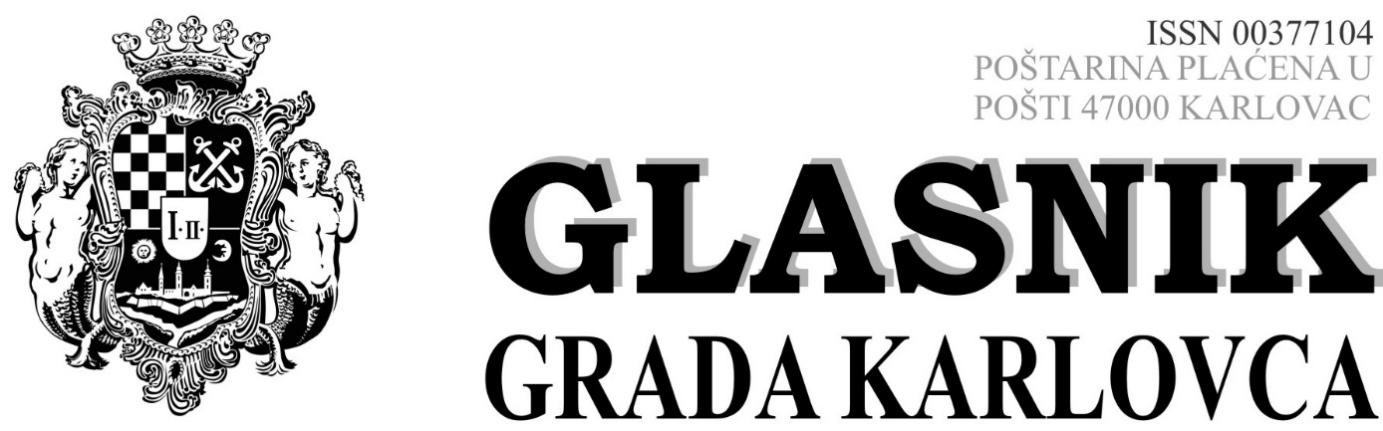          Izlazi prema potrebi                               Broj 24	 Godina LVI.	            Karlovac 28. prosinca 2023. GRADSKO VIJEĆEGRADA KARLOVCA 										str.272. ODLUKA			o davanju financijskog jamstva trgovačkom društvu Čistoća d.o.o. Karlovac u svrhu izdavanja dozvole za gospodarenjem otpadom	2414.GRADONAČELNIKGRADA KARLOVCA273. RJEŠENJE			o isplati sredstava						2415.ODBOR ZA STATUT I POSLOVNIK  											274. PROČIŠĆENI        TEKST			Odredbi za provedbu i Grafičkog dijela Prostornog plana uređenjaGrada Karlovca nakon IV. Izmjena i dopuna				2416.OSTALO275. ISPRAVAK 			Pravilnika o poslovanju službe – vlastitog pogona za obavljanje komunalne djelatnosti						2516.GRADSKO VIJEĆEGRADA KARLOVCA272.Na temelju članka 36. Zakona o gospodarenju otpadom („Narodne novine“ br. 84/2021 i 142/2023 - Odluka Ustavnog suda Republike Hrvatske), članka 29. Pravilnika o gospodarenju otpadom („Narodne novine“ br.106/2022) i članka 34. i 97. Statuta grada Karlovca („Glasnik Grada Karlovca“ br. 9/2021 – potpuni tekst i 10/2022), Gradsko vijeće Grada Karlovca je na 32. sjednici održanoj dana 27. prosinca 2023. godine donijelo jeODLUKUo davanju financijskog jamstva trgovačkom društvu Čistoća d.o.o. Karlovac u svrhu izdavanja dozvole za gospodarenje otpadomČlanak 1.Grad Karlovac preuzima obvezu osiguranja financiranja zatvaranja odlagališta otpada „Ilovac“, Zagrebačka 17d, Karlovac, k.č.br. 704/1 k.o. Pokupje Hrnetičko, k.č.br. 419/28 i 419/31 obje k.o. Karlovac I, te održavanje i nadzor tog odlagališta nakon zatvaranja.Članak 2.Jamstvo iz članka 1. ove Odluke izdaje se trgovačkom društvu Čistoća d.o.o. Karlovac, Gažanski trg 8, Karlovac, OIB:70467048139 u svrhu ishođenja dozvole za gospodarenje otpadom -  obavljanje djelatnosti zbrinjavanja otpada postupkom odlaganja otpada na lokaciji iz članka 1. ove Odluke.Članak 3.Jamstvo iz članka 1. ove Odluke izdaje se za period od 30 godina od zatvaranja odlagališta Ilovac.Članak 4.Ova Odluka stupa na snagu prvog dana od dana objave u „Glasniku Grada Karlovca“.                                                                              GRADSKO VIJEĆEKLASA: 024-03/23-02/16				URBROJ: 2133-1-01/01-23-2           		Karlovac, 27. prosinca 2023. godine        PREDSJEDNIKGRADSKOG VIJEĆA GRADA KARLOVCA    Marin Svetić, dipl.ing. šumarstva, v.r.GRADONAČELNIKGRADA KARLOVCA273. Na temelju članka 44. i članka 98. Statuta Grada Karlovca ( „Glasnik Grada Karlovca“  broj 9/2021 -potpuni tekst i 10/2022)  Gradonačelnik Grada Karlovca dana 22.12.2023. godine donosiRJEŠENJEo isplati sredstavaIOdobrava se korištenje sredstava Proračuna Grada Karlovca za 2023. godinu: Program 4003 Energetska učinkovitost, Kapitalni projekt K400303 GEOTERMIKA d.o.o., pozicija R0055 „Pomoći unutar općeg proračuna“ u iznosu od 100.000,00 eura, (slovima:stotisućaeura) trgovačkom društvu GEOTERMIKA d.o.o., Banjavčićeva 9, Karlovac, OIB: 40361330827.IIOdobrena sredstva iz točke I ovog Rješenja isplatiti će Upravni odjel za proračun i financije na žiro-račun GEOTERMIKA d.o.o., IBAN:HR49 2400 0081 1103 8611 1, kod Karlovačke banke d.d., Karlovac, a u svrhu podmirenja troškova naknade za osnivanje prava služnosti na šumi i šumskom zemljištu u vlasništvu Republike Hrvatske, troškova vještačenja te naknade kao i  troškova računovodstva, troškova plaća zaposlenih radnika i ostalih tekućih materijalnih troškova i naknada uslijed redovnih aktivnosti trgovačkog društva.IIIO utrošku dobivenih sredstava GEOTERMIKA d.o.o.(korisnik) obvezan je podnijeti Gradu Karlovcu (Upravni odjel za poslove gradonačelnika) detaljno opisno i financijsko izviješće s dokazima o utrošku sredstava. Grad Karlovac ima pravo izvršiti financijsku kontrolu namjenskog, zakonitog i svrhovitog korištenja proračunskih sredstava kod korisnika sredstava.Ako korisnik ne dokumentira i ne dokaže namjensko trošenje proračunskih sredstava, smatrat će se da nije namjenski iskoristio sredstva, te će mu se obustaviti daljnja isplata sredstava iz proračuna Grada Karlovca, sve dok ne dokaže namjensko trošenje prethodno doznačenih sredstava, uz obvezu povrata doznačenih sredstava u proračun Grada Karlovca.IVOvo Rješenje stupa na snagu danom donošenja i objaviti će se u „Glasniku Grada Karlovca.“GRADONAČELNIKKLASA:402-01/23-01/01					URBROJ:2133-1-03/02-23-2						Karlovac, 22. prosinac 2023. godine      GRADONAČELNIKDamir Mandić, dipl. teol., v.r.ODBOR ZA STATUTI POSLOVNIK274.Na temelju članka 113. stavka 3. i 4. Zakona o prostornom uređenju (  Narodne novine broj 153/13, 65/17, 114/18, 39/19, 98/19 i 67/23), članka 34. i 97. Statuta Grada Karlovca (Glasnik Grada Karlovca broj 9/21 – pročišćeni tekst i 10/22), članka III. Odluke o donošenju IV. Izmjena i dopuna Prostornog plana uređenja Grada Karlovca (Glasnik Grada Karlovca broj 21/23) i članka 31. Poslovnika Gradskog vijeća Grada Karlovca (Glasnik Grada Karlovca broj 9/21 - pročišćeni tekst i 9/22), Odbor za Statut i Poslovnik Gradskog vijeća Grada Karlovca na svojoj 16. sjednici održanoj dana 21. prosinca 2023. godine utvrdio jePROČIŠĆENI TEKSTODREDBI ZA PROVEDBU I GRAFIČKOG DIJELA PROSTORNOG PLANA UREĐENJA GRADA KARLOVCA NAKON IV. IZMJENA I DOPUNAČlanak I.Utvrđuje se pročišćeni tekst Odredbi za provedbu i Grafičkog dijela Prostornog plana uređenja Grada Karlovca (u daljnjem tekstu: Plan), koji obuhvaća: Odluku o donošenju Prostornog plana uređenja Grada Karlovca (Glasnik Grada Karlovca broj 1/02), Odluku o donošenju izmjene i dopune Prostornog plana uređenja Grada Karlovca u detalju (Glasnik Grada Karlovca broj 5/10), Odluku o donošenju Izmjena i dopuna Prostornog plana uređenja Grada Karlovca (Glasnik Grada Karlovca broj 6/11), Odluku o donošenju III. Izmjena i dopuna Prostornog plana uređenja Grada Karlovca (Glasnik Grada Karlovca broj 17/20), Odluku o donošenju IV. Izmjena i dopuna Prostornog plana uređenja Grada Karlovca (Glasnik Grada Karlovca broj 21/23).Članak II.Pročišćeni tekst Odredbi za provedbu Plana i Grafičkog dijela Plana sadržan je u „Elaboratu pročišćenog teksta Odredbi za provedbu i Grafičkog dijela Prostornog plana uređenja Grada Karlovca nakon IV. Izmjena i dopuna“ (u daljnjem tekstu: Elaborat),  koji je izradio URBING d.o.o. iz Zagreba u prosincu 2023. godine.Grafički dio Plana se sastoji od slijedećih kartografskih prikaza:1.	KORIŠTENJE I NAMJENA POVRŠINA 			M 1:25 0002.	INFRASTRUKTURNI SUSTAVI2.A.	PROMET, POŠTA I TELEKOMUNIKACIJE 			M 1:25 0002.B.	ENERGETSKI SUSTAVI I MREŽE 				M 1:25 0002.C.	VODNOGOSPODARSKI SUSTAV 				M 1:25 0003. 	UVJETI KORIŠTENJA I ZAŠTITE PROSTORA	3.A.	PODRUČJA POSEBNIH UVJETA KORIŠTENJA		M 1:25 0003.B.1.	PODRUČJA POSEBNIH OGRANIČENJA U KORIŠTENJU	M 1:25 0003.B.2.	ZONE SANITARNE ZAŠTITE IZVORIŠTA I POPLAVNA PODRUČJA							M 1:25 0003.C.	PODRUČJA PRIMJENE POSEBNIH MJERA UREĐENJA I ZAŠTITE							M 1:25 0004.1.-4.22. GRAĐEVINSKA PODRUČJA 					M 1:  5 000koji su izrađeni kao pročišćeni kartografski prikazi.Članak III.Pročišćeni tekst Odredbi za provedbu Plana objavit će se u Glasniku Grada Karlovca i na mrežnoj stranici Grada Karlovca. Pročišćeni tekst Grafičkog dijela Plana nije predmet objave.  Članak IV.Elaborat pročišćenog teksta Odredbi za provedbu i Grafičkog dijela Prostornog plana uređenja Grada Karlovca čuva se u arhivi Grada Karlovca.ODBOR ZA STATUT I POSLOVNIKKLASA: 024-03/22-03/08URBROJ: 2133-1-03/01-23-22Karlovac, 21. prosinca 2023. godine     PREDSJEDNICA           ODBORA ZA STATUT I POSLOVNIK   Marina Jarnjević, dipl.iur., v.r.PROSTORNI PLAN UREĐENJA GRADA KARLOVCA(„Glasnik“Grada Karlovca broj 01/02, 05/10, 06/11, 17/20, 21/23, 24/23-pročišćeni tekst)ODREDBE ZA PROVEDBU PLANA(Pročišćeni tekst)II. ODREDBE ZA PROVEDBU PLANA0.	POJMOVNIKČlanak Pojedini pojmovi u smislu ovoga Plana imaju sljedeće značenje:Etažna visina građevine (E) - broj nadzemnih etaža.Grad Karlovac - označava Grad Karlovac kao jedinicu lokalne samouprave koja je utvrđena ''Zakonom o područjima županija, gradova i općina u Republici Hrvatskoj'' te je označen granicom Grada odnosno granicom obuhvata Plana na svim kartografskim prikazima.Gradnja - projektiranje i građenje građevina te stručni nadzor građenjaGradnja građevina na samostojeći način - gradnja samostojećih građevina.Gradnja građevina na poluugrađeni način - gradnja  poluugrađenih građevina.Gradnja građevina u nizu - gradnja ugrađenih građevina.Građenje - izvedba građevinskih i drugih radova (pripremni, zemljani, konstrukterski, instalaterski, završni, te ugradnja građevnih proizvoda, postrojenja ili opreme) kojima se gradi nova građevina, rekonstruira, uklanja i održava postojeća građevina, Građevina - građenjem nastao i s tlom povezan sklop, izveden od svrhovito povezanih građevnih proizvoda sa ili bez instalacija, sklop s ugrađenim postrojenjem, samostalno postrojenje povezano s tlom ili sklop nastao građenjem, Građevinska (bruto) površina zgrade (GBP) - zbroj površina mjerenih u razini podova svih dijelova (etaža) zgrade (Po, S, Pr, K, Pk) određenih prema vanjskim mjerama obodnih zidova s oblogama, osim površine vanjskog dizala koje se dograđuje na postojeću zgradu, a koja se izračunava na način propisan Zakonom o prostornom uređenju i propisom donesenim na temelju tog zakona.Interpolacija (ugradnja) - gradnja na građevnoj čestici koja se nalazi u kontinuirano izgrađenom uličnom potezu odnosno pretežito dovršenom predjelu.Kat (K) - dio građevine čiji se prostor nalazi između dva poda iznad prizemlja.Koeficijent izgrađenosti građevne čestice (kig) - odnos izgrađene površine zemljišta pod građevinom i ukupne površine građevne čestice (zemljište pod građevinom je vertikalna projekcija svih zatvorenih, otvorenih i natkrivenih konstruktivnih dijelova građevine osim balkona, na građevnu česticu, uključivši i terase u prizemlju građevine kada su iste konstruktivni dio podzemne etaže).Koeficijent iskorištenosti građevne čestice (kis) - odnos građevinske (bruto) površine građevina i površine građevne čestice.Nadzemna etaža - suteren (S), prizemlje (P), kat (K) i potkrovlje (Pk).naselje Karlovac - označava naselje Karlovac kao dio Grada Karlovca, utvrđeno je ''Zakonom o područjima županija, gradova i općina u Republici Hrvatskoj'' te je, kao i druga naselja u Grada Karlovcu, označeno granicom naselja na svim kartografskim prikazima.Podrum (Po) – više od 50% volumena ukopani dio građevine čiji se prostor nalazi ispod poda prizemlja, odnosno suterena.Podzemna etaža - podrum (Po), broj podruma nije ograničen i ne obračunava se u etažnu visinu građevine (E).Poluugrađena građevina - građevina kojoj se najviše jedno pročelje nalazi na međi građevne čestice odnosno uz pročelje susjedne građevine (s razmakom zbog konstruktivne dilatacije).Potkrovlje (Pk) - dio građevine čiji se prostor nalazi iznad zadnjega kata i neposredno ispod kosog ili zaobljenog krova.Prirodni teren - neizgrađena površina zemljišta (građevne čestice), uređena kao pejsažna površina (površina s nasadima) bez podzemne ili nadzemne gradnje i natkrivanja, parkiranja, bazena, teniskih igrališta i sl..Prizemlje (P) - dio građevine čiji se prostor nalazi neposredno na površini, odnosno najviše 1,5 m iznad konačno uređenog i zaravnanog terena mjereno na najnižoj točki uz pročelje građevine ili čiji se prostor nalazi iznad podruma i/ili suterena (ispod poda kata ili krova).Prometna površina - površina javne namjene, površina u vlasništvu vlasnika građevne čestice ili površina na kojoj je osnovano pravo služnosti prolaza u svrhu pristupa do građevne čestice.Samostojeća građevina - građevina koja sa svih strana ima neizgrađeni prostor (vlastitu građevnu česticu ili javnu površinu) ili je uz nju prislonjena pomoćna zgrada i/ili poljoprivredna gospodarska zgrada bez izvora zagađenja na vlastitoj građevnoj čestici.Suteren (S) - dio građevine čiji se prostor nalazi ispod poda prizemlja i ukopan je do 50% svoga volumena u konačno uređeni i zaravnani teren uz pročelje građevine, odnosno da je najmanje jednim svojim pročeljem izvan terena.Ugrađena građevina - građevina kojoj se bar dva pročelja nalaze na međama građevne čestice odnosno uz pročelja susjednih građevina (s razmakom zbog konstruktivne dilatacije).Ukupna visina građevine (H) - mjeri se od konačno zaravnanog i uređenog terena na njegovom najnižem dijelu uz pročelje građevine do najviše točke krova (sljemena).Ukupna GBP-a - zbroj GBP-a svih zgrada na jednoj građevnoj čestici.Uvučeni kat - Uvučeni kat je najviši kat oblikovan ravnim krovom čiji zatvoreni ili natkriveni dio iznosi najviše 75% površine dobivene vertikalnom projekcijom svih zatvorenih nadzemnih dijelova građevine.Odredbe donesenih provedbenih dokumenata prostornog uređenja, izrađenih na temelju prethodnih izmjena i dopuna podrobnijih planova, a koje se odnose na pojam potkrovlja, tumačiti u smislu ovih izmjena i dopuna kao najvišu etažu koja se oblikuje kao potkrovlje ili uvučeni kat.Visina građevine (h) - mjeri se od konačno zaravnanog i uređenog terena uz pročelje građevine na njegovom najnižem dijelu do gornjeg ruba stropne konstrukcije zadnjega kata, odnosno vrha nadozida potkrovlja, čija visina ne može biti viša od 1,2 m.Visina etaže - je maksimalna visina etaže za obračun visine građevine, mjerena od poda do poda, iznosi:za stambene etaže do 3,5 m (izuzetak potkrovlje oblikovano kosim ili zaobljenim krovom),za poslovne etaže (npr. uredi) do 4,0 m,iznimno, za osiguravanje kolnog pristupa za interventna vozila, maksimalna visina etaže prizemlja iznosi do 4,6 mEtaže građevine mogu biti i više od navedenih, ukoliko to zahtijeva namjena građevine zbog tehnologije, opreme ili načina korištenja, npr. vodotornjevi, silosi, sušare, dimnjaci, vatrogasni tornjevi, zvonici, minareti, stijene za penjanje, skokovi u vodu i sl.Zelena infrastruktura - prema Europskoj komisiji, definirana je kao mreža zelenih površina, habitata, ekosustava unutar određene geografske. Zelenu infrastrukturu čine zaštićena i ostala prirodna te čovjekovim djelovanjem stvorena područja i krajobrazi visoke ekološke i okolišne vrijednosti.Prema Zakonu o prostornom uređenju (NN 153/13, 65/17, 114/18, 39/19, 98/19) zelena infrastruktura su planski osmišljene zelene i vodne površine te druga prostorna rješenja temeljena na prirodi koja se primjenjuju unutar gradova i općina, a kojima se pridonosi očuvanju, poboljšanju i obnavljanju prirode, prirodnih funkcija i procesa radi postizanja ekoloških, gospodarskih i društvenih koristi održivog razvoja.Program razvoja zelene infrastrukture u urbanim područjima za razdoblje 2021. do 2030. godine (Ministarstvo prostornog uređenja graditeljstva i državne imovine, prosinac 2021. godine) srednjoročni je strateški dokument Republike Hrvatske kojim se na temelju identificiranog postojećeg stanja zelene infrastrukture u urbanim područjima opisuju razvojne potrebe i potencijali, identificiraju izazovi, definira vizija razvoja te razrađuju ciljevi, prioriteti i mjere za razvoj zelene infrastrukture u urbanim područjima RH radi uspostave održivih, sigurnih i otpornih gradova i naselja kroz povećanje energetske učinkovitosti zgrada i građevinskih područja , razvoj zelene infrastrukture u zgradarstvu te urbanu preobrazbu i urbanu sanaciju. Ovaj Program ima namjeru svim dionicima pružiti okvir za provedbu razvoja zelene infrastrukture u urbanim područjima RH uz identificiranje mjera i aktivnosti, nužnih okvira i preduvjeta za provedbu, očekivanih učinaka tih mjera i predviđene izvore financiranja, a sve u skladu s obvezama proizašlih iz međunarodnog i europskog okvira te nacionalnog strateškog i zakonskog okvira RHZgrada - zatvorena i/ili natkrivena građevina namijenjena boravku ljudi, odnosno smještaju životinja, biljaka i stvari. Zgradom se ne smatra pojedinačna građevina unutar sustava infrastrukturne građevine (trafostanice, pothodnici, mostovi i sl. građevine).PPŽ – Prostorni plan Karlovačke županije.PPUG – Prostorni plan uređenja Grada Karlovca.GUP – Generalni urbanistički plan Grada Karlovca.UPU – urbanistički plan uređenja.1.	UVJETI ZA ODREĐIVANJE NAMJENA POVRŠINA NA PODRUČJU GRADAČlanak Prostornim planom uređenja Grada Karlovca (u daljnjem tekstu: PPUG ili Plan) određene su površine sljedećih namjena:A) GRAĐEVINSKA PODRUČJA NASELJAs posebno označenim površinama: sportsko-rekreacijske namjene u naselju (Rn) javna i društvena namjena u naselja (D) (policija/ vatrogastvo/ prateći sadržaji bolnice)B) IZDVOJENA GRAĐEVINSKA PODRUČJA IZVAN NASELJAGospodarska namjenaproizvodna namjena (I)poslovna namjena (K)  ugostiteljsko turistička (T)hotel (T1)kamp (T3)površine za iskorištavanje mineralnih sirovina (E)opekarska glina (E4)kvarcni pijesak (E5)površine za istraživanje i eksploataciju ugljikovodika i geotermalnih voda u energetske svrhepovršine za istraživanje ugljikovodika (istražni prostori) i eksploatacijska polja ugljikovodika (čitavi prostor Grada) istražni prostori i eksploatacijska polja geotermalnih voda u energetske svrhe (čitavi prostor Grada) (E2)Sportsko-rekreacijska namjena (R)rekreacijska zona (R4)sport (R6)zoološki i botanički vrt (R7)zabavni park (R8)motokros staza (R9)Groblja (+)Posebna namjena vojna namjena (N)učilište vatrogastva, zaštite i spašavanja (PN)C) POLJOPRIVREDNO TLO ISKLJUČIVO OSNOVNE NAMJENEOsobito vrijedno obradivo tlo (P1)Vrijedno obradivo tlo (P2)Ostala obradiva tla (P3)D) ŠUMA ISKLJUČIVO OSNOVNE NAMJENE (Š)Gospodarska šuma (Š1)Zaštitna šuma (Š2)Šuma posebne namjene (Š3)E) OSTALO POLJOPRIVREDNO TLO, ŠUME I ŠUMSKO ZEMLJIŠTE (PŠ)F) VODNE POVRŠINE (V)G) INFRASTRUKTURNI SUSTAVI (IS)Članak Površine iz prethodnog članka prikazane su na kartografskom prikazu 1. ''Korištenje i namjena površina'' u mjerilu 1:25.000 na topografskim kartama (TK25) te su načelno razgraničene u skladu s mjerilom i točnošću koja proizlazi iz tog mjerila.Infrastrukturni sustavi (IS) prikazani su linijski na kartografskim prikazima 1. ''Korištenje i namjena površina'', 2.A ''Promet, pošta i telekomunikacije'', 2.A.1 ''Promet - shema prometa'', 2.B ''Energetski sustavi i mreže'' i 2.C ''Vodnogospodarski sustav'' u mjerilu 1:25.000 na topografskim kartama (TK25) te su načelno razgraničeni u skladu s mjerilom i točnošću koja proizlazi iz tog mjerila.Građevinska područja prikazana su i u kartografskim prikazima 4. ''Građevinska područja'' u mjerilu 1:5.000 na katastarskim planovima te su detaljnije razgraničena u skladu s mjerilom i točnošću koja proizlazi iz tog mjerila.Kod prijenosa elemenata (granica, planskih simbola, trasa i sl.) prikazanih u kartografskom prikazu u mjerilu 1:25.000 na podloge u većem mjerilu (1:5.000, 1:2.000 i 1:1.000) dozvoljava se njihova prilagodba, osim ako su već detaljnije prikazani u kartografskim prikazima u mjerilu 1:5.000.Članak Građevinsko područje naselja sadrži izgrađeni dio i neizgrađeni dio planiran za njegov razvoj i proširenje. Neizgrađeni dio naselja podijeljen je sukladno Zakonu o prostornom uređenju na uređeni i neuređeni dio.Građevinska područja naselja primarno su namijenjena gradnji stambenih, gospodarskih, javnih i društvenih zgrada te sportsko-rekreacijskih građevina. Uvjeti i način gradnje u građevinskim područjima naselja detaljno su utvrđeni u Poglavlju 2.2. Građevinska područja naselja ovih Odredbi za provedbu.U građevinskom području naselja zabranjena je gradnja novih groblja.Članak Izdvojeno građevinsko područje izvan naselja je izgrađena i/ili neizgrađena prostorna cjelina izvan građevinskog područja naselja bez stanovanja, (proizvodnja, ugostiteljstvo i turizam, sport) i groblja.Građevinska područja proizvodne namjene (I) namijenjena su gradnji građevina industrijske i zanatske proizvodnje, poslovnih građevina trgovačkih, uslužnih i komunalno-servisnih djelatnosti s pomoćnim građevinama te građevina za smještaja radnika u novim ili rekonstruiranim građevinama ugostiteljsko turističke namjene u skladu s uvjetima iz članka 65. ovih Odredbi. Iznimno, građevinsko područje proizvodne namjene (I2) namijenjeno je i gradnji građevina poljoprivredne proizvodnje.Građevinska područja poslovne namjene (K) namijenjena su gradnji poslovnih građevina trgovačkih, uslužnih i komunalno-servisnih djelatnosti.Građevinsko područje ugostiteljsko-turističke namjene (T) namijenjeno je gradnji građevina za smještaj i pratećim sadržajima trgovačke, uslužne, ugostiteljske, sportske, rekreacijske i dr. namjene sukladno posebnom zakonu.Građevinska područja za iskorištavanje mineralnih sirovina (E) su površine utvrđene na temelju rješenja o odobrenju eksploatacijskog polja izdanih prema posebnim propisima.Građevinska područja za istraživanje i eksploataciju ugljikovodika (E1) i geotermalnih voda u energetske svrhe (E2) utvrđuju se sukladno posebnim propisima koji se odnose na istraživanje i eksploataciju ugljikovodika i geotermalnih voda u energetske svrhe.Građevinska područja sportsko-rekreacijske namjene (R) namijenjena su:gradivim površinama za smještaj svih tipova sportsko-rekreacijskih građevina i otvorenih igrališta sa pratećim ugostiteljsko-turističkim i trgovačkim prostorima, te pomoćnim građevinama (sanitarije, tuševi, garderobe, skladišta i sl.).negradivim površinama za rekreativne aktivnosti (pješačke, biciklističke i trim staze, uređena travnata sportska igrališta, streljana) sa pomoćnim građevinama (spremišta sportskih rekvizita, ognjišta za grill, javne sanitarije i sl.), što podrazumijeva pretežito neizgrađene površine.(8)	Građevinska područja groblja (+) su površine namijenjene za gradnju građevina isključivo osnovne namjene sukladno posebnom propisu.(9)	Građevinska područja posebne namjene (N) su površine namijenjene isključivo za gradnju građevina od interesa za obranu sukladno posebnom zakonu i propisima.(10)	Uvjeti i način gradnje u izdvojenim građevinskim područjima izvan naselja detaljno su utvrđeni u Poglavlju 2.3. Izdvojena građevinska područja izvan naselja ovih Odredbi za provedbu.(11)	U izdvojenim građevinskim područjima izvan naselja zabranjena je gradnja građevina stambene namjene.Članak Poljoprivredna tla isključivo osnovne namjene (P) su tla od I do V razreda kvalitete (do konačnog definiranja metodologije vrednovanja, odnosno bonitiranja zemljišta, razred kvalitete utvrđuje prema podacima u katastru I - V katastarska klasa) odnosno:osobito vrijedna tla (P1) su tla I, II i III razreda kvalitete (broj bonitetnih bodova 84, 74, 73 i 66)vrijedna obradiva tla (P2) su dio tala IV razreda kvalitete (I podrazred, broj bonitetnih bodova 60 i 61)ostala obradiva tla (P3) su tla IV razreda (II podrazred) i V razreda (I i II podrazred) kvaliteteOsobito vrijedna obradiva tla (P1) i vrijedna obradiva tla (P2) i su tla koja je sukladno Zakonu o poljoprivrednom zemljištu zabranjeno koristiti u nepoljoprivredne svrhe, osim:kad nema niže vrijednoga poljoprivrednog zemljišta u neposrednoj blizini,kad je utvrđen interes Republike Hrvatske za izgradnju objekata koji se prema posebnim propisima grade izvan građevinskog područja,pri gradnji poljoprivrednih građevina namijenjenih isključivo za poljoprivrednu djelatnost i preradu poljoprivrednih proizvoda te gradnji izvora obnovljive energije koje je moguće koristiti na lokaciji farme.za korištenje građevina koje su ozakonjene temeljem posebnog zakona.Uvjeti i način gradnje na poljoprivrednim tlima isključivo osnovne namjene (P) su utvrđeni u Poglavlju 2.4. Izgrađene strukture izvan građevinskih područja ovih Odredbi za provedbu.Članak Šume isključivo osnovne namjene (Š) su:Gospodarske šume (Š1) imaju veliko gospodarsko značenje. U njima prvenstveno treba poticati njihovu prirodnu obnovu. Radi povećanja proizvodnih mogućnosti potrebno je uklanjati bolesna i stabla lošije kakvoće, u manje vrijednim šumama saditi stabla vrijednijih vrsta drveća, a u mlađim šumama poticati prirast drvne mase.zaštitne šume (Š2) imaju iznimno ekološko značenje u zaštiti zemljišta, vodenih tokova te erozivnih područja, pa ih treba strogo štititi od svake prenamjene.Šume posebne namjene (Š3), posebice zaštitne šume klime i imisijske šume, treba podržavati na područjima s većim kapacitetom za antropogena opterećenja. Potrebno je preispitati njihovu vrijednost i predvidjeti njihovu adekvatnu namjenu.Gospodarenje šumama te gradnju u šumama i/ili na šumskom zemljištu treba provoditi u skladu sa Zakonom o šumama te sljedećim odredbama:U gospodarskim šumama (Š1) mogu se graditi samo građevine potrebne za gospodarenje šumom te građevine za potrebe infrastrukture, lova i obrane, ali samo ukoliko zbog tehničkih ili ekonomskih uvjeta njihovu gradnju nije moguće planirati izvan šuma i šumskog zemljišta. Gradnja infrastrukturnih i drugih građevina u područjima šuma i šumskog zemljišta mora se prvenstveno usmjeravati na manje vrijedne zone, a eventualno zauzimanje šumskih zemljišta treba ići na račun neobraslih šumskih zemljišta, djelomično obraslih šumskih zemljišta te šikara i lošijih šuma parnjača.U zaštitnim šumama (Š2) neizbježni građevinski zahvati moraju se izvoditi uz stroge mjere konzervacije kako se ne bi pojačala erozija šumskog zemljišta te u skladu sa Zakonom o zaštiti prirode.Uvjeti i način gradnje na šumama isključivo osnovne namjene (Š) su utvrđeni u Poglavlju 2.4. Izgrađene strukture izvan građevinskih područja ovih Odredbi za provedbu.Članak Ostalo poljoprivredno tlo, šume i šumsko zemljište (PŠ) su površine poljoprivrednog zemljišta VI razreda (I i II podrazred), VII razreda (I i II podrazred), VIII razreda (I i II) te neobraslo šumsko zemljište. Poljoprivredne površine ove kategorije mogu se podijeliti u dvije grupe:Površine privremeno nepogodnih tala za obradu su tla na kojima je mogućnost oranične proizvodnje ograničena jakim utjecajem prekomjernog vlaženja podzemnom, poplavnom i slivenom vodom, a koja predstavljaju najznačajnije zalihe potencijalno kvalitetnih zemljišnih površina koje se mogu dobiti nakon izvršenih melioracija. Ova tla treba štititi preispitivanje njihove potencijalne vrijednosti za poljoprivrednu i šumarsku proizvodnju, pri čemu se to naročito odnosi na površine većih kompleksa zemljišta bližih naseljima. Proizvodno manje vrijedne površine treba štititi u smislu zaštite biološke i krajobrazne raznolikosti.Površine tala trajno nepogodnih za obradu su:tla koja zauzimaju najniže reljefne položaje i najizloženija su prekomjernom vlaženju poplavnom, slivenom i podzemnom vodom, a zbog teškog mehaničkog sastava na njima ne bi bilo isplativo izvođenje hidrotehničkih melioracija zbog zaštite i očuvanja ekološke stabilnosti poželjno je pošumljivati, a neka od njih moguće je koristiti za ribnjačarstvoplitka, kamenita i stjenovita tla brdsko-planinskih predjela zbog nepogodnosti za poljoprivrednu proizvodnju potrebno je pošumljavati u prvom redu radi protuerozijske, hidrološke i klimatske, ali na dubljim tlima i proizvodne, odnosno, višenamjenske uloge šuma (vapneno dolomitne crnice i rendzine, plitka smeđa tla i lesivirana tla na vapnencu)neobrasle površine šumskog zemljišta poželjno je pošumljavatineke od tih površina mogu se koristiti za uzgoj ljekovitog i začinskog biljaneplodna tla se mogu koristiti za raznu namjenuUvjeti i način gradnje na ostalom poljoprivrednom tlu, šumama i šumskom zemljištu (PŠ) su utvrđeni u Poglavlju 2.4. Izgrađene strukture izvan građevinskih područja ovih Odredbi za provedbu.Članak Vodne površine (V) su vodotoci (rijeka, potoci, kanali), jezera, akumulacije, retencije, bajeri i ribnjaci.Poželjno je da vodne površine imaju multifunkcionalnu ulogu, odnosno, uz osnovnu namjenu trebaju se koristiti za dopunske namjene. U planiranju korištenja vodnih resursa, potrebno je uskladiti osnovne i dopunske namjene (sport, rekreacija, ribolov i sl.), a sve s ciljem racionalnog i održivog gospodarenja.2.	UVJETI ZA UREĐENJE PROSTORAOpće odredbeČlanak Gradnja novih građevina te rekonstrukcija postojećih građevina u prostoru Grada Karlovca moguća je u skladu s odredbama ovog Plana.Rekonstrukcija postojećih građevina koje ne zadovoljavaju jedan ili više lokacijskih uvjeta (npr. kig, visina (h), ukupna visina (H), etažna visina (E), udaljenosti od regulacijske linije, udaljenosti od međa građevne čestice, udaljenosti između zgrada, površini prirodnog terena i sl.) utvrđenih ovim Planom moguća je na način da se ti uvjeti ne pogoršavaju, a ostali trebaju biti u skladu s Odredbama za provedbu ovog Plana.Temeljem posebnih uvjeta gradnje tijela nadležnog za zaštitu kulturnih dobara za nove građevine te rekonstrukciju postojećih pojedinačnih kulturnih dobara i/ili onih koje se nalaze na površini koja je kulturno dobro, može se odstupiti od uvjeta utvrđenih ovim Planom.2.1.	GRAĐEVINE OD VAŽNOSTI ZA DRŽAVU I ŽUPANIJUČlanak Građevine od važnosti za državu određene su Uredbom o određivanju građevina, drugih zahvata u prostoru i površina državnog i područnog (regionalnog) značaja (NN 37/14, 154/14, 31/21 i 75/22) i Prostornim planom Karlovačke županije (Glasnik Karlovačke županije 26/01, 36/08, 8a/18, 19/18 - pročišćeni tekst, 56/13, 6c/17, 29c/17 - pročišćeni tekst, 50b/14, 57c/2022).(2)	GRAĐEVINE OD VAŽNOSTI ZA DRŽAVU SU:	1. Prometne i komunikacijske građevine i površine:Cestovne građevine:Autoceste - postojećeA1 → Zagreb (čvorište Lučko, A3) – Karlovac – čvorište Bosiljevo 2 (A6) – Split – Ploče – Opuzen – Zavala (granica RH/BiH) – Imotica (granica RH/BiH) - DubrovnikA6 → Bosiljevo (čvorište Bosiljevo 2 (A1)) – Delnice – Rijeka (čvorište Orehovica, A7)državne cestepostojeće: D1 → Gornji Macelj (A2) – Krapina – Ivanec Bistranski (A2) – Zagreb (A1) – Karlovac – Gračac – Knin –Sinj – Split (D8)D3 → Goričan (GP Goričan (granica RH/Mađarska) – A4) – Hodušan (A4) – Čakovec – Varaždin – Breznički Hum – Popovec (A1) – Karlovac (D1) – Rijeka (D8)D6 → Jurovski Brod (GP Jurovski Brod (granica RH/Slovenija)) – Ribnik – Karlovac (D3) – Brezova Glava (D1) – Vojnić – Glina – Matijevići (GP Dvor (granica RH/BiH))D36 → Karlovac (A1/D1) – Pokupsko (D31) – Gladovec Pokupski (D31) – Žažina (D30) – Sisak – Popovača (Ž3124)D228 → Jurovski Brod (D6) – Kamanje – Ozalj – Karlovac (D1) D545 → Karlovac (D228–D6-D3)planirane (brze i/ili ostale državne ceste):brza / ostala državna cesta Karlovac - Slunj – Plitvice (trasa u istraživanju kritične dionice) (temeljem važećeg Programa prostornog uređenja RH) brza / ostala državna cesta Karlovac - Pokupsko – Sisak (trasa u istraživanju) (temeljem važećeg Programa prostornog uređenja RH) nove trase (ostale državne ceste) na pojedinim dionicama:  Švarča - Mostanje  zapadna obilaznica Karlovca sa spojnom cestom do D36  istočna obilaznica Karlovca Mostanje – Vukmanički Cerovac gradski prsten grada Karlovca (istočni gradski prsten sa spojnom cestom na zapadnu obilaznicu i spojnom cestom na autoput u novo planiranom čvoru Selce, te zapadni gradski prsten kao „produžetak„ zapadne obilaznice na jug)b) Željezničke građevine - željeznička pruga za međunarodni promet, s pripadajućom željezničkom infrastrukturom postojeće:pruga za međunarodni promet M202 Zagreb GK – Rijeka (OSN, MED, RFC6, RH2 koridor)planirane:uz postojeći kolosijek željezničke pruge za međunarodni promet M202 Zagreb GK – Rijeka postava još jednog kolosijeka planirana željeznička pruga za međunarodni promet (OSN, MED, RFC6, RH2 koridor)  "pruga velike propusne moći“ Zagreb - Karlovac - Josipdol - Rijeka s odvojkom Drežnica - Gospić - Knin; i spojevima/povezivanjem s postojećim magistralnim prugama Zagreb – Rijeka i Oštarije – Knin - Split u Josipdolu (Skradniku) i Tounju – Oštarijama c) Građevine i površine elektroničkih komunikacijameđunarodni i međužupanijski elektronički komunikacijski vodovi s pripadajućim građevinama koridori elektroničke komunikacijske infrastrukture radijskih i televizijskih operatora elektroničkihkomunikacija državnog značaja odašiljački objekti – postojeći:Karlovac – Martinšćak Karlovac veze radijski koridori mikrovalnih veza – postojeći:Ogulin – Karlovac MartinšćakKarlovac veze – Karlovac Martinšćak Sljeme – Karlovac veze Sveta Gera – Karlovac veze Karlovac Martinšćak – Velika LisinaPetrova Gora Veliki Petrovac – Sljeme građevine namijenjene zaštiti i kontroli radiofrekvencijskog spektra Republike Hrvatske.2. Energetske građevine:a) Elektroenergetske građevine:dalekovodi 220 kV i više, s trafostanicom i rasklopnim postrojenjem na tim dalekovodimapostojeći: DV 220 kV TS Mraclin – TS Brinjeplanirani: DV 2x400 kV TS Tumbri/RP Veleševec – TS Brinjeb) Građevine za transport plina – plinovodi i pripadajući nadzemni objekti MRS, BS, OPČS,     MČS, PČPostojeći: magistralni plinovod Zagreb - Karlovac (dio BS Lučko - PMS Draganić) DN 700/75magistralni plinovod Pula - Karlovac DN 500/75spojni plinovod PMS Draganić - MRS Karlovac DN 300/75Planirani (djelomično u postojećim koridorima): magistralni plinovod (75 bara) Karlovac - Lučko (koridor DN 700/75)magistralni plinovod (75 bara) Bosiljevo - Karlovac (koridor DN 500/75)3. Vodne građevine:a) Zaštitne i regulacijske vodne građevine na vodama I. redaPostojeće: sustav zaštite od poplava u slivu rijeke Kupekanal Kupa – Kupa, nasip na desnoj obali Kupe od Pivovare do Gaze, nasip na lijevoj obali Korane od Gaze do Rakovca, nasip na desnoj obali Kupe na području Gornjeg Mekušja, nasip na lijevoj obali Kupe od Selca uzvodno do Kaštela, lijevoobalni nasip rijeke Kupe od željezničkog mosta do Brodaraca (III. etapa) (MJERA 1) Planirane: sustav zaštite od poplava u slivu rijeke Kupeprokop Korana Kupa (desni nasip Korane, desni nasip Kupe i prokop Korana s rješenjem odvodnje na području Gornjeg Mekušja) (MJERA 3)regulacijske (obaloutvrde) i zaštitne (nasip, zid) vodne građevine s pripadajućim objektima odvodnje zaobalja na lijevoj obali Kupe od naselja Selce do Rečice (MJERA 5) regulacijske (obaloutvrde) i zaštitne (nasip, zid) vodne građevine s pripadajućim objektima odvodnje zaobalja i crpnom stanicom na desnoj obali Kupe od Brodaraca do Karlovačke pivovare (MJERA 6)objekti odvodnje (glavni odvodni kanal, sabirni kanal, ustava i crpna stanica) lijevog zaobalja rijeke Kupe od naselja Selce do Rečice (MJERA 7)čvor Brodarci s pratećim objektima na kanalu Kupa – Kupa, Kupi, Dobri i retenciji Kupčina (pregrada Brodarci na Kupi, nasipi uz lijevu i desnu obalu Kupe i lijevu obalu Dobre, ustava Šišljavić na kanalu Kupa – Kupa, istočni nasip retencije Kupčina s regulacijom vodotoka Znanovit i Brebernica, rekonstrukcija kanala Kupa – Kupa i rekonstrukcija nasipa za zaštitu ribnjaka Crna Mlaka) (MJERA 8).2. Ostale zaštitne i regulacijske građevine: zaštitne i regulacijske vodne građevina za zaštitu od poplava naselja Goljaki Turanskizaštitne i regulacijske vodne građevina za zaštitu od poplava naselja od Šišljavića do Luke Pokupskezaštitne i regulacijske vodne građevina za zaštitu od poplava naselja Priselciostale lijevoobalne i desnoobalne regulacijske (obaloutvrde) i zaštitne vodne građevine (nasip / zid) u slivu rijeke Kupe sukladno kartografskom prikazu3. sabirni kanal uz autocestu Zagreb – Rijekab) Vodne građevine za vodoopskrbu kapaciteta zahvata 500 l/s i višePostojeće: vodoopskrbni sustav grada Karlovca4. Posebne građevine i površinea) Vojne lokacije i građevine - postojećevojarna ˝Stožernog generala Petra Stipetića˝ sa Zapovjedništvom HKoVDom HV „Karlovac“vojno strelište ''Jamadol''vojarna ˝110. brigade Hrvatske vojske˝vojno vježbalište ''Kupa''vojni poligon ˝33. inženjerske brigade Hrvatske vojske˝vojno skladište ''Skakavac''b) Građevine Ministarstva unutarnjih poslova Postojeći Zatvor u Karlovcuc) Građevine za gospodarenje otpadomPlanirani regionalni Centar za gospodarenje otpadom Babina Gora na području Grada Karlovca sa pretovarnom stanicom na području grada Karlovca5. Ostale građevineGrađevine i drugi zahvati u prostoru te površine u sklopu strateških investicijskih projekata Republike Hrvatske i za koje je izdavanje akta uređeno međudržavnim ugovoromProjekt zaštite od poplava u slivu rijeke KupeCentar za gospodarenje otpadom Babina GoraNacionalni program razvoja širokopojasne agregacijske infrastrukture u područjima u kojima ne postoji dostatan komercijalni interes za ulaganja, kao preduvjet razvoja pristupnih mreža sljedeće generacije (NGA) NP – BBIModernizacija željezničke pruge M202 Zagreb GK - Rijeka, na dionici Karlovac – OštarijeRekonstrukcija postojećeg i izgradnja drugog kolosijeka željezničke pruge M202 Zagreb GK – Rijeka, na dionici Hrvatski Leskovac – Karlovac6. Zahvati u prostoru, odnosno površine državnog značaja koji se prema posebnim propisima koji uređuju gradnju ne smatraju građenjemistraživanje i eksploatacija nemetalnih mineralnih sirovinaKarlovac (Brezovi Rebar), građevni pijesak i šljunakKarlovac (Rečica), ciglarska glinab) Istraživanje i eksploatacija ugljikovodika i geotermalnih voda u energetske svrhe postojeća i planirana - istražni prostori ugljikovodika Sava-11, Sava-12istražni prostor geotermalnih voda Karlovac-1 istražni prostor ugljikovodika u pripremi (E1) površina planirana istraživanje i eksploataciju geotermalne vode u energetske svrhe na području cijelog Grada (E2)c) Objekti i postrojenja (Građevine) za istraživanje i eksploataciju na istražnom prostoru i eksploatacijskom polju ugljikovodika i geotermalnih vodaPostojeće i planirane: građevine za istraživanje i eksploataciju na istražnom prostoru i eksploatacijskom polju ugljikovodika i geotermalnih voda u energetske svrhe na području Grada(3)	GRAĐEVINE OD PODRUČNOG (REGIONALNOG) ZNAČAJA SU:1. Prometne i komunikacijske građevine i površine:a)  Željezničke građevinePostojeće:željeznička pruga za lokalni promet - L103, Karlovac - Kamanje - Državna granicaPlanirano:sustav prigradskog željezničkog putničkog prometa Županije s centrom u Karlovcu, koji bi se istovremeno nalazio u sastavu prigradskog prometa grada Zagrebab) Građevine zračnog prometaPlanirana Zračna luka KarlovacHelidromic) Građevine elektroničkih komunikacija:Odašiljači nepokretnih i pokretnih elektroničkih komunikacijskih mreža izvan GPŽupanijski elektronički komunikacijski vodovi s pripadajućim građevinama2. Elektroenergetske građevine:a) elektrane instalirane snage do 20 MW s pripadajućim građevinama Planirane geotermalne elektrane s pripadajućim dalekovodima i postrojenjima: GE1 Karlovac 1GE2 Karlovac 1GE3 Karlovac 1GE4 Karlovac 1b) Planirane hidroelektrane instalirane snage do 10 MW s pripadajućim građevinama Planirane: MHE Turanj (Odeta I) (Korana) s postojećom pregradomMHE Foginovo (Korana I) (Korana) s postojećom pregradomMHE Odeta II (Mrežnica) s postojećom pregradomprotočne MHE u sklopu revitalizacije (obnove) starih mlini c) Dalekovodi od 35 kV do 220 kV, s trafostanicom i rasklopnim postrojenjem na tom dalekovoduPostojeći: DV 110 kV TS Zdenčina – TS PokupljeDV 110 kV TS Rakitje – TS ŠvarčaDV 110 kV TS Pokuplje – TS Dubovac – TS ŠvarčaDV 110 kV TS Pokuplje – HE GojakDV 110 kV TS Švarča – TS VrbovskoTS 110/35 kV ŠvarčaTS 110/35 kV PokupljeTS 110/20 kV DubovacPlanirani: DV 110 kV TS Vojnić – TS Švarčapriključni DV 2x110 kV HE Lešće – TS Švarča na DV 110 kV TS Vojnić – TS Švarčapriključni DV 2x110 kV TS Karlovac II (Vodostaja) na DV 110 kV TS Vojnić – TS Švarčapriključni DV 2x110 kV TS Duga Resa na DV 110 kV TS Švarča – TS Rakitje TS 110/35/20 kV Karlovac II (Vodostaja)3. Vodne građevine a) Regulacijske i zaštitne vodne građevine na vodama Postojeća retencija JamadolPostojeći i planirani objekti odvodnje zaobalja (glavni odvodni kanali, sabirni kanali, ustave, crpne stanice) na području Grada Karlovcab) Vodne građevine za melioracijsku odvodnju površine do 10.000 ha - planiranehidromelioracijsko polje Draganićhidromelioracijsko polje Zorkovac, Ozaljsko poljehidromelioracijsko polje Srednje Pokupljehidromelioracijsko polje Kupčinski šumski bazend) Vodne građevine za navodnjavanje i drugo zahvaćanje voda kapaciteta do 500 l/se) Postojeće vodne građevine za zaštitu voda kapaciteta do 100.000 ekvivalentnih stanovnika u dvije ili više jedinica lokalne samouprave - sustav odvodnje otpadnih voda Karlovac - Duga Resa4. Posebne građevinea) Građevine za gospodarenje otpadomKazete za zbrinjavanje azbestaPostojeće: na lokaciji odlagališta Ilovac u Karlovcub) Građevine za zaštitu i spašavanjeučilišta vatrogastva, zaštite i spašavanja s izdvojenim objektima i vježbalištemplanirani skladišno - obučni kompleks u Karlovcu.2.2.	GRAĐEVINSKA PODRUČJA NASELJAOpće odredbeČlanak Osnovna namjena građevinskog područja naselja je stanovanje s pratećim društvenim, uslužnim i gospodarskim sadržajima, sukladno veličini, odnosno središnjem značaju naselja.Unutar građevinskog područja naselja odnosno u njegovoj neposrednoj blizini ne mogu se graditi građevine koje bi svojim postojanjem ili uporabom, posredno ili neposredno, ugrožavale život i rad ljudi u naselju, odnosno vrijednosti postojećeg okoliša naselja.Svo poljoprivredno i šumsko zemljište u građevinskom području naselja može se do prenamjene i dalje koristiti na dosadašnji način.Članak U građevinskom području naselja predviđena je gradnja novih građevina, te rekonstrukcija i održavanje postojećih građevina namijenjenih za: stanovanje i prateće pomoćne i gospodarske funkcije;rad bez štetnih utjecaja na okoliš; javne i prateće sadržaje; društvene djelatnosti;trgovačke i uslužne sadržaje;turističke i ugostiteljske sadržaje;vjerske sadržaje;prometnu i komunalnu infrastrukturu; sport i rekreaciju, te odmor;istraživanje i eksploataciju geotermalnih voda u energetske svrhe.U građevinskim područjima naselja planira se uređenje zaštitnih i javnih zelenih površina te drugih površina koje služe normalnom funkcioniranju naselja. U neizgrađenim građevinskim područjima naselja, a gdje je to moguće i u izgrađenim građevinskim područjima naselja, javne zelene površine treba planirati sa minimalno 5,0 m²/stanovniku, a dječja igrališta sa minimalno 5,0 m²/djetetu.Članak Izgrađeni i neizgrađeni a uređeni dijelovi građevinskih područja naselja uređuju se temeljem svih odredbi ovog Plana, a neizgrađeni i neuređeni dijelovi građevinskog područja naselja mogu se privesti namjeni nakon donošenja urbanističkog plana uređenja te nakon komunalnog opremanja zemljišta.Iznimno od stavka 1. ovoga članka, određuju se dijelovi građevinskog područja naselja za koje se ovim Planom propisuju uvjeti provedbe zahvata u prostoru s detaljnošću propisanom za urbanistički plan uređenja te se građenje građevina i uređenje prostora provodi neposrednom provedbom ovog Plana. Ovi su dijelovi označeni na kartografskom prikazu 4. ''Građevinska područja'' te određeni u poglavlju 2.2.5. „Neposredna provedba Plana na područjima planiranim s detaljnošću propisanom za urbanistički plan uređenja“ i 2.2.6. „Neposredna provedba plana za građevine i zahvate posebnih razvojnih mjera“:dio k.č. 1525/9 k.o. Gornje Mekušje, s uvjetima određenim Člankom 60.a. ovog Plana neuređeni dijelovi građevinskih područja s uvjetima određenim Člankom 60.b. ovog PlanaTuškani (Kartografski prikaz broj 4.1.),Priselci (Kartografski prikaz broj 4.2.),Zadobarje-Kušansko Selo (Kartografski prikaz broj 4.2.),Zadobarje-Metuljska Draga (Kartografski prikaz broj 4.2.),Zadobarje-Vojaki (Kartografski prikaz broj 4.2.),Karlovac-Bridići (Kartografski prikaz broj 4.2.),Karlovac-Maršići (Kartografski prikaz broj 4.5.),Karlovac-Kamensko (Kartografski prikaz broj 4.8),Karlovac-Gornje Mekušje (Kartografski prikaz broj 4.8.),Karlovac-Turanj (Kartografski prikaz broj 4.9.),Karlovac-Goljaki (Kartografski prikaz broj 4.9.),Karlovac-Donje Zastinje (Kartografski prikaz broj 4.10.),Luka Pokupska (Kartografski prikaz broj 4.14.A.),zona javne-društvene namjene (vatrogastvo/policija/prateći sadržaji bolnice) koja je određena projektom izmicanja planirane nerazvrstane ceste južno od Bolnice u dubini od cca 80,00 metara što je određeno na kartografskom prikazu 4.6., s uvjetima određenim člankom 60c. ovog Plana.Minimalna komunalna opremljenost građevnih čestica u građevinskim područjima naselja je:pristup s prometne površinepropisani broj parkirališnih mjestaodvodnja otpadnih voda prema mjesnim prilikamavodoopskrbaopskrba električnom energijom.U slučaju kada se građevna čestica stambene namjene nalazi uz prometne površine različitog ranga prilaz se treba ostvariti s prometne površine nižeg ranga (npr. s nerazvrstane ceste, a ne s javne ceste).Građevne čestice u izgrađenom dijelu građevinskog područja naselja moraju imati osiguran pristup na prometnu površinu najmanje širine 3,0 m, a građevne čestice u neizgrađenom dijelu građevinskog područja naselja moraju imati osiguran pristup na prometnu površinu najmanje širine 5,5 m. Iznimno u neizgrađenim, a uređenim dijelovima koji su u neposrednom kontaktu s uređenim dijelom građevinskog područja, a imaju zajednički pristup na prometnicu, uvjet za širinu prometnice je isti. Iznimno, u izgrađenim dijelovima zaštićenih i evidentiranih povijesnih cjelina te na područjima s nagibom većim od 6% uvjeti za pristup mogu se utvrditi prema postojećem stanju.Minimalan broj parkirališnih mjesta propisan je u poglavlju 5.1.1.3. Promet u mirovanju ovih Odredbi.Način odvodnje otpadnih voda utvrđen je u poglavlju 5.2.2. Vodnogospodarski sustav ovih Odredbi.Način vodoopskrbe utvrđen je u poglavlju 5.2.2. Vodnogospodarski sustav ovih Odredbi.Način opskrbe električnom energijom utvrđen je u poglavlju 5.2.1.1. Elektroenergetski sustav ovih Odredbi.Minimalna komunalna opremljenost građevnih čestica za gradnju poslovnih i stambenih zgrada namijenjenih daljnjoj prodaji, uz elemente propisane stavcima 2. i 3. ovog članka, obuhvaća i priključenje na elektroničku komunikacijsku mrežu.Način smještaja objekata i građevina za istraživanje i eksploataciju geotermalnih voda u energetske svrhe u građevinskim područjima naselja utvrđen je u članku 70.a.Članak Udaljenost zgrade od međe građevne čestice i od regulacijske linije mjeri se od najistaknutijeg konstruktivnog dijela zgrade u tlocrtnoj projekciji.Udaljenost zgrade od međe građevne čestice i od regulacijske linije mora osigurati postizanje propisane međusobne udaljenosti između zgrada.Ako građevna čestica graniči s vodnom površinom (V) minimalna udaljenost svih građevina (zgrada, ograda, potpornih zidova i dr.) na građevnoj čestici od te regulacijske linije je 10,0 m odnosno kako je utvrđeno važećim posebnim propisima o vodama i zaštiti voda (Zakon o vodama i dr.), jer se gradnjom građevina ne smije spriječiti slobodan prolaz uz vodne površine, smanjiti njihova protočnost ili na bilo koji drugi način ugroziti vodna površina. Od dvije vrijednosti primjenjuje se veća.Članak Međusobna udaljenost između zgrada na susjednim građevnim česticama (međusobna udaljenost između susjednih zgrada) i međusobna udaljenost između zgrada na istoj građevnoj čestici mjeri se od najistaknutijih konstruktivnih dijelova zgrada u tlocrtnoj projekciji.Međusobna udaljenost između zgrada i udaljenost zgrada od regulacijske linije mora biti u skladu s odredbama važećih posebnih propisa o zaštiti od požara, potresa, elementarnih nepogoda, ratnih opasnosti i dr.Ako se zgrada gradi južno od školske ili predškolske zgrade njihova minimalna međusobna udaljenost mora osigurati prirodno osunčanje prostorija u zimskom periodu.Članak Minimalna površina građevne čestice za gradnju građevine i rekonstrukciju postojećih građevina u izgrađenom dijelu građevinskih područja naselja može biti manja od minimalne površine građevne čestice utvrđene Odredbama za provedbu ovog Plana, ali ne manja od 200 m² u naselju Karlovac i 250 m² u ostalim naseljima. Iznimka su zaštićene povijesne cjeline u kojima površina građevne čestice može biti i drugačije površine od minimalne i maksimalne građevne čestice utvrđene Odredbama za provedbu ovog Plana, ako je to utvrđeno konzervatorskom podlogom odnosno propisano mjerama zaštite nadležne službe (posebnim uvjetima zaštite kulturnih dobara).Članak Minimalno 20% površine građevne čestice mora biti prirodni teren.Iznimno od prethodnog stavka, u postojećem gradskom tkivu udio prirodnog terena može biti i manji, ali ne manji od 10% ukupne površine građevne čestice.2.2.1.	Stambene zgradeČlanak Stambene zgrade su:obiteljska zgrada - niska zgrada s najviše 3 stana, maksimalnim kis-om 0,8, najvećom etažnom visinom E=4 kod koje je zadnja etaža potkrovlje ili uvučeni kat,  i najveće visine (h) 9,7 m.individualna zgrada - niska zgrada s najviše 6 stanova, maksimalnim kis-om 1,0, najvećom etažnom visinom E=5 kod koje je zadnja etaža potkrovlje ili uvučeni kat,  i najveće visine (h) 12,7 m.viša zgrada - zgrada s najmanje 7 stanova, minimalnim kis-om 1,0, najvećom etažnom visinom E=6 kod koje je zadnja etaža potkrovlje ili uvučeni kat.visoka zgrada - zgrada s najmanjom etažnom visinom E=6 i najvećom etažnom visinom E=10 te s minimalnim kis-om 1,5.Obiteljske zgrade mogu se graditi u svim građevinskim područjima naselja.Individualne zgrade mogu se graditi samo u građevinskim područjima naselja u obuhvatu Generalnog urbanističkog plana Grada Karlovca, Urbanističkog plana uređenja ''Mahično - centar'' i Urbanističkog plana uređenja ''Karlovac - Turanj''.Više zgrade mogu se graditi samo u građevinskom području naselja Karlovac u obuhvatu Generalnog urbanističkog plana Grada Karlovca i Urbanističkog plana uređenja ''Karlovac - Turanj''.Visoke zgrade mogu se graditi samo u građevinskom području naselja Karlovac u obuhvatu Generalnog urbanističkog plana Grada Karlovca. Urbanističkim planom uređenja, javnim natječajem, neposrednom provedbom podrobnijeg plana za određene lokacije, može se definirati drugačija etažna visina građevine.Na jednoj građevnoj čestici može se graditi jedna ili više stambenih zgrada, kao zgrada osnovne namjene.Stambene zgrade mogu se koristiti za stalno i povremeno (sekundarno) stanovanje.Članak Građevine ili prostori koji nisu bili stambene namjene mogu se djelomično ili u cijelosti prenamijeniti u stambene, pomoćne ili poljoprivredne gospodarske prostore, u skladu s odredbama ovog Plana.Članak Na građevnoj čestici se mogu uz stambenu zgradu/stambene zgrade, kao zgradu osnovne namjene, smjestiti poljoprivredne gospodarske i pomoćne zgrade na način da formiraju funkcionalnu, gospodarsku i oblikovnu (arhitektonsku) cjelinu; ako je to u skladu s ostalim odredbama ovog Plana te sljedećim uvjetima:uz obiteljsku zgradu mogu se smjestiti poljoprivredne gospodarske i pomoćne zgradeuz individualnu, višu i visoku zgradu mogu se smjestiti samo pomoćne zgrade.Visina poljoprivrednih gospodarskih i pomoćnih zgrada mora biti usklađena s visinom stambene zgrade na čijoj se građevnoj čestici grade (tj. ne smiju ju nadvisiti).Članak Poljoprivrednim gospodarskim zgradama iz prethodnog članka smatraju se:poljoprivredne gospodarske zgrade bez izvora zagađenja: šupe, kolnice, sjenici, ljetne kuhinje, spremišta poljoprivrednih strojeva i proizvoda i sl.poljoprivredne gospodarske zgrade s potencijalnim izvorima zagađenja: staje, svinjci, kokošinjci, kunićnjaci, pčelinjaci, sušare (pušnice) i sl.Članak Poljoprivredne gospodarske zgrade s potencijalnim izvorima zagađenja mogu se graditi samo uz obiteljske zgrade u zonama 1, 2, 3 i 4 prikazanima na kartografskom prikazu 3.C ''Područja primjene posebnih mjera uređenja i zaštite'' u mjerilu 1:25.000, ako to nije suprotno ostalim odredbama ovog Plana (npr. područja posebnog režima zaštite), a prema sljedećim uvjetima:u zoni 1 (dijelovi naselja Karlovac: GP 21_51, dio 21_50, dio 21_27, dio 21_28, GP 21_29, GP 21_30, GP 21_31, dio GP 21_14) za uzgoj i tov sljedećeg maksimalnog broja malih životinja:peradi				 do   200sitnih glodavaca			do     75u zoni 2 (dijelovi naselja Karlovac: GP 21_56, GP 21_55, GP 21_54, GP 21_53, dio GP 21_50, GP 21_52, GP 21_40, GP 21_41, dio GP 21_27, GP 21_38, GP 21_39, GP 21_35, GP 21_36, GP 21_35, dio GP 21_48, GP 21_49, GP 21_42, GP 21_43, GP 21_44, GP 21_23, GP 21_24, GP 21_25, GP 21_26, GP 21_21, GP 21_22, GP 21_18, GP 21_19, GP 21_16, GP 21_17, GP 21_11, GP 21_12, GP 21_13, dio GP 21_14, GP 21_5, GP 21_6, GP 21_7, GP 21_8, GP 21_15, GP 21_32, GP 21_33, dio GP 21_28, GP 21_34) za uzgoj i tov sljedećeg maksimalnog broja životinja:odraslih goveda			do     10tovnih teladi i junadi		do     10konja 				do       5odraslih svinja, krmača		do       5tov svinja			do     10koza				do     10peradi				do   200sitnih glodavaca			do     75u zoni 3 (dijelovi naselja Karlovac: GP 21_1, GP 21_2, GP 21_3, GP 21_4, GP 21_45, GP 21_46, GP 21_47, te naselja: Cerovac Vukmanićki, Donje Mekušje, Gornje Stative, Goršćaki, Husje, Ladvenjak, Luka Pokupska, Mahično,  Popović Brdo, Priselci, Rečica, Skakavac, Ivanković Selo, Vodostaj, Zadobarje, Zagraj) za uzgoj i tov sljedećeg maksimalnog broja životinja:odraslih goveda			do     15tovnih teladi i junadi		do     15konja 				do       8odraslih svinja, krmača		do       8tov svinja			do     15koza				do     15peradi				do   300sitnih glodavaca			do   100u zoni 4 (naselja: Banska Selnica, Banski Moravci, Blatnica Pokupska, Brođani, Brezova Glava, Brežani, Donja Trebinja, Donji Sjeničak, Gornja Trebinja, Gornji Sjeničak, Ivančić Pokupski, Ivošević Selo, Kablar, Karasi, Klipno Brdo, Kljaić Brdo, Knez Gorica, Kobilić Pokupski, Konjkovsko, Koritinja, Lipje, Manjerovići, Okić, Ribari, Tuškani, Slunjski Moravci, Slunjska Selnica, Šebreki, Šišljavić, Zamršje, Tušilović, Udbinja, Utinja, Vukmanić, Vukoder) za uzgoj i tov sljedećeg maksimalnog broja životinja:odraslih goveda			do     25tovnih teladi i junadi		do     25konja 				do     13odraslih svinja, krmača		do     13tov svinja			do     25koza				do     25peradi				do   500sitnih glodavaca			do   200Izgradnja poljoprivrednih gospodarskih zgrada s potencijalnim izvorima zagađenja omogućena je za istovremeni uzgoj i tov najviše tri različite vrste životinja. Za uzgoj i tov samo jedne vrste životinja navedenih u prethodnom stavku maksimalni dozvoljeni broj komada se udvostručuje. Uzgoj i tov samo jedne vrste životinja može se dozvoliti samo ako je građevna čestica na kojoj se gradi poljoprivredna gospodarska zgrada s potencijalnim izvorima zagađenja udaljena minimalno 100 m od građevne čestice na kojoj je izgrađena ili se planira gradnja zgrade javne i društvene namjene (npr. škola, vrtić, vatrogasni dom, zadružni dom, crkva, groblje) te ako to nije suprotno ostalim odredbama PPUG-a, Odluci o komunalnom redu na području Grada Karlovca i drugim važećim zakonskim propisima.Iznimno od stavka 1. i stavka 2. omogućava se za dijelove naselja uzgoj životinja po broju i uvjetima:napomena*: ostali uvjeti prema odredbama PlanaUkupni broj životinja na izgrađenoj građevnoj čestici unutar građevinskog područja naselja koja s poljoprivrednim zemljištem izvan građevinskog područja naselja čini funkcionalnu i vlasničku cjelinu utvrđuje se samo temeljem ovog članka.Pri gradnji poljoprivrednih gospodarskih građevina s potencijalnim izvorima zagađenja treba se pridržavati načela dobre poljoprivredne prakse, zakonski propisanih normi te koristiti suvremene tehnologije uzgoja kako bi se minimalizirao ili neutralizirao štetan i uznemirujući utjecaj na okolinu.Članak Pomoćnim građevinama smatraju se garaže, natkrivena parkirališta, drvarnice, spremišta, vrtne sjenice, kotlovnice, ljetne kuhinje i sl. te građevine s poslovnim, društvenim i javnim, sportsko-rekreacijskim i drugim namjenama koje nadopunjuju stanovanje kao osnovnu namjenu.Članak U stambenim zgradama (u zgradi osnovne namjene i pomoćnim zgradama) mogu se smjestiti sadržaji poslovne (prema uvjetima iz stavaka 2.-7. ovog članka), društvene i javne, sportsko-rekreacijske namjene te drugih namjena koje nadopunjuju stanovanje kao osnovnu namjenu, a koji zajedno mogu zauzimati do 45% ukupnog GBP-a.Poslovnim sadržajima iz prethodnog stavka smatraju se zanatske, uslužne, trgovačke, proizvodne, ugostiteljsko turističke i sl. djelatnosti odnosno:tihe i čiste djelatnosti - različite kancelarije, uredi, biroi i druge slične djelatnosti, mali proizvodni pogoni, trgovački i ugostiteljsko turistički sadržaji, krojačke, frizerske, postolarske, fotografske i slične uslužne radnje i slično;bučne i potencijalno opasne djelatnosti - mali bučni proizvodni pogoni, automehaničarske i proizvodne radionice, limarije, lakirnice, bravarije, kovačnice, stolarije i slično.Tihe i čiste djelatnosti mogu se smjestiti u stambene zgrade ukoliko za to postoje tehnički uvjeti.Bučne i potencijalno opasne djelatnosti ne smiju se smještati u individualne, više i visoke zgrade. Bučne i potencijalno opasne djelatnosti smiju se smjestiti u obiteljske zgrade samo ako to omogućava tehnološko rješenje, veličina građevne čestice i njen položaj u naselju te predviđene mjere zaštite okoliša i života stanovnika.Pri smještavaju poslovnih i drugih sadržaja u stambene zgrade moraju se poštovati važeći zakonski propisi zaštite od buke kao što su:Zakon o zaštiti od bukePravilnik o najvišim razinama buke u sredini u kojoj ljudi rade i borave i dr.Poslovni sadržaji mogu zauzimati do 45% ukupnog GBP-a, a u protivnom je riječ o gospodarskoj zgradi koja se gradi prema uvjetima iz Poglavlja 2.2.2. Gospodarske zgrade ovih Odredbi za provedbu.2.2.1.1.	Oblik i veličina građevne česticeČlanak Građevna čestica nalazi se u cijelosti u građevinskom području naselja i mora imati površinu i oblik koji omogućava njeno racionalno korištenje i izgradnju u skladu s odredbama ovog Plana.Članak Minimalne veličine građevnih čestica obiteljskih zgrada određuju se za:način 			najmanja		najmanja		najmanja izgradnje		širina čestice*		dubina čestice*		površina čestice	max kiga) za gradnju zgrade na slobodnostojeći način:- prizemne		14 m			20 m			400 m²			0,3- katne			16 m			30 m			540 m²			0,3b) za gradnju zgrade na poluugrađeni način:- prizemne 		10 m			25 m			300 m²			0,4- katne			14 m			35 m			420 m²			0,4c) za gradnju zgrada u nizu u naselju Karlovac:- prizemne 		8 m 			25 m			200 m²			0,5- katne			5 m			20 m			250 m²			0,5d) za gradnju zgrada u nizu u svim naseljima osim naselja Karlovac:- prizemne 		8 m 			25 m			200 m²			0,5- katne			5 m			20 m			200m²			0,5* ukoliko zatečeni uvjeti to zahtijevaju moguća je međusobna zamjena vrijednosti dubine i širine uz ispunjenje uvjeta najmanje površine čestice i max kig-aMaksimalna površina građevne čestice obiteljske zgrade iznosi unutar obuhvata GUP-a:za gradnju na slobodnostojeći način 1.350 m²za gradnju na poluugrađeni način 1.000 m²za gradnju u nizu 700 m²Maksimalna površina građevne čestice obiteljske zgrade iznosi izvan obuhvata GUP-a:za gradnju na slobodnostojeći način 1.800 m²za gradnju na poluugrađeni način 1.350 m²za gradnju u nizu 900 m²Iznimno, građevna čestica obiteljske zgrade može biti veća od propisane prethodnim Stavkom ovog Članka, uz maksimalni kig=0,4, ako se na njoj grade poljoprivredne gospodarske građevine za poljoprivrednu proizvodnju koje zahtijevaju veću površinu.za postojeće formirane građevne čestice koje su površinom veće od najveće površine građevne čestice propisanih u stavkama (2) i (3) ovog članka, ne može se provesti parcelacija ukoliko se od postojeće građevne čestice na kojoj je planirana gradnja pritom ne mogu formirati barem dvije građevne čestice koja će zadovoljavati kriterije minimalne veličine građevne čestice iz stavka (1) ovog članka.(5)(6)	Za gradnju individualne zgrade minimalna površina građevne čestice je 1.000 m²; a maksimalni kig je 0,3 za gradnju na samostojeći način, 0,4 za gradnju na poluugrađeni način i 0,5 za gradnju u nizu.(6)(7)	Za gradnju više zgrade minimalna površina građevne čestice je 1.350 m², a maksimalni kig je 0,6 za gradnju na samostojeći i poluugrađeni način i 0,8 za gradnju u nizu.(7)(8)	Za gradnju visoke zgrade minimalna površina građevne čestice je 2.000 m², a maksimalni kig je 0,6 za gradnju na samostojeći i poluugrađeni način i 0,8 za gradnju u nizu.2.2.1.2.	Smještaj zgrada na građevnoj česticiČlanak Stambene zgrade, kao zgrade osnovne namjene, treba graditi bliže ulici (prometnoj površini); a poljoprivredne gospodarske i pomoćne zgrade treba graditi dalje od ulice u dubini građevne čestice odnosno iza stambenih zgrada.Iznimno se može dozvoliti i drugačiji smještaj zgrada (postojećih i novih) na građevnoj čestici u slučajevima kada nije moguća gradnja na način određen u prethodnom stavku ovog članka, u sljedećim slučajevima: konfiguracija terena (nagib veći od 12%),oblik građevne čestice,tradicijska organizacija građevne čestice.Članak Iznimno od odredbi za provedbu ovog Plana o smještaju poljoprivrednih gospodarskih zgrada s potencijalnim izvorima zagađenja, smještaj pčelinjaka na građevnoj čestici utvrđuje se prema važećem posebnom propisu (Pravilnik o držanju pčela i katastru pčelinje paše).Udaljenost zgrada od međe građevne česticeČlanak Minimalna udaljenost samostojeće obiteljske zgrade od međa građevne čestice je 3,0 m (ako je na tom pročelju planirana gradnja otvora) odnosno 1,0 m (ako na dijelovima zgrade koji su od međe građevne čestice udaljeni manje od 3,0 m nije planirana gradnja otvora, osim kada je susjedna građevna čestica javne namjene - prometna površina, javna zelena površina i sl.). Otvorima se ne smatraju fiksna neprozirna ostakljenja maksimalne površine 0,4 m² (građevinski otvor), dijelovi zida od staklene opeke, ventilacijski otvori maksimalne veličine Ø 15 cm ili 15 x 15 cm (građevinski otvor), a kroz koje se ventilacija odvija prirodnim putem i kroz koji nije moguće ostvariti vizualni kontakt.Minimalna udaljenost polu ugrađene i ugrađene obiteljske zgrade od međa građevne čestice (uz koje nije prislonjena) je 3,0 m.Minimalna udaljenost individualne zgrade od međa građevne čestice (uz koje nije prislonjena) je 5,0 m.Minimalna udaljenost više zgrade od međa građevne čestice (uz koje nije prislonjena) je 5,5 m odnosno h/2 (od dvije vrijednosti primjenjuje se veća).Minimalna udaljenost visoke zgrade od međa građevne čestice (uz koje nije prislonjena) je 10,0 m odnosno h/2 (od dvije vrijednosti primjenjuje se veća).Urbanističkim planom uređenja, javnim natječajem, neposrednom provedbom podrobnijeg plana za određene lokacije, može se definirati drugačija udaljenost zgrada od međe građevne čestice.Članak Poljoprivredne gospodarske zgrade s potencijalnim izvorom zagađenja mogu se graditi na samostojeći način, polu ugrađeni način i u nizu.Minimalna udaljenost poljoprivrednih gospodarskih zgrada s potencijalnim izvorom zagađenja i gnojišta od međe građevne čestice (uz koje nisu prislonjene) je 1,0 m.Iznimno od prethodnog stavka, udaljenost poljoprivrednih gospodarskih zgrada s potencijalnim izvorom zagađenja i gnojišta od međe građevne čestice može biti manja, ako je zadovoljen jedan od sljedećih uvjeta:na susjednoj građevnoj čestici već postoji poljoprivredna gospodarska zgrada s potencijalnim izvorom zagađenja ili gnojište na udaljenosti manjoj od 1,0 m od međe građevne česticeukoliko se radi o rekonstrukciji ili gradnji zamjenske poljoprivredne gospodarske zgrade s potencijalnim izvorom zagađenja.Članak Pomoćne zgrade i poljoprivredne gospodarske zgrade bez izvora zagađenja mogu se graditi na samostojeći način, poluugrađeni način i u nizu.Minimalna udaljenost samostojeće pomoćne zgrade odnosno samostojeće poljoprivredne gospodarske zgrade bez izvora zagađenja od međa građevne čestice je 3,0 m (ako je na tom pročelju planirana gradnja otvora) odnosno 1,0 m (ako na dijelovima zgrade koji je su od međe građevne čestice udaljeni manje od 3,0 m nije planirana gradnja otvora, osim kada je susjedna građevna čestica javne namjene - prometna površina, javna zelena površina i sl.). Otvorima se ne smatraju fiksna neprozirna ostakljenja maksimalne površine 0,4 m² (građevinski otvor), dijelovi zida od staklene opeke, ventilacijski otvori maksimalne veličine Ø 15 cm ili 15 x 15 cm (građevinski otvor), a kroz koje se ventilacija odvija prirodnim putem i kroz koji nije moguće ostvariti vizualni kontakt.Minimalna udaljenost poluugrađene i ugrađene pomoćne zgrade odnosno poluugrađene i ugrađene poljoprivredne gospodarske zgrade bez izvora zagađenja od međa građevne čestice (uz koje nije prislonjena) je 3,0 m.Udaljenost zgrada od regulacijske linijeČlanak Minimalna udaljenost od regulacijske linije je za:obiteljske zgrade									5,0 mindividualne zgrade									5,0 mviše zgrade										5,5 mvisoke zgrade									10,0 mpomoćne zgrade									10,0 mpoljoprivredne gospodarske zgrade bez izvora zagađenja				10,0 mpoljoprivredne gospodarske zgrade s potencijalnim izvorom zagađenja		20,0 mIznimno od prethodnog stavka, udaljenost zgrada od regulacijske linije može biti manja:kod gradnje interpolacijakod rekonstrukcije postojećih građevinakod gradnje uz dvije ili više regulacijskih linija udaljenost od druge i ostalih regulacijskih linija može biti minimalno 3,0 mu slučajevima iz stavka 2. članka 28.kod izrade detaljnijih planova te njihovih izmjena i dopuna.Članak Položaj regulacijske linije odnosno njena udaljenost od osi koridora/trasa prometnica i ulica utvrđena je Člankom 125. ovih odredbi.Međusobna udaljenost između zgradaČlanak Minimalna udaljenost između stambene zgrade i postojeće zgrade na susjednoj čestici mora biti minimalno:5,0 m za obiteljsku zgradu etažne visine E=1, 2 i 38,0 m za obiteljsku zgradu etažne visine E=49,0 m za individualnu zgradu10,0 m za višu zgradu20,0 m za visoku zgraduodnosno može biti i manja ako je u skladu sa stavkom 2. Članka 16. ovih odredbi, odnosno ukoliko je urbanističkim planom uređenja, javnim natječajem, neposrednom provedbom podrobnijeg plana za određene lokacije, definirana drugačija međusobna udaljenost između zgrada.Minimalna udaljenost pomoćne zgrade ili poljoprivredne gospodarske zgrade bez izvora zagađenja od zgrade na susjednoj čestici ovisi o etažnoj visini i/ili vrsti stambene zgrade na čijoj se građevnoj čestici gradi te je jednaka vrijednostima iz stavka 1. ovog Članka.Članak Iznimno od prethodnog Članka, međusobna udaljenost između zgrada može biti manja kod rekonstrukcije postojećih zgrada odnosno može se zadržati (ali ne i smanjiti) postojeća udaljenost između zgrada, ako to nije suprotno odredbama posebnih propisa o zaštiti od požara, potresa, elementarnih nepogoda, ratnih opasnosti i dr. Ova iznimka se ne primjenjuje:za poljoprivredne gospodarske zgrade bez izvora zagađenja u kojima se sprema sijeno i slamapomoćne zgrade i poljoprivredne gospodarske zgrade bez izvora zagađenja koje su izgrađene od drveta.Članak Minimalna udaljenost poljoprivrednih gospodarskih zgrada s potencijalnim izvorima zagađenja od stambenih i poslovnih zgrada je 12,0 m, a u postojećim dvorištima gdje se to ne može postići dopušta se najmanja udaljenost od 8,0 m.Udaljenost gnojišta, gnojišnih jama od stambenih i poslovnih građevina ne može biti manja od 15,0 m, a od građevina za snabdijevanje vodom (bunari, izvori, cisterne i sl.) i ulične ograde ne manja od 20,0 m.Članak Minimalna međusobna udaljenost između svih vrsta zgrada koje nisu prislonjene jedna uz drugu (osnovne namjene, pomoćnih zgrada i poljoprivrednih gospodarskih zgrada bez izvora zagađenja) na vlastitoj građevnoj čestici iznosi:obiteljske zgrade		  4,0 mindividualne zgrade		  5,0 mviše zgrade			  8,0 mvisoke zgrade		10,0 modnosno može biti i manja ako je u skladu sa stavkom 2. Članka 16. ovih odredbi.Minimalna udaljenost poljoprivrednih gospodarskih zgrada s potencijalnim izvorima zagađenja određena je u Članku 37.2.2.1.3.	Oblikovanje građevinaČlanak Krovna konstrukcija može biti ravna, zaobljena, kosa, složena i sl.Prozori potkrovlja mogu biti izvedeni u kosini krova ili na zabatnom zidu ili kao vertikalni otvori u kosini krova, sa svojom krovnom konstrukcijom (krovna kućica). Ukupna dužina krovnih kućica je najviše polovina duljine pripadajućeg pročelja. Krovna kućica ne smije biti viša od sljemena krovne plohe na kojoj je građena.Članak Horizontalni i vertikalni gabariti građevina, oblikovanje pročelja i krovišta, te upotrijebljeni građevinski materijali moraju biti usklađeni s okolnim građevinama, krajolikom i tradicionalnim načinom izgradnje u starim dijelovima naselja s vrijednom autohtonom arhitekturom.Građevine koje se izgrađuju na poluugrađeni način ili u nizu moraju s građevinom na koji su prislonjeni činiti arhitektonsku cjelinu.Postojeće lođe na individualnim, višim i visokim zgradama moguće je zatvoriti, ali isključivo prema projektu preoblikovanja (rekonstrukcije) pročelja cijele zgrade.Ovim planom omogućuje se izvedba zelenih krovova i zidova pri gradnji novih i rekonstrukciji postojećih građevina izvan zaštićenih dijelova naselja ili neposredne blizine zaštićenih kulturnih dobara.2.2.1.4.	Ograde i parterno uređenjeČlanak Na građevnim česticama stambenih zgrada gradnja ograda nije obavezna osim ako u dvorištu slobodno borave životinje.Visina ograde mjeri se od kote konačno uređenog terena uz ogradu više građevne čestice.Ulična ograda podiže se iza regulacijske linije u odnosu na prometne površine. Maksimalna visina ulične ograde je 1,6 m.Iznimno od prethodnog stavka, ulične ograde mogu biti više od 1,6 m, kada je to nužno radi zaštite građevne čestice ili načina njenog korištenja.Visina ostalih ograda ne može biti veća od 2,0 m.Kameno ili betonsko podnožje ulične ograde ne može biti više od 50 cm. Dio ulične ograde iznad punog podnožja mora biti prozračno, izvedeno od drveta, pocinčane žice ili drugog materijala sličnih karakteristika ili izvedeno kao zeleni nasad (živica). Sva vrata (kolna i pješačka) na ogradi moraju se otvarati prema unutrašnjoj strani odnosno na vlastitu građevnu česticu.Na građevnim česticama višestambenih zgrada (više i visoke zgrade) nije moguća gradnja ograda, osim zelenog nasada (živica) kao dijela cjelovitog krajobraznog rješenja građevne česticeČlanak Teren oko građevine, potporne zidove, terase i sl. treba izvesti na način da se ne narušava izgled naselja, te da se ne promijeni prirodno otjecanje vode na štetu susjednog zemljišta odnosno susjednih građevina. Najveća visina potpornog zida je 2,0 m. U slučaju da je potrebno izgraditi potporni zid veće visine, tada je isti potrebno izvesti u terasama, s horizontalnom udaljenošću zidova od minimalno 1,5 m, a teren svake terase ozeleniti.2.2.2.	Gospodarske zgrade Članak Gospodarske zgrade su:proizvodne zgrade - zgrade za smještaj proizvodnih, obrtničkih, zanatskih i dr. proizvodnih djelatnosti (npr. proizvodni pogoni, bravarije, stolarije, asfaltne baze, betonare i sl.)poslovne zgrade - zgrade za smještaj trgovačkih, uslužnih, komunalnih, servisnih i dr. poslovnih djelatnosti (npr. uredi, saloni namještaja, frizerski saloni, robne kuće, opskrbni centri i sl.)ugostiteljsko-turističke zgrade - zgrade za smještaj ugostiteljsko-turističkih djelatnosti određene važećim posebnim propisima.Proizvodna djelatnost iz prethodnog stavka ne može biti uzgoj stoke.Na jednoj građevnoj čestici može se graditi jedna ili više gospodarskih zgrada, kao zgrada osnovne i pomoćne namjene.Građevine ili prostori koji nisu bili gospodarske namjene mogu se djelomično ili u cijelosti prenamijeniti u gospodarske zgrade, u skladu s odredbama ovog Plana.Pri gradnji gospodarskih zgrada moraju se poštovati važeći propisi zaštite od buke (Zakon o zaštiti od buke, Pravilnik o najvišim razinama buke u sredini u kojoj ljudi rade i borave i dr.).Članak U gospodarskim zgradama (u zgradi osnovne namjene i pomoćnim zgradama) mogu se smjestiti sadržaji kulturne, javne i društvene, rekreacijske, stambene i drugih namjena koje nadopunjuju gospodarske djelatnosti kao osnovnu namjenu i koji zauzimanju najviše 45% ukupnog GBP-a.Iznimno od prethodnog Stavka, neto površina stambene namjene na građevnoj čestici ugostiteljsko-turističke zgrade je maksimalno 150 m² te se uzima u obračun sadržaja koji nadopunjuju gospodarske djelatnosti kao osnovnu namjenu iz prethodnog Stavka.Članak Ograde i potporni zidovi na građevnim česticama gospodarskih zgrada grade se prema istim uvjetima kao ograde i potporni zidovi na građevnim česticama stambenih zgrada.Iznimno od prethodnog stavka ovog Članka, maksimalna visina ograde je 3,0 m.Članak Proizvodne zgrade u građevinskim područjima naselja u obuhvatu GUP-a grade se prema sljedećim uvjetima:mogu se graditi na samostojeći, poluugrađeni i ugrađeni načinnajveća etažna visina E=8maksimalna visina (h) je 28,0 m; osim za tehnološke građevine koje zbog djelatnosti koja se u njima obavlja zahtijevaju veću visinu (npr. vodotornjevi, silosi, sušare, dimnjaci i sl.)minimalna površina građevne čestice je 1.000 m²maksimalni kig je 0,8najmanja udaljenost građevine od susjednih čestica i regulacijske linije mora iznositi najmanje ½ ukupne visine (H) građevine, ali ne manje od 5,0 mminimalna udaljenost od susjednih zgrada mora biti veća od ukupne visine (H) više od dviju zgrada odnosno (od dvije vrijednosti primjenjuje se veća):5,0 m za E=1, 2 i 38,0 m za E=4, 5, 6, 7 i 8.Iznimno od određenog u prethodnom stavku ovog Članka u izgrađenim dijelovima udaljenosti se mogu odrediti i manje primjenom odredbi posebnih propisa.Članak Poslovne zgrade u građevinskim područjima naselja u obuhvatu GUP-a i UPU-a ''Karlovac - Turanj'' grade se prema sljedećim uvjetima:mogu se graditi na samostojeći, poluugrađeni i ugrađeni načinnajveća etažna visina E=5, ali može biti i veća odnosno jednaka najvećoj etažnoj visini (E) stambenih zgrada na površinama stambene ili mješovite namjenemaksimalna visina (h) je 20,0 m, ali može biti i veća odnosno jednaka maksimalnoj visini (h) stambenih zgrada na površinama stambene ili mješovite namjeneminimalna površina građevne čestice je 1.000 m²maksimalni kig je 0,6najmanja udaljenost građevine od susjednih čestica i regulacijske linije mora iznositi najmanje ½ ukupne visine (H) građevine, ali ne manje od 5,0 mminimalna udaljenost od susjednih zgrada mora biti veća od ukupne visine (H) više od dviju zgrada odnosno (od dvije vrijednosti primjenjuje se veća):5,0 m za E=1 i 28,0 m za E=310,0 m za E=4 i 5minimalna međusobna udaljenost zgrada na istoj građevnoj čestici je 5,0 m.Iznimno od određenog u prethodnom stavku ovog Članka u izgrađenim dijelovima udaljenosti se mogu odrediti i manje primjenom odredbi posebnih propisa.Članak Proizvodne i poslovne zgrade u svim ostalim građevinskim područjima naselja grade se prema sljedećim uvjetima:mogu se graditi na samostojeći i poluugrađeni načinnajveća etažna visina E=3maksimalna visina (h) je 12,0 m; osim za tehnološke građevine koje zbog djelatnosti koja se u njima obavlja zahtijevaju veću visinu (npr. vodotornjevi, silosi, sušare, dimnjaci i sl.)minimalna površina građevne čestice je:500 m² za E=1650 m² za E=2800 m² za E=3maksimalni kig je 0,4minimalna udaljenost od međe građevne čestice i regulacijske linije je 5,0 mminimalna udaljenost od susjednih zgrada mora biti veća od ukupne visine (H) više od dviju zgrada odnosno (od dvije vrijednosti primjenjuje se veća):5,0 m E=1 i E=28,0 m E=3minimalna međusobna udaljenost zgrada na istoj građevnoj čestici je 5,0 mIznimno od određenog u prethodnom stavku ovog Članka u izgrađenim dijelovima udaljenosti se mogu odrediti i manje primjenom odredbi posebnih propisa.Proizvodne i poslovne zgrade - kompleks punionice vode u građevinskom području naselja Popović Brdo (GP 34_6) grade se pored općih uvjeta iz stavka 1. ovog Članka prema sljedeće posebnom uvjetu:realizaciji zahvata moguće je prići ukoliko se sukladno Članku 102. ovih odredbi pribave prema posebnom zakonu potrebiti upravni i drugi akti za crpljenje vode u blizini naselja Popović Brdo,iznimno od stavka 1. ovog Članka maksimalna visina (h) je 13,0 m; osim za tehnološke građevine koje zbog djelatnosti koja se u njima obavlja zahtijevaju veću visinu (npr. vodotornjevi, silosi, sušare, dimnjaci i sl.).Članak Ugostiteljsko-turističke zgrade u građevinskim područjima naselja u obuhvatu GUP-a i UPU-a ''Karlovac - Turanj'' grade se prema sljedećim uvjetima:mogu se graditi na samostojeći i poluugrađeni način te u nizunajveća etažna visina E=5, a u obuhvatu GUP-a može biti i veća odnosno jednaka najvećoj etažnoj visini (E) stambenih zgrada na površinama stambene ili mješovite namjenemaksimalna visina (h) je 16,5 m, a u obuhvatu GUP-a može biti i veća odnosno jednaka maksimalnoj visini (h) stambenih zgrada na površinama stambene ili mješovite namjeneminimalna površina građevne čestice je 600 m²maksimalni kig je 0,4minimalna udaljenost od međe građevne čestice i regulacijske linije je 5,0 mminimalna udaljenost od susjednih zgrada mora biti veća od ukupne visine (H) više od dviju zgrada odnosno (od dvije vrijednosti primjenjuje se veća):5,0 m za E=1 i 28,0 m za E=310,0 m za E=4 i 5minimalna međusobna udaljenost zgrada na istoj građevnoj čestici je 5,0 mIznimno od određenog u prethodnom stavku ovog Članka u izgrađenim dijelovima udaljenosti se mogu odrediti i manje primjenom odredbi posebnih propisa.Članak Ugostiteljsko-turističke zgrade u svim ostalim građevinskim područjima naselja grade se prema sljedećim uvjetima:mogu se graditi na samostojeći i poluugrađeni način te u nizunajveća etažna visina je E=3minimalna površina građevne čestice je:500 m² za E=1650 m² za E=2800 m² za E=3maksimalni kig je 0,4minimalna udaljenost od međe građevne čestice je 5,0 mminimalna udaljenost od regulacijske linije je 5,0 mminimalna udaljenost od susjednih zgrada mora biti veća od ukupne visine (H) više od dviju zgrada odnosno (od dvije vrijednosti primjenjuje se veća):5,0 m za E=18,0 m za E=210,0 m za E=3.Iznimno od određenog u prethodnom stavku ovog Članka u izgrađenim dijelovima udaljenosti se mogu odrediti i manje primjenom odredbi posebnih propisa.Članak 50a.Ugostiteljsku namjenu “kamp i kamp odmorište” kao tihu i čistu djelatnost bez negativnog utjecaja na okoliš moguće je smjestiti i obavljati unutar dijela stambenog objekta ili zasebne građevine na građevnoj čestici unutar svih naselja osim u građevinskim područjima naselja u obuhvatu GUP-a i UPU-a ''Karlovac - Turanj'',samo ukoliko se zadovolje uvjeti iz “Pravilnika o razvrstavanju i kategorizaciji objekata u kojima se pružaju ugostiteljske usluge u domaćinstvu” (NN 9/16, NN 54/16, NN 61/16, NN 69/17)).U građevinskom području svih naselja osim u građevinskim područjima naselja u obuhvatu GUP-a i UPU-a ''Karlovac - Turanj'', na zasebnim građevnim česticama omogućuje se smještaj kampova i/ili kamp odmorišta ukoliko su zadovoljeni uvjeti iz “Pravilnika o razvrstavanju i kategorizaciji objekata iz skupine kampovi” (NN broj 54/16, 68/19 i 120/19), a naročito slijedeći:građevna čestica mora imati neposredan priključak na javnu prometnu površinu ili priključak na javnu prometnu površinu korištenjem prava služnosti preko jedne susjedne građevne čestice širine kolnog pristupa od najmanje 5,0 m,unutar kampa moguće je organizirati najviše 30 kamp mjesta/ parcela, odnosno potrebno je kapacitirati prateće sadržaje na maksimalni broj od 90 korisnika kampa ili kamp odmorišta.2.2.3. Javne i društvene zgradeČlanak Javne i društvene zgrade su: upravne, socijalne, zdravstvene, predškolske, školske (osnovnoškolske, srednjoškolske i visokoškolske), kulturne i vjerske zgrade.Na jednoj građevnoj čestici može se graditi jedna ili više javnih i društvenih zgrada, kao zgrada osnovne i pomoćne namjene.Građevine ili prostori koji nisu bili javne i društvene namjene mogu se djelomično ili u cijelosti prenamijeniti u javne i društvene zgrade, u skladu s odredbama ovog Plana.Članak U javnim i društvenim zgradama (u zgradi osnovne namjene i pomoćnim zgradama) mogu se smjestiti sadržaji sportske, rekreacijske, poslovne, stambene i drugih namjena koje nadopunjuju javnu i društvenu djelatnost kao osnovnu namjenu, a koji zajedno mogu zauzimati do 45% ukupnog GBP-a.U javnim i društvenim zgradama ne smiju se smještati bučne i potencijalno opasne poslovne djelatnosti (utvrđene stavkom 2. Članka 25.) i ugostiteljsko-turistički smještajni sadržaji određeni važećim posebnim propisima.Na građevnoj čestici javne i društvene zgrade mogu se smjestiti maksimalno 2 stana.Neto površina stambene namjene na građevnoj čestici javne i društvene zgrade je maksimalno 30% GBP svih zgrada na građevnoj čestici odnosno 200 m² (od dvije vrijednosti primjenjuje se manja).Članak Ograde i potporni zidovi na građevnim česticama javnih i društvenih zgrada grade se prema istim uvjetima kao ograde i potporni zidovi na građevnim česticama stambenih zgrada.Maksimalna visina ograde može biti i viša, ovisno o namjeni javne i društvene zgrade, sukladno posebnom propisu.Članak Javne i društvene zgrade u građevinskim područjima naselja u obuhvatu GUP-a i UPU-a ''Karlovac - Turanj'' grade se prema sljedećim uvjetima:mogu se graditi na samostojeći i poluugrađeni način te u nizunajveća etažna visina E=5maksimalna visina (h) je 16,5 m; osim za dijelove zgrade koji zbog svoje funkcije zahtijevaju veću visinu (npr. zvonici, vatrogasni tornjevi i sl.)minimalna površina građevne čestice za predškolske, osnovnoškolske i srednjoškolske zgrade utvrđuje se u skladu s državnim pedagoškim standardom, a za ostale javne i društvene zgrade preporuča se minimalna površina građevne čestice od 1.000 m²maksimalni kig je 0,6minimalna udaljenost od međe građevne čestice i regulacijske linije je 5,0 mminimalna udaljenost od susjednih zgrada, osim za dijelove zgrade koji zbog svoje funkcije zahtijevaju veću visinu (npr. zvonici, vatrogasni tornjevi i sl.), mora biti veća od ukupne visine (H) više od dviju zgrada odnosno (od dvije vrijednosti primjenjuje se veća):5,0 m za E=1 i 28,0 m za E=310,0 m za E=4 i 5minimalna međusobna udaljenost zgrada na istoj građevnoj čestici je 6,0 m.Iznimno od određenog u prethodnom stavku ovog Članka u izgrađenim dijelovima udaljenosti se mogu odrediti i manje primjenom odredbi posebnih propisa.Članak Javne i društvene zgrade u svim ostalim građevinskim područjima naselja grade se prema sljedećim uvjetima:mogu se graditi na samostojeći i poluugrađeni načinnajveća etažna visina E=3maksimalna visina (h) je 12,0 m; osim za dijelove zgrade koji zbog svoje funkcije zahtijevaju veću visinu (npr. zvonici, vatrogasni tornjevi i sl.)minimalna površina građevne čestice za predškolske, osnovnoškolske i srednjoškolske zgrade utvrđuje se u skladu s državnim pedagoškim standardom, a za ostale javne i društvene zgrade preporuča se minimalna površina građevne čestice od 1.000 m²maksimalni kig je 0,6minimalna udaljenost od međe građevne čestice i regulacijske linije je 3,0 mminimalna udaljenost od susjednih zgrada, osim za dijelove zgrade koji zbog svoje funkcije zahtijevaju veću visinu (npr. zvonici, vatrogasni tornjevi i sl.), mora biti veća od ukupne visine (H) više od dviju zgrada odnosno (od dvije vrijednosti primjenjuje se veća):5,0 m za E=18,0 m za E=210,0 m za E=3minimalna međusobna udaljenost zgrada na istoj građevnoj čestici je 3,0 mIznimno od određenog u prethodnom stavku ovog Članka u izgrađenim dijelovima udaljenosti se mogu odrediti i manje primjenom odredbi posebnih propisa.Članak Ako se školska ili predškolska zgrada gradi sjeverno od postojeće zgrade njihova minimalna međusobna udaljenost mora osigurati prirodno osunčanje prostorija u zimskom periodu.Iznimno od stavaka 1. Članka 54. i stavka 1. Članka 55. u slučaju da je neki uvjet propisan posebnim propisom primjenjuje se posebni propis. 2.2.4. Sportsko rekreacijske građevineČlanak Sportsko-rekreacijske građevine su građevine (otvorene i nenatkrivene) i zgrade (zatvorene ili natkrivene) sa ili bez gledališta namijenjene sportu i/ili rekreaciji (npr. igrališta, stadioni, dvorane i sl.), te pomoćne zgrade u funkciji sporta i/ili rekreacije (garderobe, svlačionice, spremište rekvizita, klupske prostorije i sl.).Na jednoj građevnoj čestici može se graditi jedna ili više sportsko-rekreacijskih građevina, kao građevina osnovne i pomoćne namjene.Građevine koje nisu bile sportsko-rekreacijske namjene mogu se djelomično ili u cijelosti prenamijeniti u sportsko-rekreacijske građevine, u skladu s odredbama ovog Plana.Članak U sportsko-rekreacijskim građevinama (u građevini osnovne namjene i pomoćnim građevinama) mogu se smjestiti sadržaji poslovne, kulturne, ugostiteljsko-turističke i drugih namjena koje nadopunjuju sport i rekreaciju kao osnovnu namjenu.U sportsko-rekreacijskim građevinama ne smiju se smještati bučne i potencijalno opasne poslovne djelatnosti (utvrđene stavkom 2. Članka 25.).Površina svih sadržaja koji nadopunjuju sport i rekreaciju kao osnovnu namjenu na građevnoj čestici sportsko-rekreacijske građevine je maksimalno 30% vertikalne projekcije građevina osnovne namjene.Površina stambenih sadržaja koji nadopunjuju sport i rekreaciju kao osnovnu namjenu na građevnoj čestici sportsko-rekreacijske zgrade je maksimalno 100 m² odnosno 30% vertikalne projekcije građevina osnovne namjene (od dvije vrijednosti primjenjuje se manja).U slučaju fazne (etapne) gradnje na jednoj građevnoj čestici, građevine sa sadržajima koji nadopunjuju sport i rekreaciju kao osnovnu namjenu ne smiju se graditi odnosno staviti u upotrebu prije sportsko rekreacijskih građevina kao građevina osnovne namjene.Članak Ograde i potporni zidovi na građevnim česticama sportsko-rekreacijskih građevina grade se prema istim uvjetima kao ograde i potporni zidovi na građevnim česticama stambenih zgrada.Iznimno od prethodnog stavka ovog Članka, maksimalna visina ograde može biti i viša, ovisno o namjeni sportsko-rekreacijske građevine, sukladno posebnom propisu.Članak Sportsko-rekreacijske građevine grade se prema sljedećim uvjetima:zgrade se mogu graditi na samostojeći i poluugrađeni način te u nizunajveća etažna visina E=3maksimalna visina (h) je 15,0 m, osim za građevine koje zbog opreme, tehnologije ili načina korištenja zahtijevaju veću visinu (npr. skokovi u vodu, stijena za penjanje i sl.)minimalna površina građevne čestice je:1.000 m² za zatvorene ili natkrivene sportsko rekreacijske građevine500 m² za ostale sportsko rekreacijske građevinemaksimalni kig je 0,4; pri čemu se, iznimno od pojmovnika, u zemljište pod građevinom ne uračunavaju površine otvorenih i nenatkrivenih sportsko rekreacijskih građevina bez gledalištaminimalna udaljenost od međe građevne čestice i regulacijske linije je 5,0 mminimalna udaljenost od susjednih zgrada mora biti veća od ukupne visine (H) više od dviju zgrada odnosno (od dvije vrijednosti primjenjuje se veća):5,0 m za E=18,0 m za E=210,0 m za E=3minimalna međusobna udaljenost zgrada na istoj građevnoj čestici je 5,0 m.Iznimno od određenog u prethodnom stavku ovog Članka u izgrađenim dijelovima udaljenosti se mogu odrediti i manje primjenom odredbi posebnih propisa.2.2.5.	Neposredna provedba Plana na područjima planiranim s detaljnošću propisanom za urbanistički plan uređenjaČlanak 60.a(1) Neposrednom provedbom ovog Plana dozvoljava se izgradnja građevina i uređenje prostora unutar neizgrađenog i neuređenog dijela građevinskog područja naselja na dijelu k.č. 1525/9 k.o. Gornje Mekušje u gradu Karlovcu (Rn) prema sljedećim smjernicama:OBLIK I VELIČINA GRAĐEVNE ČESTICE ODNOSNO OBUHVAT ZAHVATA U PROSTORUgrađevna čestica odnosno obuhvat zahvata u prostoru formirat će se od dijela k.č. 1525/9 k.o. Gornje Mekušje NAMJENA GRAĐEVNE ČESTICE ODNOSNO OBUHVATA ZAHVATA U PROSTORUformiranjem građevne čestice planira se izgradnja otvorenog sportsko rekreacijskog igrališta (nogometnog igrališta) s pratećim i pomoćnim sadržajima, prometnom, elektroničko komunikacijskom, energetskom i komunalnom infrastrukturom, te uređenje zelenih površinaprateći i pomoćni sadržaji, koji upotpunjuju osnovnu namjenu i služe osnovnoj djelatnosti su klupske prostorije, garderobe i sanitarije, spremišta sportskih rekvizita, manji ugostiteljski sadržaji, tribine, kućica za snimanje, kotlovnica i sl.prateći i pomoćni sadržaji mogu se graditi istodobno ili nakon uređenja otvorenog sportsko rekreacijskog igrališta (nogometnog igrališta)  VELIČINA I POVRŠINA TE SMJEŠTAJ JEDNE ILI VIŠE GRAĐEVINA NA GRAĐEVNOJ ČESTICI ODNOSNO UNUTAR OBUHVATA ZAHVATA U PROSTORU veličina nogometnog igrališta dimenzionira se u skladu sa standardnim dimenzijama za nogometsmještaj nogometnog igrališta treba zadovoljiti preporučenu orijentaciju igrališta (od -35 do 20 stupnjeva u odnosu na os sjever – jug)  uz nogometno igralište dozvoljena je postava montažnih tribinana građevnoj čestici dozvoljena je gradnja jedne ili više građevina za smještaj pomoćnih i pratećih sadržaja maksimalni koeficijent izgrađenosti građevne čestice može iznositi najviše 0,1 površine građevne čestice, pri čemu se ne uračunava površina nogometnog igrališta i montažnih tribinagrađevine se grade kao samostojeće, jednoetažnegrađevine je potrebno smještajem i veličinom, a osobito visinom uklopiti u mjerilo prirodnog okolišapod građevinama se smatraju i vrste građevina gotove konstrukcije: tipski kontejner, kiosk i sl.kod određivanja međusobne udaljenosti građevina treba voditi računa o požarnom opterećenju, intenzitetu toplinskog zračenja kroz otvore građevina, vatrootpornosti građevina i fasadnih zidova, meteorološkim uvjetima i dr. UVJETI ZA OBLIKOVANJE GRAĐEVINA oblikovanje građevina i površina planira se suvremeno elemente oblikovanja planirati na način da se u najvećoj mogućoj mjeri očuvaju postojeće krajobrazne vrijednosti korištenjem materijala i boja prilagođenim obilježjima okolnog prostora zona sa svim svojim dijelovima treba činiti oblikovnu cjelinu usklađenih gabarita i kod svih elemenata treba primijeniti jednako vrijedna načela oblikovanja, pri čemu treba voditi računa o njihovom odnosu prema cjeliniograđivanje nogometnog igrališta vrši se u skladu sa standardima za pripadajući sportprilikom izbora materijala i opreme potrebno je posebnu pažnju posvetit energetskoj učinkovitostina krovu građevina dozvoljena je postava solarnih panela za potrebe pripreme tople vode UVJETI ZA NESMETANI PRISTUP, KRETANJE, BORAVAK I RAD OSOBA SMANJENE POKRETLJIVOSTInesmetan pristup, kretanje, boravak i rad unutar obuhvata građevne čestice mora biti osigurano osobama smanjene pokretljivosti najmanje u mjeri i na način određen važećim propisimaUVJETI ZA UREĐENJE GRAĐEVNE ČESTICE, OSOBITO ZELENIH I PARKIRALIŠNIH POVRŠINA kod gradnje građevina, nogometnog igrališta i uređenja terena, zelenih i parkirališnih površina treba sve izvesti na način da se ne narušava izgled mjesta i ne promijeni prirodno otjecanje vode na štetu susjednog zemljišta i javnih površinasav neizgrađeni prostor građevne čestice  zadržati ili urediti kao prirodni teren (sve postojeće šumarke i kvalitetna pojedinačna stabla zadržati ili zamijeniti novim)za potrebna parterna uređenja koristiti isključivo prirodne materijalekolni pristup sadržajima unutar građevne čestice treba organizirati samo do parkirališta koje je planirano kod ulaza, a daljnja distribucija kretanja odvija se isključivo pješačkim putovima (koje iznimno koriste servisna i interventna vozila), a kojima su međusobno povezani svi sadržajiunutar obuhvata zahvata potrebno je osigurati potreban broj parkirališnih mjesta, od čega treba sukladno zakonskim propisima osigurati potreban broj mjesta prilagođena osobama s invaliditetom i smanjene pokretljivostipotrebno je osigurati minimalno jedno parkirališno mjesto za autobus  NAČIN I UVJETI PRIKLJUČENJA GRAĐEVNE ČESTICE, ODNOSNO GRAĐEVINE NA PROMETNU POVRŠINU, KOMUNALNU I DRUGU INFRASTRUKTURUpristup građevnoj čestici vrši iz postojeće prometnice, uz zapadnu granicu građevne česticegrađevine na građevnoj čestici moraju biti priključene na javnu vodoopskrbu, odvodnju, elektroopskrbu i elektroničku komunikacijsku infrastrukturu sukladno važećim propisima, odredbama ovog plana te posebnim uvjetima nadležnih javnopravnih tijelapriključenje na vodovodnu mrežu izvesti će se sa glavnog vodoopskrbnog cjevovoda uz zapadnu među građevne čestice na građevnoj čestici potrebno je osigurati protupožarnu hidrantsku mrežu sukladno važećem Pravilniku o hidrantskoj mreži za gašenje požara odvodnja sanitarne vode izvesti će se priključenjem na postojeću infrastrukturu koji prolazi zapadnom stranom građevne čestice potrebno je predvidjeti drenažu nogometnog igralištaoborinsku vodu potrebno je odvesti u terenodvodnju vode sa parkirališta koja mogu biti onečišćena naftnim derivatima i uljima potrebno je prije ispuštanja prikupiti i pročistiti preko taložnika i separatora uljagrađevna čestica priključiti će se na postojeću elektroenergetsku mrežupredviđa se izvesti elektroničku komunikacijsku infrastrukturu sa priključkom na postojeći vodna parceli je potrebno urediti prostor za smještaj kontejnera i spremnika za odvojeno sakupljanje miješanog komunalnog otpada i biorazgradivog komunalnog otpada u skladu sa važećim aktima Grada Karlovca MJERE ZAŠTITE OKOLIŠA, ODNOSNO NAČIN SPREČAVANJA NEPOVOLJNOG UTJECAJA NA OKOLIŠuređenje površina izvesti uz maksimalno očuvanje prirodnog okoliša i autohtonog raslinja karakterističnog za to područjetijekom izgradnje i korištenja površina potrebno je primjenjivati i osigurati sve mjere zaštite prirode i okoliša sukladno važećim zakonskim i podzakonskim propisima iz područja gradnje, zaštite okoliša i njegovih sastavnica, zaštite prirode, zaštite od požara i zaštite na raduprilikom planiranja zahvata na šumi i šumskom zemljištu šumska infrastruktura treba ostati u funkciji obnove, njege šuma i obavljanja gospodarskih radova. Potrebno je voditi brigu o ocjeni općekorisnih funkcija šuma, stupnju ugroženosti šuma od požara, zaštiti od šumskih štetnika provođenjem šumskog reda kontinuirano u skladu s izvođenjem radova, prilazne puteve za izvođenje radova uskladiti s planiranom ili postojećom šumskom infrastrukturom, svu odvodnju izvesti na način da se ne ugrozi vodni režim okolne šumske sastojine, zadržati vrijedne šumske površine i stabla, svjetlosna onečišćenja i buku prilagoditi kako bi se smanjio utjecaj na divljač, svako stradavanje prilikom izvođenja radova prijaviti ovlašteniku i spriječiti nepropisno odlaganje otpadaprojektiranje građevina s aspekta zaštite od požara treba provoditi u skladu s važećom zakonskom i podzakonskom regulativom, pravilima struke i tehničke prakse te važećim dokumentima Grada Karlovca iz područja zaštite od požara sustav zaštite i spašavanja građana, materijalnih i kulturnih dobara u katastrofama i većim nesrećama treba provoditi u skladu s važećom zakonskom i podzakonskom regulativom, te važećim dokumentima Grada Karlovca iz područja zaštite i spašavanjapotrebno je voditi računa o širini i prohodnosti te održavanju evakuacijskih putova, a kako bi se u slučaju potrebe evakuacija ljudi mogla neometano i učinkovito provoditi.UVJETI VAŽNI ZA PROVEDBU ZAHVATA U PROSTORUprovedba zahvata u prostoru može se planirati uz fazno uređenje i stavljanje u funkcijuimovinsko pravni odnosi na šumi i šumskom zemljištu rješavaju se sukladno propisu iz nadležnosti šumarstva.Članak 60.bNeposrednom provedbom ovog Plana dozvoljava se izgradnja građevina i uređenje prostora unutar neuređenih dijelova građevinskih područja naselja:Tuškani (Kartografski prikaz broj 4.1.),Priselci (Kartografski prikaz broj 4.2.),Zadobarje-Kušansko Selo (Kartografski prikaz broj 4.2.),Zadobarje-Metuljska Draga (Kartografski prikaz broj 4.2.),Zadobarje-Vojaki (Kartografski prikaz broj 4.2.),Karlovac-Bridići (Kartografski prikaz broj 4.2.),Karlovac-Maršići (Kartografski prikaz broj 4.5.),Karlovac-Kamensko (Kartografski prikaz broj 4.8),Karlovac-Gornje Mekušje (Kartografski prikaz broj 4.8.),Karlovac-Turanj (Kartografski prikaz broj 4.9.),Karlovac-Goljaki (Kartografski prikaz broj 4.9.),Karlovac-Donje Zastinje (Kartografski prikaz broj 4.10.),Luka Pokupska (Kartografski prikaz broj 4.14.A.),prema sljedećim smjernicama:OBLIK I VELIČINA GRAĐEVNE ČESTICE ODNOSNO OBUHVAT ZAHVATA U PROSTORUza obiteljske zgrade sa ili bez poljoprivrednih gospodarskih zgrada: sukladno članku 27. ovog Planaza proizvodne i poslovne zgrade iz članka 43. ovog Plana: sukladno članku 48. ovog Plana,za ugostiteljsko-turističke zgrade iz članka 43. ovog Plana: sukladno članku 50. ovog Plana,NAMJENA GRAĐEVNE ČESTICE ODNOSNO OBUHVATA ZAHVATA U PROSTORUnamjena prostora jest mješovita pretežito stambena, unutar koje se planiraju građevne čestice stambene namjene (isključivo obiteljske zgrade sa ili bez poljoprivrednih gospodarskih zgrada) i gospodarske namjene (proizvodne i poslovne te ugostiteljsko-turističke zgrade),uz osnovne zgrade mogu se graditi pomoćne građevine iz čl. 24. ovog Plana,  VELIČINA I POVRŠINA TE SMJEŠTAJ JEDNE ILI VIŠE GRAĐEVINA NA GRAĐEVNOJ ČESTICI ODNOSNO UNUTAR OBUHVATA ZAHVATA U PROSTORU za građevne čestice svih namjena na odgovarajući se način primjenjuju odredbe za gradnju obiteljskih zgrada, kako je određeno člancima 19.- 38. ovog Plana, uz sljedeće dodatne uvjetenačin gradnje u odnosu na druge građevne čestice obavezno slobodnostojeći,najviše 1 stan, odnosno funkcionalna cjelina gospodarske namjene,najveća etažna visina E=2, najveća visina (h) 7 m,UVJETI ZA OBLIKOVANJE GRAĐEVINA za građevne čestice svih namjena na odgovarajući se način primjenjuju odredbe za gradnju obiteljskih zgrada, kako je određeno člancima 39.-40. ovog Plana,  UVJETI ZA NESMETANI PRISTUP, KRETANJE, BORAVAK I RAD OSOBA SMANJENE POKRETLJIVOSTInesmetan pristup, kretanje, boravak i rad unutar obuhvata građevne čestice mora biti osigurano osobama smanjene pokretljivosti najmanje u mjeri i na način određen važećim propisimaUVJETI ZA UREĐENJE GRAĐEVNE ČESTICE, OSOBITO ZELENIH I PARKIRALIŠNIH POVRŠINA za građevne čestice svih namjena na odgovarajući se način primjenjuju odredbe za gradnju obiteljskih zgrada, kako je određeno člancima 41.-42. ovog Plana,  NAČIN I UVJETI PRIKLJUČENJA GRAĐEVNE ČESTICE, ODNOSNO GRAĐEVINE NA PROMETNU POVRŠINU, KOMUNALNU I DRUGU INFRASTRUKTURUpristup građevnoj čestici moguće je osiguratis nerazvrstane ceste iz članka 122. ovog Plana, uključujući i i putove u naravi, putove upisane u katastarski operat, te dijelove čestica u vlasništvu vlasnika građevne čestice ustupljene za ulicu,s prilaznog puta u vlasništvu (suvlasništvu) vlasnika građevne čestice, pod uvjetom da se na taj put, odnosno površinu spajaju najviše 3 čestice, da mu širina iznosi najmanje 5,5 m za više čestica, a 3 m za jednu česticu ili jednosmjeran promet, a duljina najviše 100 m,putem prava služnosti prolaza (samo jedna poslužna čestica), građevine na građevnoj čestici moraju biti priključene na javnu vodoopskrbu, odvodnju, elektroopskrbu i elektroničku komunikacijsku infrastrukturu sukladno važećim propisima, odredbama ovog Plana (članak 14.) te posebnim uvjetima nadležnih javnopravnih tijelana parceli je potrebno urediti prostor za smještaj spremnika za odvojeno sakupljanje miješanog komunalnog otpada i biorazgradivog komunalnog otpada u skladu sa važećim aktima Grada Karlovca MJERE ZAŠTITE OKOLIŠA, ODNOSNO NAČIN SPREČAVANJA NEPOVOLJNOG UTJECAJA NA OKOLIŠuređenje površina izvesti uz maksimalno očuvanje prirodnog okoliša i autohtonog raslinja karakterističnog za to područjetijekom izgradnje i korištenja površina potrebno je primjenjivati i osigurati sve mjere zaštite prirode i okoliša sukladno važećim zakonskim i podzakonskim propisima iz područja gradnje, zaštite okoliša i njegovih sastavnica, zaštite prirode, zaštite od požara i zaštite na raduprilikom planiranja zahvata na šumi i šumskom zemljištu šumska infrastruktura treba ostati u funkciji obnove, njege šuma i obavljanja gospodarskih radova. Potrebno je voditi brigu o ocjeni općekorisnih funkcija šuma, stupnju ugroženosti šuma od požara, zaštiti od šumskih štetnika provođenjem šumskog reda kontinuirano u skladu s izvođenjem radova, prilazne puteve za izvođenje radova uskladiti s planiranom ili postojećom šumskom infrastrukturom, svu odvodnju izvesti na način da se ne ugrozi vodni režim okolne šumske sastojine, zadržati vrijedne šumske površine i stabla, svjetlosna onečišćenja i buku prilagoditi kako bi se smanjio utjecaj na divljač, svako stradavanje prilikom izvođenja radova prijaviti ovlašteniku i spriječiti nepropisno odlaganje otpadaprojektiranje građevina s aspekta zaštite od požara treba provoditi u skladu s važećom zakonskom i podzakonskom regulativom, pravilima struke i tehničke prakse te važećim dokumentima Grada Karlovca iz područja zaštite od požara sustav zaštite i spašavanja građana, materijalnih i kulturnih dobara u katastrofama i većim nesrećama treba provoditi u skladu s važećom zakonskom i podzakonskom regulativom, te važećim dokumentima Grada Karlovca iz područja zaštite i spašavanjapotrebno je voditi računa o širini i prohodnosti te održavanju evakuacijskih putova, a kako bi se u slučaju potrebe evakuacija ljudi mogla neometano i učinkovito provoditi.UVJETI VAŽNI ZA PROVEDBU ZAHVATA U PROSTORUprovedba zahvata u prostoru može se planirati uz fazno uređenje i stavljanje u funkcijuimovinsko pravni odnosi na šumi i šumskom zemljištu rješavaju se sukladno propisu iz nadležnosti šumarstva.2.2.6.	Neposredna provedba Plana za građevine i zahvate posebnih razvojnih mjeraČlanak 60.cNeposrednom provedbom ovog Plana dozvoljava se izgradnja dijela građevinskog područja Grada Karlovca za potrebe VATROGASNOG CENTRA KARLOVAC. Građevna čestica Vatrogasnog centra formira se u zoni D – javna-društvena namjena (policija/ vatrogastvo/ prateći sadržaji bolnice) iz članka 14., stavak (2) redak 3.Neposrednom provedbom ovog Plana dozvoljava se izgradnja građevina i uređenje prostora unutar građevne čestice Vatrogasnog centra Karlovac prema sljedećim smjernicama:OBLIK I VELIČINA GRAĐEVNE ČESTICE Najveća dopuštena površina građevne čestice iznosi 20.000 m2. Površina građevne čestice definirat će se aktom kojim se odobrava građenje Vatrogasnog centra Karlovac.NAMJENA GRAĐEVINE Namjena građevne čestice/ građevine  je društvena-javna namjena (D)– izgradnja vatrogasnog centra koji osim svakodnevnih zadaća vatrogasnog centra može primiti i druge gradske službe u slučaju bilo kakve prirodne ili druge katastrofe (potres ili sl.).Unutar građevine vatrogasnog centra moguće je smjesti slijedeće sadržaje:minimalno 16 garažnih mjesta za vatrogasna vozila,pomoćni i prateći sadržaji (praonica, skladišni prostori, spremišta, tehničke sobe,  praonice, svlačionice, sanitarije te prostorija za dišne sprave).smještaj za dežurne vatrogasce – s omogućenim direktnim spuštanjem u garažu,dispečerski centar, učionice i ostale prateće prostorijedodatni uredi i učionice – koji u slučaju potrebe postaju krizni stožer. VELIČINA I POVRŠINA TE SMJEŠTAJ GRAĐEVINE NA GRAĐEVNOJ ČESTICI Na građevnoj čestici veličine cca 20.000 m2 planira se izgradnja zgrade na slobodnostojeći način, s otvorenim unutarnjim dvorištem uz najveći dopušteni koeficijent izgrađenosti iznosi - kig=0,25.Najveća etažna visina iznosi E=3, odnosno moguće je graditi prizemlje ili suteren i 2 kata s mogućnosti gradnja podruma kao podzemne etaže.Maksimalna visina (h) iznosi 15,0 m.Najmanja udaljenost građevine od susjednih čestica i regulacijske linije mora iznositi najmanje ½ ukupne visine (H) građevine.Minimalna udaljenost od zgrada na susjednim česticama mora biti veća od ukupne visine (H) više od dviju zgrada,  odnosno (od dvije vrijednosti primjenjuje se veća). Minimalna međusobna udaljenost zgrada na istoj građevnoj čestici je 5,0 m.UVJETI ZA OBLIKOVANJE GRAĐEVINE Oblikovanje građevina i površina planira se suvremeno, uporabom adekvatnih materijala za građevine slične namjene. Elemente oblikovanja planirati na način da se u najvećoj mogućoj mjeri očuvaju postojeće krajobrazne vrijednosti korištenjem materijala i boja prilagođenim obilježjima okolnog prostora.Prema mogućnostima izvesti zeleni krov koji je moguće koristiti kao trening poligon vatrogasaca.UVJETI ZA NESMETANI PRISTUP, KRETANJE, BORAVAK I RAD OSOBA SMANJENE POKRETLJIVOSTINesmetan pristup, kretanje, boravak i rad unutar obuhvata građevne čestice mora biti osigurano osobama smanjene pokretljivosti najmanje u mjeri i na način određen važećim propisimaUVJETI ZA UREĐENJE GRAĐEVNE ČESTICE, OSOBITO ZELENIH I PARKIRALIŠNIH POVRŠINA Za uređenje građevne čestice, na odgovarajući se način primjenjuju odredbe članaka 53. ovog Plana.Postotak uređenih zelenih površina na građevnoj čestici mora biti minimalno 20%, a pojas uz rub čestice mora biti uređen sadnjom visokog zelenila.    Na čestici se mora osigurati minimalno 40 parkirališnih mjesta.NAČIN I UVJETI PRIKLJUČENJA GRAĐEVNE ČESTICE, ODNOSNO GRAĐEVINE NA PROMETNU POVRŠINU, KOMUNALNU I DRUGU INFRASTRUKTURUPristup građevnoj čestici osigurati s planirane nerazvrstane ceste koja prolazi uz južni rub kompleksa Županijske bolnice Karlovac. Položaj i dimenzije prometnice vidljivi su na kartografskom prikazu broj 4.6. u mjerilu 1:5.000.Zbog karaktera djelatnosti potrebno je osigurati brzi i laki izlazak prvog reda navalnih vozila na prometnicu, za što je potrebno predvidjeti široki direktni ulaz na građevnu česticu. Uz široki direktni izlaz, a zbog sigurnosnih razloga, potrebno je planirati dva odvojena ulaza/ izlaza za zaposlene i posjetitelje centra.Građevina na građevnoj čestici mora biti priključena na javnu vodoopskrbu, odvodnju, elektroopskrbu i elektroničku komunikacijsku infrastrukturu sukladno važećim propisima, odredbama ovog Plana te posebnim uvjetima nadležnih javnopravnih tijela.Na građevnoj čestici je potrebno izvesti podzemni spremnik za odvojeno sakupljanje miješanog komunalnog otpada i reciklabilnog komunalnog otpada u skladu sa važećim aktima Grada Karlovca. MJERE ZAŠTITE OKOLIŠA, ODNOSNO NAČIN SPREČAVANJA NEPOVOLJNOG UTJECAJA NA OKOLIŠOblik zgrade treba osigurati izgradnju unutarnjeg dvorišta za aktivnosti vatrogasne postrojbe što osigurava smanjenje svih vrsta negativnih utjecaja na susjedne postojeće i planirane stambene zgrade, te bolnicu u neposrednoj blizini lokacije Centra.Uređenje površina izvesti uz maksimalno očuvanje prirodnog okoliša i autohtonog raslinja karakterističnog za to područje.Tijekom izgradnje i korištenja površina potrebno je primjenjivati i osigurati sve mjere zaštite prirode i okoliša sukladno važećim zakonskim i podzakonskim propisima iz područja gradnje, zaštite okoliša i njegovih sastavnica, zaštite prirode, zaštite od požara i zaštite na radu.Projektiranje građevina s aspekta zaštite od požara treba provoditi u skladu s važećom zakonskom i podzakonskom regulativom, pravilima struke i tehničke prakse te važećim dokumentima Grada Karlovca iz područja zaštite od požara. UVJETI VAŽNI ZA PROVEDBU ZAHVATA U PROSTORUProvedba zahvata u prostoru može se planirati uz fazno uređenje i stavljanje u funkciju. Imovinsko pravni odnosi rješavaju se sukladno važećim propisima.2.3. IZDVOJENA GRAĐEVINSKA PODRUČJA IZVAN NASELJAČlanak Ovim Planom određena su izdvojena građevinska područja izvan naselja:Gospodarske namjene (Poglavlje 2.3.1.)građevinska područja proizvodne namjene (I)građevinska područja poslovne namjene (K)građevinska područja ugostiteljsko-turističke namjene (T)građevinska područja za iskorištavanje mineralnih sirovina:opekarska glina (E4)kvarcni pijesak (E5)građevinska područja za istraživanje i eksploataciju ugljikovodika i geotermalnih voda u energetske svrheistražni prostor ugljikovodika u pripremi (E1) površina planirana za istraživanje i eksploataciju geotermalne vode u energetske svrhe na području cijelog Grada (E2)Građevinska područja sportsko-rekreacijske namjene (R) (Poglavlje 2.3.2.):rekreacijska zona (R4)sport i rekreacija (R6)zoološki i botanički vrt (R7)zabavni park (R8)motokros staza (R9)Građevinska područja groblja (G) (Poglavlje 2.3.3.)Građevinska područja posebne namjene (N) (Poglavlje 2.3.4.)vojna namjena (N)učilište vatrogastva, zaštite i spašavanja (PN).Članak Minimalno 20% površine građevne čestice mora biti prirodni teren.Iznimno od prethodnog stavka, u postojećem gradskom tkivu udio prirodnog terena može biti i manji, ali ne manji od 10% ukupne površine građevne čestice.2.3.1. Građevinska područja izvan naselja gospodarske namjeneČlanak Pod gospodarskim djelatnostima podrazumijevaju se iskorištavanje mineralnih sirovina, istraživanje i eksploatacija ugljikovodika i geotermalnih voda u energetske svrhe, proizvodne, poslovne, ugostiteljsko-turističke i ostale slične djelatnosti. Iznimno, u građevinskom području proizvodne namjene ''Gornje Mekušje 2'' (I2) gospodarskom djelatnošću smatra se i poljoprivredna proizvodnja. Unutar tog građevinskog područja nije dozvoljena izgradnja sunčevih elektrana koje proizvode energiju za tržište.Potrebno je prvenstveno težiti boljem iskorištenju i popunjavanju postojećih građevinskih područja izvan naselja namijenjenih ovim djelatnostima, s ciljem da se potpunije iskoristi prostor i infrastruktura i spriječi neopravdano zauzimanje novih površina.Poželjno je poticati disperziju ovih djelatnosti u lokalne centre, s ciljem aktiviranja neiskorištenih potencijala i jačanja policentrične strukture naselja.Planiranje novih radnih zona treba temeljiti na realnom programu i analizi isplativosti u odnosu na troškove pripreme, opremanja i uređenja zemljišta.Određuju se opći uvjeti za građevine gospodarske namjene:građevna čestica mora imati osigurane komunalne priključke (vodoopskrba, odvodnja, energetska opskrba),građevine u zoni gospodarskih djelatnosti moraju biti udaljene najmanje 50 m od građevinskih čestica stambenih, društvenih i javnih građevina u zonama mješovite ili stambene izgradnje te ih je potrebno odvojiti zelenim pojasom ili javnom prometnom površinom, zaštitnim infrastrukturnim koridorom i sl.2.3.1.1. Građevinska područja proizvodne namjeneČlanak Građevinska područja proizvodne namjene (I) namijenjena su gradnji građevina industrijske i zanatske proizvodnje, poslovnih građevina trgovačkih, uslužnih i komunalno-servisnih djelatnosti s pomoćnim građevinama te ugostiteljsko-turističkih građevina (bez smještajnih kapaciteta što ne uključuje građevine za smještaj radnika). U zonama koje se nalaze unutar obuhvata GUP-a Karlovac nije dozvoljena izgradnja sunčevih elektrana koje proizvode energiju za tržište. Iznimno, u građevinskom području proizvodne namjene ''Gornje Mekušje 2'' (I2) gospodarskom djelatnošću smatra se i poljoprivredna proizvodnja.U postojećim proizvodnim zonama potrebno je pristupiti intenzivnijem korištenju kapaciteta modernizacijom proizvodnje i podizanjem kvalitete infrastrukturne opremljenosti, uz poduzimanje mjera zaštite okoliša.Proizvodni kompleks je skup proizvodnih, skladišnih, upravnih i drugih pratećih i pomoćnih građevina, te vanjskih površina u svrhu obavljanja proizvodne djelatnosti.Određena su slijedeća građevinska područja proizvodne namjene (I):(I1) ''Gornje Mekušje 1'' u naselju Karlovac, površine 11,29 ha(I2/K) ''Gornje Mekušje 2'' u naselju Karlovac, površine 93,34 ha(I3) ''Jug - Mala Švarča'' u naselju Karlovac, površine 38,49 ha (I4) ''Mrzlo polje - Karlovac'' u naselju Karlovac, površine 13,34 ha (I5) ''Pivovara'' u naselju Karlovac, površine 12,20 ha(I6) ''PPK'' u naselju Karlovac, površine 26,10 ha(I7) ''Banija - Ilovac'' u naselju Karlovac, površine 182,49 ha (I8) ''Mahično'' 1 (24,11 ha) i 2 (72,27 ha) u naselju Karlovac, površine (I9) ''Skakavac'' u naselju Brođani, površine 38,87 ha (I10) „Popović brdo“ u naselju Popović brdo 6,0 ha(I11) „Brezova Glava“ 5,94 ha(I12) „Mežnar“ u naselju Karlovac 1,3 ha (I13) „Kow“ u naselju Karlovac  0,9 ha.Članak 64a.(1)	Građevinsko područje proizvodne namjene (I10) (zemljište označeno k.č. br. 1385/17, 1385/10, 1385/11, 1385/12, 1385/13, 1385/14, 1385/15, 1385/16, 1385/17, 1385/40, 1385/41 u k.o, Popović Brdo), površine 6,2 ha namijenjeno je gradnji građevina za punionice izvorske pitke vode i mineralne vode te ostalih sadržaja koji će se odrediti donošenjem urbanističkog plana uređenja.(2)	Sirovina za proizvodnju su mineralna i pitka voda, koje će se crpiti iz prirodnih izvorišta utvrđenih kod naselja Popović Brdo. Na lokacijama izvorišta predviđena je gradnja vodocrpilišta, koja će se s budućim pogonom povezati odgovarajućim cjevovodima za transport vode. (3)	Crpilište mineralne vode predviđa se izgraditi na lokaciji nalazišta prirodnog izvorišta mineralne vode, na udaljenosti od cca 1.100 m jugozapadno od lokacije buduće Punionice na k.č. br. 1419/2 k.o. Popović Brdo.(3)	Crpilište pitke vode predviđa se izgraditi na lokaciji nalazišta prirodnog izvorišta pitke vode, na udaljenosti od cca 850 m sjeveroistočno od lokacije buduće Punionice. Crpilište pitke vode sastojat će se od jednog ili više eksploatacijskih bunara.(4)	Cjevovodi za dopremu vode u Punionicu će se svojim većim dijelovima prateći lokacije postojećih i planiranih puteva.(5)	Kako su u tijeku istražni radovi i prethodni radovi za utvrđivanje isplativosti projekta, ovim Planom se propisuje izrada Urbanističkog plana uređenja kojim je potrebno obuhvatiti građevinsko područje proizvodne zone Popović Brdo te lokacije potencijalnih izvorišta pitke i mineralne vode kao i prostor između njih zbog nužnosti određenja lokacije cjevovoda između izvorišta i Punionice.(6)	Smjernice za izradu UPU-a proizvodne zone Popović Brdo s pripadajućim crpilištima prirodne i mineralne vode propisane su u članku 214. ovih odredbi.Članak Za smještaj građevina unutar građevinskog područja proizvodne namjene (I) određuju se uvjeti:najmanja veličina građevne čestice iznosi 1.000 m²iznimno, na površini izdvojenog građevinskog područja izvan naselja I3 ''Jug - Mala Švarča'' najmanja veličina građevne čestice može biti i manjanajmanja udaljenost građevine od susjednih čestica i regulacijske linije mora iznositi najmanje ½ ukupne visine (H) građevine, ali ne manje od 5,0 miznimno od prethodne točke ovog stavka, u izgrađenom dijelu izdvojenog građevinskog područja proizvodne namjene udaljenost građevina od regulacijske linije (prometnica), javnih zelenih površina i drugih površina javne namjene može biti i manjamaksimalna visina (h) može iznositi najviše 20,0 m, u koju se ne uračunavaju tehnološke građevine (silosi, dimnjaci i sl.),najveća etažna visina E=5,iznimno od točki 3. i 4. ovog stavka za područja Mrzlo Polje - Karlovac, Jug - Mala Švarča i Pivovara maksimalna visina (h) i maksimalna etažna visina (E) može iznositi najviše prema postojećim građevinama,najveći ukupni koeficijent izgrađenosti građevne čestice (kig) iznosi 0,6, a najmanji 0,1,udaljenost građevina proizvodne namjene od građevnih čestica stambene, javne ili društvene namjene unutar građevinskih područja naselja iznosi najmanje 20,0 m, maksimalna visina ograde se određuje ovisno o namjeni građevine s time da neprovidno podnožje ograde ne može biti više od 0,5 m,građevna čestica mora imati osiguran pristup na javnu prometnu površinu najmanje širine kolnika od 5,5 m.Iznimno od određenog prethodnim stavkom ovog Članka, u izgrađenim dijelovima izdvojenih građevinskih područja proizvodne namjene izvan naselja može se odstupiti od zadanih uvjeta primjenom odredbi posebnog propisa.Za smještaj građevina ugostiteljsko-turističke namjene – smještaj radnika, određuju se slijedeći uvjeti:Obavljanje ugostiteljsko-turističke djelatnosti omogućuje se u prostorima (unutar građevina drugih namjena) ili turističko-ugostiteljskim građevinama na zasebnoj građevnoj čestici čije su vrste, kategorije i standardi utvrđeni posebnim propisima, Pravilnikom o razvrstavanju, kategorizaciji i posebnim standardima ugostiteljskih objekta iz skupine Hoteli, Pravilnikom o razvrstavanju i kategorizaciji drugih vrsta ugostiteljskih objekta za smještaj.smještaj radnika je moguć u građevinama iz skupine hoteli i građevine iz skupine ostali ugostiteljski objekti za smještaj vrste hosteli i apartmani određene posebnim propisima,ukoliko se planira obavljanje ugostiteljsko-turističke djelatnosti u prostorima/ unutar građevina drugih namjena, površina ugostiteljsko-turističke namjene može iznositi najviše 100 m2/1000 m2 BRP osnovne građevine, a prostor mora biti rekonstruiran na način da zadovoljava sve uvjete koji se zahtijevaju za ugostiteljsko -turističke djelatnosti,  a naročito vezane uz zaštitu od buke i kvalitetu zraka, ukoliko se planira izgradnja građevina ugostiteljsko-turističke namjene na zasebnoj građevnoj čestici unutar proizvodne zone (I), treba se pridržavati slijedećih uvjeta:najveći kapacitet smještaja unutar jedne zone iznosi 100 kreveta,uvjeti smještaja građevina su slijedeći:građevina se gradi na samostojeći način,najveća etažna visina je E=3minimalna površina građevne čestice je:1.000 m² za E=11.500 m² za E=22.000 m² za E=3maksimalni kig je 0,4, a na građevnoj čestici mora biti najmanje 20% zelenih površinamaminimalna udaljenost od susjednih zgrada mora biti veća od ukupne visine (H) više od dviju zgrada odnosno (od dvije vrijednosti primjenjuje se veća):5,0 m za E=18,0 m za E=210,0 m za E=3.2.3.1.2. Građevinska područja poslovne namjeneČlanak Građevinska područja poslovne namjene (K) namijenjena su gradnji poslovnih građevina trgovačkih, uslužnih i komunalno-servisnih djelatnosti te ugostiteljsko-turističkih građevina (bez smještajnih kapaciteta).Određena su slijedeća građevinska područja poslovne namjene (K):(K1) (I) ''Drežnik'' u naselju Karlovac, površine 19,03 ha (poduzetničke zone ''Drežnik I'' i ''Drežnik II'')(K2) (I) ''Hrnetić'' u naselju Karlovac, površine 21,75 ha(K3) ''Selce - Gradac'' u naselju Karlovac, površine 57,19 ha (K4) ''Ilovac'' u naselju Karlovac, površine 18,47 ha.Članak Za smještaj građevina unutar građevinskog područja poslovne namjene (K) određuju se uvjeti:najmanja veličina građevne čestice iznosi 1.000 m²najmanja udaljenost građevine od susjednih čestica i regulacijske linije mora iznositi najmanje ½ ukupne visine (H) građevine, ali ne manje od 5,0 mmaksimalna visina (h) može iznositi najviše 20,0 m, u koju se ne uračunavaju tehnološke građevine (silosi, dimnjaci i sl.),najveća etažna visina E=5najveći ukupni koeficijent izgrađenosti građevne čestice (kig) iznosi 0,6, a najmanji 0,1,udaljenost građevina od građevnih čestica stambene, javne ili društvene namjene unutar građevinskih područja naselja iznosi najmanje 20,0 m,maksimalna visina ograde se određuje ovisno o namjeni građevine s time da neprovidno podnožje ograde ne može biti više od 0,5 m,građevna čestica mora imati osiguran pristup na javnu prometnu površinu najmanje širine kolnika od 5,5 m.U građevinskim područjima (K1) i (K2) moguće je smještati građevine proizvodne namjene prema uvjetima iz  članka 65. ovih Odredbi.2.3.1.3. Građevinsko područje ugostiteljsko-turističke namjeneČlanak Građevinsko područje ugostiteljsko-turističke namjene (T) namijenjeno je gradnji građevina za smještaj i pratećim sadržajima trgovačke, uslužne, ugostiteljske, sportske, rekreacijske i dr. namjene sukladno posebnom zakonu.Određeno je građevinsko područje ugostiteljsko-turističke namjene - hotel (T1) Hotel Sjeničak - planirani (T11), površine 1,18 ha. Uvjeti smještaja građevina i opreme građevinskog područja ugostiteljsko-turističke namjene - hotel (T1) su slijedeći:građevinsko područje mora biti opremljeno elektroničkom komunikacijskom, energetskom i komunalnom infrastrukturom,smještajne građevine i prateći sadržaji (sportski, rekreacijski, ugostiteljski, uslužni, zabavni i sl.) moraju položajem, veličinom, osobito visinom biti u skladu s obilježjem prirodnog i kulturnog krajolika,cestovne prometne površine unutar građevinskog područja trebaju se projektirati, graditi, opremati i štititi tako da odgovaraju svojoj namjeni i zahtjevima sigurnosti prometa u skladu s odredbama posebnog zakona i propisima donesenim na temelju istogunutar građevinskog područja treba planirati sustav pješačkih komunikacija, koji treba biti vezan i na sadržaje izvan granice građevinskog područja.prostor za potrebna parkirališna mjesta osigurava se sukladno odredbama članka 128. ovih Odredbi.uvjeti uređenja građevne čestice osnovne građevine – hotela moraju biti slijedeći:građevina se gradi na samostojeći način,najveća etažna visina je E=3minimalna površina građevne čestice je:500 m² za E=1650 m² za E=2800 m² za E=3maksimalni kig je 0,4, a na građevnoj čestici mora biti najmanje 20% zelenih površina, ozelenjenih autohtonim vrstamaminimalna udaljenost od susjednih zgrada mora biti veća od ukupne visine (H) više od dviju zgrada odnosno (od dvije vrijednosti primjenjuje se veća):5,0 m za E=18,0 m za E=210,0 m za E=3.(4)	Određena su slijedeća građevinska područja ugostiteljsko-turističke namjene – kamp (T3):Autokamp Mrzlo Polje - postojeći (T31), površine 2,01 haAutokamp Turanj - planirani (T32), površine 2,92 ha - gradnja unutar navedenog građevinskog područja moguća je temeljem urbanističkog plana uređenja.Autokamp Radonja - postojeći (T33), površine 3,39 haAutokamp Cerovac (T34) - planirani, površine 1,16 haAutokamp Ladvenjak (T35) - planirani, površine 0,80 ha.(5)	Uvjeti smještaja građevina unutar građevinskog područja ugostiteljsko-turističke namjene oznake (T3) koncipirani su tako da:se u građevinskom području uz gradnju površina jedinica kampa planira i gradnja građevina pratećih sadržaja trgovačke, uslužne, ugostiteljske, sportske, rekreacijske i dr. namjenenajveća etažna visina E=2građevine od ruba područja moraju biti odvojene zonom zaštitnog zelenilaminimalno 10% površine kampa trebaju biti zelene odnosno parkovne površinezabranjen je smještaj kamp mjesta i kamp parcela u pojasu 25 m od obaleunutar kampa zabranjena je gradnja zgrada u pojasu 100 m od obale osim jedne zgrade ugostiteljske namjene do ukupne GBP 150 m².2.3.1.4. Građevinska područja za iskorištavanje mineralnih sirovinaČlanak Rudarstvo i eksploatacija mineralnih sirovina vezana je na iskorištenje prirodnih resursa i te se djelatnosti smještavaju uz ležišta sirovina.Postojeća eksploatacijska polja moguće je koristiti (proširivati) uz uvjete propisane zakonom, a dijelove i cjeline koji se napuštaju i zatvaraju potrebno je sanirati, revitalizirati ili prenamijeniti u skladu s izrađenom dokumentacijom na načelima zaštite okoliša.U građevinskim područjima za iskorištavanje mineralnih sirovina mogu se graditi samo građevine koje služe obavljanju tih djelatnosti.Nakon završene eksploatacije mineralnih sirovina ili trajnog obustavljanja radova korisnik koncesije dužan je izvršiti sanacijske radove u konačnu namjenu.Članak Za eksploatacijsko polje Brezovi Rebar izdano je rješenje o odobrenju eksploatacijskog polja u površini od 22,80 ha (u istražnom prostoru prema PPŽ-u je 72,4 ha).Eksploatacijska polja Rečica (I-V) predstavljaju jednu prostornu cjelinu s ležištima sirovina (Rečica I-V). Prema rješenju nadležnog tijela o smanjenju eksploatacijskog polja na dijelu je završena eksploatacije i sanirana (Rečica I i Rečica II), a odobreno eksploatacijsko polje je veličine 62,95 ha.Eksploatacijska polja mineralnih sirovina određena ovim Planom su:Brezovi Rebar, kvarcni pijesak (E5), 22,80 haRečica, opekarska glina (E4), 62,95 hate su prikazana u kartografskom prikazu 1. Korištenje i namjena površina (s rješenjima o odobrenju eksploatacijskog polja).Istražni prostori su prikazani na kartografskom prikazu 3.B. Područja posebnih ograničenja u korištenju (s rješenjima o istražnim prostorima). Istražni prostori mogu se koristiti kao eksploatacijska polja u određenim površinama uz posebnim zakonima provedene postupke i izdane upravne akte.Određuju se područja istraživanja:Rečica I, geotermalne vode (E2),Rečica II, geotermalne vode (E2),prikazani na kartografskom prikazu 3.B. Područja posebnih ograničenja u korištenju. Za navedena područja potrebno je provesti posebnim zakonima propisane postupke i ishoditi propisane upravne akte.Potencijalna eksploatacijska polja, koja nisu planirana ovim Planom, formiraju se prema odredbama Prostornog plana Karlovačke županije.2.3.1.5. Eksploatacija ugljikovodika i geotermalnih voda za energetske svrheČlanak 70.a.Građevinska područja za istraživanje i eksploataciju ugljikovodika i geotermalnih voda u energetske svrhe  namijenjena su gradnji objekata i postrojenja za potrebe istraživanja i eksploatacije ugljikovodika i geotermalnih voda u energetske svrhe.U području obuhvata Plana nalaze se površine za istraživanje ugljikovodika Sava-11 i Sava-12, te istražni prostor geotermalnih voda Karlovac-l (E2), a na cijelom području Grada moguće je istraživati i eksploatirati geotermalne vode iz kojih se može koristiti akumulirana toplina u energetske svrhe.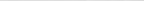 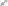 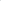 Istražni prostor je prostor na kojem je moguće provesti istražne radnje u svrhu istraživanja pod strogo kontroliranim uvjetima sve sukladno važećim zakonima i pravilnicima.Površine za istraživanje (istražni prostori) ili dijelovi istražnih prostora ugljikovodika mogu se prenamijeniti u eksploatacijska polja ugljikovodika.Površine za istraživanje (istražni prostori) ili dijelovi istražnih prostora ugljikovodika i geotermalnih voda u energetske svrhe mogu se prenamijeniti u eksploatacijska polja geotermalne vode iz kojih se može koristiti akumulirana toplina u energetske svrhe.Eksploatacijska polja mogu svojom površinom biti ista ili manja od površine istražnog prostora, te unutar istog istražnog prostora može biti formirano više eksploatacijskih polja. Objekti i postrojenja (građevine) se smještaju na istražnim prostorima i eksploatacijskim poljima.Na području za istraživanje i eksploataciju ugljikovodika i geotermalnih voda za energetske svrhe dozvoljena je gradnja samo onih objekata i postrojenja te građevina i cjevovoda koji služe obavljanju djelatnosti u svrhu istraživanja i eksploatacije ugljikovodika i geotermalnih voda u energetske svrhe.Na mjestima bušotina geotermalnih voda prikazanih na kartografskom prikazu 2.B. Energetski sustavi i mreže omogućena je izgradnja geotermalnih elektrana koja se provodi neposrednom provedbom PPŽ-a (članak 5.5.19. PPŽ-a).Temeljem neposredne provedbe PPŽ-a mogu se izdavati provedbeni akti za istraživanje i eksploataciju ugljikovodika i geotermalnih voda u energetske svrhe:Istražne prostore ugljikovodika Sava-11 i Sava-12Istražne radove i aktivnosti u svrhu utvrđivanja mogućnosti eksploatacije geotermalnih voda za energetske svrhe na području cijelog GradaIstražni prostor geotermalne vode Karlovac-1 te eksploatacijsko polje unutar tog prostoraza nova eksploatacijska polja geotermalnih voda u energetske svrhe, za koja PPŽ-om nisu određeni oblik i veličina, ali će biti predložena provjerenim elaboratom o rezervamagrađevine i postrojenja unutar površina za istraživanje i eksploatacijskih poljacjevovode od planiranih bušotina do spoja na postojeći sabirno-transportni sustav unutar i izvan eksploatacijskih poljainfrastrukturne, pomoćne i prateće građevine, sve što je u funkciji radova istraživanja i eksploatacije.Pojedini zahvati u prostoru mogu biti u funkciji više eksploatacijskih polja.Minimalna udaljenost građevina i postrojenja vezanih uz aktivnosti istraživanja i eksploatacije ugljikovodika i geotermalnih voda u energetske svrhe, od ostalih područja i površina utvrđuje se temeljem smjernica i kriterija posebnih propisa i posebnih uvjeta nadležnih javnopravnih tijela.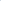 Najmanja udaljenost cjevovoda (spojnih, otpremnih i magistralnih) unutar i izvan planiranih i novih eksploatacijskih polja (osim za geotermalne vode) mora iznositi:najmanje 50 m od građevinskih područja naselja, izdvojenih građevinskih područja naselja, izdvojenih građevinskih područja izvan naselja, osim od izdvojenih građevinskih područja izvan naselja gospodarske namjene-proizvodne ,najmanje 50 m od sportske, sportsko-rekreacijske i sl. namjene određene izvan građevinskih područja,najmanje 30 m od površina posebne namjene, postojećih i planiranih infrastrukturnih koridora, te područja posebnih uvjeta korištenja i posebnih ograničenja u korištenju i primjene posebnih mjera uređenja i zaštite, osim iznimno, uz suglasnost i u skladu s posebnim uvjetima nadležnog javnopravnog tijela,najmanje 50 m od šuma posebne namjene, osim iznimno, ako ne utječu na razloge zbog kojih su proglašene.Izuzetak čine cjevovodi koji su u funkciji korištenja geotermalne vode jer se na njih ne primjenjuju navedene udaljenosti.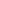 Detaljni uvjeti smještaja pojedinih naftno-rudarskih objekata i postrojenja te trasa cjevovoda, temeljem zakonskih i podzakonskih odredaba, utvrđuju se u postupcima procjene utjecaja zahvata na okoliš ili u postupcima ocjene o potrebi procjene utjecaja zahvata na okoliš. Najmanja udaljenost bušotinskih radnih prostora te otpremnih, centralnih, mjernih, sabirnih i kompresorskih stanice (osim za geotermalne vode) mora iznositi: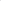 najmanje 70 m od građevinskih područja naselja, izdvojenih građevinskih područja naselja, izdvojenih građevinskih područja izvan naselja, osim od izdvojenih građevinskih područja izvan naselja gospodarske namjene-proizvodne,najmanje 70  m od sportske, sportsko-rekreacijske i sl. namjene izvan građevinskih područja,najmanje 70  m od površina posebne namjene, postojećih i planiranih infrastrukturnih koridora, te područja posebnih uvjeta korištenja i posebnih ograničenja u korištenju i primjene posebnih mjera uređenja i zaštite, osim iznimno, uz suglasnost i u skladu s posebnim uvjetima nadležnog javnopravnog tijelanajmanje 100 m od šuma posebne namjene, osim iznimno, ako ne utječu na razloge zbog kojih su proglašene.Ograničenja prema drugim zahvatima čija svrha nije iskorištavanje ugljikovodika i geotermalnih voda u energetske svrhe određena je PPŽ-om u članku 5.5.19.(18)	Svi zahvati koji se odnose na naftno-rudarske aktivnosti:moraju imati osiguran pristup na javnu prometnu površinu (izuzev prometne i linijske infrastrukture)sva potrebna parkirališta moraju se riješiti unutar obuhvata zahvata i/ili na način utvrđen odlukama odnosne jedinice lokalne samoupraveinstalacije vodovoda i odvodnje otpadnih voda moraju se priključiti na javnu mrežu ako ista nije izvedena. riješiti izgradnjom alternativnih sustava (bunara, cisterni, internih pročistača, nepropusnih septičkih jama i sl.)instalacije niskog napona mogu se priključiti na javnu niskonaponsku elektroenergetsku mrežu ili riješiti putem vlastitog izvora.(19)	Neposrednom provedbom ovog Plana mogu se izdavati provedbeni akti za naftno rudarske objekte i postrojenja, ako se osi bušotine planiraju:na udaljenosti većoj od visine tornja uvećane za 10% od zaštitnog pojasa plovnog kanala. željeznice, dalekovodana udaljenosti većoj od 30 m od ruba pojasa autoceste, državne i lokalne ceste, osim za geotermalne vode čija udaljenost može biti manja na udaljenosti većoj od 15 m od industrijskih, šumskih i nerazvrstanih cesta. osim za geotermalne vode čija udaljenost može biti manja(20)	Neposrednom provedbom ovog Plana mogu se izdavati akti za građenje i/ili rekonstrukciju naftno-rudarskih objekata i postrojenja i izvođenje zahvata u prostoru koji se ne smatraju građenjem, ali uz određena ograničenja, a to su:unutar područja ekološke mreže koja su manja od 10.000 ha ne provoditi istražno bušenje i eksploataciju ugljikovodika,unutar područja ciljnih staništa ekološke mreže i staništa ciljnih vrsta ne provoditi istražno bušenje i eksploataciju, osim ako ne ugrožavaju očuvanje staništa i vrsta, te cjelovitost ekološke mreže.(21)	Zaštitni sigurnosni prostor oko pojedinih naftno-rudarskih objekata i postrojenja unutar eksploatacijskih polja ugljikovodika, spojnih plinovoda između plinskih stanica, priključnih plinovoda od bušotina do plinskih stanica, otpremnih kondenzatovoda i otpremnih tehnoloških plinovoda između plinskih stanica određen je Zakonom o osnovama sigurnosti transporta naftovodima i plinovodima, Pravilnikom o tehničkim normativima pri istraživanju i eksploataciji nafte. zemnih plinova i slojnih voda i Pravilnikom o tehničkim uvjetima i normativima za siguran transport tekućih i plinovitih ugljikovodika magistralnim naftovodima i plinovodima te naftovodima i plinovodima za međunarodni transport. (22)	Ograničenja prema drugim zahvatima čija svrha nije iskorištavanje ugljikovodika:za izgradnju zahvata koji nisu u svezi s iskorištavanjem ugljikovodika, a planiraju se u pojasu 100 m lijevo i desno od izgrađenog cjevovoda potrebno je zatražiti posebne uvjete. a u cilju sigurnosti i zaštitenakon izgradnje cjevovoda zabranjeno je graditi građevine namijenjene stanovanju ili boravku ljudi u pojasu širine od po 30 m lijevo i desno od osi cjevovoda, osim ako su primijenjene posebne zaštitne mjere, tada udaljenost može biti manja. ali ne manja od 10 moko izgrađene bušotine zaštitna i požarna zona iznosi 7,5 m u polumjeru oko osi bušotine za geotermalne vode, a za bušotine vezane uz ugljikovodični potencijal 30 m. Kod trajno napuštenih bušotina (likvidirane - kanal bušotine se nalazi od 1,5 do 2 m pod zemljom) sigurnosna zaštitna zona u kojoj je zabranjeno graditi građevine za boravak i rad ljudi iznosi 3 u polumjeru oko osi kanala trajno napuštene bušotine„zelenom pojasu“ (pojasu služnosti) širokom 5 m lijevo i desno od osi cjevovoda zabranjeno je saditi biljke čije korijenje raste dublje od 1 m, odnosno za koje je potrebno obrađivati zemljište dublje od 0,5 mmeđusobne udaljenosti različitih instalacija i način njihova križanja definirani su posebnim propisima i sastavni su dio posebnih uvjeta.2.3.2. Građevinska područja sportsko-rekreacijske namjeneČlanak Građevinska područja sportsko-rekreacijske namjene (R) namijenjena su izgradnji građevina osnovne namjene s pratećim sadržajima, uređenju negradivih površina s pomoćnim građevinama za potrebe sporta i rekreacije, zoološkog i botaničkog vrta te zabavnog parka.Građevinska područja sportsko-rekreacijske namjene (R):rekreacijska zona (R4)sport (R6)zoološki i botanički vrt (R7)zabavni park (R8)motokros staza (R9).Određena su slijedeća građevinska područja sportsko-rekreacijske namjene (R):rekreacijska zona Trepotovi bajeri (R4)zona sporta Ilovac (R61)zona sporta Korana (R62)zona zoološkog i botaničkog vrta Gaza (R7)zona zabavnog parka Švarča (R8)motokros staza Sv. Doroteja (R9).Gradnja unutar područja sportsko-rekreacijske namjene iz ovog Članka, osim za R9, vrši se temeljem dokumenata prostornog uređenja užih područja.Članak Unutar građevinskog područja sportsko-rekreacijske namjene mogu se planirati površine za rekreativne aktivnosti (pješačke, biciklističke i trim staze, šetnice, uređena travnata sportska igrališta, streljane i sl.) s pomoćnim građevinama (spremišta sportskih rekvizita, ognjišta za grill, javne sanitarije i sl.), što podrazumijeva pretežito neizgrađene površine.Površine za sport i rekreaciju treba oblikovati s visokim nasadima.2.3.2.1. Građevinska područja sportaČlanak Za površine unutar građevinskog područja sportsko-rekreacijske namjene (R6) određuju se uvjeti:gradnja građevina u funkciji osnovne namjene: dvorana, stadiona i drugih zatvorenih i otvorenih sportskih građevina sa ili bez gledališta, poslovnih (ugostiteljsko turističkih i trgovačkih) građevina te sadržaja zabavnog parka, poslovne, kulturne, ugostiteljsko-turističke, trgovačke i drugih namjena koje nadopunjuju sport i rekreaciju kao osnovnu namjenu;gradnja građevina kupališta s pratećim i pomoćnim građevinama;gradnja pomoćnih građevina u funkciji sporta i rekreacije (garderobe, sanitarije, manji ugostiteljski i trgovački sadržaji, spremište rekvizita, klupske prostoriji i sl.) uz površine i građevine osnovne namjene;visine i etažne visine građevina u funkciji osnovne namjene prema zahtjevima osnovne funkcije i analize vizura;najveća etažna visina pomoćnih građevina u funkciji sporta i rekreacije E=2;najveći ukupni koeficijent izgrađenosti građevne čestice (kig) iznosi 0,4, iznimno, u izgrađenom dijelu izdvojenog građevinskog područja koeficijent izgrađenosti građevne čestice može biti i veći;površina svih sadržaja koji nadopunjuju sport i rekreaciju kao osnovnu namjenu sportsko rekreacijske građevine ne može biti veća od 30% vertikalne projekcije građevina osnovne namjene;prateći poslovni sadržaji ugostiteljstva i trgovine mogu se graditi istodobno ili nakon uređenja sportsko-rekreacijskih površina (zabranjena je gradnja pratećih sadržaja prije gradnje i uređenja građevina osnovne namjene).2.3.2.2. Zoološki i botanički vrtČlanak Građevinsko područje sportsko-rekreacijske namjene (R7) - zoološki i botanički vrt obuhvaća površine za izgradnju i uređenje zoološkoga i botaničkoga vrta.Za površine unutar građevinskog područja sportsko-rekreacijske namjene (R7) - zoološki i botanički vrt određuju se uvjeti:potrebno je napraviti programsku studiju kojom će se utvrditi prostorni i funkcionalni parametri te okvirni program za projekt zoološkog i botaničkog vrta;studija mora obuhvatiti cjeloviti prostor oba vrta.2.3.2.3. Zabavni parkČlanak Građevinsko područje sportsko-rekreacijske namjene (R8) - zabavni park obuhvaća površine za igru, zabavu i edukaciju u funkciji rekreacije i korištenja slobodnog vremena (luna-parkovi za djecu i odrasle i slični zabavni parkovi).Za površine unutar građevinskog područja sportsko-rekreacijske namjene (R8) - zabavni park određuju se uvjeti:najveći ukupni koeficijent izgrađenosti građevne čestice (kig) iznosi 0,4u izgrađenost se ne obračunavaju uređenje hodne ploheukupna površina izgrađenih pratećih kompatibilnih sadržaja (ugostiteljstvo, trgovine, usluge i sl.) ne može biti veća od 30% vertikalne projekcije građevina osnovne namjene (građevina za zabavu i rekreaciju)zabavni park mora biti mjestimice zasađen drvećem (jablani i dr.), a preporuča se korištenje sjenica i odrina s puzavicamavisine i etažne visine građevina prema zahtjevima osnovne funkcije i analize vizura.2.3.2.4. Motokros stazaČlanak Građevinsko područje sportsko-rekreacijske namjene (R9) - motokros staza obuhvaća površine:stalnih građevina:motokros stazeklupske građevine sa sanitarijama i parkiralištem klupske građevinepovršina za povremene građevine (postavljaju se u pripremi natjecanja):površine za montažno-demontažne tribinepovršine za natjecateljske timovepovršine za postavu kemijskih WC-a za natjecatelje i gledateljepovršine za uslužne, ugostiteljske i uslužne montažne objekte (šatori, štandovi)ograde za zaštitu gledatelja uz stazu i sl. Režim parkiranja gledatelja kod natjecanja rješava se kod groblja Sv. Doroteja, uz pristupnu cestu, ali ne bliže 500 m od područja R9, te u poslovnoj zoni Logorište (Općina Barilović).Za površine unutar građevinskog područja sportsko-rekreacijske namjene (R9) - motokros staza određuju se uvjeti:stalne građevine u režimu izvan natjecanja i pripreme natjecanja gostiju:najveća etažna visina klupske građevine je E=2 (S+P)GBP klupske građevine iznosi najviše 200 m² i nadstrešnicom 50 m² unutar klupske građevine moraju se riješiti svi prostori vezani uz korištenje izvan režima natjecanja (sanitarije domaćeg tima, gledatelja treninga/do 50 gledatelja, uprave, priručne ambulante i sl. prema posebnim standardima)parkiralište s najviše 10 PM za osobna vozila/kombi vozila površine za povremene građevine:nisu gradive površine i površinski se ne popločavaju, asfaltiraju i sl.privremene građevine postavljaju se u pripremi natjecanja/u sezoni natjecanjapovršine za kemijske WC moraju biti pristupačne za vozila za dopremu i otpremu.Ukoliko je neka odredba ovog Članka određena posebnim propisom primjenjuje se taj propis osim u slučaju određene najveće etažne visine, GBP.2.3.3. Građevinska područja grobljaČlanak Građevinska područja groblja (+) su površine namijenjene za gradnju građevina isključivo osnovne namjene sukladno posebnom propisu.Groblja su u ovom Planu (kartografski prikazi 1. Korištenje i namjena prostora u mjerilu 1:25.000 i 4. Građevinska područja u mjerilu 1:5.000) označena brojevima vezanim uz Odluku o grobljima. Groblja koja nisu označena brojevima su groblja koja nisu određena Odlukom, ali su identificirana starim planom, topografskom kartom ili katastarskim podlogama.Groblja iz Odluke o grobljima su slijedeća:Planom se na temelju prihvaćenog Programa uređenja groblja na području Grada Karlovca (APE, 2019.) određuju sljedeći planerski uvjeti za razvoj groblja na području Grada:planske smjernice za razvoj grobljagradska groblja: „Dubovac“ i „Jamadol“;groblja koja mogu prerasti u gradska groblja: „Hrnetić“ i „Mala Švarča“;područna groblja: „Mahično“, „Velika Švarča“, „Kamensko“, „Šišljavić“, „Stative“, „Tušilović“ i „Skakavac“;groblja koja mogu prerasti u područna groblja: „Donje Mekušje“, „Zadobarje“ i „Ladvenjak“;lokalna groblja: „Rečica“, „Zamršje“, „Utinja“, „Mijačevac“, „Bukovlje“ i „Maglaci“; groblja koja mogu prerasti u lokalna groblja: „Okić“, „Tepšić“, „Banska Selnica“ i „Cerovac Vukmanički“;seoska groblja: „Blatnica“, „Petrovići“, „Mirići“, „Zrinjani“, „Jakšići“, „Ivanković“, „Manjerović“, „Pištac“, „Rudansko groblje“, „Tehić“, „Roknić“, „Jelić“, „Vuka groblje“, „Vlainić“ i „Maslečko groblje“;groblja za koje se u 30-godišnjem razdoblju treba planirati zatvaranje: „Basara“, „Klipino Brdo“, „Kljaić (36.)“, „Manojlović“, „Peleš“ i „Jurić“;zatvaranje groblja – ukidanje građevinskog područja: „Udbinja“,planske smjernice za uređenje groblja:širenje groblja – proširenje građevinskog područja: 1. Jamadol, 4. Mahično, 7. Donje Mekušje, 9. Rečica, 10. Zamršje, 12. Šišljavić, 14. Stative, 17. Tušilović, 18. Skakavac, 26. Utinja, 31. Pištac, 35. Roknić, 36. Kljajić, 39. Jelić, 40. Vuka groblja, 41. Peleš, 44. Banska Selnica,izgradnja nužnih sadržaja sukladno Pravilniku, bez izgradnje mrtvačnice: „Petrovići“, „Mirići“ ,Zrinjani“, „Basara“, „Jakšići“, „Klipino Brdo“, „Ivanković“, „Manjerović“, „Utinja“, „Maglaci“, „Pištac“, „Tehić“, „Roknić“, „Kljaić“, „Tepšić“, „Jelić“, „Vuka Groblje“, „Peleš“, „Vlainić“, „Banska Selnica“, „Ladvenjak“, „Cerovac Vukmanički“, „Maslečko groblje“.Budući da su sva građevinska područja groblja izgrađena, odnosno uređena, ne postoji zakonska obveza izrade urbanističkih planova uređenja te se njihov obuhvat ovim Planom ne određuje, ali se isti može odrediti odlukom o izradi UPU-a. Na snazi do ukidanja ostaju detaljni planovi uređenja za groblja „Jamadol“, i „Zadobarje“ te UPU groblja „Mala Švarča“ groblja „Velika Švarča“ i groblja „Hrnetić“.2.3.4. Građevinska područja posebne namjeneČlanak Građevinska područja posebne namjene (N, PN) su površine namijenjene isključivo za gradnju građevina od interesa za obranu i unutrašnje poslove sukladno posebnom zakonu i propisima.Građevinska područja posebne namjene (N, PN) označena su na kartografskim prikazima 1. „Korištenje i namjena prostora“ u mjerilu 1:25.000, 3.B. „Uvjeti korištenja i zaštite prostora – Područja posebnih ograničenja u prostoru“ u mjerilu 1:25.000 i 4. „Građevinska područja“ u mjerilu 1:5.000. Određena su slijedeća građevinska područja posebne namjene – vojne (N):vojarna ˝Stožernog generala Petra Stipetića˝ sa Zapovjedništvom HKoV  (N1)Dom HV ˝Karlovac˝ (N2)vojno strelište Jamadol (N3)vojarna 110. brigade Hrvatske vojske (N4)vojno vježbalište Kupa (N5)vojni poligon 33. inženjerske brigade Hrvatske vojske (N6)vojno skladište ˝Skakavac˝ (N7)Za skladišno-obučni kompleks u Karlovcu (PN), unutar vojnog strelišta Jamadol (N3) iz stavka 3. točka 3. ovog članka prikazanog na kartografskom prikazu 1. Korištenje i namjena površina, odredbe za neposrednu provedbu su napisane u članku 5. točka 5.7.1. Prostornog plana Karlovačke županije.Članak Gradnja građevina u građevinskim područjima posebne namjene uz Zakonom o prostornom uređenju i Zakonom o gradnji određena je posebnim zakonom i propisima.Pored navedenog primjenom posebnog propisa detaljnije se određuje:za vojarnu ˝Stožernog generala Petra Stipetića˝ sa Zapovjedništvom HKoV  :Utvrđuje se zona ograničene gradnje od 100 m računajući od granice kompleksaZbog izgrađenosti okolnog terena potrebno je primijeniti Stavak (2) Članka 9. Pravilnika ozaštitnim i sigurnosnim zonama vojnih objekata, a određuju se posebni uvjeti građenja:a) Zabrana izgradnje industrijskih i energetskih objekata, dalekovoda, antena, skladišta metalnih konstrukcija, elektronskih uređaja i drugih objekata, koji emitiranjem elektromagnetskih valova ili na drugi način mogu ometati rad vojnih uređaja.b) Zabrana izgradnje objekata koji svojom visinom nadvisuju vojni kompleks (objekti viši od P+1) i time predstavljaju fizičku zapreku koja bi ometala rad vojnih uređaja. Zabrana izgradnje skladišta goriva i opasnih tvari, te ostalih sličnih objekata koji bi mogli negativno utjecati na sigurnost vojnog kompleksa.c) Uz kompleks osigurati nesmetani prolaz min. 10,00 metara koji će se regulirati detaljnijim planovima ili projektima.d) Postojeći objekti mogu se rekonstruirati i adaptirati ako namjena objekata nije protivna Točkama a). i b). definicije ove zaštitne zone. Ne dozvoljava se izgradnja novih zgrada bez suglasnosti MORH.e) Za izgradnju bilo koje vrste objekata potrebno je prethodno pribaviti suglasnost MORH ako prostornim planom nižeg reda nije drugačije određeno.za Dom HV ˝Karlovac˝:Utvrđuje se zona ograničene gradnje od 100 m računajući od ruba zone posebne namjeneZbog izgrađenosti okolnog terena potrebno je primijeniti stavak 2. Članka 9. Pravilnika o zaštitnim i sigurnosnim zonama vojnih objekata te se određuju posebni uvjeti građenja: za sve nove objekte i prenamjenu prostora potrebno je tražiti suglasnost MORH.za vojno strelište Jamadol:Utvrđuje se sigurnosna zona: ZONA ZABRANJENE GRADNJE i ZONA OGRANIČENE GRADNJE prema grafičkim prilozima Plana.Zbog izgrađenosti okolnog terena u ZONI OGRANIČENE GRADNJE potrebno je primijeniti stavak 2. Članka 9. Pravilnika o zaštitnim i sigurnosnim zonama vojnih objekata, a određuju se posebni uvjeti građenja:a) Zabrana izgradnje industrijskih i energetskih objekata, dalekovoda, antena, skladišta metalnih konstrukcija, elektronskih uređaja i drugih objekata, koji emitiranjem elektromagnetskih valova ili na drugi način mogu ometati rad vojnih uređaja.b) Zabrana izgradnje objekata koji svojom visinom nadvisuju vojni kompleks (objekti viši od P+1) i time predstavljaju fizičku zapreku koja bi ometala rad vojnih uređaja. Zabrana izgradnje skladišta goriva i opasnih tvari, te ostalih sličnih objekata koji bi mogli negativno utjecati na sigurnost vojnog kompleksa.c) Uz kompleks osigurati nesmetani prolaz min. 10,00 metara koji će se regulirati detaljnijim planovima ili projektima.d) Postojeći objekti mogu se rekonstruirati i adaptirati ako namjena objekata nije protivna Točkama a). i b). definicije ove zaštitne zone. Ne dozvoljava se izgradnja novih zgrada bez suglasnosti MORH.e) Za izgradnju bilo koje vrste objekata potrebo je prethodno pribaviti suglasnost MORH ako prostornim planom nižeg reda nije drugačije određeno.za vojarnu 110. brigade Hrvatske vojske:Utvrđuje se sigurnosna zona ZONA ZABRANJENE GRADNJE od 100 metara računajući od granice kompleksa, a izvan tog područja po tablici 2.1. Pravilnika o zaštitnim i sigurnosnim zonama vojnih objekata:vojno vježbalište ˝Kupa˝:Utvrđuje se sigurnosna zona ZONA ZABRANJENE GRADNJE od 100 metara računajući od gradnje kompleksa.vojni poligon 33. inženjerske brigade Hrvatske vojske:Utvrđuje se sigurnosna zona ZONA ZABRANJENE GRADNJE od 400 metara računajući od granice kompleksa. Postojeća stambena gradnja u zaštitnoj zoni tretira se kao zona ograničene gradnje po Stavku (2) Članka 9. Pravilnika o zaštitnim i sigurnosnim zonama vojnih objekata.vojno skladište ˝ Skakavac˝:Utvrđuje se sigurnosna zona ZONA ZABRANJENE GRADNJE od 100 metara računajući od granice kompleksa sukladno odredbama tablice 4.1. Pravilnika o zaštitnim i sigurnosnim zonama vojnih objekata. Postojeća stambena gradnja u zaštitnoj zoni tretira se kao zona ograničene gradnje po Stavku (2) Članka 9. Pravilnika o zaštitnim i sigurnosnim zonama vojnih objekata, a određuju se posebni uvjeti građenja:a) Zabrana izgradnje industrijskih i energetskih objekata, dalekovoda, antena, skladišta metalnih konstrukcija, elektronskih uređaja i drugih objekata, koji emitiranjem elektromagnetskih valova ili na drugi način mogu ometati rad vojnih uređaja.b) Zabrana izgradnje objekata koji svojom visinom nadvisuju vojni kompleks (objekti viši od P+1) i time predstavljaju fizičku zapreku koja bi ometala rad vojnih uređaja. Zabrana izgradnje skladišta goriva i opasnih tvari, te ostalih sličnih objekata koji bi mogli negativno utjecati na sigurnost vojnog kompleksa.c) Uz kompleks osigurati nesmetani prolaz min. 10,00 metara koji će se regulirati detaljnijim planovima ili projektima.d) Postojeći objekti mogu se rekonstruirati i adaptirati ako namjena objekata nije protivna Točkama a). i b). definicije ove zaštitne zone. Ne dozvoljava se izgradnja novih zgrada bez suglasnosti MORH.e) Za izgradnju bilo koje vrste objekata potrebo je prethodno pribaviti suglasnost MORH ako prostornim planom nižeg reda nije drugačije određeno.2.4. IZGRAĐENE STRUKTURE IZVAN GRAĐEVINSKIH PODRUČJAČlanak Građevine, koje se mogu ili moraju graditi izvan građevinskog područja, moraju se projektirati, graditi i koristiti na način da ne ometaju poljoprivrednu i šumsku proizvodnju, korištenje drugih objekata, te da ne ugrožavaju vrijednosti čovjekovog okoliša i krajolika. Članak Izvan građevinskog područja, na području Grada Karlovca može se odobravati izgradnja građevina koje po svojoj namjeni zahtijevaju izgradnju izvan građevinskog područja, kao što su:građevine u funkciji obavljanja poljoprivrednih djelatnosti (Poglavlje 2.4.1.):stambeno-gospodarski sklopovi (farme) sa:stambenim građevinama za potrebe stanovanja vlasnika/korisnika farme i članova njegove obitelji i drugih djelatnika koji na njoj radesportske, rekreacijske, turističke građevine za potrebe pružanje turističkih usluga u okviru seljačkog domaćinstva (sobe, apartmani, kampovi, kušaone i dr.);gospodarske građevine za uzgoj životinja;spremišta u vinogradima (klijeti) i spremišta voća u voćnjacima, sušare;ostave za alat, oruđe, kultivatore i sl.;spremišta drva u šumama;plastenici, staklenici, pčelinjaci;ribnjaci;lovački domovi (Poglavlje 2.4.2.);planinarski domovi (Poglavlje 2.4.3.);sportsko rekreacijske građevine/  Sportsko-rekreacijske zone (Poglavlje 2.4.4.)Izgradnja kampova/ prostora za robinzonski turizam izvan građevinskog područja (Poglavlje 2.4.5).infrastrukturne građevine (prometne i ostale komunalne infrastrukture, sa pratećim sadržajima - benzinske postaje, servisi, ugostiteljstvo i sl.) (Poglavlja 2.4.6. i 5.);građevine od interesa za obranu zemlje koja nisu određena u Poglavlju 2.3.4. i građevine za zaštitu od prirodnih nepogoda (Poglavlje 2.4.7.);gradnja zamjenskih, rekonstrukcija i poboljšanje uvjeta postojećih građevina izvan građevinskog područja (Poglavlje 2.4.8.);asfaltne baze i betonare (Poglavlje 2.4.9.);objekti i postrojenja (građevine) za istraživanje i eksploataciju ugljikovodika i geotermalnih voda u energetske svrhe (sukladno poglavlju 2.3.1.5.).Predviđena izgradnja izvan građevinskog područja može se odobravati samo u slučaju da se ne formiraju naselja i ulice.Pod građevinama u smislu ovog Članka ne smatraju se građevine povremenog stanovanja (''vikendice'').Iznimno, izvan građevinskog područja mogu se odobravati radovi u svrhu rekonstrukcije i održavanja postojećih stambenih, stambeno-poslovnih i pripadajućih pomoćnih i gospodarskih građevina sukladno odredbama za rekonstrukciju građevina čija je namjena protivna planiranoj namjeni.2.4.1. Građevine u funkciji obavljanja poljoprivredne djelatnostiČlanak Poljoprivredni proizvodni kompleksi zemljišta i građevina ne smiju se planirati u I. i II. zaštitnim zonama vodocrpilišta i izvorišta pitke vode, prostorima prirodnih inundacijskih područja te u pojasu 50 m od ruba šume.Članak Osobito vrijedna tla (P1) - u koja su na područja Karlovačke županije uvrštena tla II i III razreda kvalitete (broj bonitetnih bodova 84, 74, 73 i 66). Područja na kojima su zemljišta I II i III razreda smiju se koristiti samo za osnovnu namjenu poljoprivredne proizvodnje, odnosno, ne dozvoljava se planiranje prenamjene vrijednog obradivog zemljišta ove kategorije u nepoljoprivredne, posebice u građevinske svrhe, osim ako u blizini nema zemljišta nižih razreda. Iznimno, na poljoprivrednim površinama ove kategorije može se graditi građevine infrastrukture, građevine u funkciji istraživanja i iskorištavanja energetskih mineralnih sirovina, te građevina stambene namjene i gospodarskih građevina isključivo u funkciji obavljanja poljoprivrednih djelatnosti, djelatnosti i dopunskih djelatnosti poljoprivrednog gospodarstva u funkciji turizma kao i gradnja pogona za preradu biomase koja se stvara na farmi, te ostalih izvora obnovljive energije koje je moguće koristiti na lokaciji farme . Vrijedna obradiva tla koja nisu obrađena potrebno je privesti poljoprivrednoj namjeni ili ih u svrhu zaštite vodnih eko sustava zadržati kao livade. Zahvati gradnje građevina u funkciji poljoprivredne proizvodnje izvan građevinskog područja moraju se planirati s ciljem onemogućavanja formiranja grupa građevinskih čestica koje bi zauzimale vrijedne poljoprivredne površine.Članak Vrijedna obradiva tla (P2) - u koji je uvršten dio tala IV razreda kvalitete (I podrazred, broj bonitetnih bodova 60 i 61). Ova tla trebaju biti prvenstveno namijenjena poljoprivrednoj proizvodnji (osobito ona na kojima je moguće i isplativo agrotehničkim mjerama poboljšati bonitet) i pratećim dopunskim djelatnostima na obiteljskom gospodarstvu. Druga se namjena može predvidjeti samo iznimno i djelomično, i to:kod pripajanja dijelova rubnih katastarskih čestica koje se većim dijelom već nalaze u građevinskom područjukad je potrebno zauzeti određenu površinu za razvoj naselja, a u blizini nema zemljišta nižeg razreda kvalitetekad je lokacija atraktivna za turizam (prirodne ljepote krajolika) kao dopunsku djelatnost, a u blizini nema raspoloživog zemljišta oznake (P3 )Članak Ostala obradiva tla (P3) - tla IV razreda (II podrazred) i V razreda (I i II podrazred) kvalitete. Ova tla trebaju biti prvenstveno namijenjena poljoprivrednoj proizvodnji (osobito ona na kojima je moguće i isplativo agrotehničkim mjerama poboljšati bonitet) i pratećim dopunskim djelatnostima na obiteljskom gospodarstvu. Druga se namjena može predvidjeti samo iznimno i djelomično, i to:kod pripajanja dijelova rubnih katastarskih čestica koje se većim dijelom već nalaze u građevinskom područjukad je lokacija atraktivna za turizam (prirodne ljepote krajolika) kao dopunsku djelatnost a u blizini nema raspoloživog zemljišta oznake (PŠ )“.kad je potrebno zauzeti određenu površinu za razvoj naselja, a u blizini nema zemljišta nižeg razreda kvalitetekad se radi o lociranju građevina od važnosti za državu ili županiju.2.4.1.1. Stambeno - gospodarski sklopovi (farme)Članak Farmom se smatra funkcionalno povezana grupa zgrada sa pripadajućim poljoprivrednim zemljištem, koja se u pravilu izgrađuje izvan građevinskog područja. Farme se mogu graditi na poljoprivrednoj čestici najmanje površine 2.000 m². Čestica na kojoj se izgrađuje farma mora imati osiguran pristup s javne prometne površine ili puta s pravom služnosti.Članak Minimalni broj uvjetnih grla temeljem kojeg se može dozvoliti izgradnja građevina (farme) za uzgoj stoke iznosi 10 uvjetnih grla.Uvjetnim grlom podrazumijeva se grlo težine 500 kg i obilježava koeficijentom 1.Sve vrste stoke svode se na uvjetna grla primjenom slijedećih koeficijenata:- za druge životinjske vrste minimalni broj uvjetnih grla utvrđuje se programom o namjeravanim ulaganjima.Građevine koje se mogu graditi u sklopu poljoprivrednih gospodarstava (prijavljeno obiteljsko poljoprivredno gospodarstvo sa ili bez pružanja ugostiteljskih i turističkih usluga u seljačkom domaćinstvu, obrt registriran za obavljanje poljoprivrede ili pravne osobe registrirane za obavljanje poljoprivrede) van građevinskog područja su:stambeno - gospodarski sklopovipomoćne građevine (garaže, spremišta poljoprivrednih strojeva, alata i sl.) stambene građevine za potrebe stanovanja vlasnika i uposlenih djelatnika,gospodarske građevine za potrebe biljne i stočarske proizvodnje,gospodarske građevine za potrebe dopunskih djelatnosti na obiteljskom poljoprivrednom gospodarstvu sukladno Pravilniku o dopunskim djelatnostima na obiteljskim poljoprivrednim gospodarstvima (proizvodnja poljoprivrednih i prehrambenih proizvoda, proizvodnja neprehrambenih proizvoda i predmeta opće uporabe, pružanje usluga na OPG-u, pružanje ugostiteljskih i turističkih usluga)sportske, rekreacijske, poslovno turističke građevine za potrebe seoskog turizma te izgradnja kampova/prostora za robinzonski turizam pod uvjetima iz članka 102b. ovih Odredbi za provedbu. Kod ovih građevina potrebno je voditi računa da se zadrži krąjobrazna raznolikost i prirodna kvaliteta prostora uz uvažavanje i poticanje lokalnih metoda gradnje i graditeljske tradicijeindustrijske građevine za potrebe prerade i pakiranja poljoprivrednih proizvoda koji su u cijelosti ili pretežno proizvedeni na poljoprivrednom gospodarstvu.gradnja pogona za preradu biomase koja se stvara na farmi, te ostalih izvora obnovljive energije koje je moguće koristiti na lokaciji poljoprivrednog gospodarstva.predmetne građevine mogu imati vlastitu vodoopskrbu, odvodnju (pročišćavanje otpadnih voda) i energetski sustav.Površina i raspored građevina iz prethodnog stavka utvrđuju se u skladu s potrebama tehnologije pojedine vrste poljoprivredne djelatnosti.Odredbe za visinu izgradnje, najveću bruto izgrađenost čestice, minimalne udaljenosti od drugih građevina primjenjuju se kao i za izgradnju u sklopu građevinskih područja.Članak Program o namjeravanim ulaganjima temeljem kojeg se može planirati izgradnja, te dokazuje ekonomska opravdanost i ekološka prihvatljivost treba sadržavati:dokaz o vlasništvu ili pravu korištenja (zakupu) zemljišta, a za zahvate građenja dokaz o vlasništvu ili dugoročnom pravu korištenja dovoljno velikih površina poljoprivrednog zemljišta za određenu proizvodnju,vrste poljoprivredne proizvodnje i/ili dopunskih djelatnosti koje će se na njemu organizirati, s kratkoročnim, srednjoročnim i dugoročnim planom razvitka po etapama,tehnološko rješenje i kapacitete, broj i veličinu potrebnih gospodarskih i industrijskih građevina ovisno o vrsti i opsegu namjeravane poljoprivredne proizvodnje i prerade  i/ili dopunskih djelatnosti te planirane turističke ponude, područje namjeravane izgradnje građevina na farmi sa predviđenim razmještajem građevina i ostalih sadržaja,pristup na prometnu površinu, izravno ili pristupom sa pravom služnosti, mogućnosti opremanja građevne čestice komunalnom infrastrukturom (naročito: opskrba vodom, način odvodnje i pročišćavanja otpadnih voda, odlaganje otpada i sl.),ozelenjavanje građevne čestice i sadnja zaštitnog drveća (uređenje okoliša),potencijalni utjecaj na okoliš i mjere za zaštitu okoliša,projekt sanacije.(2) 	Poljoprivredno zemljište koje je služilo kao osnova za izdavanje upravnog akta lokacijske dozvole za izgradnju gospodarske građevine za uzgoj životinja ne može se parcelirati na manje dijelove.Članak Minimalna veličina zemljišta na kojem se planira zasnovati poljoprivredno gospodarstvo (farma), odnosno gradnja građevina, ovisno o vrsti poljoprivredne djelatnosti preporuča se u slijedećim površinama:za intenzivnu ratarsko stočarsku djelatnost - 10 ha;za intenzivno bilinogojstvo - voćarstvo i vinogradarstvo - 2 ha;za sjemenarstvo, rasadničarstvo, cvjećarstvo, povrtlarstvo te stakleničko - plasteničku proizvodnju - 1 ha,za uzgoj malih životinja - 2 ha.Najveća površina građevnih čestica namijenjenih za izgradnju građevina poljoprivrednog gospodarstva određuje se u odnosu na ukupnu površinu zemljišta koje služi potrebama farme:5% površine poljoprivrednog zemljišta farme za intenzivnu ratarsko-stočarsku djelatnost;25% površine poljoprivrednog zemljišta farme za intenzivno bilinogojstvo - voćarstvo i vinogradarstvo;25% poljoprivrednog zemljišta farme za uzgoj malih životinja;50% površine poljoprivrednog zemljišta farme za sjemenarstvo, rasadničarstvo, cvjećarstvo, povrtlarstvo te stakleničko-plasteničku proizvodnju.Građevna čestica farme mora biti izgrađena minimalno 20%, a može se izgrađivati do maksimalno 40 %.2.4.1.2. Gospodarske građevine za uzgoj životinjaČlanak Izvan građevinskog područja može se dozvoliti gradnja gospodarskih građevina za uzgoj životinja (stoke i peradi).Površina građevne čestice za građevine iz prethodnog stavka ovog Članka ne može biti manja od 2.000 m², s najvećom izgrađenošću do 40%. Gospodarske građevine za uzgoj životinja mogu se graditi na slijedećim minimalnim udaljenostima od:* iznimka od određenih udaljenosti od GP naselja moguća je za naselja unutar kojih je dopuštena gradnja građevina za uzgoj tog broja uvjetnih grla, na poljoprivrednom zemljištu izvan građevinskog područja naselja koje sa izgrađenom građevnom česticom unutar građevinskog područja naselja čini funkcionalnu i vlasničku cjelinu.Ukupni broj životinja na izgrađenoj čestici na poljoprivrednom zemljištu izvan građevinskog područja naselja koje sa izgrađenom građevnom česticom unutar građevinskog područja naselja (Članak 23. ovih odredbi) čini funkcionalnu i vlasničku cjelinu sukladno ovom Članku utvrđuje se samo po jednoj osnovi.Za gospodarske građevine za uzgoj životinja, što će se graditi na parceli zatečenog gospodarstva, udaljenost od stambene zgrade tog gospodarstva, odnosno od zdenca ne smije biti manja od 30 m, uz uvjet da su propisno udaljene od ostalih lokaliteta utvrđenih u tablici iz stavka 3. ovoga Članka.2.4.1.3. Ostale poljoprivredne gospodarske građevineČlanak Poljoprivredne gospodarske građevine mogu se graditi samo na poljoprivrednim česticama čija površina nije manja od 1.000 m².Poljoprivredno zemljište koje je služilo kao osnova za izdavanje upravnog akta za izgradnju poljoprivredne gospodarske građevine ne može se parcelirati na manje dijelove. Poljoprivredno zemljište na kojem postoji pojedinačna gospodarska građevina, čija je veličina i vrsta takva da to zemljište u smislu ovih odredbi ne bi bilo dovoljno veliko za izgradnju dvaju gospodarskih objekata, ne može se parcelirati na manje dijelove, bez obzira u koje je vrijeme i po kojoj osnovi je ta građevina podignuta.Objekti i postrojenja (građevine) koji su predviđeni za korištenje istraživanja i eksploatacije geotermalnih voda za upotrebu u poljoprivredne svrhe trebaju biti izgrađeni sukladno uvjetima ovog Plana.Članak Gospodarska građevina je prizemnica s mogućnošću izvedbe podruma (ili suterena umjesto podruma), maksimalne visine (h) 7 m. To se ne odnosi na građevine kod kojih tehnološki proces zahtijeva veću visinu (npr. sušare, silosi i sl.).Preporuča se da oblikovanje pojedinačnih gospodarskih građevina bude u skladu s lokalnom graditeljskom tradicijom i to naročito:tlocrt građevine izdužen, s preporučenim omjerom stranica od približno 1:1,5, a sljeme krova mora pratiti smjer dužeg dijela građevine;temelj prizemlja, odnosno kota gornjeg ruba stropne konstrukcije podruma ne smije biti viši od 60 cm od završne kote uređenog terena uz građevinu na višem dijelu terena;krov mora biti dvostrešan, sa zabatnim krovnim trokutima, nagiba do 450.Članak Za spremišta u vinogradima (klijeti, vinski podrum i sl.) razvijena neto površina podruma i prizemlja ne može biti veća od 40 m² kada se gradi u vinogradu minimalne površine od 1.000 m².Razvijena površina iz prethodnog stavka ovog Članka može se uvećati za 20 m² za svakih daljnjih 400 m² vinograda, ali max. do 80 m².Spremišta se ne mogu izgrađivati u vinogradima koji su PPUG-om ili dokumentima prostornog uređenja određeni za posebni režim korištenja koji ne dozvoljava izgradnju.Članak Spremište voća, sušare može se graditi samo u voćnjacima, na poljoprivrednim površinama za uzgoj ljekovitog i aromatičnog bilja i sl. čija površina nije manja od 1.000 m². Ostali uvjeti za spremišta voća vrijede kao i za spremišta (Članak 93. ovih odredbi).Članak Uvjeti za gradnju ostava za alat, oruđe, kultivatore i sl., uz uvjet gradnje na poljoprivrednim česticama vrijede kao za spremišta iz Članka 93. ovih odredbi.Članak Kada se poljoprivredne gospodarske građevine lociraju u blizini sjeverne međe do susjednog vinograda, odnosno voćnjaka ili drugih poljoprivrednih kultura, udaljenost građevine od te međe ne može biti manja od srednje visine vijenca u odnosu na završnu kotu uređenog terena, a nikako manja od 3,0 m.Udaljenost poljoprivrednih gospodarskih građevina od ostalih međa ne može biti manja od 1,0 m.Međusobna udaljenost poljoprivrednih gospodarskih građevina, koje su izgrađene na susjednim česticama ne može biti manja od 6,0 m.Iznimno kad susjedi sporazumno zatraže izdavanje upravnog akta za gradnju poljoprivredne gospodarske građevine na poluugrađen način građevina se može graditi na susjednoj međi.Članak Poljoprivredne gospodarske građevine iz Članaka 93., 94., 95. i 96. ovih odredbi ne moraju se priključivati na prometnu i komunalnu infrastrukturu.Članak Na poljoprivrednim površinama mogu se graditi staklenici za uzgoj povrća, voća i cvijeća, te plastenici i pčelinjaci.Plastenicima se smatraju montažne građevine od plastične folije na drvenom ili metalnom roštilju.Smještaj pčelinjaka na čestici utvrđuje se prema važećem posebnom propisu (Pravilnik o držanju pčela i katastru pčelinje paše).Članak Na rijekama, potocima i stajaćim vodama smiju se graditi ribnjaci, dok se na rijekama i potocima smiju još graditi i građevine za potrebe mini elektrana (MHE) i mlinovi, prema vodopravnim uvjetima i posebnim uvjetima zaštite okoliša i prirode.Gradnja ribnjaka (za komercijalne i osobne potrebe) i građevina za potrebe uzgoja ribe (spremišta za hranu, vozila, uređaji i sprave) te stanovanje djelatnika, dozvoljena je na poljoprivrednom zemljištu katastarske kulture močvara, trstik, bara, na tlima trajno nepogodnim za obradu te na neplodnom tlu, napuštenim iskopima i riječnim rukavcima. Uz ribnjake moguće je graditi stambene građevine za članove obiteljskog poljoprivrednog gospodarstva koji se bave ribnjačarstvom.Uvjet za izgradnju ribnjaka je nepropusno tlo, dovoljne količine vode i nepostojanje opasnosti od poplave, a prilikom izgradnje iskopani materijal potrebno je deponirati i koristiti za uređenje okoliša, kako bi se u slučaju napuštanja područje moglo vratiti u prijašnje stanje.U brdskim predjelima na visinskim vodama mogu se graditi ribnjaci na mjestima gdje ima dovoljno čiste i hladne vode koja sadrži mnogo kisika.Isplativost izgradnje ribnjaka dokazuje se programom o namjeravanim ulaganjima.Maksimalna dozvoljena dubina nizinskih ribnjaka iznosi 6,0 m.Za potrebe grijanja ribnjaka predviđa se gradnja objekata i postrojenja (građevina) koji su predviđeni za istraživanje i eksploataciju geotermalnih voda u energetske svrhe te oni trebaju biti izgrađeni sukladno uvjetima ovoga Plana.2.4.2. Lovački domoviČlanak Gospodarenje lovištima provodi se temeljem lovnogospodarske osnove.U skladu s posebnim propisom omogućuje se utvrđivanje lovišta i uzgajanje divljači izvan građevinskih područja, te u tu svrhu izgradnja lovnogospodarskih i lovnotehničkih građevina (lovačkog doma, čeke, hranilišta divljači i sl.) na način da:najveća etažna visina lovačkog doma je E=2GBP lovačkog doma iznosi najviše 200 m²,u sklopu lovačkog doma mogu se pružati ugostiteljsko-turističke usluge prema posebnom zakonu.2.4.3. Planinarski domoviČlanak Dozvoljava se gradnja planinarskih domova izvan građevinskog područja naselja u skladu s pravilnikom o razvrstavanju i kategorizaciji ugostiteljskih objekata.Određuju se uvjeti gradnje planinarskih domova:najveća etažna visina planinarskog doma je E=2GBP planinarskog doma iznosi najviše 200 m²,uz dom je moguće postaviti pojedinačne bungaloveuz planinarski dom dozvoljava se izgradnja pratećih sadržaja (sjenice, dječje igralište, adrenalinski sadržaji)u sklopu planinarskog doma mogu se pružati ugostiteljsko-turističke usluge prema posebnom zakonu.Sportsko rekreacijske građevine / Sportsko-rekreacijske zoneČlanak Planom su, u svrhu smještaja rekreacijskih građevina i sadržaja, određene sportsko-rekreacijske zone označeno na kartografskom prikazu br. 1. Korištenje i namjena površina (oznaka /R3- za sport i rekreaciju) i to:sportsko-ribolovna zona Šumbar (R31);zona uz početak veslačke staze Kupa - Kamensko (R32).zona uz početak veslačke staze Kupa - Karlovac (R33 i R34) – unutar GUP-a Karlovac;sportsko-ribolovna zona Luka Pokupska (R35).Planom se unutar sportsko rekreacijske zone omogućuje utvrđivanje uvjeta za smještaj rekreacijskih građevina i sadržaja kao što su; spremišta sportskih rekvizita, ognjišta za grill, javne sanitarije, pješčko-biciklističke staze i šetnica, odmorišta i sl. Unutar površine sportsko-ribolovne zona Šumbar (R31); omogućuje se gradnja pratećih i pomoćnih građevina (sanitarije, ured, klupski prostor/prostor za ugostiteljstvo, spremišta športskih rekvizita i sl.) ukupno do 200 m2 GPB u što se ne uračunavaju samostalni objekti sanitarija i spremišta manji od 15 m2, te etažne visine najviše E=(Po/S)+P+Pk, zatim uređenje parkovnih i zaštitnih zelenih površina, privezišta za plovila te javnih parkirališnih površina za potrebe korisnikaUnutar zona veslačkih staza Kupa Kamensko (R32) i Kupa Karlovac (R33 i R34) omogućuje se:Instaliranje pontona za pristup čamaca rijeci, te ukoliko to prostor neposredno uz pristup dozvoljava moguć je smještaj montažnih spremišta čamaca te uređenje parkirališnih površina uz pristupni put rijeci za potrebe korisnika staza. Članak 102a.Planom se izvan građevinskog područja omogućuje utvrđivanje uvjeta za izgradnju pojedinačnih otvorenih sportskih terena namijenjenih sportskoj rekreaciji. Uz njih omogućuje se utvrđivanje uvjeta za izgradnju pratećih sadržaja u građevinama maksimalne veličine do 100 m2 bruto površine i etažne visina najviše jednu nadzemnu etažu. Pratećim sadržajima podrazumijevaju se; zakloni, garderobe, sanitarije i manji ugostiteljski i trgovački sadržaji.Građevine iz stavka 1. ovog članka mogu se izgrađivati samo na području koje je ovim Planom određeno kao ostala obradiva tla (P3) i ostalo poljoprivredno tlo, šume i šumsko zemljište (PŠ) (označeno na kartografskom prikazu br. 1. Korištenje i namjena površina).2.4.5. Izgradnja kampova/ prostora za robinzonski turizam izvan građevinskog područjaČlanak 102b. Planom se izvan građevinskog područja omogućuje smještaj kampova i/ili kamp odmorišta - zahvata u prostoru za robinzonski smještaj kapaciteta do 30 gostiju i to izvan prostora zaštićenih dijelova prirode ukoliko su zadovoljeni slijedeći uvjeti:građevna čestica na kojoj se planira zahvat mora imati neposredan priključak na javnu prometnu površinu ili priključak na javnu prometnu površinu korištenjem prava služnosti preko jedne susjedne građevne čestice širine kolnog pristupa od najmanje 5,0 m,izgrađenost građevne čestice (pratećim sadržajima pod kojim se podrazumijevaju sanitarije i manji ugostiteljski i trgovački sadržaji) ne može biti veća od 20%najmanje 40% površine zahvata mora biti uređeno kao prirodno zelenilo,smještajne jedinice i prateći sadržaji ne mogu biti udaljeni bliže od 25 metara od obalne crte rijeke,  smještajne jedinice ne mogu biti povezane s tlom na čvrsti način.Građevine iz stavka 1. ovog članka mogu se izgrađivati samo na području koje je ovim Planom određeno kao vrijedno obradivo poljoprivredno zemljište (P2) ukoliko nema niže vrijednog zemljišta u neposrednoj blizini,  ostala obradiva tla (P3) i ostalo poljoprivredno tlo, šume i šumsko zemljište (PŠ) (označeno na kartografskom prikazu br. 1. Korištenje i namjena površina).2.4.6. Infrastrukturne građevineČlanak Izvan građevinskih područja dozvoljava se izgradnja prometnih, komunalnih i drugih infrastrukturnih građevina s pratećim sadržajima, a među njima:benzinske postaje s pratećim sadržajima (servisi, praonice automobila, ugostiteljstvo i sl. ) ukupne GBP do najviše 400 m²,odmorišta s pratećim sadržajima (pratećim sadržajima uz odmorišta podrazumijevaju se sanitarni objekti, dječja igrališta i sl.),cestarskih kućica, odlagališta opreme, parkirališta i slično u funkciji održavanja cesta.2.4.7. Građevine od interesa za obranu i građevine za zaštitu od prirodnih nepogodaČlanak U slučaju neposrednog ugrožavanja ljudi i dobara od prirodnih nepogoda ili ratnih i drugih razaranja, zbog opasnosti od tih događaja izvan građevinskih područja dozvoljava se izgradnja sukladno odredbama Zakona o Posebnim slučajevima građenja – Građenje u slučaju neposredne opasnosti.2.4.8. Postojeća izgradnja izvan građevinskog područjaČlanak Postojeće pojedinačne građevine sa pripadajućim pomoćnim i gospodarskim građevinama, što se nalaze izvan građevinskog područja mogu se zamjenjivati novim, rekonstruirati i održavati u smislu poboljšanja uvjeta života i rada kako je to određeno Člankom 232. ovih odredbi.2.4.9. Ostala gradnja izvan građevinskih područjaČlanak Izvan građevinskih područja dozvoljava se izgradnja kapelica i poklonaca prizemne visine s najvećim GBP od 30 m².Članak 106a.Izvan građevinskih područja dozvoljava se izgradnja asfaltnih baza i betonara isključivo za potrebe izgradnje magistralnih infrastrukturnih građevina i to izvan zaštićenih i Planom evidentiranih vrijednih dijelova prirode te na minimalnoj udaljenosti 250 m od registriranih i Planom evidentiranih kulturnih dobara. 3.	UVJETI SMJEŠTAJA GOSPODARSKIH DJELATNOSTIČlanak Smještaj gospodarskih djelatnosti omogućen je:unutar građevinskih područja naselja pod uvjetima propisanim u Poglavlju 2.2. Građevinska područja naselja ovih odredbiunutar izdvojenih građevinskih područja izvan naselja pod uvjetima propisanim u Poglavlju 2.3.1. Građevinska područja izvan naselja gospodarske namjene ovih odredbiizvan građevinskih područja na poljoprivrednim i šumskim površinama, te vodotocima i stajaćim vodama pod uvjetima propisanim u Poglavlju 2.4. Izgrađene strukture izvan građevinskih područja ovih odredbi.Članak Šumarstvo kao gospodarska djelatnost ima posebno značenje radi očuvanja i pojačane zaštite šumskog fonda te ga je potrebno temeljiti na načelu održivog gospodarenja temeljem Zakona o šumama.Gospodarenje šumama (naročito privatnim) s gledišta korištenja i zaštite prostora treba unaprijediti prema stručnim kriterijima i principima šumarske struke u cilju naglašavanja općekorisnih funkcija šuma i održanja ekološke ravnoteže u prostoru.Gospodarenje šumama unutar zaštićenih i posebno vrijednih područja vršiti će se temeljem Zakona o zaštiti prirode.Članak Razvoj turizma na području Grada Karlovca temeljen je na posebnim dokumentima ˝Analiza stanja i strategija razvoja turizma Karlovačke županije do 2025. godine˝, a s gledišta korištenja prostora i planiranja sadržaja u prostoru vezan je prvenstveno uz:Karlovac - povijesni grad sa svojom fortifikacijskom urbanom jezgrom ("Zvijezdom"), "Grad na četiri rijeke", čija prirodna, graditeljska i kulturna baština nije dovoljno korištena u turističke svrhe;Kulturno-povijesne lokalitete na području čitavog Grada Karlovca, naročito Stari grad Dubovac; 	tokove četiri rijeke koje čine ujedno i glavnu prirodnu atrakciju ovog kraja;lovna područjaseoski turizam: ruralna područja prema interesu privatnih poduzetnika;cijeli niz atraktivnih šumskih, brdskih i brežuljkastih predjela, voda tekućica i akumulacija pogodnih za sport i rekreaciju zbog privlačnosti za šetnje, planinarenje, lov i ribolov;tranzitni turizam kao izraz specifične potrebe turističke potrošnje putnika koji koriste razne prateće sadržaje, i to uglavnom na prometnicama međunarodnog značaja ili državnim prometnicama na kojima se odvija značajniji promet na dulje relacije.Uređenje i izgradnju odgovarajućih sadržaja potrebno je planirati i provoditi tako da se maksimalno očuva izvorna vrijednost prirodnog i kulturno-povijesnog okruženja poštujući gradnju danog područja, tj. lokalnog ambijenta.4.	UVJETI SMJEŠTAJA DRUŠTVENIH DJELATNOSTIČlanak Sustav i mreža društvenih djelatnosti vezani su na naselja, a hijerarhijsko ustrojstvo u uskoj je svezi s daljnjim razvitkom sustava središnjih naselja planiranim ovim Planom.Pod društvenim djelatnostima podrazumijevaju se građevine za:odgoj i obrazovanje,zdravstvo i socijalnu skrb,kulturne i društvene organizacije,javne i prateće sadržaje (banka, pošta i sl.),sporta i rekreacije.Vrsta i broj građevina javnih društvenih djelatnosti odredit će se mrežom građevina za svaku djelatnost na osnovi posebnih propisa i standarda, a sukladno predloženom sustavu središnjih naselja i razvojnih središta kojim je dan prijedlog javnih djelatnosti koje bi određeno naselje trebalo posjedovati ili već posjeduje, a što je prikazano u tablici „PLANIRANA KLASIFIKACIJA SREDIŠNJIH USLUŽNIH FUNKCIJA PREMA KATEGORIZACIJI SREDIŠNJIH NASELJA“ koja je prikazana u Obrazloženju Plana.Članak Za izgradnju građevina iz prethodnog Članka koriste se slijedeći orijentacijski normativi:za primarnu zdravstvenu zaštitu			0,10 m² po stanovnikuza djelatnost društvenih i kulturnih organizacija		0,20 m² po stanovnikuza javne djelatnosti (pošte, banke i sl.)			0,10 m² po stanovnikuza odgoj i obrazovanje 				prema posebnim propisima Navedeni normativi određuju minimalne potrebe kvalitetnog opremanja naselja pratećim sadržajima, no površina pratećih sadržaja može premašiti navedene normative.Članak Smještaj društvenih djelatnosti omogućen je:u građevinskim područjima naselja:kao osnovna namjena - u javnim i društvenim zgradama prema uvjetima propisanim u Poglavlju 2.2.3. Javne i društvene zgrade ovih Odredbi za provedbukao namjena koja dopunjuje osnovnu namjenu - u stambenim, gospodarskim i sportsko rekreacijskim građevinama prema uvjetima propisanim u Poglavljima 2.2.1. Stambene zgrade, 2.2.2. Gospodarske zgrade i 2.2.4. Sportsko rekreacijske zgrade ovih odredbiu izdvojenim građevinskim područjima izvan naselja - prema uvjetima propisanim u Poglavlju 2.3. Izdvojena građevinska područja izvan naselja ovih odredbi.5.	UVJETI ZA UTVRĐIVANJE KORIDORA ILI TRASA I POVRŠINA PROMETNIH I DRUGIH INFRASTRUKTURNIH SUSTAVAČlanak Uvjeti za utvrđivanje koridora, trasa i površina infrastrukturnih građevina određuju se obzirom na namjenu, značaj/razvrstaj i plansku kategoriju građevine.Obzirom na namjenu infrastrukturnih građevina određuju se koridori, trase i površine za:prometnu infrastrukturu i to za:cestovni promet,željeznički promet,riječni promet,zračni promet ijavne telekomunikacije,komunalnu i infrastrukturnu mrežu i to:energetiku ivodno gospodarstvo.Obzirom na značaj/razvrstaj infrastrukturnih građevina određuju se koridori, trase i površine za građevine od:državnog, županijskog i lokalnog značaja, temagistralne i lokalne građevine.Obzirom na plansku kategoriju infrastrukturnih građevina određuju se:trase i površine za postojeće građevine,koridori i površine za planirane građevine sa alternativnim rješenjima, tekoridori za građevine u istraživanju.Članak Koridori, trase i lokacije građevina svih infrastrukturnih sustava prikazanih u grafičkom dijelu Plana, usmjeravajućeg su značenja i dozvoljene su odgovarajuće prostorne prilagodbe koje ne odstupaju od koncepcije rješenja.Pri paralelnom vođenju infrastrukturnih koridora i trasa omogućuje se sukladno posebnim propisima njihovo preklapanje uz nužnost prethodnog međusobnog usuglašavanja.Smještaj površinskih infrastrukturnih građevina (trafostanice nazivnog napona manjeg od 110 kV, plinske regulacijske stanice, regulacijske vodoopskrbne građevine i sl.) utvrdit će se sukladno tehničkim i sigurnosnim zahtjevima za pojedinu građevinu.Prometni profili zadani ovim planom su preporučeni profili te je dokumentima prostornog uređenja užih područja moguće odrediti veće širine gdje je to moguće odnosno manje u zaštićenim i izgrađenim dijelovima naselja. Manje profile nije moguće planirati u neizgrađenim građevinskim područjima naselja i gospodarskim zonama. Planiranje i gradnja punog prometnog profila moguća je u fazama.Planom se omogućuje rekonstrukcija postojećih infrastrukturnih mreža, te njihova dogradnja novim infrastrukturnim građevinama kako unutar građevinskih područja, tako i izvan njih.Detaljno određivanje trasa prometne infrastrukture, komunalne i energetske infrastrukture koji su određeni PPUG-om, utvrđuje se idejnim projektom vodeći računa o konfiguraciji tla, posebnim uvjetima i drugim okolnostima.5.1. PROMETNA INFRASTRUKTURAČlanak Područjem Grada Karlovca prolazi mreža državnih prometnica odnosno željezničkih pruga čiji su koridori definirani na kartografskom prikazu, br. 2.A ''Infrastrukturni sustavi - Promet, pošta i telekomunikacije'' u mjerilu 1:25.000.5.1.1. Cestovni prometČlanak (1)	Postojeću javnu cestovnu mrežu na području obuhvata ovog plana čine:Autoceste: A1 Zagreb – Bosiljevo Državne cesteD1 Gornji Macelj (A2) – Krapina – Ivanec Bistranski (A2) – Zagreb (A1) – Karlovac – Gračac – Knin –Sinj – Split (D8) D3 Goričan (GP Goričan (granica RH/Mađarska) – A4) – Hodušan (A4) – Čakovec – Varaždin – Breznički Hum – Popovec (A1) – Karlovac (D1) – Rijeka (D8) D6 Jurovski Brod (GP Jurovski Brod (granica RH/Slovenija)) – Ribnik – Karlovac (D3) – Brezova Glava (D1) – Vojnić – Glina – Dvor – Matijevići (GP Dvor (granica RH/BiH)) D36 Karlovac (A1/D1) – Pokupsko (D31) – Gladovec Pokupski (D31) – Žažina (D30) – Sisak – Popovača (Ž3124) Jurovski Brod (D6) – Kamanje – Ozalj – Karlovac (D1), D228 Karlovac (D228) – Karlovac (D6) – Karlovac (D3), D545 (2)	Planiranu javnu cestovnu mrežu čine:Autoceste:A1 Zagreb – Bosiljevo – planira se ukidanje postojećeg čvora u Karlovcu te izgradnja novog na drugoj lokaciji u smjeru sjeveroistoka – čvor Selce,A1 Zagreb – Bosiljevo – rezervira se prostor za izgradnju zapadnog čvora (čvor Jelsa),A1 Zagreb – Karlovac – u planu je proširenje na tri prometna traka u oba smjera, čuva se koridor od 50 metara od osi sa svake strane postojeće autoceste,A1 Karlovac – Bosiljevo – u planu je proširenje na tri prometna traka u oba smjera, čuva se koridor od 120 metara od osi sa svake strane postojeće autoceste.Državne ceste:Trasa brze ceste (istočne obilaznice grada Karlovca): Selce (novi čvor na Autocesti) - Mostanje varijanta 1. – unutarnja (uži i širi gradski prsten) i varijanta 2. - izvan obuhvata GUP-aNova trasa državne (brze) ceste D1: Mostanje – Vukmanički Cerovac spoj D228 s D545 (D6)spoj D545 s D3 (preko Luščića)spoj D545 (D6) s D3 (preko Jamadola i Švarče)spoj D36 s novoplaniranom D545Brza cesta Karlovac – kanal Kupa – Kupa – Sisak i Karlovac - Slunj – Plitvice (trase u istraživanju) Spojna cesta Mostanje (D1) – Mrzlo Polje (D3)planirane nerazvrstane ceste prema kartografskom prikazu 2.A.(3)	Širine koridora za smještaj planiranih cesta:Autocesta Zagreb-Karlovac se proširuje na šesterotračnu cestu s koridorom od 50 m od osi na svaku stranu cesteAutocesta Karlovac-Bosiljevo se proširuje na šesterotračnu cestu sa zaštitnim koridorom od 120m od osi na svaku stranu cesteBrze ceste 150 m ili 75 m u slučaju da postoji idejni projekt u mjerilu 1:5000Ostale državne ceste 100 m ili 75 m u slučaju da postoji idejni projekt u mjerilu 1:5000(4)	U slučaju prolaska kroz izgrađene dijelove naselja, koridori cesta iz stavka 6. (3) ovog Članka mogu se planirati u širinama manjim od određenih, ali ne manje od širina određenih za slučaj kada postoji idejni projekt. (5)	Do stupanja na snagu odgovarajućih prostornih planova užih područja ili izdavanja odobrenja za zahvate u prostoru prema Zakonu (lokacijska dozvola) za prometne građevine, nije moguća izgradnja građevina drugih namjena unutar koridora iz prethodnog Stavka, osim linijskih infrastrukturnih i komunalnih građevina, iznimno u koridoru autoceste A1, koridor ne predstavlja područje zabrane gradnje, već se akti o pravu građenja mogu izdavati uz posebne uvjete nadležnog subjekta.(6) 	Postojeće i planirane ceste državnog značaja (iz Članka 11. stavka 2. točke 2. ovog Plana)  prikazane su na kartografskom prikazu 2.A. Promet, pošta i telekomunikacije i za njihovu gradnju i/ili rekonstrukciju je propisana neposredna provedba Prostornog plana Karlovačke županije u članku 8. točka 8.7.1. tog plana izuzev trase u istraživanju brze / ostale državne ceste Karlovac – Slunj i Karlovac - Pokupsko – Sisak, za koje se obveza lociranja prenosi temeljem važećeg Programa prostornog uređenja RH.Članak Za koridor ceste u istraživanju potrebno je izvršiti dodatna stručno-planerska istraživanja, temeljem kojih će se utvrditi mogućnost njenog trasiranja unutar tog koridora.Sva križanja magistralnih glavnih željezničkih pruga sa državnim i nerazvrstanim bivšim županijskim cestama potrebno je izvesti denivelirano.5.1.1.1. Mreža javnih i nerazvrstanih cestaČlanak Postojećim razvrstanim državnim cestama treba očuvati koridore u širinama utvrđenim posebnim Zakonom. Rekonstrukcija dionice ispravkom loših tehničkih karakteristika ceste ne smatra se promjenom trase.Prilikom gradnje, uređenja i/ili rekonstrukcije javnih cesta te nerazvrstanih bivših županijskih i lokalnih cesta preporuka je planirati uređenje biciklističkih i pješačkih traka/staza (u sklopu kolnika ili zasebno).Iznimno, nerazvrstane ceste izvan građevinskog područja mogu se graditi i rekonstruirati bez biciklističke i pješačke trake/staze.U izgrađenom dijelu naselja gdje postoje prostorna ograničenja (konfiguracija terena, gradnja uz nasip, formirani ulični niz i sl.) moguće je prometnicu rekonstruirati prema postojećem stanju.5.1.1.2. Javne prometne površine - uliceČlanak Sve javne prometne površine unutar građevinskih područja na koje postoji neposredan pristup s građevnih čestica ili su uvjet za formiranje građevne čestice jesu ulice, koje se moraju projektirati, graditi i uređivati na način da se omogućuje vođenje komunalne i druge infrastrukture, te moraju biti vezane na sustav javnih cesta. Ulice u naselju koje su razvrstane kao državne ceste smatraju se tom vrstom cesta (javne ceste).Članak Ceste, kao osnova na kojoj se odvija promet, moraju se projektirati, izgrađivati, opremati, održavati i štititi tako da odgovaraju svojoj namjeni i zahtjevima sigurnosti prometa u skladu s odredbama posebnog zakona i propisima donesenim na temelju toga zakona.Javne ceste, njihovi pojedini dijelovi i objekti na njima, mogu se pustiti u promet tek nakon što se, na način propisan posebnim zakonom, utvrdi da s gledišta sigurnosti prometa udovoljavaju propisanim tehničkim normativima.Članak Javne ceste moraju imati najmanje dvije prometne trake i dvije rubne trake koje se grade neprekinuto uzduž javne ceste u istoj širini, ovisno o vrsti ceste, odnosno širini prometne trake, uz izdignuti rubnjak na objektima (mostovima, vijaduktima, tunelima, galerijama i sl.).Članak Kolnici javnih i nerazvrstanih cesta moraju imati najmanju širinu 5,5 m za dvije vozne trake, odnosno 3,0 m za jednu voznu traku. Iznimno, u izgrađenim dijelovima zaštićenih i evidentiranih povijesnih cjelina te na područjima s nagibom većim od 6% poprečni presjek javne i nerazvrstane ceste može se odrediti prema karakteristikama lokacije.Iznad cijele širine kolnika javne ceste mora biti slobodan prostor u visini od najmanje 4,5 metra.Iznimno na mostovima, u tunelima, na galerijama i sličnim objektima na javnoj cesti, širina kolnika ne mora biti ista kao širina kolnika javne ceste.Članak Slijepa ulica može biti najveće dužine 180 m.Na završetku slijepe ulice potrebno je izvesti okretište koje će svojim tehničkim karakteristikama zadovoljavati uvjetima prometovanja intervencijskim vozilima, te vozilima za odvoz otpada.Iznimno od stavka 1. ovog Članka postojeće slijepe ulice dužine veće od 180 m mogu se rekonstruirati prema postojećem stanju.Članak U slučaju pristupa građevne čestice na javnu cestu u postupku utvrđivanja uvjeta uređenja građevne čestice potrebno je sukladno posebnom propisu, ishoditi posebne uvjete priključenja od strane nadležnih službi koje tim cestama upravljaju. Širine prometnih profila mjestimično mogu biti i veće, ovisno o:geomehaničkim uvjetima i visinama kosina (pokosi nasipa i berme usjeka, potrebna zaobljenja pokosa, odvodni kanali u nožici nasipa, obodni zaštitni kanali, uporni i potporni zidovi u usjecima i nasipima i sl.),proširenjima kolnika u zavojima,proširenjima zbog potrebe izvođenja trakova za lijeve i desne skretače.potrebnom prostoru za rješavanje raskrižja (pothodnika, nathodnika, stanica javnog prijevoza, rotora i sl.).Članak Najmanja udaljenost regulacijske linije od ruba kolnika treba osigurati mogućnost izgradnje odvodnog jarka, usjeka nasipa, bankine i nogostupa, a ne može biti manja od one određene zakonskim propisima.Udaljenost regulacijske linije od osi koridora/trasa prometnica i ulica u neizgrađenim dijelovima građevinskih područja mora iznositi najmanje kod:državnih cesta     			25,0 mnerazvrstanih bivših županijskih cesta  	8,0  mnerazvrstanih bivših lokalnih                 	7,5 mi ostalih nerazvrstanih cesta 		4,5 m.Udaljenost regulacijskog pravca od osi prometnica i ulica na neizgrađenim građevnim česticama u izgrađenim dijelovima građevinskih područja (interpolacije) jednak je utvrđenom regulacijskom pravcu na izgrađenim susjednim građevnim česticama.Uz kolnik ulice je potrebno predvidjeti obostrano uređenje nogostupa u širini koja ovisi o pretpostavljenom broju korisnika, ali ne manjoj od 1,60 m.Iznimno od stavka 4. ovog Članka, tamo gdje nije moguće ili nema opravdanih razloga za to, uz kolnik se može osigurati izgradnja nogostupa samo uz jednu stranu ulice.Ne dozvoljava se izgradnja građevina, zidova i ograda, te podizanje nasada koji sprečavaju proširivanje preuskih ulica, uklanjanje oštrih zavoja, te zatvaraju vidno polje vozača i time ometaju promet.Članak Javne i nerazvrstane ceste/ulice moraju udovoljavati propisima za odvijanje sigurnog stalnog i interventnog prometa, uključivo promet vatrogasnih vozila.Najveći dozvoljeni uzdužni nagib javnih cesta/ulica iznosi 12 %.Sve prometne površine trebaju biti izvedene bez arhitektonskih barijera tako da na njima nema zapreka za kretanje niti jedne kategorije stanovništva.Pri izgradnji novih i rekonstrukciji/održavanju postojećih prometnih površina (prometnice, parkirališta, pješačke i biciklističke površine), gdje god je to moguće, preporuča se koristiti vodopropusna popločenja (nevezani kamen, porozni asfalt i beton, sipina, travni elementi i sl.) radi zadržavanja propusnosti tla i smanjenja količine prikupljenih oborinskih voda.5.1.1.3. Promet u mirovanjuČlanak Smještaj potrebnog broja parkirališnih ili garažnih mjesta potrebno je u pravilu predvidjeti na pripadajućoj građevnoj čestici.Iznimno, od prethodnog Stavka parkirališta i garaže mogu se uređivati i graditi i na drugoj građevnoj čestici kao skupni javni ili privatni parkirališno-garažni prostor za jednu ili više građevina, ali isključivo istovremeno s gradnjom građevina kojima služe. Zabranjuje se prenamjena tih parkirališta i garaža te takva parkirališta i garaže moraju biti u polumjeru 300 m od težišta građevina koja je predmet izračuna potrebnog broja parkirališnih mjesta, osim za građevine unutar Kulturno-povijesne cjeline Grada Karlovca kada navedena udaljenost može biti i veća.Članak Područje Grada Karlovca u funkciji određivanja kriterija za izračun parkirališno-garažnih mjesta podijeljeno je u tri predjela (tri zone): predio A, predio B i predio C.Predio A i B nalaze se unutar obuhvata GUP-a (kartografski prikaz u GUP-u broj 3.1. „Cestovni i željeznički promet – zona „A“), dok se predio C odnosi na područje izvan obuhvata GUP-a.Broj parkirališnih odnosno garažnih mjesta (PGM) određuje se prema kriterijima navedenim u tabeli koja je sastavni dio ovoga Članka. Iznimno, moguće je primijeniti drugačije kriterije od onih navedenih u predmetnoj tabeli, ako se radi o strožim kriterijima propisanim važećim zakonskim ili podzakonskim propisima. Ukoliko namjena poslovnog prostora nije poznata, primjenjuju se najstroži kriteriji za pojedinu vrstu poslovnog prostora.Kod svih poslovnih prostora u obračun parkirališno-garažnog mjesta treba dodati i parkiralište za opskrbu. Uz pojedine poslovne prostore potrebno je predvidjeti i parkiralište za barem jedno teretno motorno vozilo odnosno za jedan autobusa, ako iz funkcije građevine ne proizlazi potreba za većim brojem takvih parkirališta.Na parkiralištima u sklopu svih namjena potrebno je predvidjeti dovoljan broj parkirališta za bicikle, mopede i motocikle (kriterije utvrđuje tijelo nadležno za promet Grada Karlovca).Sa parkirališta za osobe s poteškoćama u kretanju potrebno je predvidjeti rampe propisanih nagiba i duljina. Za postojeće visoke zgrade u predjelu B moguća je primjena normativa propisanih u GUP-u.Garažno (parkirališno) mjesto neodvojivo je od stana i nije dozvoljeno razdvojeno etažiranje i zasebna prodaja garažnog/parkirališnog mjesta od pripadajućega stana. Iznimno, garažno (parkirališno) mjesto može se etažirati razdvojeno od stana ukoliko lokacijskom i/ili građevinskom dozvolom (drugim pravnim aktom) nije uvjetovana veza pojedinačnog stana i pojedinačnih garažnih (parkirališnih) mjesta.Pri gradnji zgrada mješovite namjene broj PGM određuje se prema zastupljenosti pojedinih namjena kao njihov međusobni zbroj.Članak Pri određivanju parkirališnih potreba za građevine ili grupe građevina s različitim sadržajima može se predvidjeti isto parkiralište za različite vrste i namjene građevina, ako se koriste u različito vrijeme.Za parkiranje osobnih vozila može se koristiti prostor uz kolnik, prvenstveno kao javno parkiralište namijenjeno pretežito posjetiteljima i drugim povremenim korisnicima, te vozilima javnih službi kad njegova širina to omogućava i kad to ne ometa pristup interventnim i dostavnim vozilima, te prolaz pješaka, biciklista i invalidnih osoba.Postojeće garaže i parkirališna/garažna mjesta ne mogu se prenamijeniti u druge sadržaje, ako se ne osigura drugo parkirališno-garažno mjesto na istoj ili na drugoj građevnoj čestici, u skladu s ovim odredbama.Garaže sa mogu izvesti kao nadzemne ili podzemne.Javna parkirališta se mogu graditi u sklopu cestovnih koridora u skladu s posebnim uvjetima tijela odnosno pravne osobe nadležne za obavljanje poslova upravljanja, građenja i održavanja predmetne ceste.Kod izgradnje novih parkirališta s više od 25 parkirnih mjesta potrebno je osigurati sadnju minimalno jednog stabla na deset parkirnih mjesta, u obliku rubnih drvoreda ili zelenih otoka unutar parkirališne površine.Članak Parkirališne potrebe rješavat će se korištenjem tablice i normativa iz Članka 128. ovih odredbi i to:broj PGM za osobe s invaliditetom i smanjene pokretljivosti treba utvrditi u skladu s važećom zakonskom regulativom (npr. Pravilnik o osiguranju pristupačnosti građevina osobama s invaliditetom i smanjene pokretljivosti).Članak PPUG predviđa korištenje državnih i nerazvrstanih prometnica te željezničkih pruga za javni gradski prijevoz. Na stajalištima javnog gradskog prijevoza potrebno je predvidjeti proširenja za stajališta s nadstrešnicama za putnike.5.1.1.4. Pješačke staze i puteviČlanak Kretanje pješaka osigurava se gradnjom pješačkih nogostupa, ulica, trgova i perivojnih trgova, šetališta, nathodnika i pothodnika. Preporučaju se površine za kretanje pješaka širine 2,5 m dok je minimalna širina 1,6 m, a iznimno još manje gdje nije moguće ostvariti 1,6 m bez rušenja građevina, protuklizne završne obrade.Na mjestu pješačkih prijelaza kolnika obvezna je izgradnja skošenja nogostupa (rampe) nagiba do 10% za potrebe osiguravanja prolaza osoba s teškoćama u kretanju (invalidi, dječja kolica i sl.).Pored mreže pješačkih površina u naseljima, na području Grada Karlovca postoji mreža pješačkih staza, šumskih i poljskih puteva.Planira se daljnje uređenje postojećih staza i putova, te uspostavljanje novih, posebno, putova duž obala rijeka čime bi se osigurao javni prolaz i dostupnost obale za odmor rekreaciju i ribolov.Trase novih pješačkih komunikacija i obalnih putova u neizgrađenim prostorima treba postaviti prema principima pejzažnog oblikovanja, uz što manje zahvate i nasipavanja. Hodnu površinu izvesti na tradicionalan način kao zemljani ili makadamski put. Širinu i uzdužne nagibe treba prilagoditi uvjetima na lokaciji, te na potrebnim potezima predviđati jednostavne zaštitne ograde. Pješačke staze potrebno je označiti signalizacijom te po potrebi opremiti urbanom opremom (koševi za smeće, klupe za odmor, vidikovci i sl.)5.1.1.5. Biciklističke prometniceČlanak Biciklističke prometnice trebalo bi urediti i graditi na temelju cjelovitog projekta – studije biciklističkog prometa na području Grada. Biciklističke staze i trake treba predvidjeti kao zasebne staze, te u pojasu ulica i duž riječnih obala. Vođenje takvih staza mora biti neprekinuto od raskrižja do raskrižja.Biciklističke staze i trake mogu se graditi i uređivati odvojeno od ulica, kao zasebna površina uz nogostupe odnosno kao zasebna površina u perivojnim i pejsažnim površinama. Obilježavaju se posebnom prometnom signalizacijom temeljem prometnog projekta.Za trasiranje pješačko-biciklističkih staza preporuča se izraditi rješenja koje će uzeti u obzir zahtjeve očuvanja prirodnosti šireg područja i mikrolokacije rijeka (zadržavanje postojeće prirodne vegetacije, minimaliziranje potrebnih prijelaza preko rijeka, korištenje trasa postojećih prometnica gdje se to pokaže kao najbolje rješenje u svrhu umanjenja negativnog utjecaja na okoliš).Biciklistička infrastruktura se može izvoditi u zoni svih ulica bez obzira na planirani presjek, a ukoliko je za to izrađena projektna dokumentacija koja je u skladu s prostornim mogućnostima te zakonskom regulativom iz domene biciklističkog prometa (npr. Pravilnik o biciklističkoj infrastrukturi).Obvezuje se određivanje minimalnog broja mjesta za parkirališta za bicikle prema minimalno slijedećim namjenama i vrijednostima:Obvezuje se određivanje minimalnog broja BMP za višestambene zgrade po normativu 1 BPM na 1 stan, ili obvezno projektiranje spremišta za svaki stan od minimalno 4 m2.5.1.2.	Željeznički prometČlanak Područjem Grada Karlovca prolazi željeznička pruga za međunarodni promet M202 Zagreb-Rijeka i željeznička pruga za lokalni promet L103 Karlovac-Ozalj-Kamanje-Državna granica. Na dijelu pruge M202 koja prolazi područjem Grada Karlovca nalaze se sljedeća službena mjesta: kolodvor Karlovac, kolodvor Mrzlo Polje i stajalište Karlovac Centar. Na dijelu pruge L103 koja prolazi područjem Grada Karlovca nalaze se planirano službeno mjesto kolodvor Mahično.Ovim Planom se štiti koridor željezničke pruge M202 i L103 te pruge Karlovac-Sisak koja je izvan prometa.Na pruzi M202 Zagreb GK-Rijeka ovim Panom se štiti koridor za izgradnju još jednog kolosijeka uz postojeći, koridor planirane brze dvokolosiječne željezničke pruge Zagreb-Rijeka te koridor obilaznice Grada Karlovca novom dvokolosiječnom prugom velikih brzina (Zagreb-Karlovac-Josipdol-Rijeka s odvojkom Drežnica-Gospić-Knin; i spojevima/povezivanjem s postojećim magistralnim prugama Zagreb-Rijeka i Oštarije-Knin-Split u Josipdolu (Skradniku) i Tounju – Oštarijama).(6)	Planom se omogućuje rekonstrukcija postojeće pruge značajne za međunarodni promet M202 Zagreb – Karlovac - Rijeka, te izgradnja industrijskih kolosijeka za potrebe gospodarskih sadržaja uz uvjete propisane Zakonom i posebnim propisima upravitelja željezničkom infrastrukturom.(7)	Željeznički promet državnog i županijskog značaja (iz Članka 11. stavka 2. točke 3. i stavka 3. točka 1. ovog Plana) prikazane su na kartografskom prikazu 2.A. Promet, pošta i telekomunikacije i za njihovu gradnju i/ili rekonstrukciju je propisana neposredna provedba Prostornog plana Karlovačke županije u članku 8. točka 8.7.5. do 8.7.15. tog plana.Članak Na dionici pruge Zagreb-Karlovac rezervirati prostor za postavu još jednog kolosijeka uz postojeći u ukupnom koridoru širine 100 m mjereno vodoravno od osi krajnjeg kolosijeka, kao i pripadajući zračni prostor. U slučaju prolaska kroz izgrađene dijelove naselja, koridor se može planirati i u širini od 50 m. Unutar granica GUP-a širine koridora mogu biti i manje, a odredit će se prema posebnim uvjetima.Planirani koridor ˝pruge velike propusne moći˝ Zagreb – Rijeka rezervira se u širini od 200 m, a u prolasku kroz izgrađene dijelove naselja u širini od 100 m.Iznimno se nakon određivanja konačne trase pruge, za potrebe organizacije gradilišta te organizacije smještaja radnika, mehanizacije i slično, koridor može proširiti na 1500 m širine od njegovih krajnjih točaka, koji se nakon završetka gradnje mora ukloniti te prostor vratiti u prvobitno stanje.Koridor željezničke pruge za međunarodni promet rezervira se u širini od 100 m, a u slučaju prolaska kroz izgrađene dijelove naselja koridor se može planirati u širini od 50 m.Koridor ostalih pruga rezervira se u širini od 50 m, a u slučaju prolaska kroz izgrađene dijelove naselja može se planirati u širini od 30 m.Koridor za istraživanje mogućnosti postave još jednog kolosijeka od Karlovca - do Oštarija će se odrediti po izvršenim istraživanjima navedene trase.Za proširenje željezničkog kolodvora Karlovac izvršena su istraživanja potreba i mogućnosti proširenja te će se u skladu s njima razvijati navedeni prostor.(8) 	Zaštitni pružni pojas je pojas koji čini zemljište s obje strane željezničke pruge odnosno kolosijeka širine po 100 metara, mjereno vodoravno od osi krajnjeg kolosijeka, kao i pripadajući zračni prostor. Slijedom odredbi Pravilnika o općim uvjetima za gradnju u zaštitnom pružnom pojasu i infrastrukturnom pojasu prilikom izdavanja akata za gradnju upravitelj infrastrukture određuje posebne uvjete u zaštitnom pružnom pojasu. (9) 	Za rekonstrukciju i gradnju drugog kolosijeka u području obuhvata GUP-a potrebno je izvršiti dodatna stručno-planerska istraživanja, temeljem kojih će se utvrditi i usuglasiti s upraviteljem  željezničke infrastrukture ograničenja, uvjeti i mogućnosti unutar gradskog tkiva tog koridora čime se mogu smanjiti koridori u obuhvatu GUP-a.5.1.3. Riječni prometČlanak Planom je planiran sustav riječnog prometa, kroz uspostavu državnog plovnog puta II. klase rijekom Kupom do planirane riječne luke u Karlovcu, odnosno do nadvožnjaka na autocesti Zagreb-Rijeka-Split i  pristaništa u zoni izdvojenog građevinskog područja izvan naselja gospodarske namjene Mekušje.Za uspostavu plovnosti rijekom Kupom kao plovnog puta II. klase moguće su korekcije postojećeg korita sukladno posebnim propisima, a unutar površina određenih za vodnu namjenu.Program gradnje planirane riječne luke u Karlovcu detaljnije će se odrediti GUP-om.Program gradnje pristaništa (ili rezervacija prostora) u zoni izdvojenog građevinskog područja izvan naselja gospodarske namjene Mekušje detaljnije će se odrediti Odlukom o izradi urbanističkog plana uređenja 2.18 ''poslovna zona Mekušje - II etapa'' odnosno urbanističkim planom uređenja 2.18 ''poslovna zona Mekušje - II etapa''.Ovim Planom planira se izgradnja sustava pristaništa na rijeci Kupi:pristanište Gaza (u okviru planirane riječne luke Karlovac),pristanište Donje Mekušje (lijeva obala),pristanište Kamensko, pristanište Brođani,pristanište Luka Pokupska,pristanište Zamršje ipristanište Šišljavićprikazani planskim znakom na kartografskom prikazu 1. 2A. i 2C.  Prikazane lokacije su približne i temelje se na Projektu: „Uređenje plovnog puta i pristaništa za brodove na rijeci Kupi – I. faza“, Zagreb, veljača 2023. Pristaništa su planirana u svrhu uključivanja u turističke programe, a sve sukladno uvjetima prema posebnim propisima te ne isključuju druge lokacije koje će se pojaviti detaljnijim istraživanjima. Navedeno uključuje samo građevine za pristajanje i iskrcaj turista, dok se prateće turističke i druge djelatnosti odvijaju unutar građevinskih područja naselja.(7)	Posebne uvjete za gradnju građevina iz ovog Članka izdaju nadležna tijela iz područja vodnog gospodarstva (Hrvatske vode, JU Lučka uprava Sisak).5.1.4. Zračni prometČlanak U zračnom prometu predviđa se izgradnja:zračne luke 2C/1A kategorije.Lokacija u ovom Planu je lokacija za istraživanje. Daljnje postupke potrebno je provesti sukladno uvjetima i normativima propisanim posebnim propisima.Prilikom izrade detaljnije dokumentacije treba uzeti u obzir zahtjeve minimalnih udaljenosti od elektroenergetskih građevina prema posebnom zakonu.5.1.5. Pošta i elektronička komunikacijska infrastruktura5.1.5.1. PoštaČlanak Razmještaj jedinica poštanske mreže (poštanski uredi) određen je uvjetima smještaja društvenih djelatnosti odnosno potrebama konzuma.Novi poštanski uredi ustrojavaju se i izgrađuju sukladno posebnim propisima.Građevine pošte mogu se graditi samostalno ili u sklopu drugih građevina u građevinskim područjima naselja.5.1.5.2. Elektronička komunikacijska infrastrukturaČlanak Ovim Planom predviđeno je povećanje kapaciteta elektroničke komunikacijske mreže, tako da se osigura dovoljan broj telefonskih i drugih komunikacijskih priključaka svim kategorijama korisnika kao i najveći mogući broj spojnih veza. Navedeno uključuje rekonstrukciju postojećih građevina i mreža te gradnju novih uključujući implementaciju naprednih elektroničkih komunikacijskih usluga.Sve mjesne i međumjesne elektroničke komunikacijske veze (mrežni kabeli, svjetlovodni i koaksijalni kabeli) u pravilu se trebaju polagati u koridorima postojećih, odnosno planiranih prometnica i željeznica te se omogućuje korištenje koridora postojećih prometnica za dogradnju i rekonstrukciju postojeće elektroničke komunikacijske mreže.Elektronička komunikacijska infrastruktura državnog i županijskog značaja (iz Članka 11. stavka 2. točke 3. i stavka 3. točka 1. ovog Plana) prikazane su na kartografskom prikazu 2.A. Promet, pošta i telekomunikacije i za njihovu gradnju i/ili rekonstrukciju je propisana neposredna provedba Prostornog plana Karlovačke županije u članku 8. točka 8.8.16. do 8.8.20. tog plana.Članak 139.a.Elektronička komunikacijska infrastruktura (EKI) i povezana oprema prema načinu postavljanja, dijeli se na elektroničku komunikacijsku infrastrukturu i povezanu opremu na postojećim građevinama (antenski prihvati) i elektroničku komunikacijsku infrastrukturu i povezanu opremu na samostojećim antenskim stupovima.Unutar zone elektroničke komunikacijske infrastrukture prikazane na kartografskom prikazu 2.A. Promet, pošta i telekomunikacije uvjetuje se gradnja samostojećeg antenskog stupa takvih karakteristika da može prihvatiti više operatora. Iznimno, ukoliko lokacijski uvjeti ne dozvoljavaju izgradnju jednog stupa koji ima takve karakteristike da može primiti sve zainteresirane operatore (visina i sl.) dozvoljava se izgradnja nekoliko nižih stupova koji na zadovoljavajući način mogu pokriti planirano područje signalom. Ukoliko je unutar zone planirane elektroničke komunikacijske infrastrukture već izgrađen samostojeći antenski stup/stupovi, tada je moguće planirati izgradnju dodatnog stupa za ostale operatore/operatora.Članak Novu elektroničku komunikacijsku infrastrukturu za pružanje javnih komunikacijskih usluga planira se:za gradove i naselja gradskog obilježja: podzemno u zoni pješačkih staza (u sklopu ulica ili zasebno) ili zelenih površina;za ostala naselja: podzemno i/ili nadzemno u zoni pješačkih staza (u sklopu ulica ili zasebno) ili zelenih površina;za međunarodno, magistralno i međumjesno povezivanje: podzemno slijedeći koridore prometnica ili željezničkih pruga. Iznimno kada je to moguće, samo radi bitnog skraćivanja trasa se može planirati i izvan koridora prometnica ili željezničkih pruga vodeći računa o pravu vlasništva;za izgrađenu elektroničku komunikacijsku infrastrukturu za pružanje javnih komunikacijskih usluga putem elektroničkih komunikacijskih vodova omogućava se dogradnja, odnosno rekonstrukciju te eventualno proširenje radi implementacije novih tehnologija i/ili kolokacija odnosno potreba novih operatora, vodeći računa o pravu zajedničkog korištenja od strane svih operatora;novu elektroničku komunikacijsku infrastrukturu za pružanje komunikacijskih usluga putem elektromagnetskih valova, bez korištenja vodova, određuje se planiranjem postave baznih stanica i njihovih antenskih sustava na antenskim prihvatima na izgrađenim građevinama i rešetkastim i/ili jednocijevnim stupovima u gradovima, naseljima i izvan njih, bez detaljnog definiranja (točkastog označavanja) lokacija različito za:naselje Karlovac;ostala naselja (posebno za brdovita i posebno za ravničasta područja);vodeći računa o mogućnosti pokrivanja tih područja radijskim signalom koji će se emitirati radijskim sustavima smještenim na te antenske prihvate (zgrade i/ili stupove) uz načelo zajedničkog korištenja od strane svih operatora-koncesionara, gdje god je to moguće - uz poštivanje odredbi o ograničenju ovog poglavlja Plana.Prilikom gradnje poslovne ili stambene zgrade, namijenjene daljnjoj prodaji, investitor zgrade mora izgraditi kabelsku kanalizaciju za pristupnu elektroničku komunikacijsku mrežu s priključkom na najbližu postojeću mrežu, primjerenu namjeni te zgrade, i postaviti elektroničku komunikacijsku mrežu i pripadajuću elektroničku komunikacijsku opremu za potrebe te zgrade, u skladu s važećim posebnim propisima iz područja elektroničkih komunikacija (Zakon o elektroničkim komunikacijama i dr.).Članak Pokretna elektronička komunikacijska infrastruktura i povezana oprema na samostojećim antenskim stupovima ne može se postavljati na:poljoprivrednim površinama označenim kao P1 i P2prostoru zaštićenih dijelova prirode ili predloženih za zaštitu, do donošenja mjera zaštitevrijednim točkama značajnim za panoramske vrijednosti krajobrazavodozaštitnim područjima vodocrpilišta I. i II. zonaarheološkim područjima i lokalitetima te u povijesnim graditeljskim cjelinamaunutar građevinskog područja osim u slučaju ako kvalitetno pokrivanje planirane elektroničke komunikacijske zone radijskim signalom ne bi bilo moguće postavljanjem antenskih prihvata, isti se mogu graditi (postaviti) unutar izdvojenog građevinskog područja gospodarske namjene (proizvodne ili poslovne) te u zonama gospodarske namjene (proizvodne ili poslovne) unutar građevinskog područja naselja.Unutar Kulturno-povijesne urbanističke cjeline Zvijezda potrebno je izmjestiti postojeći čelični stup s brojnim uređajima raznih korisnika. Premještanje EKI i druge povezane opreme će se odrediti uz suglasnost operatora na definiranu lokaciju premještaja kako se ne bi narušila cjelovitost mreže, odnosno pružanje javne komunikacijske usluge putem elektromagnetskih valova, bez vodova.Izgradnja i postavljanje osnovnih postaja pokretnih komunikacija moguća je i na građevinama drugih korisnika i druge infrastrukturne namjene sukladno prostornim, tehničkim mogućnostima, kompatibilnosti namjene, uvjeta korištenja i djelovanja a na osnovu dogovora interesnih strana pod uvjetom da se ne narušavaju zatečeni uvjeti života, rada i boravka u okolnom prostoru.Članak Međusobna udaljenost dviju osnovnih postaja postavljenih na samostojećim antenskim stupovima ne može biti manja od 1000 m.U slučaju nemogućnosti instaliranja nove opreme na postojeće (legalno izgrađene) antenske stupove, a u cilju omogućavanja rada i drugim operatorima, sukladno karakteristikama mikrolokacije, moguća je izgradnja i dodatnog stupa ali unutar zone od 100 m u polumjeru od postojećeg antenskog stupa. Točne odredbe biti će dane sukladno propozicijama nadležnih službi županije i nadležnih službi zaštite izrađenima po obilasku i valorizaciji terena te posebnim uvjetima izdanima od navedenih službi.Po izgradnji novog antenskog stupa pored postojećeg, stari antenski stup može se zadržati do kraja svog tehničkog vijeka trajanja, nakon čega neće biti omogućena njegova rekonstrukcija niti zamjena, već će se oprema morati preseliti na susjedni, novoizgrađeni antenski stup, a stari stup ukloniti te prostor sanirati.Kod detaljnog utvrđivanja lokacija za nove bazne postaje utvrđuje se princip da jednu lokaciju koristi više korisnika – koncesionara GSM komunikacija.Članak U cilju omogućavanja pružanja širokopojasnih usluga fiksne telekomunikacijske mreže što većem broju potencijalnih korisnika, postojeća DTK mreža na područjima na kojima je ona razvijena, koristiti će se za daljnji razvoj, nadogradnju i rekonfiguraciju u onoj mjeri u kojoj će to biti moguće, a na mjestima na kojima ona ne postoji, razvijati će se sukladno mogućnostima i potrebama u pravilu prateći i koristeći prometne koridore uz izgradnju i postavu sve potrebne prateće opreme.Novi čvorovi u mreži predviđati će se u novim ili postojećim građevinama, odnosno u tipskim objektima (kontejnerima do 12 m² ili u tipskim kabinetima-ormarima) koji moraju biti smješteni u koridoru DTK.Članak Za svaku građevinu, bez obzira na njezinu visinu, koja se nalazi na trasi radijskog koridora ili u njegovoj blizini moraju se utvrditi elementi ograničenja u planovima užih područja ili pri izdavanju lokacijskih uvjeta.Za građevine koje se nalaze izvan zračnih koridora, a više su od 35 m mora se ishoditi suglasnost za njihov smještaj u odnosu na radijske koridore.5.2. INFRASTRUKTURNI I KOMUNALNI SUSTAVI5.2.1. EnergetikaČlanak Dijelove šireg (državnog i županijskog) i lokalnog energetskog sustava koji su prisutni na području Grada Karlovca čine:elektroenergetski sustav,toplinska mreža,plinoopskrbni sustav.Članak Osim energetskih sustava navedenih u prethodnom Stavku, planom se u pogledu racionalnog korištenja energije preporuča i omogućuje korištenje dopunskih izvora energije ovisno o energetskim i gospodarskim potencijalima pojedinih područja Grada Karlovca.Dopunski izvori energije su obnovljivi izvori energije vode, sunca, vjetra, akumulirane topline iz geotermalne vode u energetske svrhe te toplina iz industrije, otpada i okoline. Građevine koje se izgrađuju u svrhu iskorištavanje dopunskih izvora energije moguće je smjestiti kako unutar građevnih područja, tako i izvan (unutar osnovne građevine, uz ili na njoj) njih pod uvjetom da ne ugrožavaju okoliš, te vrijednosti kulturne baštine i krajobraza.U cilju omogućavanja korištenja alternativnih izvora energije omogućava se rekonstrukcija postojećih građevina i gradnja novih na način da se implementiraju sustavi korištenja alternativnih izvora energije (npr. solarni paneli na krovovima zgrada i dr.) na način koji ne ugrožava vrijedne vizure i uz posebne uvjete u zaštićenim cjelinama.5.2.1.1. Elektroenergetski sustav Članak Elektroenergetsku mrežu na području Grada Karlovca čine slijedeće elektroenergetske građevine:proizvodni uređaji,transformatorska i rasklopna postrojenja, teprijenosni uređaji.Planom se osiguravaju:lokacije i površine za smještaj proizvodnih uređaja – hidroelektrana i transformatorskih i rasklopnih postrojenja naponskog nivoa 35 kV, 110 kV i većeg, tekoridori za smještaj prijenosnih uređaja – dalekovoda naponskog nivoa 35 kV,110 kV i većeg.U obuhvatu PPUG-a nalaze se postojeći dalekovodi:DV 220 kV TS Mraclin — TS BrinjeDV 110 kV TS Zdenčina — TS PokupljeDV 110 kV TS Rakitje – TS ŠvarčaDV 110 kV TS Pokuplje — TS Dubovac —TS ŠvarčaDV 110 kV TS Pokuplje – HE GojakDV 110 kV TS Švarča – TS VrbovskoU obuhvatu PPUG-a planiraju se slijedeći dalekovodi:DV 2x400 kV TS Tumbri/ PL RP Veleševec – TS BrinjeDV 110 kV TS Vojnič — TS ŠvarčaDV 2x110 kV HE Lešće – TS Švarča na DV 110 kV TS Vojnić – TS ŠvarčaDV DV 2x110 kV TS Karlovac II (Vodostaja) na DV 110 kV TS Vojnić – TS ŠvarčaDV DV 2x110 kV TS Duga Resa na DV 110 kV TS Švarča – TS Rakitje U obuhvatu PPUG-a su sljedeće transformatorske stanice:TS 110/35 kV POKUPJETS 110/20/10 kV DUBOVACTS 110/35/20/10 kV ŠVARČATS 35/20/10 kV ILOVACTS 35/20/10 kV MEKUŠJE TS 35/10 kV DUBOVACPlanirana TS 110/35/20 kV Karlovac II (Vodostaja).Članak Glavna planska i razvojna određenja su:zadržavanje svih postojećih i potencijalnih lokacija za energetske objekte (elektrane, dalekovodi, transformatorska postrojenja, plinovodi i dr.);podizanje kvalitete energetskih postrojenja uz smanjenje razine ekoloških utjecaja;stvoriti uvjete za korištenje dopunskih izvora energije (male hidroelektrane, sunčeva energija, bioenergija, energija vjetra, geotermalna energija u energetske svrhe i dr.);za daljnji razvoj elektroenergetske mreže potrebno je osigurati odgovarajući prostor za hidroenergetske objekte te za objekte prijenosa i distribucije električne energije (npr. buduća TS 110/10(20) kV na Vodostaju);razvoj mreže 35 kV i 10(20) kV potrebno je razraditi GUP-om ili urbanističkim planom uređenja. Podzemni kabelski vodovi se izvode u urbanim gradskim središtima ili u slučajevima kada elektroenergetsku mrežu nije moguće izvesti nadzemno. Za podzemne kabelske vodove ne propisuju se zaštitni koridori;pri izvođenju trase nadzemnih dalekovoda u pravilu treba zaobilaziti građevinska područja i šumske površine, a ukoliko to nije moguće trasu dalekovoda treba iz oblikovnih razloga planirati s blažim lomovima bez dugih pravaca;pored lokacija određenih grafičkim dijelovima ovog Plana, izvan obuhvata GUP-a, moguća je gradnja građevina mreže 35 kV (trafostanice i pripadajuća mreža) prema Idejnim projektima, odnosno detaljnije projektne dokumentacije, a u skladu s odredbama ovog Plana; prostor ispod dalekovoda ili iznad kabela može se koristiti i u druge namjene u skladu s Pravilnikom o tehničkim normativima za izgradnju nadzemnih elektroenergetskih vodova odnosno prema posebnim uvjetima nadležne elektrodistribucijske tvrtke;lokacije novih TS 10(20)/0,4 kV treba tako odabrati da osiguravaju kvalitetno napajanje. Trafostanica mora imati kamionski pristup s javne površine i mora biti zaštićena od bujica i podzemnih voda. U slučaju izgradnje kabelskih trafostanica izvedenih kao zidanih ili montažnih građevina treba formirati parcelu površine od 35 m2 ili više s pristupom na javnu prometnu površinu. Kod izgradnje stupnih trafostanica formiranje zasebne parcele nije obavezno;prostor potreban za izgradnju hidroenergetskih objekata načelno je određen ovim Planom:MHE Foginovo;MHE Turanj;MHE Odeta IIa preciznije će se definirati studijama utjecaja na okoliš i odgovarajućom tehničkom dokumentacijom.za planiranu mrežu elektroopskrbe 10(20) kV, na temelju analize dosadašnjeg razvoja može se predvidjeti rast vršnog opterećenja. Daljnje širenje 10(20) kV mreže odvijat će se sukladno potrebama konzuma i mogućnostima HEP-a da osigura potrebna sredstva za poboljšanje kvalitete mreže, prema Idejnim projektima, odnosno detaljnije projektne dokumentacije, a temeljem ovog Plana. Nova 10(20) kV mreža gradit će se u principu zračno Al/Če vodičima, osim u naseljenim mjestima, gdje se preporuča izvoditi kabelski, naročito na dijelu gdje bi uzrokovala smetnju širenju naselja.u slučaju pojave novih sadržaja u prostoru koji iziskuju nove izvore električne energije, a koji Planom nisu predviđeni, mora biti omogućen smještaj potrebnih elektroenergetskih objekata za opskrbu navedenih sadržaja,elektroenergetski objekti moraju imati mogućnost sekundarnog pristupa (pristupa između javne prometne površine i samog elektroenergetskog objekta).Članak Zaštitni koridori elektroenergetskih prijenosnih građevina određuju se u širini:postojeći dalekovod:400 kV – 70 m (35+35)220 kV – 50 m (25+25)110 kV – 40 m (20+20)35 kV – 20 m (10+10)10 i 20 kV 10 mplanirani dalekovod:400 kV – 80 m (40+40)220 kV – 60 m (30+30)110 kV – 50 m (25+25)35 kV – 20 m (10+10)10 i 20 kV 10 m.U postupku izdavanja dozvola za zahvat u prostoru i dozvola za gradnju građevina u zaštitnom koridoru dalekovoda ili prostoru u okruženju transformatorske stanice potrebno je zatražiti posebne uvjete gradnje od tijela nadležnog za upravljanje postojećim ili planiranim dalekovodom ili transformatorskom stanicom.Energetski sustav državnog i županijskog značaja (iz Članka 11. stavka 2. točke 3. i stavka 3. točka 1. ovog Plana) prikazan je na kartografskom prikazu 2.B. Energetski sustavi i mreže i za njihovu gradnju i/ili rekonstrukciju je propisana neposredna provedba Prostornog plana Karlovačke županije u članku 8. točka 8.8.1. do 8.8.8. tog plana.Obnovljivi izvori energijeČlanak 149.a.Planom se u pogledu racionalnog korištenja energije omogućuje korištenje obnovljivih izvora energije (koji koriste energiju vode, sunca, biomase) uz uvjete propisane važećim zakonom i posebnim propisima iz područja energetike. Na području ovog Plana se potiče korištenje tehno-ekonomski opravdanih i lokalno dostupnih obnovljivih izvora energije koji će doprinijeti ukupnom smanjenju onečišćenja okoliša i povećanju energetske učinkovitosti, što se po potrebi dokazuje analizom izvedivosti u sklopu projektne dokumentacije. Građevine koje se izgrađuju u svrhu iskorištavanje obnovljivih izvora energije – solarne elektrane moguće je smjestiti unutar građevinskih područja gospodarske namjene – proizvodne (I) u načelu izvan naselja, pod uvjetom da ne ugrožavaju okoliš, te vrijednosti kulturne baštine i krajobraza. Unutar obuhvata GUP-a Karlovac kao niti unutar građevinskog područja proizvodne namjene ''Gornje Mekušje 2'' (I2) nije moguće smještati solarne elektrane koje proizvode energiju za tržište.Solarni kolektori i fotonaponski paneli mogu se postavljati na građevinama i na građevnim česticama kako je određeno u članku 149.c.Članak 149.b.(1) 	Uvjeti smještaja za solarne elektrane za proizvodnju električne energije snage veće od 30 kW su: moguće ih je smjestiti unutar zona građevinskih područja gospodarske namjene – proizvodne (I) kao samostalna postrojenja snage veće od 200 kW, odnosno kao dio građevnog kompleksa ili zgrade snage od 30 do 200 kWgrađevine elektrana moraju biti udaljene najmanje 25 m od građevinskog područja naselja ili izdvojenog građevinskog područja izvan naselja ugostiteljsko-turističke i sportsko-rekreacijske namjene, te odijeljene zelenim pojasom najmanje širine 15 m ili javnom prometnom površinom, ozelenjenim zaštitnim infrastrukturnim koridorom i slično sve otpadne tvari, a pogotovo one štetne za okoliš (toksične tvari, hidraulična ulja, maziva, plinove, PVC materijale i drugo) koje nastaju na ovim površinama potrebno je zbrinuti sukladno važećim propisima i odlukama o odvodnji, okolišu i otpaduukoliko se solarna elektrana nalazi na  području koje je označeno kao područje ugroženo od poplava solarne panele je potrebno postaviti na visini najmanje 0,5 m iznad najviše razine vode za povratno razdoblje od 100 godinaelektrana s pratećim građevinama mora se svojim oblikovanjem uklopiti u postojeći krajolik. U fazi izrade projektne dokumentacije potrebno je napraviti projekt krajobraznog uređenja s kojim bi se postigla bolja vizualna uklopljenost elektrana u okolni prostor (sadnja zelenog pojasa kao vizualne barijere ili očuvanje postojeće šumske vegetacije u tu svrhu). Za uređenje područja obuhvata koristiti isključivo autohtonu vegetacijuograda elektrane može biti metalna ili metalna i djelomično zidana ili zelena u kojoj se koristi autohtona vegetacija. Ograde mogu biti visoke najviše 3 m, ukoliko su providne, odnosno 2 m, ukoliko su neprovidnerasvjetu je potrebno instalirati na način da se svjetlosno onečišćenje svede na najmanju moguću mjerunakon prestanka korištenja solarne elektrane potrebno je ukloniti čitavu konstrukciju i područje privesti prvotnoj namjeniispod solarnih panela potrebno je zadržati prirodnu (autohtonu) nisku vegetaciju ili zasaditi istu,kod postave „agropanela“ koji se trebaju postavljati na stupove visine najmanje 3 m od tla, moguće je uzgajati povrtlarske ili druge moguće kulture, odnosno prostor koristiti kao pašnjake i livade, te ih održavati (radi sprečavanja erozije). Zabranjeno je tretiranje površine ispod panela pesticidima, a za dijelove pod pašnjacima i livadama obvezuje se održavanje vegetacije ispašom ili kasnom košnjom poslije 15. srpnja, u kojem slučaju je potrebno postaviti panele najmanje 70  cm iznad razine tla, te odgovarajuće zaštiti sve vodove i kabloveodržavanje površina ispod solarnih panela/agropanela ne smije se provoditi pomoću herbicidnih sredstavasolarne panele se ne smije tretirati agresivnim kemikalijama koje mogu dospjeti u tlo/vode (uključivo i podzemne vode)treba osigurati potreban razmak između redova solarnih panela kako se površina  ispod njih ne bi trajno zasjenilaniži dio solarnog panela treba postaviti na visinu višu od 70 cmpotrebno je osigurati vatrogasne pristupe.Članak 149.c.Uvjeti smještaja za solarne panele za proizvodnju električne energije (za vlastite potrebe) snage manje od 30 kW su:Moguće ih je smjestiti na:krovovima i pročeljima građevina svih namjenaterenu građevnih čestica komunalno-servisne, infrastrukturne i gospodarske (proizvodne, poslovne, ugostiteljsko-turističke i dr.) namjeneterenu građevnih čestica stambene i mješovite namjenena nadstrešnicama javnih parkirališnih površinaNe smiju se postavljati na:teren između osnovne građevine i regulacijskog pravca u građevinskim područjima naseljapodručjima i građevinama zaštićenim temeljem Zakona o zaštiti prirode i Zakona o zaštiti i očuvanju kulturnih dobara i ovog Plana osim u slučaju ako se traže posebni uvjeti nadležnog javnopravnog tijela kada se solarni paneli žele postaviti unutar:zaštićenih povijesnih cjelina (a građevine nisu zaštićene i osobito vrijedne)kontaktnog područja od 100 m od područja registrirane kulturne baštine zaštićenih područja prirodne baštine i kontaktnog područja od 300 m od zaštićenih područja.Ako se smještaju na kosi krov, njihova ploha ne smije biti udaljena više od 200 mm od plohe krova, a kad se postavljaju na ravni krov, njihov najviši dio ne smije biti viši od 2 m od plohe krova.Članak Planirana je gradnja mini HE (MHE) snage do 5 MW i s dozvoljenom visinom brane do 3 m na sljedećim lokacijama:MHE Odeta II. – Mala Švarča.MHE Turanj;MHE Foginovo i Izgradnja MHE moguća je i na drugim lokacijama pored navedenih i to na mjestima starih mlinica na način da se ne mijenja zatečeni vodni režim i da se ne podiže kruna postojećeg slapa. Intervencije u koritu rijeke kao i uređenje same zgrade s okolišem moguće su u skladu s posebnim uvjetima nadležnih službi. Uvjeti za revitalizaciju postojećih mlinica/pregrada te malih protočnih hidroelektrana dani su u PPŽ-u u članku 8.8.5.2.5.2.1.2. Cijevni transport plinaČlanak Na području Grada Karlovca izvedeni su:magistralni plinovod Pula - Karlovac DN 500/75magistralni plinovod Zagreb - Karlovac - dio Spojni plinovod od PMS Draganić do MRS Karlovac DN 300/75lokalna plinska mrežas pripadajućim mjerno regulacijskim građevinama.Članak Plinovodima je određen zaštitni pojas plinovoda kao koridor:koridor magistralnog plinovoda planiran je u širini od 60 m (30 m od osi obostrano) u kojem je zabranjena gradnja građevina namijenjenih za stanovanje i boravak ljudikoridor plinskog sustava 20 bar-a planiran je u širini od 20 m (10 m od osi obostrano).Uvjeti zaštite postojećih magistralnih plinovoda, kao i onih koji imaju pravovaljan akt za provedbu i gradnju, a još nisu izgrađeni, proizlaze iz Pravilnika o tehničkim uvjetima i normativima za siguran transport tekućih i plinovitih ugljikovodika magistralnim naftovodima i plinovodima te naftovodima i plinovodima za međunarodni transport (Sl. list br. 26/85) i podrazumijevaju zaštitni koridor magistralnog plinovoda u kojem je zabranjena gradnja objekata namijenjenih za stanovanje ili boravak ljudi.Energetski sustav državnog i županijskog značaja (iz Članka 11. stavka 2. točke 3. i stavka 3. točka 1. ovog Plana) prikazan je na kartografskom prikazu 2.B. Energetski sustavi i mreže i za njihovu gradnju i/ili rekonstrukciju je propisana neposredna provedba Prostornog plana Karlovačke županije u članku 8. točka 8.8.9. do 8.8.15. tog plana.Članak U koridoru postojećeg magistralnog plinovoda Pula - Karlovac DN 500/75 planira se polaganje novog magistralnog plinovoda.Položaj planirane trase magistralnog plinovoda određen je koridorom od 400 m. Konačna trasa magistralnog plinovoda i njegovih nadzemnih objekata odredit će se prilikom projektiranja, a moguća odstupanja u pogledu rješenja trase magistralnog plinovoda te lokacije i dimenzije njemu pripadajućih nadzemnih objekata, utvrđenih ovim Planom, neće se smatrati izmjenama Plana. Za sve zahvate u prostoru vezane uz gradnju u blizini plinovoda, nužno je zatražiti posebne uvjete gradnje od nadležnog javnopravnog tijela.Članak Planom se omogućuje plinofikacija područja Grada Karlovca rekonstrukcijom postojećih, te izgradnjom novih građevina plinoopskrbne mreže, tako da se distribucijski plinovodi u pravilu smjeste unutar zajedničkog infrastrukturnog koridora prometnice, odnosno uz nju u zasebnom koridoru.Za daljnji razvoj lokalne plinske mreže na kartografskom prikazu 2.B. Energetski sustavi i mreže u mj. 1: 25.000 određeni su glavni pravci za koje je moguće odstupanje na temelju detaljnije projektne dokumentacije.5.2.1.3. Proizvodnja i distribucija toplinske energijeČlanak Na području Grada Karlovca u naselju Karlovac postoji postrojenje za proizvodnju toplinske energije ugrađene toplinske snage 116 MW, priključene snage 70 MW i mogućeg priključenja 30 MW s pripadajućom distribucijskom mrežom.Omogućava se rekonstrukcija i daljnji razvoj distribucijske mreže. Detaljniji grafički prikaz odredit će se kroz GUP.Članak Nova postrojenja za proizvodnju toplinske energije sugerira se planirati na principima kogeneracije (proizvodnja i toplinske i električne energije), dok se postojeća postrojenja za proizvodnju toplinske energije zadržavaju te se tehnološkim unapređenjem (kogeneracija) mogu transformirati i u postrojenja za proizvodnju električne energije.Nova kogeneracijska postrojenja moguće je izgrađivati u gospodarskim i komunalnim zonama što će se odrediti detaljnijim planovima.Članak Na temelju Konačnog izvještaja – Preliminarnog izbora lokacija za novi centralni izvor toplinske energije u Gradu Karlovcu (Ekonerg, Zgb. 2009.) i Izmjena GUP-a planira se lokalitet – Drežnik – Gospodsko oko – za TE-TO Karlovac - novi centralni izvor toplinske energije u Gradu Karlovcu.Određuje se lokalitet Dubrave TE-TO u istraživanju na području naselja Šišljavić.5.2.2. Vodnogospodarski sustavČlanak Vodnogospodarski sustav prikazan je u kartografskom prikazu 2.C Vodnogospodarski sustav u mjerilu 1:25.000.Vodnogospodarski sustav treba graditi u skladu s važećom zakonskom regulativom. Članak U Planu osigurani su prostori za:sustav korištenja voda: za uređenje i zaštitu izvorišta ili drugog ležišta vode koje se koristi ili je rezervirano za javnu vodoopskrbu; glavne vodoopskrbne cjevovode kojima će se voda usmjeravati prema centrima potrošnje; vodospreme, crpne stanice te za stavljanje na tržište u izvornom ili prerađenom obliku;korištenje vodnih snaga za proizvodnju električne energije;korištenje voda za plovidbu, kupanje, sport i dr. aktivnosti;sustav odvodnje: uređaje za pročišćavanje voda, ispuste, crpne stanice i kolektore;sustav uređenja vodotoka i voda: retencije za obranu od poplava, nasipe, kanale (oteretne, lateralne);sustav zaštite od štetnog djelovanja voda;sustav melioracijske odvodnje i navodnjavanja.Vode u prostoru PlanaČlanak Vode u prostoru plana su definirane kategorizacijom po važnosti na sljedeći način:utvrđene su sljedeće vode I. reda:međunarodne vode - prirodni vodotoci: rijeka Korana i rijeka Kupadrugi veći vodotoci - prirodni vodotoci: rijeka Dobra (donji tok), rijeka Kupčina II., rijeka Mrežnica, rijeka Radonja i rijeka Utinjadrugi veći vodotoci - umjetni vodotoci: odteretni kanal Kupa - Kupa i spojni kanal Kupčinadrugi veći vodotoci - akumulacije, prirodna jezera, retencije: retencija Kupčinautvrđene su sljedeće vode II. reda:vodotoci: Kupčina I., Kožeška, Latovnik, Blatnica, Selnica, M. Utinja, Gradnica, Jezero, Trebinja, Kiselica, Orlica, Vuglenica, Paverak, Baćevo, Rečica, Koretinac-Draganić, Ilovac-Drežnik, Polive-Mlake, Jalševac, Stojnica, Sajevac, Luke, Švarča, Tičarnik, Stubljava, Glogovac-Šišljavić, Glogovac-Karasi, Pritok Glogovac-Karasi, Lopate, Pritok Koretinca, Koretinac-Karlovac, Pritok Jezero-Brođani, Lipje, Ribari, Jezero-Brođani s ustavom, Tržac, Skakavac, Gornje Mekušje, Mekušanski Lug, Hrnetić, Pivovarski potok, Krči, Budim i Tušilovićsve ostale površinske vodespojni, oteretni i obodni kanali: Jamadol (retencija), Lijevi zaobalni (spojni kanal), Desni zaobalni (spojni kanal I, Šumbar I, Šumbar II, Jezero-Brođani-SK1, Obsegi GOK-1, Obsegi GOK-2-PAVERAK i K2akumulacije i retencije: retencija Jamadol (R1), Kupčina (R2), Strmac (R3) – planski zanak na kartografskom prikazu 2.C „Vodnogospodarski sustav“utvrđene su vode III. i IV. reda - sve ostale vode prikazane u kartografskom prikazu 2.C ''Vodnogospodarski sustav'' u mjerilu 1:25.000.Vodne površineČlanak Vode i vodno dobro su određeni kao vodotoci, jezera, akumulacije i retencije, uređeni i neuređeni inundacijski pojas, te ostale površine koje čine vodno dobro.Površine pod vodom su površine rijeka, stajaćih voda i potoka, održavati će se i uređivati održavanjem režima i propisane kvalitete vode. Na tekućim i stajaćim vodama i u njihovu neposrednom okolišu treba očuvati postojeće biljne i životinjske vrste. Prostori uz površine pod vodom na osobito vrijednim područjima dodatno se pejsažno uređuju.Površine povremeno pod vodom obuhvaćaju odteretne kanale, uređene i neuređene inundacije rijeka, retencije, kanale i druge površine koje čine vodno dobro. Te se površine mogu koristiti kao parkovne površine, površine za sportske i rekreativne aktivnosti, odnosno kao infrastrukturno i sadržajno uređen prostor neposredno povezan s vodom (kupališta, tuševi, kabine, sanitarni uređaji, tribine za vodene sportove, pješačke, biciklističke i trim staze, šetnice, uređena otvorena sportska igrališta i sl.).Vode i vodno dobro unutar građevinskog područja naselja održavat će se i uređivati kao dio cjelovitog uređivanja prostora tako da se osigura primjeren vodni režim, propisana kvaliteta i zaštita voda, te zaštita od njihova štetnog djelovanja.Manje vodne površine mogu se formirati u okviru uređenja javnih zelenih površina.Korita i tok potoka i jezera sačuvat će se, u pravilu, u prirodnom obliku sukladno krajobraznim osobitostima prostora kao posebno vrijedna vodena staništa naselja.Vodotoci na prostoru Grada su u pravilu otvoreni. Njihovo zatvaranje zbog prostornih razloga određuje se prostornim planovima užih područja, odnosno lokacijskim dozvolama.Prilikom rezervacije prostora za gradnju moraju se urediti postojeći vodotoci, posebno bujičnih voda.VodoopskrbaČlanak Prostor Grada Karlovca pokriven je velikim dijelom javnim vodoopskrbnim sustavom, najvećim dijelom vlastitim, koji opskrbljuje i pojedina naselja susjednih jedinica lokalne samouprave. Nekoliko naselja Grada Karlovca opskrbljuje se iz vodoopskrbnih sustava susjednih jedinica lokalne samouprave.Ako na dijelu građevinskog područja postoji javna vodovodna mreža i ako za to postoje tehnički uvjeti, zgrada se obvezatno mora priključiti na vodovod, a u drugim slučajevima opskrba pitkom vodom se rješava na higijenski način prema mjesnim prilikama i sanitarno - tehničkim uvjetima te u skladu s Zakonom o vodama.Planom se predviđa rekonstrukcija i zamjena postojećih vodoopskrbnih cjevovoda od azbest cementa i PVC-a materijalima prihvatljivim za okoliš.Prilikom rekonstrukcije i izgradnje vodoopskrbnih cjevovoda, trase cjevovoda treba nastojati položiti u koridorima javnih prometnih površina kako bi bili dostupni za nesmetano održavanje. Poklopce zasunskih komora, zasunske kape i sl. objekte treba planirati u nogostupu ako je moguće. Također, javna vodoopskrbna mreža mora biti pozicionirana tako da sve građevne čestice imaju mogućnost priključenja na javni vodoopskrbni sustav. Vodovodna mreža treba zadovoljavati uvjete protupožarne zaštite.lzgradnja i rekonstrukcija vodoopskrbnih cjevovoda, crpnih stanica i drugih objekata javnog vodoopskrbnog sustava izvodit će se u skladu s aktom kojim se odobrava građenje. Kod izrade projektne dokumentacije, planom utvrđene trase moći će se korigirati. Aktom za građenje moći će se odobriti gradnja objekata vodoopskrbnog sustava i na položajima koji neće biti utvrđeni ovim planom.Dubina ugradnje javnih vodoopskrbnih cjevovoda uvjetovana je položajem ostalih instalacija te zadovoljenjem minimalnih razmaka - prilikom približavanja, paralelnog vođenja i križanja vodoopskrbnih cjevovoda s instalacijama ostalih infrastrukturnih sustava, min. horizontalni svijetli razmak treba biti 1,5 m, a min. vertikalni svijetli razmak 0,5 m.Ne dozvoljava se izgradnja zgrada na instalacijama javnog vodovoda. Min. horizontalni razmak između temelja objekta i osi cijevi iznosi 2,5 m.Unutar obuhvata plana se planira izvesti crpna stanica na vodoopskrbnom sustavu u naselju MiljušiNivo podzemnih voda na lokacijama vodocrpilišta ne smije se mijenjati u odnosu na postoje će stanje niti se smiju dozvoljavati zahvati kojima se može narušiti kvaliteta vode u rijekama. Razina rijeka u direktnoj je vezi sa sustavima vodoopskrbe i odvodnje i utječu na njihov rad i održavanje. Svi zahvati u vodotocima i podzemlju moraju biti usuglašeni s javnim isporučiteljima vodnih usluga, imajući na umu da uporaba podzemnih voda za opskrbu stanovništva vodom za piće, sanitarne potrebe, protupožarne zaštite i potrebe obrane ima prednost u odnosu na uporabu voda za druge namjene (Zakon o vodama članak 96.).Građevine i uređaji vodoopskrbeČlanak Prostornim planom su određene površine za uređenje i zaštitu vodocrpilišta, vodosprema, crpnih stanica i glavnih vodoopskrbnih cjevovoda. Vodozaštitna područja i režimi zaštite reguliraju se odlukama o zonama izvorišta, drugim posebnim propisima, vodopravnim dozvolama i urbanističkim planovima.Sustav vodoopskrbe Grada Karlovca sastoji se od:vodoopskrbni cjevovodi su podijeljeni na magistralne opskrbne cjevovode i ostale vodoopskrbne cjevovode; vodoopskrbni cjevovodi su podijeljeni na postojeće i planirane; nove trase postojećih magistralnih opskrbnih cjevovoda utvrđene su u naseljima - Ladvenjak, Tušilović, Brezova Glava, Okić, Blatnica Pokupska, Banska Selnica, Slunjska Selnica, Ribari, Lipje, Brežani, Skakavac, Kablar, Banski Moravci, Slunjski Moravci, Konjkovsko, Vukoder, Goršćaki, Mahično, Priselci, Zadobarje, Gornje Stative, Karlovac, Vodostaj, Kobilić Pokupski, Husje, Rečica, Brođani, Ivaničić Pokupski, Šišljavić, Popović Brdo, Gornja Trebinja, Donja Trebinja, Vukmanić, Knez Gorica i Cerovac Vukmanički;nove trase planiranih magistralnih opskrbnih cjevovoda utvrđene su u sljedećim naseljima: Karlovac, Cerovac Vukmanički, Ladvenjak, Tušilović, Brezova Glava, Okić, Brođani, Popović Brdo, Gornja Trebinja, Donja Trebinja, Blatnica Pokupska, Banska Selnica, Kablar, Banski Moravci, Slunjski Moravci, Udbinja, Donji Sjeničak, Gornji Sjeničak, Kljaić Brdo, Ivošević Selo, Utinja, Manjerovići, Ivanković Selo i Klipno Brdo;nove trase postojećih ostalih vodoopskrbnih cjevovoda utvrđene su u sljedećim naseljima: Vukoder, Goršćaki, Tuškani, Zagraj, Mahično, Priselci, Zadobarje, Gornje Stative, Karlovac, Vodostaj, Donje Mekušje, Luka Pokupska, Zamršje, Karasi, Koritinja, Šišljavić, Popović Brdo, Gornja Trebinja, Donja Trebinja, Knez Gorica, Vukmanić, Cerovac Vukmanički, Ladvenjak, Tušilović, Brezova Glava i Okić;nove trase planiranih ostalih vodoopskrbnih cjevovoda utvrđene su u sljedećim naseljima: Karlovac, Gornji Sjeničak, Donji Sjeničak, Udbinja i Ivanković Selo;sva vodocrpilišta označena su imenom:Gaza 1 (100-180 l/s) u naselju KarlovacGaza 2 (van upotrebe) u naselju KarlovacGaza 3 (70-100 l/s) u naselju KarlovacMekušje (45-95 l/s) u naselju KarlovacŠvarča (40-70 l/s) u naselju KarlovacBorlin (45 l/s) u naselju KarlovacJurkovića Mlin (10 l/s) u naselju Vukmanićutvrđene su 4 postojeće hidro stanice (HS):Vukoder (2,2 l/s) u naselju Vukoder,Zadobarje (1,0 l/s) u naselju Zadobarje,Bridići (1,2 l/s) u naselju KarlovacSkupica (1,5 l/s) u naselju Gornje Stative, utvrđeno je 12 postojećih crpnih stanica (CS):Mirni kut (7,0 l/s) u naselju KarlovacRečica (3-10 l/s) u naselju RečicaBorlin (31 l/s) u naselju KarlovacŠvarča (40 l/s) u naselju KarlovacMekušje (49 l/s) u naselju KarlovacGaza 1 (104 l/s) u naselju KarlovacGaza 2 (van upotrebe) u naselju KarlovacGaza 3 (73 l/s) u naselju KarlovacJelaši u naselju KarlovacVukmanić (10 l/s) u naselju VukmanićBanski Moravci u naselju Banski MoravciSlunjski Moravci u naselju Slunjski Moravciutvrđene su 3 planirane crpne stanice (CS):Turanj u naselju KarlovacStrmac (8 l/s) u naselju KarlovacRadočaji u naselju Cerovac Vukmaničkiutvrđeno je 9 postojećih vodosprema (VS) Jelsa (1000 m³) u naselju KarlovacVučjak (100 m³) u naselju KarlovacStrmac - stari (1700 m³) u naselju KarlovacŠvarča (4000 m³) u naselju KarlovacBorlin (van upotrebe) u naselju KarlovacStrmac - novi (5000 m³) u naselju KarlovacVukmanić (300 m³) u naselju VukmanićKljaić Brdo (600 m³) u naselju Kljaić BrdoMel u naselju Priselciutvrđene su 3 planirane vodospreme (VS):Okić (400 m³) u naselju OkićSlunjska Brda (800 m³) u naselju KarlovacGornja Trebinja u naselju Gornja TrebinjaOvim Planom omogućava se gradnja građevina i uređaja za opskrbu vodom koji nisu prikazani u kartografskom prikazu 2.C ''Vodnogospodarski sustav'' u mjerilu 1:25.000 odnosno nisu navedeni prethodnim Stavkom ovog Članka. Također se omogućava povećanje kapaciteta postojećih građevina i uređaja za opskrbu vodom (vodosprema, vodocrpilišta, crpnih stanica i dr.).Sustav opskrbe vodom pretpostavlja se unaprjeđivati i širiti na prigradska naselja grada Karlovca, te rekonstruirati postojeću mrežu, uz postavljanje novih precrpnih stanica.Hidrantska mrežaČlanak Radi provedbe mjera osiguranja od požara potrebno je na javnim površinama predvidjeti hidrante za priključenje vatrogasnih uređaja, na međusobnim udaljenostima predviđenim posebnim propisima.Uz gradnju novih i rekonstrukciju postojećih vodopskrbnih sustava (cjevovoda) mora se graditi hidrantska mreža dostatnog pritiska, u skladu s posebnim propisima.Mjere zaštite vodonosnikaČlanak Utvrđeno je vodonosno područje u naseljima Priselci, Ivošević Selo, Klaić Brdo, Gornji Sjeničak i Donji Sjeničak.Mjere zaštite vodonosnog područja utvrđene su u Članku 207. ovih Odredbi za provedbu.Mjere zaštite vodonosnog područja utvrđene su i zonama sanitarne zaštite izvorišta (Članak 166. ovih Odredbi za provedbu).Zone sanitarne zaštite izvorištaČlanak (1)	Na kartografskom prikazu 3.B.“Područja posebnih ograničenja u korištenju“ prikazane su zone sanitarne zaštite vodocrpilišta u skladu s važećim Odlukama o utvrđivanju zona sanitarne zaštite izvorišta:Gaza I., II. I III.,Mekušje,Švarča,Borlin, Vukmanić i MostanjeZa izvorišta sa zahvaćanjem vode iz vodonosnika (s pukotinskom i pukotinsko-kavernoznom poroznosti), Pravilnikom o utvrđivanju zona sanitarne zaštite izvorišta (NN 66/11) predviđene su 4 zoneIV ZONA - zona ograničenja (za zahvaćanje vode iz vodonosnika s pukotinskom i pukotinsko-kavernoznom poroznost) obuhvaća sliv izvorišta izvan III. zone s mogućim tečenjem kroz pukotinsko i pukotinsko-kavernozno podzemlje u uvjetima velikih  voda do vodozahvata u određenom razdoblju ovisno o kapacitetu crpljenja.III ZONA - zona ograničenja i nadzora obuhvaća područje izvan granica II. zone, a prostire se do granice izračunatog područja napajanja. II ZONA - zona strogog ograničenja treba obuhvatiti glavne podzemne drenažne smjerove izvorišta obuhvaća područje neposredne okolice izvorišta uključujući područje na kojemu se očekuje koncentracija podzemnih tokova.I ZONA - zona strogog režima zaštite i nadzora utvrđuje se radi zaštite građevina i uređaja za zahvaćanje vode. Obuhvaća ograđeno područje unutar kojeg se nalaze zdenci, crpna stanica te građevina za čuvanje izvorišta.U IV. zoni sanitarne zaštite zabranjuje se:ispuštanje nepročišćenih otpadnih voda,građenje postrojenja za proizvodnju opasnih i onečišćujućih tvari za vode i vodni okoliš,građenje građevina za oporabu, obradu i odlaganje opasnog otpada,uskladištenje radioaktivnih i za vode i vodni okoliš opasnih i onečišćujućih tvari, izuzev uskladištenja količina lož ulja dovoljnih za potrebe domaćinstva, pogonskog goriva i maziva za poljoprivredne strojeve, ako su provedene propisane sigurnosne mjere za građenje, dovoz, punjenje, uskladištenje i uporabu,građenje benzinskih postaja bez zaštitnih građevina za spremnike naftnih derivata (tankvana),izvođenje istražnih i eksploatacijskih bušotina za naftu, zemni plin kao i izrada podzemnih spremišta,skidanje pokrovnog sloja zemlje osim na mjestima izgradnje građevina koje je dopušteno graditi prema odredbama Pravilnika o zonama sanitarne zaštite,građenje prometnica, parkirališta i aerodroma bez građevina odvodnje, uređaja za prikupljanje ulja i masti i odgovarajućeg sustava pročišćavanja oborinskih onečišćenih voda iupotreba praškastih (u rinfuzi) eksploziva kod miniranja većeg opsegaNa području III. zone dodatno se zabranjuje:skladištenje i odlaganje otpada, gradnja odlagališta otpada osim sanacija postojećeg u cilju njegovog zatvaranja, građevina za zbrinjavanje otpada uključujući spalionice otpada te postrojenja za obradu, oporabu i zbrinjavanje opasnog otpada,građenje cjevovoda za transport tekućina koje mogu izazvati onečišćenje voda bez propisane zaštite voda,izgradnja benzinskih postaja bez spremnika s dvostrukom stjenkom, uređajem za automatsko detektiranje i dojavu propuštanja te zaštitnom građevinom (tankvanom),podzemna i površinska eksploatacija mineralnih sirovina osim geotermalnih voda i mineralnih voda.Unutar III. zone sanitarne zaštite obvezno je:Uspostaviti evidenciju i nadzor nad aktivnim bušenim i kopanim zdencima, a zdence kojinisu u funkciji konzervirati (očistiti) i u koliko se ne uključuju u monitoring, tada ih konzervirati ili zatvoriti prema uvjetima koje propisuju Hrvatske vode;Kod izgradnje i održavanja sustava odvodnje površinskih voda osigurati učinkovito otjecanje voda izvan zone sanitarne zaštite; Pri izgradnji stočnih i peradarskih farmi većih od 75 uvjetnih grla stoke, potrebno je izgraditi monitoring podzemnih voda koji mora biti primjeren za praćenje smjera lokalnoga toka i kakvoće podzemne vode.Na području II. zone dodatno se zabranjuje i:poljoprivredna proizvodnja, osim ekološke proizvodnje uz primjenu dozvoljenih gnojiva i sredstava za zaštitu bilja prema posebnom propisu,stočarska proizvodnja, osim poljoprivrednog gospodarstva odnosno farme do 20 uvjetnih grla uz provedbu mjera zaštite voda propisanih odgovarajućim programom zaštite voda od onečišćenja uzrokovanog nitratima poljoprivrednog podrijetla i načela dobre poljoprivredne prakse,gradnja groblja i proširenje postojećih,ispuštanje pročišćenih i nepročišćenih otpadnih voda s prometnica,građenje svih industrijskih postrojenja koje onečišćuju vode i vodni okoliš,građenje drugih građevina koje mogu ugroziti kakvoću podzemne vode,sječa šume osim sanitarne sječe,skladištenje i odlaganje otpada, gradnja odlagališta otpada, osim sanacija postojećih u cilju njihovog zatvaranja, građevina za zbrinjavanje otpada uključujući spalionice otpada, regionalnih i županijskih centara za gospodarenje otpadom, reciklažnih dvorišta i pretovarnih stanica za otpad ako nije planirana provedba mjera zaštite voda te postrojenja za obradu, oporabu i zbrinjavanje opasnog otpada.,U I. zoni zabranjuju se sve aktivnosti koje nisu vezane uz eksploataciju/ zahvaćanje, kondicioniranje i transport vode u vodoopskrbni sustav.Ako se kvaliteta vode na crpilištima pogorša, crpilišta se mogu, privremeno ili trajno, prenamijeniti za tehnološku vodu.Crpilišta tehnološke vode mogu se koristiti za potrebe pitke vode, ako se za to ispune uvjeti.Gradnja uređaja za pročišćavanje pitke vode na postojećim vodocrpilištima može se dopustiti samo iznimno ako se ekonomskim pokazateljima dokaže opravdanost ulaganja u odnosu na sanaciju postojećih, odnosno otvaranje novih vodocrpilišta.Odvodnja otpadnih vodaČlanak Na prostoru Grada Karlovca je izgrađen javni sustav odvodnje koji je mješovitog i razdjelnog tipa. Sukladno „Idejnom rješenju odvodnje područja grada Karlovca" na područjima gdje nije izgrađen javni sustav odvodnje treba planirati razdjelni sustavi odvodnje.Planirani sustav odvodnje treba nastojati koncipirati kao sustav s gravitacijskim tečenjem te izbjeći izgradnju crpnih stanica i tlačnih kanala. U sustav javne odvodnje smiju se ispuštati samo otpadne vode internih kanalizacijskih vodova koje po sastavu odgovaraju odredbama važećeg pravilnika o graničnim vrijednostima emisija otpadnih voda, vodopravnog akta ili rješenju o objedinjenim uvjetima zaštite okoliša i odgovarajućim aktima ovlaštenog javno pravnog tijela  u skladu sa Zakonom o vodama i drugim važećim propisima iz vodnog gospodarstva. Ukoliko iste ne mogu zadovoljiti granične vrijednosti potrebno je predvidjeti odgovarajuće predtretmane. Iznimno, oborinsku vodu, za koju se ocjenjuje da je nezagađena, moguće je ispuštati na zelene površine, odnosno u upojne bunare, na vlastitoj čestici.Kod izvedenog razdjelnog sustava odvodnje nije dozvoljeno sanitarno-fekalne i tehnološke vode ispuštati u kanale sustava oborinske odvodnje. Oborinske vode s prometnih, otvorenih skladišnih, manipulativnih i drugih kolnih površina, parkirališta s 50 i više parkirališnih mjesta, kao i s drugih površina na kojima postoji mogućnost zagađenja uljima i mastima (benzinske postaje, servisne radionice, prostori obrade metala i slično) mogu se ispuštati u sustav javne odvodnje samo ukoliko prije ispusta prolaze kroz slivnik s taložnicom, te separator ulja i masti, koje je potrebno redovito održavati prema posebnim propisima.Planom se omogućuje rekonstrukcija postojećeg i izgradnja novog sustava javne odvodnje, u skladu sa postojećim propisima i normativima koji vrijede za javni sustav odvodnje grada Karlovca, odnosno pridržavajući se slijedećih posebnih uvjeta:.Za rekonstrukciju i izgradnju javnog sustava odvodnje treba koristiti vodonepropusne cijevi. Cjelokupan sustav odvodnje mora biti vodonepropustan, u skladu s važećim propisima (norma HRN EN 1610 za vodonepropusnost).Prilikom rekonstrukcije i izgradnje kanalizacijskih cjevovoda, trase cjevovoda treba nastojati položiti u koridorima javnih prometnih površina kako bi bili dostupni za nesmetano održavanje. Poklopce revizionih okana, crpnih stanica i sl. objekte treba planirati u nogostupu ako je moguće. Također, javna kanalizacijska mreža mora biti pozicionirana tako da sve građevne čestice imaju mogućnost priključenja na javni sustav odvodnje. Minimalni promjer javnih kanalizacijskih cjevovoda sanitarne odvodnje je 300 mm, a javnih kanalizacijskih cjevovoda mješovite odvodnje je 400 mm.lzgradnja i rekonstrukcija odvodnih kanala, crpnih stanica i drugih objekata javnog sustava odvodnje izvodit će se u skladu s aktom kojim se odobrava građenje. Kod izrade projektne dokumentacije, planom utvrđene trase moći će se korigirati. Aktom za građenje moći će se odobriti gradnja objekata odvodnog sustava i na položajima koji nisu utvrđeni ovim planom.Dubina ugradnje javnih odvodnih kanala uvjetovana je položajem ostalih instalacija te zadovoljenjem minimalnih razmaka - prilikom približavanja, paralelnog vođenja i križanja instalacija kanalizacije s instalacijama ostalih infrastrukturnih sustava, min. horizontalni svijetli razmak treba biti 1,5 m, a min. vertikalni svijetli razmak 0,5 m. Min. horizontalni svijetli razmak prilikom približavanja i paralelnog vođenja instalacija kanalizacije s instalacijama plina treba biti 2,0 m.Ne dozvoljava se izgradnja objekata na instalacijama javne kanalizacije. Min. horizontalni svijetli razmak između temelja objekta i kanalizacijske cijevi iznosi 2,5 m.Preporuča se služiti alternativnim metodama za odvodnju oborinskih voda, nastojeći što veće količine upustiti u zelene površine, a učvršćene površine planirati od materijala niskog koeficijenta otjecanja.Ukoliko u pojedinim izgrađenim dijelovima građevinskih područja (izvan ili unutar naselja) nema izvedene mreže javne odvodnje, odvodnju treba riješiti gradnjom vodonepropusne septičke odnosno sabirne jame ili biološkog uređaja za pročišćavanje, koje treba redovito održavati (prazniti) prema posebnom propisu. Septičku odnosno sabirnu jamu ili biološki uređaj za pročišćavanje treba graditi temeljem slijedećih uvjeta:bliže ulici (prometnoj površini), odnosno trebaju biti pristupačni za posebna komunalna vozila za potrebe povremenog pražnjenja i održavanja. Udaljenost septičke odnosno sabirne jame ili biološkog uređaja za pročišćavanje od drugih stambenih ili poslovnih zgrada na istoj ili susjednoj građevnoj čestici, kao i od međe susjedne građevne čestice treba biti najmanje 3,00 metara. Septička odnosno sabirna jama se može graditi na međi samo ako je susjed gradi uz istu među kao dvojnu podzemnu građevinu. Od građevina i uređaja za opskrbu vodom (bunari i si.) septička odnosno sabirna jama treba biti udaljena najmanje 30,00 metara. Nakon izvedbe sustava javne odvodnje, čime se omogućava priključenje na javni sustav, građevine je na sustav obavezno priključiti, a septičke odnosno sabirne jame i biološke uređaje za pročišćavanje treba razgraditi i sanirati teren. Iznimno uz posebne uvjete nadležne institucije (Hrvatske vode), za gospodarske djelatnosti na područjima na kojima zbrinjavanje otpadnih sanitarno-fekalnih i tehnoloških voda nije moguće izvesti priključenjem na javni sustav, a količine voda nisu primjerene za gradnju septičkih odnosno sabirnih jama ili bioloških uređaja za pročišćavanje, pretpostavlja se izgradnja vlastitog ili skupnog sustava za pročišćavanje otpadnih voda, uz uvjet da voda koja se nakon tretmana ispušta u sustav oborinske odvodnje ili vodotoke ima kvalitetu II. kategorije prema mjerodavnom propisu.Odvodnju zgrada za uzgoj životinja, farmi treba izvesti sukladno važećim propisima, odnosno u skladu Odlukom o odvodnji voda na području Grada Karlovca.Građevine i uređaji za odvodnju vodaČlanak Sustav odvodnje otpadnih voda je kroz dugi niz godina, planiran, građen i stavljen u funkciju kao mješoviti. U isti sabirni sustav upuštane su fekalne, odnosno otpadne vode kućanstava i gospodarskih subjekata, te oborinske vode s krovova zgrada i gradskih prometnih površina. Daljnjim razvojem teži se uspostavljanju razdjelnog sustava, kojim bi se razdvojile oborinske vode od otpadnih voda koje se obrađuju na uređaju za pročišćavanje.Oborinske vode bi zasebnim sustavom/ima bile odvođene u moguće recipijente. Do definiranja ovih sustava koristiti se mješoviti sustav odvodnje.Prostornim planom su određene površine i koridori za gradnju građevina i uređaja za odvodnju otpadnih, oborinskih i drugih voda, tako da se:grade građevine i uređaji razdjelne i mješovite javne kanalizacije, a sve u skladu s Odlukom o odvodnji voda na području Grada Karlovca;odvodnja otpadnih voda tamo gdje nije sagrađen javni sustav odvodnje ili se ne planira njegova gradnja zbog lokalnih uvjeta i specifičnosti sustava odvodnje, rješava u skladu s Odlukom o odvodnji voda na području Grada Karlovca;otpadne vode, prije upuštanja u recipijent, pročišćuju na centralnom uređaju za počišćivanje otpadnih voda, ili lokalnom uređaju;grade kanali za odvodnju otpadnih voda;grade crpne stanice;grade preljevne građevine.Članak Sustav odvodnje otpadnih voda sastoji se od:uređaja za pročišćavanje otpadnih vodautvrđeni su sljedeći glavni dovodni kanali (kolektori):postojeći kanal u Grabriku (pokraj željezničke pruge)dio postojećeg kolektora Grad u Meštrovićevoj ulici (od križanja Mačekove i Meštrovićeve ulice do križanja Krležine i Meštrovićeve ulice)postojeći kanal u naselju Logorište s priključnom cijevi na Južni kolektor promjera 250 mmpostojeći kanal u Senjskoj ulicipostojeći kanal u Marmontovoj alejidio postojećeg kanala u Mačekovij ulicipostojeći kanal u ulici Rakovacpostojeći kanal na Jamadolu i Šestićevoj ulicipostojeći kanal na Drežnikudio postojećeg kolektora u ulici Banija i Zagrebačkoj ulicipostojeći kanali na Gornjoj Švarčipostojeći kolektor Banija 1postojeći kolektor Banija 2planirani kolektor Banija Gaza (dionice 1a, 1b, 7, 7a i 4)planirani kolektor Mostanje Švarča i južni kolektori (dionice 2a, 2b, 2c, 8 i 9)planirani glavni kolektor Gradplanirani kolektor kišnog preljevaplanirani kolektor PPKplanirani kolektor Drežnikplanirani tlačni kolektor Gornja Gazautvrđene su sljedeće planirane crpne stanice:CS GazaCS MostanjeCS Švarča 1CS Švarča 2CS GradCS DrežnikCS StrugaCS Banija 1CS Banija 2od 6 većih i 10 manjih postojećih ispusta u rijeke Mrežnicu, Koranu i Kupu (koji nisu utvrđeni PPUG-om) utvrđeni su sljedeći postojeći ispusti jer će ostati u funkciji i nakon početka rada uređaja za pročišćavanje, ali kao ispusti oborinskih voda (na tim pozicijama se mješoviti sustav odvodnje otpadnih voda rasterećuje za vrijeme kišnih događaja):Švarča 1DrežnikBanija 1Banija 2GazaOvim Planom omogućava se gradnja građevina i uređaja za odvodnju voda koji nisu prikazani u kartografskom prikazu 2.C ''Vodnogospodarski sustav'' u mjerilu 1:25.000 odnosno nisu navedeni prethodnim Stavkom ovog Članka. Također se omogućava povećanje kapaciteta postojećih građevina i uređaja za odvodnju voda (kanala, kolektora, crpnih stanica, ispusta i dr.).Članak Sustav odvodnje otpadnih voda pretpostavlja se unaprjeđivati i širiti na prigradska naselja grada Karlovca, uz potrebne rekonstrukcije postojeće mreže.Članak Odvodnja i pročišćavanje otpadnih voda pojedinačnih naselja, dijelova naselja i pojedinačnih objekata tamo gdje nije sagrađen javni sustav odvodnje ili se ne planira njegova gradnja zbog lokalnih uvjeta i specifičnosti sustava odvodnje, nužna je uz ispunjenje uvjeta nadležnih institucija, a sve u skladu s Odlukom o odvodnji voda na području Grada Karlovca.U naseljima, odnosno dijelovima naselja u kojima nije izgrađen javni sustav odvodnje potrebno je graditi kanalizacijske sustave razdjelnog tipa po definiranju mogućeg recipijenta za prihvaćanje oborinskih voda Odlukom o odvodnji voda na području Grada Karlovca. Trase i profili novo planiranih građevina sustava odvodnje će se konačno utvrditi projektnom dokumentacijom. Trase kanala polažu se poglavito unutar javnih površina, odnosno prometnica. Oborinske vodeČlanak Odvodnja oborinskih voda s područja s izvedenim sustavom razdjelne kanalizacije riješiti će se odvodnjom u prijamnike određene uvjetima tijela nadležnog prema posebnom propisu.Strategijom razvoja zelene infrastrukture Grada Karlovca potrebno je predvidjeti izradu Idejnog koncepta odvodnje površinskih i oborinskih voda. Do izrade navedenog dokumenta, potrebno je pridržavati se sljedećih smjernica:pri izgradnji nove prometne infrastrukture i sanacije postojeće (prometnice, parkirališta, pješačke i biciklističke površine), gdje god je to moguće, primijeniti principe integralne odvodnje (planirati i projektirati odvodnju po prirodnom načinu otjecanja odnosno upravljati oborinama na izvoru ravnomjernim usmjeravanjem na decentralizirane mikro-sustave odvodnje),krajobraznim uređenjem povećati zadržavanje vode na slivu, smanjiti veličini dotoka, povećati infiltraciju i filtraciju te smanjiti brzinu tečenja i eroziju.Zaštita od štetnog djelovanja vodaČlanak Veliki dio Grada Karlovca je poplavno područje (od velikih voda rijeke Kupe, Korane, Mrežnice i Dobre), prikazano u kartografskom prikazu 2.C. ''Vodnogospodarski sustav'' u mjerilu 1:25.000. Na poplavnom području ne preporuča se gradnja podruma te je dozvoljena samo uz uvjete i suglasnost Hrvatskih voda. Unutar obuhvata GUP-a potrebno je utvrditi detaljnije uvjete gradnje u poplavnom području.Osnovne građevine sustava obrane od poplava grada Karlovca su: retencija Kupčina, kanal Kupa-Kupa i regulacijski objekti za distribuciju i raspodjelu velikih voda unutar hidrosustava te su prikazane u kartografskom prikazu 2.C ''Vodnogospodarski sustav'' u mjerilu 1:25.000.Građevine i uređaji za uređenje potoka i vodaČlanak Planom su određene površine za:gradnju retencija za zaštitu od štetnog djelovanja potočnih i drugih voda;uređenje postojećih potoka, posebno bujičnih voda. Na području retencije moguća je izgradnja linijskih infrastrukturnih sustava (ceste, cjevovodi i sl.), uz uvjet da se omogući nesmetano plavljenje cijelog područja retencije visokim vodama.Prema Zakonu o vodama, određeni su pojasevi posebnog režima i korištenja zbog održavanja vodnog režima (vidi Članka 177. ovih Odredbi za provedbu).Prilikom zahvata na uređenju i regulaciji vodotoka sa ciljem sprečavanja štetnog djelovanja voda (nastanak bujica, poplava i erozije) treba planirati zahvat na način da se zadrži doprirodno stanje vodotoka.Regulacijski i zaštitni sustavČlanak Sustav zaštite i regulacije voda prikazan je na kartografskom prikazu 2.C. „Vodnogospodarski sustav“ i sastoji se od:Zaštitne i regulacijske vodne građevine na vodama I. redapostojeće-	sustav zaštite od poplava u slivu rijeke Kupekanal Kupa – Kupanasip na desnoj obali Kupe od Pivovare do Gazenasip na lijevoj obali Korane od Gaze do Rakovcanasip na desnoj obali Kupe na području Gornjeg Mekušjanasip na lijevoj obali Kupe od Selca uzvodno do željezničkog mostalijevoobalni nasip rijeke Kupe od željezničkog mosta do Brodaraca (III. etapa) (MJERA 1) nasipi uz lijevu i desnu obalu Korane i desnu obalu Mrežnice za zaštitu naselja Mala Švarča, Logorište i Turanj (MJERA 2)nasipi uz lijevu i desnu obalu Korane i lijevu obalu Mrežnice i regulacija potoka Sajevac vezani uz izgradnju državne ceste D1 – splitski pravac – brza cesta kroz Karlovac (MJERA 4) planirane-	sustav zaštite od poplava u slivu rijeke Kupeprokop Korana Kupa (desni nasip Korane, desni nasip Kupe i prokop Korana s rješenjem odvodnje na području Gornjeg Mekušja) (MJERA 3)regulacijske (obaloutvrde) i zaštitne (nasip, zid) vodne građevine s pripadajućim objektima odvodnje zaobalja na lijevoj obali Kupe od naselja Selce do Rečice (MJERA 5)regulacijske (obaloutvrde) i zaštitne (nasip, zid) vodne građevine s pripadajućim objektima odvodnje zaobalja i crpnom stanicom na desnoj obali Kupe od Brodaraca do Karlovačke pivovare (MJERA 6)objekti odvodnje (glavni odvodni kanal, sabirni kanal, ustava i crpna stanica) lijevog zaobalja rijeke Kupe od naselja Selce do Rečice (MJERA 7)čvor Brodarci s pratećim objektima na kanalu Kupa – Kupa, Kupi, Dobri i retenciji Kupčina (pregrada Brodarci na Kupi, nasipi uz lijevu i desnu obalu Kupe i lijevu obalu Dobre, ustava Šišljavić na kanalu Kupa – Kupa, istočni nasip retencije Kupčina s regulacijom vodotoka Znanovit i Brebernica, rekonstrukcija kanala Kupa – Kupa i rekonstrukcija nasipa za zaštitu ribnjaka Crna Mlaka) (MJERA 8)-	ostale zaštitne i regulacijske vodne građevine zaštitne i regulacijske vodne građevina za zaštitu od poplava naselja Goljaki Turanskizaštitne i regulacijske vodne građevina za zaštitu od poplava naselja od Šišljavića do Luke Pokupskezaštitne i regulacijske vodne građevina za zaštitu od poplava naselja Priselciostale lijevoobalne i desnoobalne regulacijske (obaloutvrde) i zaštitne vodne građevine (nasip / zid) u slivu rijeke Kupe, sukladno kartografskom prikazu-	sabirni kanal uz autocestu Zagreb – RijekaVodne građevineregulacijske i zaštitne vodne građevine na vodama, osim ovakvih građevina državnog značaja retencije i akumulacije postojeće i planiraneR1 - Jamadol (od brdskih voda Kozjače i Jamadola)R2 – KupčinaR3 – Strmac (planirana)objekti odvodnje zaobalja (glavni odvodni kanali, sabirni kanali, ustave, crpne stanice)postojeći i planirani na području Grada Karlovcabrane s akumulacijom ili retencijskim prostorom s pripadajućim građevinama izvan granica GP, osim ovakvih građevina državnog značajaOvim Planom omogućava se gradnja građevina i uređaja regulacijskog i zaštitnog sustava koji nisu prikazani u kartografskom prikazu 2.C ''Vodnogospodarski sustav'' u mjerilu 1:25.000 odnosno nisu navedeni prethodnim Stavkom ovog Članka. Također se omogućava rekonstrukcija novih i postojećih građevina i uređaja regulacijskog i zaštitnog sustava temeljem lokacijske dozvole koja obvezno sadrži prostorno-plansku analizu koja mora cjelovito sagledati cjelokupnu situaciju same lokacije.Vodnogospodarski sustav državnog i županijskog značaja (iz Članka 11. stavka 2. točke 3. i stavka 3. točka 1. ovog Plana) prikazan je na kartografskom prikazu 2.C. Vodnogospodarski sustav, a za njihovu gradnju i/ili rekonstrukciju je propisana neposredna provedba Prostornog plana Karlovačke županije u članku 8. točka 8.9.1.1. (dio vodoopskrbnog sustava vodocrpilišta Mostanje s pratećim magistralnim vodoopskrbnim cjevovodima), 8.9.4.1. i 8.9.4.2. (sustav zaštite od poplava u slivu rijeke Kupe) tog plana“.Korištenje vodne snage za proizvodnju električne energijeČlanak Za korištenje vodne snage za proizvodnju električne energije planirane su sljedeće građevine:mini hidroelektrane:MHE Foginovo,MHE Turanj.MHE Odeta II. - Mala ŠvarčaGradnja uz vodeČlanak Na površinama za gradnju što graniče s vodotokom, planiranom ili postojećom regulacijskom i zaštitnom vodnom građevinom, te drugim vodnim dobrom, u svrhu sprečavanja nepovoljnih utjecaja, te pogoršanje vodnog režima ograničavaju se prava vlasnika i korisnika zemljišta za gradnju tako da se ne mogu graditi stambene, stambeno-gospodarske, pomoćne, poljoprivredne ili gospodarske zgrade te podizati ograde:na udaljenosti od 10 m od obale postojećeg odnosno planiranog korita rijeke ili potoka u naselju, ili melioracijskog kanala odnosno vanjske nožice obrambenog nasipa, osim iznimno uz suglasnost nadležne institucije, a prema Zakonu o vodama.Za građenje na građevnoj čestici koja graniči s vodotokom, kanalom, zaštitnom vodnom građevinom odnosno parcelom javnog vodnog dobra potrebno je pribaviti vodopravne uvjete.Zabrane i ograničenja prava vlasnika i posjednika zemljišta i posebne mjere radi očuvanja i održavanja regulacijskih i zaštitnih te drugih vodnih građevina i sprječavanja pogoršanja vodnog režima primjenjuju se prema posebnom propisu (npr. Zakon o vodama).RibnjaciČlanak Ribnjaci se grade namjenski za uzgoj riba na vodotocima, tako da se osigura povrat vode vodotoka iz ribnjaka u korito vodotoka. Okolni prostor uređuje se u skladu s krajobraznim karakteristikama. Gradnja ribnjaka definirana je odredbama Članka 99. ovih Odredbi za provedbu.MelioracijeČlanak Sustavi melioracijske odvodnje koji služe odvodnjavanju suvišnih voda na poljoprivrednom i drugom zemljištu planiraju se, grade i održavaju primjereno načinu korištenja i obavljanju gospodarskih djelatnosti na poljoprivrednom i drugom zemljištu. U slučaju prenamjene poljoprivrednog zemljišta u građevinsko, pripadni sustav melioracijske odvodnje mora se prenamijeniti u oborinsku odvodnju kao dio sustava javne odvodnje.6.	MJERE ZAŠTITE KRAJOBRAZNIH I PRIRODNIH VRIJEDNOSTI I KULTURNO - POVIJESNIH CJELINA6.1. PRIRODNA BAŠTINAČlanak Prirodu treba štititi očuvanjem biološke i krajobrazne raznolikosti, te zaštićenih i evidentiranih prirodnih vrijednosti (zaštićenih područja, zaštićenih svojti, te zaštićenih minerala, sigovina i fosila) i ekološke mreže u skladu s važećom zakonskom regulativom.Stručna podloga ''Podaci o vrstama, staništima, zaštićenim i evidentiranim područjima i područjima Ekološke mreže RH mreže s prijedlogom mjera zaštite za potrebe izmjena i dopuna Prostornog plana uređenja Grada Karlovca'' koju je u ožujku 2009.g. izradio Državni zavod za zaštitu prirode sastavni je dio ovog Plana.Otkriće svakog minerala, sigovine i/ili fosila koji bi mogao predstavljati zaštićenu prirodnu vrijednost iz Zakona o zaštiti prirode treba obvezno prijaviti Upravi za zaštitu prirode Ministarstva kulture u roku 8 dana.Zaštićena područjaČlanak Na prostoru Grada Karlovca nalaze se sljedeća zaštićena područja koja su zaštićena prema Zakonu o zaštiti prirode, a prikazana su u kartografskom prikazu 3.A. ''Područja posebnih uvjeta korištenja'' u mjerilu 1:25.000:posebni rezervatbotanički Cret Banski Moravci (F1)spomenik parkovne arhitektureMarmontova aleja (PA1) - cilj očuvanja je hortikulturna i kulturno-povijesna vrijednostVrbanićev perivoj (PA2) - cilj očuvanja je hortikulturna i kulturno-povijesna vrijednostMjere zaštite zaštićenih područja iz prethodnog Stavka utvrđene su aktom o zaštiti, važećom zakonskom regulativom te sljedećim odredbama ovog Plana:posebni rezervat - botanički Cret Banski Moravci (F1)cilj očuvanja su acidofilni cretovi (prijelazni i nadignuti cretovi)ekološka mreža RHočuvati vodena i močvarna staništa u što prirodnijem stanjuizvršiti revitalizacijuočuvati povoljni vodni režim, uključujući visoku razinu podzemne vodena području i u okolici posebnog rezervata nisu dopušteni zahvati i radnje koje mogu negativno utjecati na očuvanje povoljnih uvjeta staništa i očuvanje stabilnosti biljnih populacija, a to su ponajprije prenamjena zemljišta, izgradnja prometnica, eksploatacija mineralnih sirovina, hidrotehnički zahvati i dr.dopušteni su zahvati, radnje i djelatnosti kojima se održavaju ili poboljšavaju uvjeti važni za očuvanje svojstava zbog kojih je prostor proglašen posebnim rezervatomposjećivanje i razgledavanje posebnog rezervata može se zabraniti ili ograničitispomenik parkovne arhitekture Marmontova aleja (PA1)cilj očuvanja je hortikulturna i kulturno-povijesna vrijednostna spomeniku parkovne arhitekture i prostoru u njegovoj neposrednoj blizini koji čini sastavni dio zaštićenog područja nisu dopušteni zahvati ni radnje kojima bi se mogle promijeniti ili narušiti vrijednosti zbog kojih je zaštićenspomenik parkovne arhitekture treba redovno održavati i po potrebi obnavljati sukladno povijesnoj matrici odnosno smjernicama usklađenosti očuvanja bioloških komponenti i prostornog rasporeda elemenata parkovne arhitektureuzgojno-sanitarnim zahvatima dendrofloru treba održavati u povoljnom stanju vitalitetaza pojedina stabla ovisno o njihovom stanju preporučljivo je izraditi studije vitaliteta kojima će se utvrditi detaljnije smjernice njihova očuvanjaspomenik parkovne arhitekture Vrbanićev perivoj (PA2)cilj očuvanja je hortikulturna i kulturno-povijesna vrijednostekološka mreža RH, potencijalno područje NATURA 2000na spomeniku parkovne arhitekture i prostoru u njegovoj neposrednoj blizini koji čini sastavni dio zaštićenog područja nisu dopušteni zahvati ni radnje kojima bi se mogle promijeniti ili narušiti vrijednosti zbog kojih je zaštićenspomenik parkovne arhitekture treba redovno održavati i po potrebi obnavljati sukladno povijesnoj matrici odnosno smjernicama usklađenosti očuvanja bioloških komponenti i prostornog rasporeda elemenata parkovne arhitektureuzgojno-sanitarnim zahvatima dendrofloru treba održavati u povoljnom stanju vitalitetaza pojedina stabla ovisno o njihovom stanju preporučljivo je izraditi studije vitaliteta kojima će se utvrditi detaljnije smjernice njihova očuvanja.Evidentirana područjaČlanak Osim zaštićenih područja iz prethodnog Članka, ovim su Planom određena sljedeća evidentirana područja koja su predložena za zaštitu temeljem Zakona o zaštiti prirode, a prikazana su u kartografskom prikazu 3.A .''Područja posebnih uvjeta korištenja'' u mjerilu 1:25.000:posebni rezervatbotanički Borlin (F3)botanički Cret Vukmanić (B1)spomenik prirodebotanički Kamensko - lipa uz samostan Pavlina (SP1)paleontološki Šabarić brdo (SP2)značajni krajobrazDobra (ZK1)Korana (ZK2)Kupa (ZK3)Dolina Velike i Male Utinje (ZK4)Potok Gradnica (ZK5)park šumaDubovac (PŠ1)Kozjača (PŠ2)Domačaj lug (PŠ3)spomenik parkovne arhitektureDrvored divljih kestena uz Kupu u Karlovcu (PA3)Karlovačka promenada (PA4)Rečica - park uz kuriju Drašković u Rečici (PA5).Za evidentirana područja iz prethodnog Stavka treba donijeti odgovarajuće akte o zaštiti u skladu Zakonu o zaštiti prirode, a do njihovog donošenja se štite sljedećim mjerama zaštite:opće/zajedničke mjere zaštite za sva evidentirana područjaelemente krajobraza u krajobrazno vrijednim područjima treba štititi u cijelosti, pri čemu posebno mjesto zauzimaju raznovrsni ekološki sustavi i stanišni tipovi, u kombinaciji s elementima ruralnog krajobraza, formiranima u uvjetima lokalnih tradicija korištenja prostora u različitim gospodarskim i povijesnim okolnostima (kao posljedica uravnoteženog korištenja poljoprivrednog zemljišta za biljnu proizvodnju i stočarstvo)osigurati provođenje mjera revitalizacije za staništa u evidentiranim područjima (i ostalim područjima s ugroženim i rijetkim stanišnim tipovima) izloženim zaraštavanju i zatrpavanju (cretovi, travnjaci, bare, špilje i dr.) kroz osiguranje poticaja ili organiziranje košnje i čišćenja od strane nadležnih javnih ustanova zaštite prirodeizraditi i provoditi programe razvoja održivog turizma u evidentiranim područjima, s naglaskom na definiranje prihvatnog kapaciteta područja (''carrying capacity'')ograničiti gradnju novih građevina izvan građevinskih područjapri planiranju vodnogospodarskih zahvata treba voditi računa o krajobrazu i vodama kao krajobraznom elementuposebni rezervat - botanički Borlin (F3)cilj očuvanja je kraljevski pukajnik (Osmunda regalis)''Strategijom i akcijskim planom zaštite biološke i krajobrazne raznolikosti Republike Hrvatske'' (NN 99/81) predviđena je izrada i provedba akcijskog plana zaštite kraljevskog pukajnika (Osmunda regalis)posebni rezervat - botanički Cret Vukmanić (B1)ekološka mreža RHgospodariti travnjacima putem ispaše i režimom košnje, prilagođenim stanišnom tipu, uz prihvatljivo korištenje sredstava za zaštitu bilja i mineralnih gnojivaočuvati biološke vrste značajne za stanišni tip; ne unositi strane (alohtone) vrste i genetski modificirane organizmeočuvati povoljni omjer između travnjaka i šikare, uključujući i sprječavanje procesa sukcesije (sprječavanje zaraštavanja travnjaka i cretova i dr.)očuvati povoljnu nisku razinu vrijednosti mineralnih tvari u tlima suhih i vlažnih travnjakaočuvati povoljni vodni režim, uključujući visoku razinu podzemne vode na područjima cretova, vlažnih travnjaka i zajednica visokih zelenipoticati oživljavanje ekstenzivnog stočarstva u brdskim, planinskim, otočnim i primorskim travnjačkim područjimaspomenik prirode - botanički Kamensko - lipa uz samostan Pavlina (SP1)cilj očuvanja je hortikulturna i kulturno-povijesna vrijednostekološka mreža RH, potencijalno područje NATURA 2000spomenik prirode - paleontološki Šabarić brdo (SP2)cilj očuvanja su paleontološki nalazizabranjuje se eksploatacija prostora (npr. upotreba u poljoprivredne svrhe)prostor se može koristiti u edukativne svrhetreba očistiti prilazni putznačajni krajobraz Dobra (ZK1)cilj očuvanja su divlje svojte (potočna mrena (Barbus balcanicus), mladica (Huch hucho), plotica (Rutilus pigus), potočni rak (Austropotamobius torrentium), dugonogi šišmiš (Myotis capaccinii), riđi šišmiš (Myotis emarginatus), (Myotis myotis/blythii), južni potkovnjak (Rhinolophus euryale)) i stanišni tipovi (vodeni tokovi s vegetacijom (Ranunculion fluitantis i Callitricho-Batrachion), serdotvorne riječne zajednice)ekološka mreža RH, potencijalno područje NATURA 2000održavati čistoću vode i osigurati dovoljni protokočuvati reofilna staništa i područja s bržim tokomzaštititi mrijesna staništauvesti režima ribolova ''lovi i pusti'' za jedinke iznad 80 cmrad HE Gojak treba prilagoditi zbog ublažavanja velikih dnevnih kolebanja vodostajaznačajni krajobraz Korana (ZK2) cilj očuvanja su divlje svojte (potočna mrena (Barbus balcanicus), peš (Cottus gobio), bjeloperajna krkuša (Gobio albipinnatus), plotica (Rutilus pigus), riječni rak (Astacus astacus)) i stanišni tipovi (vodeni tokovi s vegetacijom (Ranunculion fluitantis i Callitricho-Batrachion) i sedrotvorne riječne zajednice) te iznimna krajobrazna vrijednostekološka mreža RH, potencijalno područje NATURA 2000osigurati pročišćavanje otpadnih vodaočuvati povoljna fizikalno-kemijska svojstva vode ili ih poboljšatiočuvati raznolikost staništa na vodotocima i povoljnu dinamiku vodaizbjegavati regulaciju vodotoka i promjene vodnog režima vodenih staništaznačajni krajobraz Kupa (ZK3) cilj očuvanja su (bjeloperajna krkuša (Gobio albipinnatus), gavčica (Rhodeus amarus), lipljen (Thymallus thymallus), mali vretenac (Zingel streber), mladica (Hucho hucho), obična lisanka (Unio crassus), paklara (Eudontomyzon spp.), peš (Cottus gobio), plotica (Rutilus pigus), potočna mrena (Barbus balcanicus), potočni rak (Austropotamobius torrentium), riječni rak (Astacus astacus), tankorepa krkuša (Gobio uranoscopus), ugrožene vrste danjih leptira, veliki vijun (Cobitis elongata), vidra (Lutra lutra), zlatni vijun (Sabanejewia balcanica) i stanišni tipovi (hidrofilni rubovi visokih zeleni uz rijeke i šume (Convolvulion seppi, Filipendulion, Senecion fluviatilis), šuma johe uz gorske potoke, zajednice ladoleža uz riječne tokove)ekološka mreža RH, potencijalno područje NATURA 2000osigurati razminiravanjenamijeniti prostor odmoru i rekreacijiznačajni krajobraz Dolina Velike i Male Utinje (ZK4) cilj očuvanja su vodena, močvarna i cretna staništa te krajobrazna vrijednostekološka mreža RHznačajni krajobraz Potok Gradnica (ZK5) cilj očuvanja su vodena, močvarna i cretna staništaekološka mreža RHosigurati povoljnu količinu vode u vodenim i močvarnim staništima (nužna za opstanak staništa)očuvati povoljna fizikalno-kemijska svojstva vodeodržavati povoljni režim voda za očuvanje močvarnih staništapark šuma Dubovac (PŠ1) cilj očuvanja su krajobrazne vrijednosti te šume hrasta kitnjaka i pitomog ketenapark šuma Kozjača (PŠ2) cilj očuvanja su krajobrazne vrijednosti te šuma hrasta kitnjaka i pitomog ketenapark šuma Domačaj lug (PŠ3) cilj očuvanja su krajobrazne vrijednosti, šuma hrasta lužnjaka i velike žutilovke s rastavljenim šašem te šuma hrasta lužnjaka i običnog grabaspomenik parkovne arhitekture Drvored divljih kestena uz Kupu u Karlovcu (PA3) cilj očuvanja su stara stabla divljeg kestenaekološka mreža RH, potencijalno područje NATURA 2000obnoviti drvored na mjestima propalih stabala poštujući povijesnu matricuspomenik parkovne arhitekture Karlovačka promenada (PA4) cilj očuvanja je hortikulturna i povijesna vrijednostpark treba redovito održavati i po potrebi obnavljati sukladno povijesnoj matrici (ukoliko postoje) odnosno smjernicama usklađenosti očuvanja bioloških komponenti i prostornog rasporeda elemenata parkovne arhitekture (skulpture, fontane, klupe, staze, igrališta i dr.)spomenik parkovne arhitekture Rečica - park uz kuriju Drašković u Rečici (PA5) cilj očuvanja je hortikulturna i povijesna vrijednostekološka mreža RH, potencijalno područje NATURA 2000park treba redovito održavati i po potrebi obnavljati sukladno povijesnoj matrici (ukoliko postoje) odnosno smjernicama usklađenosti očuvanja bioloških komponenti i prostornog rasporeda elemenata parkovne arhitekture (skulpture, fontane, klupe, staze, igrališta i dr.).Područja ekološke mrežeČlanak Na prostoru Grada Karlovca nalaze se sljedeća područja ekološke mreže RH – NATURA 2000 koja su zaštićena prema Zakonu o zaštiti prirode i Uredbi o proglašenju ekološke mreže, a prikazana su u kartografskom prikazu 3.A. ''Područja posebnih uvjeta korištenja'' u mjerilu 1:25.000:HR1000001 Pokupski bazen međunarodno važno područje za pticecilj očuvanja su čapljica voljak (Ixobrychus minutus), crna roda (Ciconia nigra), velika bijela čaplja (Egretta alba), roda (Ciconia ciconia), patka gogoljica (Netta rufina), patka njorka (Aythya nyroca), štekavac (Haliaeetus albicilla), orao kliktaš (Aquila pomarina), siva štijoka (Porzana parva), bjelobrada čigra (Chlidonias hybrida), crvenoglavi djetlić (Dendrocopos medius), bjelovrata muharica (Ficedula albicollis)smjernice za mjere zaštite: 1, 2, 4, 5, 6, 7, 8, 9, 4000HR 2000593 Mrežnica - Tounjčicavažno područje za divlje svojte i stanišnecilj očuvanja su divlje svojte (peš (Cottus gobio), potočna mrena (Barbus balcanicus), potočni rak (Austropotamobius torrentium), puzavi celer (Apium repens) i stanišni tipovi (A.3.5.2 sedrotvorne riječne zajednice)smjernice za mjere zaštite: 5, 10, 102, 105, 106, 107, 140, ostalo: sačuvati reofilna staništa i područja s bržim tokomHR 2000595 2001505 Korana nizvodno od Slunjavažno područje za divlje svojte i stanišnecilj očuvanja su divlje svojte (bjeloperajna krkuša (Gobio albipinnatus), peš (Cottus gobio), plotica (Rutilus pigus), potočna mrena (Barbus balcanicus), riječni rak (Astacus astacus) i stanišni tipovi (A.3.5.2 sedrotvorne riječne zajednice, 32601 vodeni tokovi s vegetacijom (Ranunculion fluitantis i Callitricho-Batrachion))smjernice za mjere zaštite: 10, 102, 105, 106, 107, 109, 140, ostalo: sačuvati reofilna staništa i područja s bržim tokom, zaštititi mrijesna staništaHR 2000642 Kupavažno područje za divlje svojte i stanišnecilj očuvanja su (bjeloperajna krkuša (Gobio albipinnatus), gavčica (Rhodeus amarus), lipljen (Thymallus thymallus), mali vretenac (Zingel streber), mladica (Hucho hucho), obična lisanka (Unio crassus), paklara (Eudontomyzon spp.), peš (Cottus gobio), plotica (Rutilus pigus), potočna mrena (Barbus balcanicus), potočni rak (Austropotamobius torrentium), riječni rak (Astacus astacus), tankorepa krkuša (Gobio uranoscopus), ugrožene vrste danjih leptira, veliki vijun (Cobitis elongata), vidra (Lutra) i stanišni tipovi (64301 hidrofilni rubovi visokih zeleni uz rijeke i šume (Convolvulion seppi, Filipendulion, Senecion fluviatilis), 91E0*1 E.1.3.2.2 šuma johe uz gorske potoke, I.1.5.4.2 zajednice ladoleža uz riječne tokove)smjernice za mjere zaštite: 10, 102, 105, 106, 107, 109, 110, 140, ostalo: zabraniti lov živim mamcima, sačuvati reofilna staništa i područja s bržim tokom, zaštititi mrijesna staništa, uvesti režim ulovi i pusti za Hucho hucho i Thymallus thymallusHR2000954 Cret Vukmanić 2001381 Vukmanić cretvažno područje za divlje svojte i stanišnecilj očuvanja su stanišni tipovi (C.1.2.2 acidofilni cretovi (prijelazni i nadignuti cretovi)smjernice za mjere zaštite: 4, 26, 29, 30, 100-104, 116, 119, ostalo: održavati staništeHR2001335 Jastrebarski lugovivažno područje za divlje svojte i stanišne.Popis smjernica za mjere zašite koje su u prethodnom Stavku označene brojem:Članak Ministarstvo nadležno za poslove zaštite prirode (Uprava za zaštitu prirode) utvrđuje posebne uvjete zaštite prirode u postupku izdavanja akata o pravu građenja za zahvate u prostoru na području posebnog rezervata i spomenika prirode te izvan granica građevinskog područja za građevine za koje središnje tijelo državne uprave nadležno za poslove prostornog uređenja, zaštite okoliša i graditeljstva izdaje lokacijsku i/ili građevinsku dozvolu prema posebnom propisu (Uredba o određivanju zahvata u prostoru i građevina za koje ministarstvo zaštite okoliša, prostornog uređenja i graditeljstva izdaje lokacijsku i/ili građevinsku dozvolu) i za zahvate u prostoru koji obuhvaćanju područje dviju ili više županija.Ured državne uprave u županiji utvrđuje posebne uvjete zaštite prirode u postupku izdavanja akata o pravu građenja za zahvate u prostoru na području značajnog krajobraza, park-šume i spomenika parkovne arhitekture, te izvan granica građevinskog područja.Za zahvate u prostoru na području ekološke mreže RH provodi se ocjena prihvatljivosti za ekološku mrežu u skladu sa Zakonom o zaštiti prirode i Pravilnikom o ocjeni prihvatljivosti plana, programa i zahvata za ekološku mrežu odnosno važećom zakonskom regulativom.StaništaČlanak Na prostoru Grada Karlovca nalaze se sljedeća rijetka i ugrožena staništa koja su zaštićena prema Zakonu o zaštiti prirode, Pravilniku o vrstama stanišnih tipova, karti staništa, ugroženim i rijetkim stanišnim tipovima te o mjerama za očuvanje stanišnih tipova i EU Direktivi o staništimaA.	Površinske kopnene vode i močvarna staništa (zajednice tršćaka, rogozika, visokih šiljeva i visokih šaševaC.	Travnjaci, cretovi, visoke zeleni (vlažne i mezofilne livade Srednje Europe)D.	Šikare (vrbici na sprudovima i mezofilne živice i šikare kontinentalnih, izuzetno primorskih krajeva)E.	Šume (poplavne šume vrba, topola, crne johe i poljskog jasena te hrasta lužnjaka, mješovite hrastovo-grabove i čiste grabove šume, srednjoeuropske šume hrasta kitnjaka, te obične breze i mezofilne i neutrofilne čiste bukove šume)H.	PodzemljeZa rijetka i ugrožena staništa iz prethodnog Stavka utvrđene su sljedeće mjere zaštite:A. Površinske kopnene vode i močvarna staništaočuvati vodena i močvarna staništa u što prirodnijem stanju, a prema potrebi izvršiti revitalizacijuosigurati povoljnu količinu vode u vodenim i močvarnim staništima koja je nužna za opstanak staništa i njihovih značajnih bioloških vrstaočuvati povoljna fizikalno-kemijska svojstva vode ili ih poboljšati, ukoliko su nepovoljna za opstanak staništa i njihovih značajnih bioloških vrstaodržavati povoljni režim voda za očuvanje močvarnih staništaočuvati povoljni sastav mineralnih i hranjivih tvari u vodi i tlu močvarnih staništaočuvati raznolikost staništa na vodotocima (neutvrđene obale, sprudovi, brzaci, slapovi i dr.) i povoljnu dinamiku voda (meandriranje, prenošenje i odlaganje nanosa, povremeno prirodno poplavljivanje rukavaca i dr.)očuvati povezanost vodnoga tokaočuvati biološke značajne vrste za stanišni tip, ne unositi strane (alohtone) vrste i genetski modificirane organizmeizbjegavati regulaciju vodotoka i promjene vodnoga režima vodenih i močvarnih staništa ukoliko to nije neophodno za zaštitu života ljudi i naseljau zaštiti od štetnog djelovanja voda dati prednost korištenju prirodnih retencija vodotoka kao prostore za zadržavanje poplavnih voda odnosno njihovu odvodnjuvađenje šljunka provoditi na povišenim terasama ili neaktivnom poplavnom području, a izbjegavati vađenje šljunka u aktivnim riječnim koritima i poplavnim ravnicamane iskorištavati sedimente iz riječnih sprudovaC. - D. Travnjaci, cretovi, visoke zeleni i šikaregospodariti travnjacima putem ispaše i režimom košnje prilagođenom stanišnom tipu, uz prihvatljivo korištenje sredstava za zaštitu bilja i mineralnih gnojivaočuvati biološke značajne vrste za stanišni tip, ne unositi strane (alohtone) vrste i genetski modificirane organizmeočuvati povoljni omjer između travnjaka i šikare, uključujući i sprječavanje procesa sukcesije (sprječavanje zaraštavanja travnjaka, cretova i dr.)očuvati povoljnu nisku razinu vrijednosti mineralnih tvari u tlima suhih i vlažnih travnjakaočuvati povoljni vodni režim, uključujući visoku razinu podzemne vode na područjima cretova, vlažnih travnjaka i zajednica visokih zelenipoticati oživljavanje ekstenzivnog stočarstva u brdskim, planinskim, otočnim i primorskim travnjačkim područjimaE. Šumegospodarenje šumama provoditi sukladno načelima certifikacije šumaprilikom dovršnoga sijeka većih šumskih površina, gdje god je to moguće i prikladno, ostavljati manje neposječene površineu gospodarenju šumama osigurati produljenje sječive zrelosti zavičajnih vrsta drveća s obzirom na fiziološki vijek pojedine vrste i zdravstveno stanje šumske zajedniceu gospodarenju šumama izbjegavati uporabu kemijskih sredstava za zaštitu bilja i bioloških kontrolnih sredstava (''control agents''), ne koristiti genetski modificirane organizmeočuvati biološke vrste značajne za stanišni tip, ne unositi strane (alohtone) vrste i genetski modificirane organizmeu svim šumama osigurati stalan postotak zrelih, starih i suhih (stojećih i oborenih) stabala, osobito stabala s dupljamau gospodarenju šumama osigurati prikladnu brigu za očuvanje ugroženih i rijetkih divljih svojti te sustavno praćenje njihovih stanja (monitoring)pošumljavanje, gdje to dopuštaju uvjeti staništa, obavljati autohtonim vrstama drveća u sastavu koji održava prirodni sustav, koristeći prirodi bliske metode, pošumljavanje nešumskih površina obavljati samo gdje je opravdano uz uvjet da se ne ugrožavaju ugroženi i rijetki nešumski stanišni tipovi.Detaljne mjere za očuvanje šumskih staništa propisuju se uvjetima zaštite prirode za odgovarajuće šumsko-gospodarske osnove na području Grada Karlovca.H. Podzemljeočuvati biološke vrste značajne za stanišni tip, ne unositi strane (alohtone) vrste i genetski modificirane organizmeočuvati sigovine, živi svijet speleoloških objekata, fosilne, arheološke i druge nalazene mijenjati stanišne uvjete u speleološkim objektima, njihovom nadzemlju i neposrednoj blizinisanirati izvore onečišćenja koji ugrožavaju nadzemne i podzemne krške vodesanirati odlagališta otpada na slivnim područjima speleoloških objekataočuvati povoljne uvjete (tama, vlažnost, prozračnost) i mir (bez posjeta i drugih ljudskih utjecaja) u speleološkim objektimaočuvati povoljne fizikalne i kemijske uvjete, količinu vode i vodni režim ili ih poboljšati ako su nepovoljni.Detaljne granice obuhvata rijetkih i ugroženih staništa treba zatražiti investitor zahvata u prostoru te nositelj izrade urbanističkog plana uređenja, a u svrhu ishođenja akta kojima se odobrava zahvat u prostoru te izrade urbanističkog plana uređenja.Prirodni krajobraziČlanak Na prostoru Grada Karlovca nalaze se sljedeći osobito vrijedni predjeli - prirodni krajobrazi, a prikazani su u kartografskom prikazu 3.B ''Područja posebnih ograničenja u korištenju'' u mjerilu 1:25.000:Dubovac (K1) - okolica starog gradaMala i Velika Utinja (K2) - dio obalnog pojasa vodotokarijeke Kupa i Korana (K3) - dio obalnog pojasa vodotokapotok Gradnica (K4) - dio obalnog pojasa vodotokaZa osobito vrijedne predjele - prirodne krajobraze iz prethodnog Stavka utvrđene su sljedeće mjere zaštite:u ovim predjelima treba poticati obnovu tradicijskih gospodarskih djelatnosti i razvoj ekoturizmapoljoprivrednih gospodarstava u ovim predjelima trebaju sadržavati razne vidove dopunskih djelatnosti, kao što je prerada i finalizacija poljoprivrednih sirovina u gotov proizvod te turistička djelatnost kroz koju bi se znatan dio takvih proizvoda plasiraogradnja u ovim područjima mora očuvati postojeće krajobrazne vrijednosti (npr. primjenom tradicionalnih načina gradnje i upotrebom tradicionalnih materijala)zabranjena je gradnja na vizualno vrijednim i istaknutim lokacijamapri planiranju vodnogospodarskih zahvata treba voditi računa o krajobrazu i vodama kao krajobraznom elementu.Panoramske vrijednosti krajobrazaČlanak Na prostoru Grada Karlovca nalaze se sljedeće točke značajne za panoramske vrijednosti krajobraza, a prikazane su u kartografskom prikazu 3.B ''Područja posebnih ograničenja u korištenju'' u mjerilu 1:25.000:Gornja Trebinja (1)Anzić (2)Kalvarija (3)Martinšćak (4)Za osobite točke značajne za panoramske vrijednosti krajobraza iz prethodnog Stavka utvrđene su sljedeće mjere zaštite:dozvoljeni su samo zahvati u prostoru koji su potrebni da bi se prostor koristio kao izletištezahvati u prostoru moraju biti usklađene s ambijentalnim obilježjima prostorazabranjena je gradnja na vizualno vrijednim i istaknutim lokacijama.KULTURNA DOBRAPopis kulturnih dobaraČlanak Na prostoru Grada Karlovca nalaze se sljedeća kulturna dobra koja su prikazana su u kartografskom prikazu 3.A. ''Područja posebnih uvjeta korištenja'' u mjerilu 1:25.000 za kulturna dobra izvan obuhvata GUP-a Grada Karlovca.Popis je utvrđen po naseljima za sva kulturna dobra osim arheoloških lokaliteta i povijesnih komunikacijaBANSKA SELNICABLATNICA POKUPSKABROĐANIDONJE MEKUŠJEDONJI SJENIČAKGORNJA TREBINJAGORNJE MEKUŠJEGORNJE STATIVEGORNJI SJENIČAKIVANČIĆI POKUPSKIIVANKOVIĆ SELOKARASIKARLOVAC (izvan obuhvata GUP-a)KNEZ GORICAKOBILIĆ POKUPSKIKONJKOVSKOKORITINJALADVENJAKLIPJELUKA POKUPSKAMAHIČNOMANJEROVIĆIPRISELCIREČICASKAKAVACŠIŠLJAVIĆTUŠILOVIĆUDBINJAUTINJAVUKODERVUKMANIĆZADOBARJEZAMRŠJEArheologija* 	evidentirani arheološki lokaliteti na lokacijama registriranih kulturnih dobara drugih vrsta (Stari grad Dubovac, Samostan Kamensko itd.); ne ulaze u ukupni zbroj kulturnih dobara kao zasebna dobra,Povijesne komunikacijePopis se odnosi na kulturna dobra unutar obuhvata Generalnog urbanističkog plana Grada Karlovca i prikazan je na kartografskom prikazu u mjerilu 1:10.000 „Revizije konzervatorske podloge za potrebe izrade IV. Izmjena i dopuna Prostornog plana uređenja Grada Karlovca  I iv. Izmjena i dopuna Generalnog urbanističkog plana grada Karlovca“ koja je sastavni dio ovog Plana.* evidentirani arheološki lokaliteti na lokacijama registriranih kulturnih dobara drugih vrsta (Stari grad Dubovac, Samostan Kamensko itd.); ne ulaze u ukupni zbroj kulturnih dobara kao zasebna dobra,Mjere zaštite zaštićenih kulturnih dobara (Z) i preventivno zaštićenih dobara (P) te opće mjere zaštite evidentiranih dobara (E)Članak Svi zahvati na zaštićenim kulturnim dobrima (Z) i preventivno zaštićenim dobrima (P), kao i druge radnje koje bi mogle narušiti cjelovitost ili prouzročiti promjene na kulturnom dobru, podliježu postupcima definiranim Zakonom o zaštiti i očuvanju kulturnih dobara (NN 69/99, 151/03, 157/03 , 100/04,  87/09, 88/10, 61/11, 25/12, 136/12, 157/13, 152/14 , 98/15, 44/17, 90/18, 32/20, 62/20, 117/21), te mjerama zaštite utvrđenima pojedinačnim rješenjima za svako dobro, pri čemu je Ministarstvo kulture i medija, Konzervatorski odjel u Karlovcu tijelo nadležno za izdavanje posebnih uvjeta, prethodnih odobrenja i sl.Mjere zaštite evidentiranih dobara (E) utvrđuju se prostornim planom, ali se pri njegovoj provedbi može zatražiti neobavezujuće mišljenje nadležnog tijela iz stavka (1) ovog članka.Planske mjere zaštite pojedinačnih evidentiranih dobara (E) izvan obuhvata GUP-a Članak Prilikom zahvata na česticama s evidentiranim dobrom preporuča se tražiti savjetodavno stručno mišljenje nadležnog tijela i angažirati projektante i izvođače s ovlaštenjem za rad na kulturnim dobrima;Prilikom gradnje zgrada i građevina infrastrukture potrebno je na građevnoj čestici zadržati evidentirane bunare, raspela i poklonce te memorijalna obilježja (spomen ploče, biste i sl.) uz moguću rekonstrukciju odnosno zamjenu dotrajalih dijelova ili čitavih objekata novima;Prilikom gradnje na čestici na kojoj se nalazi evidentirani mlin ili zgrada etnografske graditeljske baštine, u dokumentaciji za zahvat potrebno je:obraditi postojanje mlina ili zgrada etnografske graditeljske baštine na čestici te utjecaj zahvata na njih (tehnički opis, fotografija postojećeg stanja i fotomontaža zahvata),ukoliko zahvati uključuju uklanjanje ili rekonstrukciju građevine starije od 1968. godine, potrebno je izraditi snimak postojećeg stanja s fotodokumentacijom.Ukoliko se uz sudjelovanje projektanta s ovlaštenjem za rad na kulturnim dobrima mlin ili zgrada etnografske graditeljske baštine zadrži na čestici te sanira ili rekonstruira u izvornim gabaritima te prikladnim materijalima i tehnikama izrade, koje nisu u sukobu sa izvornikom, zgrada se ne uračunava u najveću dopuštenu izgrađenost čestice te je uz nju moguće izgraditi/rekonstruirati suvremeni objekt.Planske mjere zaštite evidentiranih dobara (E) unutar obuhvata GUP-a:Članak Planske mjere zaštite evidentiranih dobara unutar GUP-a grada Karlovca utvrđuju se tim planom i podrobnijim planovima koji se donose na temelju GUP-aSmjernice za prostorno planiranje, projektiranje, istraživanje i obradu kulturne baštine, osim arheoloških lokaliteta i zonaČlanak Najmanje prilikom svake izrade izvješća o stanju u prostoru (u četverogodišnjim ciklusima) potrebno je izvršiti reviziju stanja kulturnih dobara na području Grada.Dobra evidentirana ovim Planom smatraju se kulturnim dobrima od lokalnog značenja te ih Grad Karlovac može i formalno zaštititi svojom odlukom sukladno članku 17. Zakona o zaštiti i očuvanju kulturnih dobara, a Konzervatorski odjel u Karlovcu, sukladno članku 12. istog Zakona, pokrenuti postupak utvrđivanja svojstva kulturnog dobra. Sve evidentirane objekte potrebno je na odgovarajući način uključiti u programe revitalizacije. Ukoliko se očuvanje napuštenih drvenih kuća in situ temeljem ovih mjera ne realizira do 2030. godine, razmotriti preseljenje u muzej na otvorenom na lokaciji u blizini rijeke Kupe.Posebnu pažnju obratiti na zahvate na i oko evidentiranih arheoloških lokaliteta te prezentaciji nalazišta (info ploče, prezentacija nalaza in situ i sl.).Pri urbanističkom planiranju nastaviti uzorke rahle izgradnje s vrtovima i grupiranjem objekata u zaseoke duž prometnica (osim duž državnih i županijskih cesta).Poticati razvoj i uređenje centara naselja uz sakralne i javne objekte (posebice Kamensko, Mahično, Rečica, Vukmanić).Poticati poljoprivrednu proizvodnju jer predstavlja preduvjet očuvanja mozaičnog kulturnog krajobraza.Poticati korištenje drvenih obloga na kućama, pogotovo u nizinskim dijelovima Grada. U naseljima Kamensko, Mahično, Rečica, Sjeničak, Šišljavić, Vukmanić, Turanj, Zadobarje te unutar evidentirane ruralne cjeline u Manjerovićima ne planirati građevine više od dvije etaže.U naseljima Kamensko, Rečica i Šišljavić ne dozvoljava se korištenje trupaca crnogorice na pročelju kao materijala/tehnike gradnje; eventualne drvene obloge kuća trebaju završnom obradom odgovarati tonovima starih hrastovih planjki kakve se susreću u tradicijskom graditeljstvu (tamni tonovi sive i smeđe do crne boje).U naseljima Kamensko, Rečica i Šišljavić pročelja izvedena žbukom i ostalim fasadnim sustavima trebaju biti oličena bijelom bojom. Isto kao preporuka vrijedi za sva naselja uz Kupu.Prilikom rekonstrukcije trasa povijesnih komunikacija, preporuča se u najvećoj mogućoj mjeri čuvati elemente samih trasa, cestovnih oznaka, drvoreda, i sl.Članak Briše se.Članak Briše se.Arheološki lokaliteti i zoneČlanak Svi zahvati na kulturnim dobrima (Z) i preventivno zaštićenim dobrima (P) podliježu postupcima definiranim Zakonom o zaštiti i očuvanju kulturnih dobara (NN 69/99, 151/03, 157/03 , 100/04,  87/09, 88/10, 61/11, 25/12, 136/12, 157/13, 152/14 , 98/15, 44/17, 90/18, 32/20, 62/20, 117/21), pri čemu je Ministarstvo kulture i medija, Konzervatorski odjel u Karlovcu tijelo nadležno za izdavanje posebnih uvjeta, prethodnih odobrenja i sl.Ako se pri izvođenju građevinskih ili drugih radova naiđe na arheološko nalazište ili nalaze, potrebno je postupiti u skladu s člankom 45. Zakona o zaštiti i očuvanju kulturnih dobaraSmjernice za istraživanje i obradu:dokumentacija arheoloških zona i lokaliteta je prvi korak u zaštiti, valorizaciji i istraživanju arheoloških zona i lokaliteta te bi svakako bilo potrebno napraviti sustavnu dokumentaciju arheoloških zona i lokaliteta, da bi što konkretnije upotpunili sliku pojedinih razdoblja, kontinuiteta naseljavanja, migracija i kulturnih dostignuća na ovom području svakako bi bilo potrebno provesti manja ali cjelovita istraživanja/projekte  i nakon toga njihovim osmišljavanjem u marketinškom pogledu, prezentirati javnosti. Za upotpunjenje ove slike potrebno je i sustavno rekognoscirati arheološke lokalitete,prioritetna istraživanja potrebno je provoditi na područjima koja se namjenjuju intenzivnom razvoju infrastrukturnih i telekomunikacijskih sustava te iskorištavanju mineralnih i drugih sirovina.lokaliteti koji se izdvajaju kao posebno vrijedni na području Grada:stari gradovi, Steničnjak i Dubovac.željeznodobno i rimsko naselje te srednjovjekovni samostan u Kamenskom,ostale utvrde: Okić, Opačića glavica, Knežulja, itd.,utvrde Zvijezda i Orlica,prapovijesno naselje Gradac Orlovac,podvodni arheološki lokaliteti u rijeci Kupi.Članak Briše se.7.	POSTUPANJE S OTPADOMČlanak Svi sudionici u gospodarenju otpadom dužni su pridržavati se važeće zakonske regulative: koja uključuje važeći Zakon o gospodarenju otpadom (NN 84/21) i svih ostalih propisa proizašlih iz navedenog zakona.Sustav gospodarenja otpadom na prostoru Grada Karlovca je utvrđen i detaljno razrađen Planom gospodarenja otpadom Grada Karlovca za razdoblje od 2017. do 2022. godine (Glasnik Grada Karlovca 17/21) koji je izrađen u skladu s tada važećom zakonskom regulativom (Zakon o održivom gospodarenju otpadom NN 94/13, 73/17), ''Strategijom gospodarenja otpadom Republike Hrvatske'' (NN 130/05), ''Planom gospodarenja otpadom u Republici Hrvatskoj za razdoblje 2017.-2022. (NN 3/17) i ''Planom gospodarenja otpadom Karlovačke županije'' (GKŽ 4/08).Članak 197.aSustav sakupljanja otpada sastoji se od sakupljanja mješovitog komunalnog otpada, biootpada, reciklabilnog otpada (papir, plastika, staklo i metal), krupnog (glomaznog) otpada, te od prikupljanja i zbrinjavanja posebnih kategorija otpada.Sustav sakupljanja miješanog komunalnog otpada, biootpada i reciklabilnog otpada zasnovan je po modelu „od vrata do vrata“. Uz sakupljanje otpada u okviru objekata individualnog i kolektivnog stanovanja, sustav je organiziran i putem zelenih otoka. Biootpad se u prigradskim dijelovima grada zbrinjava u kućnim/ vrtnim komposterima. Sustav sakupljanja krupnog (glomaznog) otpada uređen je na način da korisnici imaju pravo jednom godišnje zatražiti odvoz krupnog (glomaznog) otpada sa određene lokacije koju određuje javno pravno tijelo zaduženo za te poslove. Uz to ta vrsta otpada se sakuplja cijele godine u reciklažnim, odnosno mobilnim reciklažnim dvorištima.Otpadni tekstil se zbrinjava unutar kontejnera postavljenih u okviru zelenih otoka, te u reciklažnom dvorištu, mobilnom reciklažnom dvorištu i na mobilnim eko-otocima.Posebne kategorije otpada prikupljaju se i privremeno odlažu i sortitraju unutar reciklažnih dvorišta d i mobilnog reciklažnog dvorišta do predaje ovlaštenim sakupljačima i oporabiteljima. Centar za gospodarenje otpadom Babina GoraČlanak Za potrebe obrade i trajnog odlaganja ostatnog dijela komunalnog i neopasnog proizvodnog otpada, gospodarenja posebnim kategorijama i vrstama otpada te privremenog skladištenja opasnog otpada (izdvojenog iz komunalnog otpada), planira se gradnja Centra za gospodarenje otpadom Babina Gora na prostoru prikazanom u kartografskim prikazima 1. ''Korištenje i namjena površina'' i 2.C ''Vodnogospodarski sustav'' u mjerilu 1:25.000 te u kartografskom prikazu 4. ''Građevinska područja'' u mjerilu 1:5.000.Centar  za gospodarenje otpadom Babina Gora služiti će organiziranom, gospodarski usmjerenom načinu zbrinjavanja otpada s područja Karlovačke županije, dijela Ličko-senjske županije i dijela Sisačko-moslavačke županije.Preduvjet za izgradnju Centra za gospodarenje otpadom je izgrađena pristupna prometnica od lokacije zahvata do državne ceste D216. Centar će biti dimenzioniran za obradu 30.000 tona miješanog komunalnog otpada  godišnje. Glavne tehnološke jedinice/procesi u CGO Babina gora obuhvaćaju:mehaničko-biološku obradu komunalnog otpadabiološku obradu odvojeno prikupljenog biorazgradivog otpadamehaničku obradu građevnog otpadamehaničku obradu glomaznog otpadaodlagališta otpada (odlagalište neopasnog otpada i odlagalište inertnog otpada)postrojenje za obradu otpadnih voda koje nastaju na Centru za gospodarenje otpadom.Do izgradnje građevina za gospodarenje otpadom iz Stavaka (1) ovog Članka, komunalni i neopasni proizvodni otpad s prostora obuhvata PPUG-a odlaže se unutar postojećeg odlagališta otpada ''Ilovac''.Pretovarna stanicaČlanak 198.aSvrha pretovarne stanice je skladištenje, priprema i pretovar miješanog komunalnog otpada i odvojeno sakupljenih sastavnica komunalnog otpada, sakupljenog vozilima iz lokalnih sakupljačkih mreža, u vozila većeg kapaciteta, radi racionalnijeg odvoza na zbrinjavanje ili oporabu u Centar za gospodarenje otpadom Babina Gora.Za potrebe prikupljanja, privremenog skladištenja, pripreme i pretovara komunalnog i neopasnog proizvodnog otpada te privremenog skladištenja opasnog otpada (izdvojenog iz komunalnog otpada), posebnih kategorija i vrsta otpada prikupljenog s prostora Grada Karlovca i okolnog gravitacijskog prostora u Karlovačkoj županiji izgrađena je pretovarna (transfer) stanica i reciklažno dvorišta ''Ilovac'' na prostoru prikazanom u kartografskim prikazima 1. ''Korištenje i namjena površina'' i 2.C ''Vodnogospodarski sustav'' u mjerilu 1:25.000 te u kartografskom prikazu 4. ''Građevinska područja'' u mjerilu 1:5.000.Reciklažno dvorišteČlanak 198.bReciklažno dvorište je nadzirani ograđeni prostor namijenjen odvojenom prikupljanju i privremenom skladištenju posebnih vrsta otpada otpada (npr. otpadni papir, metal, staklo, plastika, tekstil, krupni (glomazni) otpad, jestiva ulja i masti, deterdženti, boje, lijekovi, EE otpad, baterije i akumulatori, građevni otpad od manjih popravaka iz kućanstva i dr.).U skladu s Planom gospodarenja otpadom Grada Karlovca za razdoblje od 2017 do 2022. godine (Glasnik Grada Karlovca 17/21), odnosno Zakonom o otpadu (NN 84/21) u gradu Karlovcu nalaze se dva reciklažna dvorišta: na odlagalištu otpada „Ilovac“ u sanaciji i u industrijskoj zoni Jug-Mala Švarča, a  tvrtka Čistoća d.o.o. Karlovac posjeduje i jedno mobilno reciklažno dvorište.Članak 198.cReciklažno dvorište mora zadovoljiti slijedeće uvjete uređenja:minimalna površina čestice iznosi 3.000 m2.minimalni udio zelenih površina – visokog zelenila iznosi 30%etažna visina pratećih građevina je prizemna (P)manipulacijska površina dvorišta mora biti asfaltirana ili betonska te izvedena vodonepropusno,mora biti onemogućen dotok oborinskih voda na otpad,skladištenje otpada mora se obavljati na način kojim se onemogućava, odnosno sprječava rasipanje i razlijevanje otpada,utjecaj rada reciklažnog dvorišta na okolna zemljišta i zgrade mora biti sveden na najmanju moguću mjeru, a osobito u pogledu neugode koju može uzrokovati buka, prašina i/ili neugodni mirisi,primarni spremnici koji se koriste moraju biti podesni za transport pri čemu ne smije doći do rasipanja i/ili prolijevanja otpada,Reciklažno dvorište je opremljeno slijedećom opremom i uređajima:oprema za prihvat i skladištenje otpadnih materijalaoprema za predobradu otpada prešanjem i rasklapanjemoprema za utvrđivanje mase otpadaoprema za obradu oborinskih voda koje se skupljaju na vodonepropusnim površinama reciklažnog dvorištauredska, higijensko-tehnička zaštitna i protupožarna opremaprometna signalizacijarasvjetni stupovi i elektro ormarić na lokaciji reciklažnog dvorištaČlanak 198.dReciklažno dvorište može biti i mobilno, izvedeno kao pokretna tehnička jedinica koja nije građevina ili dio građevine, a služi odvojenom prikupljanju i skladištenju manjih količina posebnih vrsta otpada.Lokacija za smještaj mobilnog reciklažnog dvorišta mora biti neposredno uz javnu cestu kako bi bilo dostupno za transport tehničke jedinice. Ovim planom se utvrđuje mogućnost smještaja mobilnog reciklažnog dvorišta ukoliko se zadovolje slijedeći uvjeti:mora biti postavljeno na način da je omogućen pristup vozilu, odnosno drugom prometnom sredstvu,prikupljanje otpada mora se obavljati na način kojim se onemogućava, odnosno sprječava rasipanje i razlijevanje otpada,utjecaj rada reciklažnog dvorišta na okolna zemljišta i zgrade mora biti sveden na najmanju moguću mjeru, a osobito u pogledu neugode koju može uzrokovati buka, prašina i/ili neugodni mirisi,primarni spremnici koji se koriste moraju biti podesni za transport pri čemu ne smije doći do rasipanja i/ili prolijevanja otpada, mora biti označeno vidljivom oznakom.KompostanaČlanak 198.eKompostana je građevina za biološku aerobnu obradu odvojeno prikupljenog biootpada u kojoj se organski dio ostataka posebnim postupkom pretvara u organsko gnojivo (kompost) upotrebljivo za gnojenje tla u različite namjene.Izgradnja kompostane je planirana na lokaciji budućeg Centra za gospodarenje otpadom Babina Gora.Reciklažna dvorišta za posebne kategorije otpadaČlanak 198.fReciklažna dvorišta za posebne kategorije otpada (otpadne gume, otpadna ulja, otpadne baterije i akumulatori, otpadna vozila, otpad koji sadrži azbest, otpadni električni i elektronički uređaji i oprema i građevni otpad) podrazumijevaju gradnju građevina namijenjenih razvrstavanju, mehaničkoj obradi i privremenom skladištenju posebnih kategorija otpada.Gradnja reciklažnih dvorišta za posebne kategorije otpada, moguća je na sljedećim izdvojenim građevinskim područjima gospodarske - proizvodne namjene:''Gornje Mekušje 2'' - I2''Jug - Mala Švarča'' - I3''Banija - Ilovac'' - I7''Mahično'' - I8''Skakavac'' - I9.Članak Sva dosadašnja odlagališta i divlje deponije moraju se sanirati, u skladu s važećim propisima.Komunalni otpad u naselju potrebno je prikupljati u tipizirane posude za otpad ili veće metalne kontejnere s poklopcem. Neopasni otpad čija se vrijedna svojstva mogu iskoristiti potrebno je odvojeno skupljati u posebne posude/kontejnere. Tako postavljene posude/kontejneri nazivaju se reciklažni (zeleni) otoci. Maksimalna udaljenost od mjesta stanovanja do zelenog otoka je 350 m, a jednom zelenom otoku treba gravitirati minimalno 750 stanovnika. Iznimno, zbog male gustoće naseljenosti. Posude/kontejnere za sve vrste otpada potrebno je postaviti u smetlarnike tako da se osigura nesmetani kolni i pješački promet.Za postavljanje posuda i kontejnera iz Stavaka (2) i (3) ovog Članka potrebno je osigurati odgovarajući prostor kojim se neće ometati kolni i pješački promet, a koji se preporučuje ograditi tamponom zelenila, ogradom ili sl.Sanaciju odnosno zatvaranje postojećeg odlagališta komunalnog otpada ''Ilovac'' prikazanog u kartografskom prikazu 3.C ''Područja primjene posebnih mjera uređenja i zaštite'' treba dovršiti u skladu s građevnom dozvolom i aktima izdanim temeljem posebnih propisa iz područja zaštite okoliša. Nakon sanacije koja će se odvijati u etapama/fazama, na tom prostoru se planira gradnja građevina komunalno-servisne namjene (sajam automobila, parkiralište za kamione, zgrade trgovačke namjene, pretovarne (transfer) stanice i reciklažnog dvorišta, energetsko postrojenje za proizvodnju električne i toplinske energije iz odlagališnog plina i sl.) u fazama koje prate faze sanacije. Dinamika sanacije i zatvaranja odlagališta otpada ''Ilovac'' te izgradnje Centra za gospodarenje otpadom Babina Gora razrađuje se Planom gospodarenja otpadom Grada Karlovca.Na području obuhvata Plana planiran je Centar za gospodarenje otpadom Babina Gora. Elementi zaštite okoliša o zahvatu u prostoru definiraju se studijom utjecaja na okoliš i lokacijskom dozvolom.Sanacija odlagališta opasnog otpada ''Lemić Brdo'' prikazanog u kartografskom prikazu 3.C ''Područja primjene posebnih mjera uređenja i zaštite'' provedena je u skladu s Uporabnom dozvolom, kojom se dozvoljava investitoru Fondu za zaštitu okoliša i energetsku učinkovitost „Sanaciju i zatvaranje odlagališta opasnog otpada „Lemić Brdo“ (KLASA: UP/I-361-05/16-01/000075; URBROJ: 531-06-2-2-609-16-0007 od 19.12.2016. godine) iz čega je vidljivo da je odlagalište opasnog otpada „Lemić Brdo“ sanirano.8.	MJERE SPRJEČAVANJA NEPOVOLJNA UTJECAJA NA OKOLIŠČlanak Jedan je od osnovnih ciljeva prostornog planiranja postizanje bolje kakvoće okoliša uz potreban gospodarski razvitak (održivi razvitak).Radi cjelovitog rješavanja pitanja zaštite okoliša potrebno je razviti suradnju sa susjednim jedinicama lokalne samouprave te suradnju na međudržavnoj razini.Mjere sanacije, očuvanja i unapređenja okoliša i njegovih ugroženih dijelova provodit će se u skladu s važećim zakonima, odlukama i propisima koji su relevantni za ovu problematiku.Članak Zahvati u prostoru za koje je potrebno izraditi procjenu utjecaja zahvata na okoliš ili ocjenu o potrebi procjene utjecaja zahvata na okoliš određeni su važećom zakonskom regulativom (Uredba o procjeni utjecaja zahvata na okoliš i dr.).Zahvati u prostoru odnosno djelatnosti za koje je potrebno utvrditi objedinjene uvjete zaštite okoliša određeni su važećom zakonskom regulativom (Uredba o postupku utvrđivanja objedinjenih uvjeta zaštite okoliša i dr.).Ovim Planom utvrđene su mjere sprječavanja nepovoljna utjecaja na okoliš koje obuhvaćaju zaštitu vode, tla i zraka te zaštitu od buke.Članak Unutar građevinskog područja naselja, odnosno u njegovoj neposrednoj blizini, kao ni na području zahvata PPUG-a , ne mogu se graditi građevine koje bi svojim postojanjem ili uporabom, neposredno ili potencijalno, ugrožavale život i rad ljudi, odnosno vrijednosti, iznad dozvoljenih granica utvrđenih posebnim propisima zaštite čovjekova okoliša.Potrebno je poticati one oblike gospodarenja u primarnim djelatnostima koji smanjuju onečišćenje.Na nivou lokalne zajednice, programima gospodarenja i uređenja, edukacijom i ekološkim osvještavanjem stanovništva te raznim drugim, kako poticajnim tako i restriktivnim mjerama poticati odvajanje otpada na mjestu nastanka u cilju smanjenja onečišćenja okoliša te pametnijim gospodarenjem resursima.Članak U cilju zaštite okoliša treba sanirati razne deponije otpadaka iz domaćinstva i industrije, neuređena gnojišta u seoskim gospodarstvima, groblja održavati, hortikulturno urediti i sl.Zaštita površinskih voda sastoji se u raznim mjerama kojima treba smanjiti pogoršanje kvalitete vode u vodotocima i planiranim akumulacijama. To znači da se u vodotoke ne smiju ispuštati nepročišćene otpadne vode iz domaćinstava, a pogotovo iz radionica i industrije.Članak Podovi u stajama i svinjcima moraju biti nepropusni za tekućinu i imati rigole za odvodnju gnojnice u gnojišnu jamu. Dno i stjenke gnojišta do visine od 50 cm iznad terena moraju biti izvedeni od nepropusnog materijala.Sva tekućina iz staja, svinjaca i gnojišta mora se odvesti u jame gnojovke ili spremnike za gnojnicu i ne smije se razlijevati po okolnom terenu. Jame i spremnici za gnojnicu moraju imati siguran i nepropustan pokrov, te otvore za čišćenje i zračenje.Članak Izgradnja i uređivanje zemljišta uz vodotoke treba se izvoditi u skladu s posebnim vodopravnim uvjetima.U vodotoke se ne smije ispuštati gnojnica, otopine mineralnih gnojiva, kao i druge štetne tvari, posebno iz gospodarskih i proizvodnih objekata.Otpadne vode koje ne odgovaraju propisima o sastavu i kvaliteti voda, prije upuštanja u javni odvodni sustav moraju se pročistiti predtretmanom do tog stupnja da ne budu štetne po odvodni sustav i recipijente u koje se upuštaju.Članak Gospodarenje šumom i njena eksploatacija moraju biti takovi da se bujicama ili na drugi način ne ugroze ljudi, vrijednosti krajobraza ili ekološka ravnoteža.Nekvalitetno poljoprivredno i ostalo neobradivo zemljište koje ekonomski nije opravdano koristiti u poljoprivredne svrhe može se pošumiti, naročito na području uz koridore brzih cesta i autoceste, predjelima uz vodotoke i sl. Stoga su u kartografskom prikazu 3.C ''Područja primjene posebnih mjera uređenja i zaštite'' u mjerilu 1:25.000 utvrđena su područja uz infrastrukturne građevine (dalekovode) na kojima treba izvršiti oblikovanje zemljišta.Radi biološke rekultivacije sustava, a time i očuvanja estetskih vrijednosti krajobraznih cjelina potrebno je pošumljivati područja najvećeg pritiska na okoliš (područja gradnje infrastrukture, industrijskih zona i ostalih gospodarskih zona te područja gradnje građevina izvan građevinskog područja), područja s manjkom šumskih zajednica te područja degradiranih šuma.U postupku izdavanja upravnog akta za gradnju građevina koje se mogu graditi u šumama i za gradnju građevina u pojasu do 50 m od ruba šume posebne uvjete utvrđuje nadležno tijelo sukladno posebnom zakonu.Članak Vodonosno područje i vodotoci II. kategorije (kategorizacija po kakvoći u skladu s Državnim planom za zaštitu voda) prikazani su u kartografskom prikazu 3.B ''Područja posebnih ograničenja u korištenju'' u mjerilu 1:25.000.Cjelokupno područje Grada Karlovca i Karlovačke županije karakterizira mala debljina površinskog pokrova, velike debljine vodonosnih horizonata sa slobodnim vodnim licem, visoka propusnost šljunkovito-pjeskovitih naslaga i visoka razina podzemnih voda. Naime, postoje značajni resursi podzemnih voda dobre kvalitete, koji s vodnogospodarskog aspekta nadilaze gradski značaj.Stoga, pri eksploataciji površinskog sloja valja voditi računa o zaštiti vodonosnog sloja, a što se poglavito odnosi na izgradnju podrumskih etaža većih građevina i sanaciju eksploatacijskih polja po eksploataciji šljunka i pijeska u porječju Kupe.Na tom području je nove namjene i sadržaje potrebno uvoditi s posebnom pozornošću i uz mjere zaštite okoliša. To pretpostavlja ekstenzivan način poljoprivredne proizvodnje, pošumljavanje nekvalitetnih poljoprivrednih površina, sustavno rješavanje problema odlaganja otpada, odvodnju i pročišćavanje otpadnih voda naselja te drugih sadržaja koji nepovoljno utječu na okoliš.Grad Karlovac treba riješiti i istražiti zaštitu ležišta podzemne pitke vode. Treba provesti zaštitu potencijalnih izvorišta, utvrđivanje njihovih slivnih područja te određivanje granica zona zaštite s mjerama zaštite. Prioritet su lokacije postojećih vodozahvata i vodoistražnih radova: Cerovac Vukmanićki i Šišljavić.Potrebno je pratiti sve značajnije onečišćivače vodotoka u Gradu Karlovcu.Članak Grad Karlovac dužan je u okviru samoupravnog djelokruga, pratiti kakvoću zraka na svome području (područna mreža za praćenje kakvoće zraka), sukladno utvrđenom programu mjerenja kakvoće zraka, te osigurati uvjete njegove provedbe, a sve u skladu s odredbama važećih posebnih propisa (npr. Zakon o zaštiti zraka). Članak Zaštita tla od onečišćenja štetnim tvarima treba se provoditi prioritetno u funkciji zaštite poljoprivrednog i šumskog zemljišta, radi proizvodnje hrane, zaštite zdravlja ljudi te radi održanja prirodne ravnoteže i biološke, odnosno, krajobrazne raznolikosti, a propisana je važećim posebnim propisima (npr. Zakon o poljoprivrednom zemljištu, Zakon o šumama i dr.). Sankcije za počinitelje onečišćenja također su utvrđene važećim posebnim propisima.S ciljem zaštite tla, u slučaju predvidivih opasnosti za važne funkcije tla prednost treba dati zaštiti istih ispred korisničkih interesa.Mjere koje se poduzimaju pri korištenju tla trebaju biti primjerene danom staništu, uz smanjenje uporabe površina, izbjegavanje erozije i nepovoljne promjene strukture tla, kao i uz smanjenje unošenja tvari.U svrhu zaštite od erozije i štetnog zbijanja tla potrebno je primjenjivati odgovarajuće poljoprivredne i šumarske postupke specifične za pojedina područja (''Pravila dobre poljoprivredne i šumarske prakse'').Područja pojačane erozije (litološka i geomorfološka obilježja) prikazana su u kartografskom prikazu 3.B ''Područja posebnih ograničenja u korištenju'' u mjerilu 1:25.000.Površine koje se više ne koriste (kao npr. rudne jalovine, klizišta, odlagališta otpada) poželjno je rekultivirati (ponovno obrađivati).Vrijedna obradiva tla koja nisu obrađena potrebno je privesti poljoprivrednoj namjeni ili ih u svrhu zaštite vodnih eko sustava zadržati kao livade.Ograničeno je korištenje gnojovke, dok se mineralna gnojiva, sredstva za popravak tla i sredstva za zaštitu bilja moraju primjenjivati u skladu s dozvolom za stavljanje u promet i drugim važećim propisima koja se na njih odnose. Primjena agrokemikalija mora se temeljiti na načelima integralne biljne proizvodnje, osobinama staništa i potrebama uzgajanih kultura.Članak Planom su utvrđena područja ugrožena bukom uz sljedeće postojeće infrastrukturne građevine:autocesta A1 (Zagreb (čvorište Lučko, A3) - Karlovac - Bosiljevo - Split - Šestanovac - Vrgorac - čvorište Ploče (D-), uključujući pristupne ceste čvorište Novigrad - Lišnica i čvorište Novigrad - Netretić)državne ceste D1 (G. P. Macelj (gr. R. Slovenije) - Krapina - Zagreb - Karlovac - Gračac - Knin - Brnaze - Split (D8)) i D6 (G. P. Jurovski Brod (gr. R. Slovenije) - Ribnik - Karlovac - Brezova Glava - Vojnić - Glina - Dvor - gr. BiH)željeznička pruga za međunarodni promet M202 Zagreb-Karlovac-Rijeka;željeznička pruga za lokalni promet L103 Karlovac-Ozalj-Kamanje-Državna granicaželjeznička pruga za lokalni promet Karlovac - Sisak (trenutno nije u funkciji)vojno strelište ''Jamadol''Planom su utvrđena područja potencijalno ugrožena bukom uz sljedeće planirane infrastrukturne građevine:planirani koridor ”pruge velike propusne moći” Zagreb - Karlovac – Josipdol - Rijeka (Zagreb-Karlovac-Josipdol-Rijeka s odvojkom Drežnica-Gospić-Knin; i spojevima/povezivanjem s postojećim magistralnim prugama Zagreb-Rijeka i Oštarije-Knin-Split u Josipdolu (Skradniku) i Tounju — Oštarijama) te koridor obilaznice Grada Karlovca novom dvokolosiječnom prugom velikih brzina.brza cesta Karlovac - Slunj - Plitvicebrza cesta Karlovac - Pokupsko - Sisakzračna luka 2C/1A kategorije.Područja iz Stavaka (1) i (2) ovog Članka prikazana su u kartografskom prikazu 3.C ''Područja primjene posebnih mjera uređenja i zaštite'' u mjerilu 1:25.000.Smjernice i mjere za očuvanje, zaštitu i razvoj zelene infrastrukture Grada Karlovca Članak Opće smjernice za daljnji razvoj zelene infrastrukture u Gradu Karlovcu obuhvaćaju:revitalizaciju vodotoka, močvarnih staništa, šumskih staništa, ostalih vrijednih staništa, poljoprivrednih krajobraza, brownfield lokacija i gospodarskih zona,uređenje parkova, perivoja, trgova, dječjih igrališta, boravišnih aleja, višestambenog zelenila, urbanih vrtova, gradskih kupališta, sportsko-rekreacijskih površina, groblja, parkirališta, prostora uz javne i društvene sadržaje, urbanih vrtova, kišnih vrtova, zelenih krovova i fasada, zelenih pojasa između rijeka i naselja, uspostavu zelenih koridora, zelenih mikrocentara gradskih četvrti, mreže gradskih vrtova i održivih urbano-ruralnih veza, poticanje uređenja privatnih posjeda, sanaciju postojećih stabala i sadnju nove autohtone vegetacije, unaprjeđenje zelenih površina u skladu s održivim principima (povećanjem bioraznolikosti, korištenjem zelenih krovova, kišnih vrtova, vodopropusnih podloga, povećanjem energetske učinkovitosti i kružnog gospodarenja prostorom i dr.),izradu projektne dokumentacije za uređenje sustava, područja i koridora zelene infrastrukture s krajobraznim elementima (kupališta, područja uz vodotoke, urbanih šuma, vrijednih staništa, gospodarskih zona, parkovnih površina, boravišnih prostora, drvoreda, zaštitnog zelenila, staza, opreme i dr.).Mjere razvoja zelene infrastrukture Grada Karlovca (utemeljeno na Krajobraznoj studiji sa studijom elementa zelene infrastrukture GUP-a Grada Karlovca, 2022.godina) obuhvaćaju sastavnice prepoznate kao važne za očuvanje i unaprjeđenja ambijenta:očuvanje prirodnih korita vodotoka (članak 161.),primjena principa integralne odvodnje: izrada Idejnog koncepta odvodnje površinskih i oborinskih voda Grada Karlovca (članak 172.), korištenje vodopropusnih popločenja prilikom uređenja prometnica, pješačkih i biciklističkih staza (članak 126. i 133),poticanje izvedbe zelenih krovova i zidova pri gradnji novih i rekonstrukciji postojećih građevina (članak 40.),mjere za uređenje gradskih parkovnih površina (obrađuje se Generalnim urbanističkim planom grada Karlovca).(3)	U cilju razvoja zelene infrastrukture potrebno je očuvati postojeće šumske površine, šumske rubove, živice na poljoprivrednim površinama, izbjegavati velike monokulturne poljoprivredne površine, a posebice treba štititi područja prirodnih vodotoka, vlažnih livada i travnjaka.9.	MJERE PROVEDBE PLANA9.1. 	OBVEZA IZRADE PROSTORNIH PLANOVAČlanak Utvrđivanje obveze izrade dokumenata prostornog uređenja užih područja proizlazi iz odredbi Zakona, PPŽ-a i posebnih propisa (npr. Pravilnik o grobljima).Obuhvati dokumenata prostornog uređenja užih područja čija je obveza izrade utvrđena ovim Planom prikazani su u kartografskom prikazu 3.C. Područja primjene posebnih mjera uređenja i zaštite u mjerilu 1:25.000 i kartografskim prikazima 4. Građevinska područja u mjerilu 1:5.000.Obuhvati dokumenata prostornog uređenja užih područja u pravilu su utvrđena granicama građevinskih područja i površina određenih namjena te koridorima i trasama infrastrukturnih prometnih građevina, tako da čine jedinstvene prostorne i urbane cjeline.Kod prijenosa granica obuhvata dokumenata prostornog uređenja užih područja prikazanih u kartografskim prikazima 4. Građevinska područja u mjerilu 1:5.000 na podloge na kojima će se izrađivati dokumenti prostornog uređenja užih područja dozvoljava se njihova prilagodba na sljedeće načine (zbog razlike u mjerilu ili u vrsti podloga):da se u obuhvat uključe rubne građevne čestice u cijelostida se iz obuhvata isključe rubne prometne građevine.Članak Ovim Planom utvrđena je obveza izrade sljedećih dokumenata prostornog uređenja užih područja:Urbanistički plan uređenja - UPU:za građevinska područja naselja:2.4 - Mahično – centar 2 21 - Karlovac - Turanjza izdvojena građevinska područja izvan naselja - proizvodne namjene (I):2.5 - gospodarska zona Mahično - I etapa2.18 - poslovna  zona Mekušje - II etapa2.28 - gospodarska zona Skakavac2.29.  gospodarska zona Popović Brdoza izdvojena građevinska područja izvan naselja - ugostiteljsko turističke namjene (T):2.31 - kamp TuranjDo donošenja dokumenata prostornog uređenja iz prethodnog stavka nije moguće izdavanje lokacijskih dozvola, rješenja o uvjetima građenja i rješenja o izvedenom stanju u neizgrađenom dijelu građevinskog područja osim za rekonstrukcije postojećih građevina i rekonstrukcije iz Članka 232., odnosno dozvoljeno je izdavanje svih vrsta akata kojima se odobravaju zahvati u prostoru u izgrađenom dijelu građevinskog područja.Članak Opće smjernice za izradu UPU-ova iz prethodnog Članka:UPU-ovima se može odrediti viši prostorni standard od onog određenog ovim Planom.UPU-ovima se može utvrditi obveza provedbe arhitektonskih i urbanističko-arhitektonskih natječaja.UPU-ovima treba posebnu pažnju posvetiti posebno vrijednim i osjetljivim područjima i cjelinama (npr. područja ekološke mreže, područja pojačane erozije, zone vodozaštite, kulturna dobra i dr.).UPU-ovima treba posebnu pažnju posvetiti spoju postojeće i nove gradnje (npr. oblikovanje zgrada, visina zgrada i dr.).UPU-ovima treba afirmirati tradiciju Karlovca kao pejsažnog i perivojnog grada planiranjem zaštitnih i javnih zelenih površina.UPU-ovima treba afirmirati tradiciju Karlovca kao grada na rijeci/rijekama planiranjem kupališta i/ili šetnica.UPU-ove u čijem se obuhvatu nalazi neizgrađeni dio građevinskog područja površine 2,0 ha ili više treba izraditi u mjerilu 1:2.000.UPU-ovima za građevinska područja naselja treba planirati gradnju sljedećih javnih zelenih površina:parkova, perivoja i sl. s minimalno 5 m²/stanovniku (broj stanovnika se obračunava kao maksimalni planirani broj stanovnika u obuhvatu UPU-a),dječjih igrališta s minimalno 5 m²/djetetu (broj djece se obračunava kao 10% od broja stanovnika).Odlukom o izradi UPU-ova za građevinska područja naselja treba analizirati postojeći standard javnih i društvenih sadržaja u pripadajućem naselju u skladu s Člankom 110. ovih Odredbi za provedbu te utvrditi potrebu planiranja dodatnih javnih i društvenih sadržaja u obuhvatu UPU-ova.Građevne čestice u neizgrađenom dijelu građevinskog područja ne smiju imati direktan pristup s državne ili županijske ceste. Za potrebe gradnje u neizgrađenom dijelu građevinskog područja koje se širi uz državnu i/ili županijsku cestu treba izgraditi zajedničku sabirnu ulicu preko koje će se ostvariti pristup na javnu prometnu površinu, a sve u skladu s posebnim uvjetima tijela nadležnih za upravljanje prometnicom na koju se priključuje.Iznimno od Članaka 18. i 62., u izgrađenim dijelovima građevinskog područja UPU-ovima je moguće planirati i drugačiji minimalni udio prirodnog terena na površini građevne čestice.Smjernice za izradu pojedinačnih UPU-a iz prethodnog Članka:UPU 2.4:UPU-om treba afirmirati naselja Mahično kao postojeće i planirano lokalno uslužno središte.UPU-om treba (ako je moguće) u građevinskom području naselja uz izdvojeno građevinsko područje izvan naselja - groblje (G4) planirati zaštitne i/ili javne zelene površine minimalne širine 25,0 m te na njima utvrditi obvezu sadnje stabala velikih krošnji (platana, topola, jablan, tulipanovac, hrast) i grmova.UPU-om treba posebnu pažnju posvetiti oblikovanju pročelja prema obali Kupe, pruzi i javnim cestama.UPU-om treba planirati šetnice s drvoredima (biljne vrste primjerene obalnim staništima i karlovačkoj tradiciji - jablan, jasen, platana) na obali Kupe.UPU-om treba preporučiti gradnju obiteljskih zgrada (E = 1 ili 2) u sjeverozapadnom dijelu (prema Zorkovcu) uz zadržavanje tradicijske organizacije prostora.UPU 2.5:Prostorno plansko rješenje treba temeljiti na prometnoj posebnoj stručnoj podlozi (zajedničkoj za UPU-e 2.5 i 2.6) koja treba utvrditi potrebu i mogućnost povezivanja poslovne zone Mahično na željezničku infrastrukturu.UPU-om treba planirati površine proizvodne (I1 i I2) i/ili poslovne (K1, K2 i K3) namjene te omogućiti gradnju zgrada proizvodnih i/ili poslovnih namjena na manjim i većim građevnim česticama.UPU-om treba u neizgrađenom dijelu izdvojenog građevinskog područja izvan naselja za gospodarske - proizvodne namjene (I8), a ako je moguće i u izgrađenom dijelu, uz građevinsko područje naselja planirati zaštitne i/ili javne zelene površine minimalne širine 25,0 m te na njima utvrditi obvezu sadnje stabala velikih krošnji (platana, topola, jablan, tulipanovac, hrast) i grmova.UPU-om treba zabraniti osiguravanje direktnog kolnog pristupa do građevnih čestica s cesta planiranih ovim Planom.UPU-om treba posebnu pažnju posvetiti oblikovanju pročelja prema kanalu Kupa - Kupa i cestama planiranima ovim Planom.UPU 2.18:UPU-om treba planirati površine proizvodne (I1 i I2) i/ili poslovne (K1, K2 i K3) namjene te omogućiti gradnju zgrada proizvodnih i/ili poslovnih namjena na manjim i većim građevnim česticama.Odlukom o izradi UPU-a će se odrediti program gradnje pristaništa (ili rezervacija prostora) na rijeci KupiUPU-om treba zadržati postojeću farmu.UPU-om treba zabraniti osiguravanje direktnog kolnog pristupa do građevnih čestica s cesta planiranih ovim Planom.UPU-om treba posebnu pažnju posvetiti oblikovanju pročelja prema Kupi i cestama planiranima ovim Planom.UPU-om treba spriječiti gradnju cesta, parkirališta i pomoćnih građevina između obale Kupe i pročelja zgrada orijentiranih na Kupu.UPU-om treba planirati šetnice s drvoredima (biljne vrste primjerene obalnim staništima i karlovačkoj tradiciji - jablan, jasen, platana) na obali Kupe.UPU 2.21:UPU-om treba posebnu pažnju posvetiti oblikovanju pročelja prema obali Korane i javnim cestama.UPU-om treba planirati trg i/ili perivojni trg te jedno ili više dječjih igrališta.UPU-om treba afirmirati prisutne zelene plohe s rahlom gradnjom i vrtovima te omogućiti istovjetnu gradnju u zaseocima, a da se ne naruši sklad s prirodnim okolišem. UPU 2.28. – UPU-om treba u izdvojenom građevinskom području izvan naselja za gospodarske - proizvodne namjene (I9) planirati površine proizvodne (I1 i I2) i/ili poslovne (K1, K2 i K3) namjene te omogućiti gradnju zgrada proizvodnih i/ili poslovnih namjena na manjim i većim građevnim česticama.UPU 2.29.UPU-om će se odrediti položaj Punionice unutar građevinskog područja zone I10 u odnosu na pristupnu nerazvrstanu cestu, odnosno utvrdit će se potrebna veličina građevne čestice koja, obzirom na veličinu planirane građevine Punionice mora iznositi minimalno 24.000 m2,građevinsko područje mora biti opremljeno elektroničkom komunikacijskom, energetskom i komunalnom infrastrukturom,potrebno je odrediti položaj građevine u odnosu na reljefna obilježja lokacije te najvišu kotu plavljenja rijeke Trebinje, osnovna građevina Punionice kao i prateći sadržaji (rekreacijski, ugostiteljski, uslužni, zabavni i sl.) moraju položajem, veličinom, osobito visinom biti u skladu s obilježjem prirodnog i kulturnog krajolika,cestovne prometne površine unutar građevinskog područja trebaju se projektirati, graditi, opremati i štititi tako da odgovaraju svojoj namjeni i zahtjevima sigurnosti prometa u skladu s odredbama posebnog zakona i propisima donesenim na temelju istog,unutar građevinskog područja treba planirati sustav pješačkih komunikacija, koji treba biti vezan i na sadržaje izvan granice građevinskog područja,prostor za potrebna parkirališna mjesta osigurava se sukladno odredbama članka 128. ovih Odredbi.maksimalni kig je 0,4, a na građevnoj čestici mora biti najmanje 20% zelenih površina, ozelenjenih autohtonim vrstama,položaj i veličina vodocrpilišta pitke i mineralne vode, kao i propisane zone sanitarne zaštite izvorišta odredit će se nakon završetka istražnih radova te u okviru postupka Odluke o izvorištima, sve prema posebnom zakonu.UPU 2.31:Prostorno plansko rješenje treba temeljiti na hortikulturnoj (pejsažnoj) posebnoj stručnoj podlozi koja treba utvrditi mjere zaštite, obnove i uređenja zelenih površina te posebnu pažnju posvetiti planiranju šetnica.UPU-om treba planirati gradnju kampa ili kamp naselja s četiri ili pet zvjezdica (u skladu s Pravilnikom o razvrstavanju, minimalnim uvjetima i kategorizaciji ugostiteljskih objekata kampova iz skupine ''kampovi i druge vrste ugostiteljskih objekata za smještaj'') kapaciteta do 100 smještajnih jedinica/ha.UPU-om treba sagledati širu prometnu situaciju te planirati kvalitetnu prometnu povezanost prostora u obuhvatu UPU-a s državnom cestom D1 (D6).UPU-om treba minimalno 10% površine u obuhvatu UPU-a planirati za zelene odnosno parkovne površine.UPU-om treba zabraniti smještaj kamp mjesta i kamp parcela u pojasu 25 m od obale Korane.UPU-om treba zabraniti gradnju zgrada osim jedne ugostiteljske zgrade do ukupne GBP 150 m².UPU-om treba planirati kupalište na obali Korane.Članak U obuhvatu ovog Plana nalaze se sljedeći važeći dokumenti prostornog uređenja užih područja koji ostaju na snazi donošenjem ovog Plana:Generalni urbanistički plan - GUP:'Generalni urbanistički plan Grada Karlovca'' (GGK 14/07, 06/11, 08/14, 13/19 i 15/19 – pročišćeni tekst)Urbanistički plan uređenja - UPU:u obuhvatu GUP-a:UPU ''Banija - Kupa I'' (GGK 13/10)UPU ''Gospodarsko-servisni predio - Selce'' (GGK 10/15)UPU ''Poduzetnička zona - Mrzlo Polje-Karlovac“ (GGK 10/16)UPU ''Industrijska zona - Jug-Mala Švarča' (GGK 10/16)UPU ''Zvijezda'' (GGK 07/17)UPU „Groblja Hrnetić“ (GGK 07/17)IiD UPU „Banija Kupa 1“ (GGK 7/17)UPU „Groblja Mala Švarča“ (GGK 13/17)UPU ''Poslovna zona Mekušje - I etapa'' (GGK 17/17)UPU „Groblje Velika Švarča (GGK 15/21)UPU ''ŠRC Korana'' (GGK 06/22)UPU ''Luščić-centar' (GGK 02/22)UPU „Pivovara“ (GGK 18/22)UPU „Poslovna zona Mekušje – II.A etapa (2.18 A) (GGK 19/22)Detaljni plan uređenja - DPU:3.2. DPU ''groblje Zadobarje''(GGK 7/13) – kartografski prikaz 4.2. „Građevinska područja“ u obuhvatu GUP-a:DPU ''Novi centar'' (GGK 7/06)DPU ''Luščić 1'' (GGK 17/07)DPU ''Luščić 2'' (GGK 4/08), IiD (GGK 2/22)3.1. DPU Mahično – FV (GGK 06/11)DPU ''Groblje Jamadol''(GGK 12/12)DPU ''Groblje Mala Švarča'' (GGK 12/16)Provedbeni urbanistički plan - PUP:4. PUP ''Gornje Mekušje - I etapa'' (SNOK 7/91 i GGK 05/10) u obuhvatu GUP-a:PUP ''Banija - Ilovac - II etapa'' (SNOK 11/87 i GGK 9/06) - dioIiD PUP-a ''Luščić'' (GGK 06/08) – dio Luščić 4/ dio izvan snage (GGK 02/22)(2)	Obuhvati važećih dokumenata prostornog uređenja užih područja iz stavka 1. ovog Članka prikazani su u kartografskom prikazu 3.C. Područja primjene posebnih mjera uređenja i zaštite u mjerilu 1:25.000 i kartografskim prikazima 4. Građevinska područja u mjerilu 1:5.000, ako se ne nalaze u obuhvatu GUP-a.(3)	Važeći dokumenti prostornog uređenja užih područja iz stavka 1. ovog Članka mogu zadržati niži prostorni standard od onog određenog ovim Planom.(4)	Iznimno od prethodnog stavka, ako su postojeće zgrade građene prema definicijama etaža koje su suprotne definicijama etaža u ovom Planu te definicije treba primjereno ''prevesti'' (protumačiti) u definicije utvrđene ovim Planom u skladu s Člankom 60. Zakona odnosno direktnom provedbom ovog Plana (npr. ako je postojeća zgrada građena prema definiciji podruma kao djelomično ukopane etaže tada tu etažu treba ''prevesti'' kao suteren).(5)	Važeći dokumenti prostornog uređenja užih područja iz stavka 1. ovog Članka izradom izmjena i dopuna mogu odrediti isti ili viši prostorni standard od onog određenog ovim Planom.(6)	Ostale smjernice za izradu izmjena i dopuna važećih dokumenata prostornog uređenja užih područja u obuhvatu GUP-a iz stavka 1. ovog Članka bit će utvrđene izmjenama i dopunama GUP-a.Članak Smjernice za izradu izmjena i dopuna GUP-a:za sve dijelove građevinskih područja planiranih za urbanu obnovu treba utvrditi obvezu izrade UPU-ovaza sve važeće dokumente prostornog uređenja užih područja u obuhvatu GUP-a navedene u prethodnom Članku treba utvrditi granicu obuhvataIznimno od Članak 18. i 62., u izgrađenim dijelovima građevinskog područja moguće je planirati i drugačiji minimalni udio prirodnog terena na površini građevne čestice.Iznimno od stavka 1. Članka 65., moguće je planirati drugačije uvjete gradnje na građevinskim područjima proizvodne namjene (I3) ''Jug - Mala Švarča'' i (I4) ''Mrzlo polje - Karlovac''.9.2. PRIMJENA POSEBNIH RAZVOJNIH I DRUGIH MJERAČlanak Briše se.Članak Zaštita vodonosnika, kao najvažnijeg prirodnog resursa, zahtijeva primjenu slijedećih mjera:osmišljavanje i usmjeravanje poljoprivredne proizvodnje na način primjeren zaštiti vodonosnika i tla (ograničena i kontrolirana upotreba zaštitnih sredstava), uz obvezno unapređenje stočarske i peradarske proizvodnje rješavanjem zbrinjavanja otpada i otpadnih voda na farmama,sustavno rješavanje problema zbrinjavanja otpada i odvodnje otpadnih voda prioritetno za naselja i infrastrukturu koja se nalazi u vodonosniku.Članak Briše se.Članak Rubna i manje razvijena naselja su: Banski Moravci, Blatnica Pokupska, Donja Trebinja, Konjovsko, Ivančići Pokupski, Ivanković Selo, Ivošević Selo, Kljaić Brdo, Klipino Brdo, Kobilić Pokupski, Lipje, Manjerovići, Šebreki i Utinja, sa veoma malim brojem stanovnika te je na ovim prostorima potrebno:revitalizacija naselja, gospodarstva i poljodjelstva na realnim osnovama s ciljem smanjivanja razlika u razvoju u odnosu na druga područja, provedba stimulativnih mjera (sufinanciranje, kreditiranje, porezne olakšice i sl.) za ostanak stanovništva u područjima u kojima je moguće stvoriti realne perspektive za razvoj i ulaganja u one djelatnosti koje će osigurati primjerene uvjete za život.Članak Potrebno je ostvarivati poticajne mjere populacijske politike provođenjem “Nacionalnog programa demografskog razvitka Republike Hrvatske”.Poticajnim mjerama potrebno je:poticati naseljavanje u Karlovac, koje je kao gradsko središte i središte šire okolice (županijsko središte) glavni razvojni pokretač ovoga područja,revitalizirati ostala značajnija (vitalna) naselja koja su ovim planom određena kao manja lokalna (poticajno razvojna) središta kako bi dosegli onu razinu na kojoj postaju stvarna žarišta vlastitog razvitka i razvitka okolnog područja. Članak Naselja Banska Selnica, Banski Moravci, Blatnica Pokupska, Brezova Glava, Brežani, Brođani, Cerovac Vukmanićki, Donja Trebinja, Donji Sjeničak, Gornja Trebinja, Gornji Sjeničak, Ivanković Sela, Ivošević Selo, Kablar, Kamensko, Klipino Brdo, Kljaić Brdo, Knez Gorica, Lipje, Manjerovići, Okić, Popović Brdo, Ribari, Skakavac, Slunjska Selnica, Slunjski Moravci, Tušilović, Udbinja, Utinja i Vukmanić te dijelovi naselja Karlovac (Gornje Mekušje, Sajevac i Turanj) pripadaju drugoj skupini područja posebne državne skrbi, pa je na tim područjima potrebno primjenjivati odredbe Zakonom o područjima posebne državne skrbi i drugih važećih propisa.9.2.1. Mjere zaštite od prirodnih i drugih nesrećaČlanak Mjere zaštite od prirodnih i drugih nesreća utvrđene su temeljem Plana djelovanja civilne zaštite Grada Karlovca (koji je izrađen na temelju ''Procjene rizika od velikih nesreća za Grad Karlovac – Revizija I. (2021. godina) koji je u skladu sa Zakonom o  sustavu civilne zaštite i Zakonom o ublažavanju i uklanjanju posljedica prirodnih nepogoda te pod zakonskim aktima donesenim prema navedenim zakonima.9.2.1.1. Mjere zaštite od poplavaČlanak Mjere zaštite od poplava predviđaju izvođenje zahvata uređenja/ građenja građevina i uređaja za uređenje voda te izgradnju regulacijskog i zaštitnog sustava, kako je određeno člankom 173., 174. i 175. ovih Odredbi za provedbu. Redovitim održavanjem postojećih objekata, pravilnom manipulacijom brana, tehničkim čišćenjem i košnjom vodotoka, vodni sustav može funkcionirati bez opasnosti od katastrofalnih poplava na području(2)	Poplavno područje prikazano je u kartografskom prikazu 3.B.2 Zone sanitarne zaštite izvorišta i poplavna područja.(3)	U poplavnom području, kao i u područjima nereguliranih vodotoka odnosno bujičnih vodotoka, zgrade se moraju graditi od čvrstog materijala i na način koji sprječava njihovo poplavljivanje i za najviših razina poplavnih voda.(4)	Zbog obrane od poplave i bujica zabranjuje se gradnja u inundacijskom pojasu.9.2.1.2. Mjere zaštite od potresa Članak Područje najvećeg intenziteta potresa (VII i viši stupanj MCS ljestvice) prikazano je u kartografskom prikazu 3.B.1. ''Područja posebnih ograničenja u korištenju'' u mjerilu 1:25.000.Pri gradnji građevina treba primjenjivati važeće posebne propise o zaštiti od potresa te vršiti geomehanička i druga ispitivanja tla u skladu s važećim posebnim propisima, a sve kako bi se postigla maksimalna sigurnost konstrukcije na predviđene potrese.Potrebno je planirati evakuacijske putove (osobito pri gradnji prometnih infrastrukturnih građevina) u skladu s važećim posebnim propisima o zaštiti od požara, elementarnih nepogoda i ratnih opasnosti, a sve kako bi svojom sigurnošću i širinom osigurati nesmetan pristup svih vrsta pomoći te evakuaciju stanovnika.U svrhu što bolje zaklonjenosti stambenih, poslovnih i drugih građevina, smanjenja njihove izloženosti i povredivosti od identificiranih opasnosti, mogućih katastrofa, većih nesreća i akcidenata primjenjuju se mjere zaštite od elementarnih nepogoda i ratnih opasnosti sukladne Pravilniku o mjerama zaštite od elementarnih nepogoda i ratnih opasnosti u prostornom planiranju i uređivanju prostora.9.2.1.3. Mjere zaštite vezane uz klizištaČlanak Pojave klizišta pod utjecajem su geološke građe, geomorfoloških procesa, fizičkih procesa sezonskog karaktera (npr. oborine), te ljudskih aktivnosti (sječa, vegetacije, način obrade tla, izgradnja cesta i dr.). Sva evidentirana klizišta označena su u „Procjeni rizika od velikih nesreća za Grad Karlovac – Revizija I. – Poglavje 6.2. Degradacija tla“.Uslijed jačih oborina može doći do većih šteta na postojećim evidentiranim klizištima, a uslijed jačeg potresa može doći do aktiviranja postojećih pa i novih klizišta, sa mogućom posljedicom zatvaranja pojedinih brdskih prometnica, a i ugrožavanjem stambenih građevina.Na području Grada Karlovca 2017. godine evidentirano je ukupno 174 klizišta, od kojih visoki i srednji rizik pojave ima ukupno 107 lokacija.U svrhu efikasne zaštite od klizišta na području potencijalnih klizišta propisuje se da se u slučaju gradnje moraju obaviti geološkog ispitivanja tla te se zabranjuje izgradnja stambenih, poslovnih i drugih građevina na područjima potencijalnih ili postojećih klizišta. Članak Briše se.9.2.1.4. Mjere zaštite od tehničko-tehnoloških katastrofaČlanak Mjere zaštite od tehničko-tehnoloških katastrofa izazvanih nesrećama u gospodarskim zgradama su:građevine koje će koristiti ili proizvoditi opasne tvari smiju se graditi u građevinskom području naselja ako je to dozvoljeno važećom zakonskom regulativom i posebnim uvjetima nadležnih tijela prijevoz opasnih tvari, u što je moguće većoj mjeri, usmjeriti izvan stambenih naselja osim u dijelu koji se odnosi na dostavu opasnih tvari subjektima koji će koristiti ili proizvoditi opasne tvari, a koji se ne može trenutno izbjećikretanje i distribuciju opasnih tvari kontinuirano pratiti putem nadležnih institucija i u suradnji sa gospodarskim subjektima poduzeti preventivne mjere zaštiteMjere zaštite od tehničko-tehnoloških katastrofa izazvanih nesrećama u prometu su:u slučaju kada se građevna čestica nalazi uz prometne površine različitog ranga prilaz se treba ostvariti s prometne površine nižeg ranga (npr. s nerazvrstane ceste, a ne s javne ceste)građevne čestice u neizgrađenom dijelu građevinskog područja ne smiju imati pristup s državne ili županijske ceste9.2.1.5. Mjere zaštite u slučaju epidemija i pandemijaČlanak Mjere zaštite od epidemija uzrokovanih pojavom zaraznih bolesti životinja i ptica utvrđuju se u cilju zaštite ostalih životinja i ljudi.Mjere zaštite od epidemija su:treba primjenjivati važeće posebne propise koji utvrđuju minimalne udaljenosti građevina za intenzivan uzgoj životinja o odnosu na ostale građevine u naselju i druge građevine za intenzivan uzgoj životinjaoko građevina za intenzivan uzgoj životinja treba ostaviti dovoljno prostora za stvaranje dezinfekcionih barijera u slučaju potrebenadležne ustanove na području Grada Karlovca, u slučaju opasnosti od pojave određenih bolesti, svakodnevno moraju pratiti stanje i po potrebi poduzimati propisane mjere za izolaciju i suzbijanje bolesti9.2.1.6. Mjere sklanjanja stanovništvaČlanak Sklanjanje stanovništva je hitna mjera civilne zaštite koja se provodi kod nastanka katastrofe ili velike nesreće. Sklanjanje stanovništva Grada Karlovca vršiti će se u slučajevima:ugroza od tehničko-tehnoloških nesreća u stacionarnim objektima i prometu,ratne opasnosti i terorizma,nuklearne i radiološke nesreće.Nedostatni broj sklonišnih mjesta riješit će se sklanjanje ljudi i materijalnih dobara u postojeće podzemne garaže, podrumske zaklone, suterenske prostorije, prostore bez prozora ili u prostore udaljene od otvora,  koji će se urediti za tu namjenu.Drugi objekti koji su na nivou Grada određeni kao mjesta za sklanjanje, odabrana su na temelju kriterija:armiranobetonska konstrukcija otporna na potrese;niža etaža objekta (suteren i prvi kat);postojanje sportske dvorane za smještaj i kuhinje za pripremu toplih obroka;laka pristupačnost objektu.U obuhvatu Plana određeno je šest (6) mjesta za sklanjanje s ukupnim kapacitetom od 2.000 stanovnika:OŠ Banija – 100 osoba,OŠ Švarča – 100 osoba,OŠ Turanj – 100 osoba,OŠ Grabrik – 400 osoba,OŠ Dubovac – 800 osobaŠkolska sportska dvorana Mladost – 500 osobaPri gradnji građevina treba primjenjivati važeće posebne propise o sprječavanju arhitektonsko-urbanističkih barijera (npr. Pravilnik o osiguranju pristupačnosti građevina osobama s invaliditetom i smanjene pokretljivosti), a sve kako bi se osiguralo nesmetano kretanje i evakuaciju svih stanovnika.9.2.1.7. Mjere zaštite od požara Članak Zaštita od požara ovisi o stalnom i kvalitetnom procjenjivanju ugroženosti od požara i tako procijenjenim požarnim opterećenjima, vatrogasnim sektorima i vatrobranim pojasevima. Projektiranje građevina s aspekta zaštite od požara provodi se po važećim pozitivnim hrvatskim zakonima i na njima temeljenim propisima i prihvaćenim normama iz oblasti zaštite od požara, te pravilima struke, kao npr.:Zakon o zaštiti od požaraZakon o zapaljivim tekućinama i plinovimaZakon o eksplozivnim tvarimaPravilnik o uvjetima za vatrogasne pristupePravilnik o građevinama za koje nije potrebno ishoditi posebne uvjete građenja glede zaštite od požaraPravilnik o zaštiti od požara ugostiteljskih objekataPravilnik o razvrstavanju građevina, građevinskih dijelova i prostora u kategorije ugroženosti od požaraPravilnik o hidrantskoj mreži za gašenje požaraPravilnik o zaštiti od požara u skladištima i drugi.U svrhu sprječavanja širenja požara na susjedne građevine utvrđene su minimalne međusobne udaljenosti između građevina, odnosno građevina mora biti:udaljena od susjednih građevina najmanje 4,0 m ili više, uzimajući u obzir namjenu gospodarske građevine, požarno opterećenje, brzinu širenja požara, požarne karakteristike materijala građevina, veličinu otvora na vanjskim zidovima građevina i dr., da se požar ne može prenijeti na susjedne građevine, ili odvojena od susjednih građevina požarnim zidom vatrootpornosti najmanje 90 minuta, koji, u slučaju da građevina ima krovnu konstrukciju (ne odnosi se na ravni krov vatrootpornosti najmanje 90 minuta), nadvisuje krov građevine najmanje 0,5 m ili završava dvostranom konzolom iste vatrootpornosti dužine najmanje 1,0 m ispod pokrova krovišta, a koji mora biti od negorivog materijala najmanje na dužini konzole.Radi omogućavanja spašavanja osoba iz građevina i gašenja požara na građevinama i otvorenom prostoru, građevine moraju imati vatrogasni prilaz i površinu za operativni rad vatrogasne tehnike određen po posebnom propisu. U svrhu zaštite od požara potrebno je: planirati vanjsku hidrantsku mrežu za priključenje vatrogasnih uređaja sukladno posebnim propisima i Članku 164. ovih Odredbi za provedbu,osigurati potrebnu količinu vode.9.3. 	REKONSTRUKCIJA GRAĐEVINA ČIJA JE NAMJENA PROTIVNA PLANIRANOJ NAMJENIČlanak Postojeće građevine koje se nalaze na površinama koje su ovim Planom predviđene za drugu namjenu mogu se: 1. održavati i/ili 2. rekonstruirati u opsegu neophodnom za poboljšanje uvjeta života i rada:za stambene zgradepriključak na građevine i uređaje komunalne infrastrukture, te rekonstrukcija svih vrsta instalacija;dogradnja sanitarnih prostorija (WC, kupaonica) uz postojeće stambene građevine koje nemaju iste izgrađene u svom sastavu ili na postojećoj građevnoj čestici, i to u najvećoj površini od 10 m² bruto po stanu ili poslovnom prostoru;dogradnja odnosno nadogradnja stambenih ili pomoćnih prostora, tako da s postojećim ne prelazi ukupno 75 m² bruto građevinske površine svih etaža, s time da se ne poveća broj stanova;prenamjena tavanskog ili drugog prostora unutar postojećeg gabarita u stambeni prostor;postava novog krovišta, bez nadozida kod objekata s dotrajalim ravnim krovom ili s nadozidom ako se radi o povećanju stambenog prostora iz Podtočke 3 Točke 1 ovog Stavka;sanacija postojećih ograda i potpornih zidova radi sanacije terena (klizišta);prenamjena dijela stambene građevine u poslovni prostor unutar postojećih gabarita.za građevine druge namjene (gospodarske zgrade, javne i društvene zgrade, komunalne građevine, prometne građevine i dr.):dogradnja sanitarija, garderoba, manjih spremišta i sl. do najviše 16 m² izgrađenosti za građevine do 100 m² bruto izgrađene površine, odnosno do 5% ukupne bruto izgrađene površine za veće građevine;prenamjena građevina samo unutar postojećih gabarita građevine, pod uvjetom da novoplanirana namjena ne pogoršava stanje okoliša i svojim korištenjem ne utječe na zdravlje ljudi u okolnim stambenim prostorima;dogradnja i zamjena dotrajalih instalacija;priključak na građevine i uređaje komunalne infrastrukture;dogradnja i zamjena građevina i uređaja komunalne infrastrukture i rekonstrukcija javnih prometnih površina;sanacija postojećih ograda i potpornih zidova radi sanacije terena (klizišta).9.4. 	NEUSKLAĐENOST PODATAKA GEODETSKIH PODLOGAČlanak Obzirom da je za izradu kartografskih prikaza 4. ''Građevinska područja'' u mjerilu 1:5.000 ovog Plana kao podloga korišten katastarski plan (kao što je propisano Pravilnika o sadržaju, mjerilima kartografskih prikaza, obveznim prostornim pokazateljima i standardu elaborata prostornih planova) čiji podaci nisu identični podacima iz digitalnih ortofoto karata koje su služile za pregled i utvrđivanje građevinskih područja, dopuštena su minimalna odstupanja od grafičkih dijelova ovog Plana u svrhu njegovog provođenja u mjeri koja se može iskazati kao netočnost (nepreciznost) geodetskih podloga.Kod prijenosa elemenata (granica, planskih simbola, trasa i sl.) prikazanih u kartografskom prikazu u mjerilu 1:25.000 na podloge u većem mjerilu (1:5.000, 1:2.000 i 1:1.000) dozvoljava se njihova prilagodba, osim ako su već detaljnije prikazani u kartografskim prikazima u mjerilu 1:5.000.Kod prijenosa granica obuhvata dokumenata prostornog uređenja užih područja prikazanih u kartografskim prikazima 4. ''Građevinska područja'' u mjerilu 1:5.000 na podloge na kojima će se izrađivati dokumenti prostornog uređenja užih područja dozvoljava se njihova prilagodba na sljedeće načine (zbog razlike u mjerilu ili u vrsti podloga):da se u obuhvat uključe rubne građevne čestice u cijelostida se iz obuhvata isključe rubne prometne građevine 9.5.	OSTALE ODREDBEČlanak Područja posebne namjene (postojeće vojarne), izvan GUP-a, zbog dobre prometne povezanosti i infrastrukturne opremljenosti pogodne su za razvitak gospodarskih djelatnosti (poslovnih sadržaja). U slučaju napuštanja dosadašnje namjene zona poprima namjenu gospodarskih djelatnosti, a uređenje prostora može se vršiti samo temeljem urbanističkog plana uređenja.Članak Parcelacija zemljišta unutar granica građevinskog područja i parcelacija građevinskog zemljišta izvan granica tog područja, može se provoditi samo u skladu s aktima za građenje sukladno važećem Zakonu o gradnji i urbanističkim planom uređenja. Parcelacija zemljišta izvan granica građevinskog područja radi povećanja građevne čestice unutar granice građevnog područja nije dopuštena.Poljoprivredno zemljište izvan građevinskog područja ne može se geodetskim elaboratima dijeliti na katastarsku česticu površine manje od 1 ha, osim u slučaju izdvajanja poljoprivrednog zemljišta radi izgradnje infrastrukturnih i drugih građevina određenih propisima na temelju Zakona o prostornom uređenju i osim u slučaju nasljeđivanja.OSTALO275.Nakon izvršenog uspoređivanja sa izvornim tekstom utvrđena je pogreška u Pravilniku o poslovanju službe – vlastitog pogona za obavljanje komunalne djelatnosti usvojenog na 28. sjednici Gradskog vijeća Grada Karlovca održanoj 7. studenog 2023. godine objavljenog u Glasniku Grada Karlovca broj 19/2023., te se daje I s p r a v a kPravilnika o poslovanju službe – vlastitog pogona za obavljanje komunalne djelatnostiU članku 4. u točki 1. umjesto teksta: „viši rukovoditelj“ treba stajati: „glavni rukovoditelj“ .U članku 4. u točki 6. umjesto teksta „namještenik II“ treba stajati: „ namještenik I“.UPRAVNI ODJEL ZA IMOVINSKO PRAVNEPOSLOVE I UPRAVLJANJE IMOVINOMKLASA: 024-01/23-01/400URBROJ:2133-01-10-02/02-23-1Karlovac, 22.12.2023.							SLUŽBENICA OVLAŠTENA ZA PRIVREMENO     OBAVLJANJE POSLOVA PROČELNICE               Marina Golubić, dipl.iur., v.r.GLASNIK GRADA KARLOVCA - službeni list Grada Karlovca Glavni i odgovorni urednik: Vlatko Kovačić, mag. iur., viši savjetnik za pravne poslove i poslove gradonačelnika, Banjavčićeva 9, Karlovac; tel. 047/628-105Tehnička priprema: Ured gradonačelnika	IZNIMKA BROJza dio GP naseljaBROJ/VRSTA ŽIVOTINJAPROSTORNI UVJETI IZNIMKE*1.GP_21_54_KARLOVAC40 govedakig= 0,62.GP_21_ 10_KARLOVAC120 govedakig= 0,63.GP_9_1 DONJE MEKUŠJE85 govedakig= 0,64.GP_50_4 ZADOBARJE80 rk/1200od. god./400 tov.god.kig= 0,65.GP_50_8 ZADOBARJE 100 rk/95 od-6.GP_5_3 BREŽANI100 kozaiznimno je građevine moguće graditi samostalno bez stambene građevine kao osnovne građevine7.GP_5_3 BREŽANI100 rk/3 ner/500 tov-1.“Jamadol“17. „Tušilović“32. „Rudansko groblje“2. „Dubovac“18. „Skakavac“33. „Tehić“3. „Hrnetić“19/1. „Mirići“34. „Dokmanović“4. „Mahično“19/2. „Zrinjani“35. „Roknić“5. „Velika Švarča“20. „Basara“36. „Kljaić“6. „Mala Švarča“21. „Jakšići“37. „Manojlović“7. „Donje Mekušje“38. „Tepšić“8. „Kamensko“23. „Klipino Brdo“39. „Jelić“9. „Rečica“24. „Ivanković“40. „Vuka groblje“10. „Zamršje“25. „Manjerović“41. „Peleš“11. „Blatnica“26. „Utinja“42. „Jurić“12. „Šišljavić“27. „Kljaić“43. „Vlajnići“13. „Zadobarje“28. „Vukmanić“44. „Banska Selnica“14. „Stative“29. „Bukovlje“45. „Ladvenjak“15/1. „Drakulići“30. „Maglaci“46. „Cerovac Vukmanićki“15/2. „Okić“17. „Tušilović“47. „Maslečko groblje“16. „Petrovići“31. „Pištac“Tablica 2.1.:VOJARNE , VOJNE LUKE, ZAPOVJEDNIŠTVA, ZAPOVJEDNA MJESTA I OBJEKTI VEZETablica 2.1.:VOJARNE , VOJNE LUKE, ZAPOVJEDNIŠTVA, ZAPOVJEDNA MJESTA I OBJEKTI VEZETablica 2.1.:VOJARNE , VOJNE LUKE, ZAPOVJEDNIŠTVA, ZAPOVJEDNA MJESTA I OBJEKTI VEZETablica 2.1.:VOJARNE , VOJNE LUKE, ZAPOVJEDNIŠTVA, ZAPOVJEDNA MJESTA I OBJEKTI VEZERed.
brojNAZIV ZAŠTITNE ZONEVELIČINA ZONEDEFINICIJA ZAŠTITNE ZONE 1ZONA ZABRANJENE GRADNJE100 m od ograde -granice vojne površine odnosno od ruba obale ovisno od: mikrolokacije kompleksa, razmještaja i namjene objekata unutar kompleksa, karakteristika terena, okolne naseljenosti, i dr.Potpuna zabrana bilo kakve gradnje2I ZONA OGRANIČENE GRADNJEKrug polumjera r = 500 m od antenskog stupa objekta1. Zabrana izgradnje objekata koji svojom visinom nadvisuju vojni objekt i time predstavljaju fizičku prepreku koja ometa rad vojnih uređaja.2I ZONA OGRANIČENE GRADNJEKrug polumjera r = 500 m od antenskog stupa objekta2. Zabrana izgradnje industrijskih i energetskih objekata, dalekovoda, antena, raznih objekata metalnih konstrukcija, elektronskih uređaja i drugih objekata koji emitiranjem elektromagnetnih valova ili na neki drugi način ometaju rad vojnih uređaja, ugrožavaju sigurnost i tajnost vojnog objekta ili predstavljaju "unosan cilj" napada.2I ZONA OGRANIČENE GRADNJEKrug polumjera r = 500 m od antenskog stupa objekta3. Postojeća naselja i objekti ranije izgrađeni u ovoj zoni, mogu se proširivati i dograđivati, zavisno od konkretnih uvjeta ali tako da se širenje usmjerava van ove zone.2I ZONA OGRANIČENE GRADNJEKrug polumjera r = 500 m od antenskog stupa objekta4. Pojedinačna, individualna gradnja manjih objekata moguća je ovisno od konkretnih uvjeta ( konfiguracije terena, karaktera objekta, njegove lokacije, moguće posljedice na rad vojnih uređaja, sigurnost i zaštitu tajnosti ).2I ZONA OGRANIČENE GRADNJEKrug polumjera r = 500 m od antenskog stupa objekta5. Za izgradnju bilo kakvih objekata u ovoj zoni obavezna je potvrda MORH na glavni projekt.3II ZONA OGRANIČENE GRADNJEKrug polumjera r = 1 500 m od antenskog stupa objekta 1. Zabrana izgradnje objekata koji svojom visinom nadvisuju vojni objekt i time predstavljaju fizičku zapreku koja ometa rad vojnih uređaja na smjerovima od posebnih interesa* za OS RH.3II ZONA OGRANIČENE GRADNJEKrug polumjera r = 1 500 m od antenskog stupa objekta 2. Zabrana izgradnje objekata koji emitiranjem elektromagnetnih valova ili drugim zračenjima ometaju rad vojnih uređaja na smjerovima od posebnih interesa za OS RH.4I ZONA KONTROLIRANE GRADNJEKrug polumjera r = 3 000 m od antenskog stupa objekta Dozvoljena je izgradnja svih objekata osim izgradnje krupnih industrijskih objekata, i drugih objekata koji svojim tehničkim, tehnološkim i drugim karakteristikama mogu ometati rad vojnih uređaja ili predstavljaju "unosan cilj" napada neprijatelja. Za takvu vrstu građenja potrebna je potvrda MORH na glavni projekt. 5II ZONA KONTROLIRANE GRADNJEKrug polumjera r = 20 000 m od antenskog stupa Dozvoljena je izgradnja svih objekata osim objekata koji svojom visinom nadvisuju vojni objekt i time predstavljaju fizičku zapreku koja ometa rad vojnih uređaja na smjerovima od posebnih interesa za OS RH.*smjerovi od posebnih interesa-za svaki konkretni urbanistički plan za određeni vojni objekt definirat će smjerove koji su od interesa za ostvarivanje usmjerenih radijskih veza. *smjerovi od posebnih interesa-za svaki konkretni urbanistički plan za određeni vojni objekt definirat će smjerove koji su od interesa za ostvarivanje usmjerenih radijskih veza. *smjerovi od posebnih interesa-za svaki konkretni urbanistički plan za određeni vojni objekt definirat će smjerove koji su od interesa za ostvarivanje usmjerenih radijskih veza. *smjerovi od posebnih interesa-za svaki konkretni urbanistički plan za određeni vojni objekt definirat će smjerove koji su od interesa za ostvarivanje usmjerenih radijskih veza. Vrsta stoke i peradiKoeficijentiBroj grla - krave, steone junice1,0010- bik1,507- vol1,208- junad 1-2 godine0,7014- junad 6-12 mjeseci0,5020- telad0,2540- krmače i prasad0,055181- tovne svinje do 6 mjeseci0,2540- mlade svinje 2-6 mjeseci0,1377- teški konji1,208- srednje teški konji1,0010- laki konji0,8013- ždrebad0,7513- ovce, ovnovi, koze i jarci0,10100- janjad i jarad0,05200- tovna perad0,00055518.000- konzumne nesilice0,0025.000- rasplodne nesilice0,00333.000kapacitetminimalna udaljenost (u metrima)minimalna udaljenost (u metrima)minimalna udaljenost (u metrima)minimalna udaljenost (u metrima)broj uvjetnih grlaod građevinskog područja (GP)od građevinskog područja (GP)od državne ceste i magistralne glavne željezničke prugeod županijske, lokalne ceste i željezničke prugebroj uvjetnih grlau kojem je dopušten taj broj uvjetnih grla*od državne ceste i magistralne glavne željezničke prugeod županijske, lokalne ceste i željezničke pruge- 2030-301021 - 3045-401531 - 5060-602051 - 10015015010050101 - 300300300200100više od 300500500200100NAMJENA GRAĐEVINEJEDINICA MJEREPOTREBAN NAJMANJI BROJ PGMPOTREBAN NAJMANJI BROJ PGMPOTREBAN NAJMANJI BROJ PGMNAMJENA GRAĐEVINEJEDINICA MJEREPREDIO APREDIO BPREDIO CSTANOVANJEObiteljska zgrada1 stan122Individualna zgrada1 stan1,522Više i visoke zgrade 1 stan122Studenski dom1 soba0,40,70,7Učenički dom1 soba0,20,40,4Dom umirovljenika1 soba0,40,80,8INDUSTRIJAIndustrija, Skladišta (rad u 3 smjene)1 zaposlenik0,5 0,7 0,7OBRTIObrt do 50 m² n.p.1 zaposlenik0,40,60,6Obrt preko 50 m² n.p.1 zaposlenik0,50,60,6UREDIdo 5 zaposlenih1 zaposlenik0,40,60,6preko 5 zaposlenih1 zaposlenik0,50,70,7TRGOVINEMale trgovinedo 30 m² n.p.233Male trgovineod 30-50 m² n.p.355Male trgovineod 50-100 m² n.p.477Manji trgovački centardo 1.000 m² n.p.355050Veći trgovački centarpreko 1.000 m² n.p.proporcionalnoproporcionalnoproporcionalnoManja prodajna skladištado 1.000 m² n.p.152020Veća prodajna skladištapreko 1.000 m² n.p.proporcionalnoproporcionalnoproporcionalnoBANKE I OSIGURAVAJUĆE KUĆEMjenjačnice222Poslovnicedo 100 m² n.p. 599Poslovnicepreko 100 m² n.p.proporcionalnoproporcionalnoproporcionalnoBanke i osiguravajuće kućedo 1.000 m² n.p.304040Banke i osiguravajuće kućepreko 1.000 m² n.p.proporcionalnoproporcionalnoproporcionalnoPOŠTEPošte-poslovnice30 m² - 100 m² n.p.proporcionalno(3 - 10)proporcionalno(4 - 13,33)proporcionalno(4 - 13,33)Poštedo 1.000 m² n.p.304040Poštepreko 1.000 m² n.p.proporcionalnoproporcionalnoproporcionalnoKAZALIŠTA I KINA1 gledatelj0,150,20,2ŠKOLEVeleučilište1 student0,150,30,3Osnovne i srednje škole 1 zaposleni111VJERSKE USTANOVE1 sjedalo0,20,40,4DJEČJI VRTIĆI, JASLICE1 zaposleni1,52,52,5IGRAONICE1 zaposleni1,52,52,5SPORTSKE ZGRADEDvorane i igrališta bez gledateljado 400 m² n.p.4810Dvorana i igralište bez gledateljapreko 400 m² -1000 m² n.p.81420Dvorana i igralište s gledateljima1 gledatelj0,20,30,4Dvorana i igralište s gledateljima500 gledatelja1 BUS PGM1 BUS PGM1 BUS PGMORDINCIJE, BOLNICEAmbulantedo 30 m² n.p.355Ambulantepreko 30 m² n.p.proporcionalnoproporcionalnoproporcionalnoBolnicedo 1.000 m² n.p.202530Bolnicepreko 1.000 m² n.p.proporcionalnoproporcionalnoproporcionalnoGALERIJE, ARHIVIGalerije, arhivido 100 m² n.p.244Galerije, arhivipreko 100 m² n.p.proporcionalnoproporcionalnoproporcionalnoMUZEJI, KNJIŽNICEMuzeji, knjižnicedo 100 m² n.p.368Muzeji, knjižnicepreko 100 m² n.p.proporcionalnoproporcionalnoproporcionalnoUGOSTITELJSTVOManji ugostiteljski lokalido 30 m² n.p. 357Manji ugostiteljski lokaliod 30-50 m² n.p.4710Manji ugostiteljski lokaliod 50-100 m² n.p.51015Manji ugostiteljski lokaliod 100-300 m² n.p.proporcionalnoproporcionalnoproporcionalnoRestorani1 stol11,51,5Hoteli1 soba0,40,60,7Hoteliodnosno prema kategoriji iz posebnog pravilnikaodnosno prema kategoriji iz posebnog pravilnikaodnosno prema kategoriji iz posebnog pravilnikaodnosno prema kategoriji iz posebnog pravilnikaHoteli50 kreveta1 BUS PGM1 BUS PGM1 BUS PGMHoteliodnosno prema kategoriji iz posebnog pravilnikaodnosno prema kategoriji iz posebnog pravilnikaodnosno prema kategoriji iz posebnog pravilnikaodnosno prema kategoriji iz posebnog pravilnikaMoteli1 soba111Moteli50 kreveta1 BUS PGM1 BUS PGM1 BUS PGMMoteliodnosno prema kategoriji iz posebnog pravilnikaodnosno prema kategoriji iz posebnog pravilnikaodnosno prema kategoriji iz posebnog pravilnikaodnosno prema kategoriji iz posebnog pravilnikaHostel, Prenoćište10 zaposlenih466Ugostiteljsko turističke smještajne građevine iz Pravilnika o razvrstavanju ikategorizaciji ugostiteljskih objekata iz skupine ostali ugostiteljski objekti za smještaj – vrste: Soba, Apartman, Studio apartman, Kuća za odmorSmještajna jedinica11,51,5BENZINSKE POSTAJEManje benzinske postajedo 100 m² n.p.588Benzinske postajepreko 100 m² n.p.proporcionalnoproporcionalnoproporcionalnoSALONI AUTOMOBILASaloni automobilado 100 m² n.p.588Saloni automobilapreko 100 m² n.p.proporcionalnoproporcionalnoproporcionalnoSERVISIServis automobilado 100 m² n.p.468Servis automobilapreko 100 m² n.p.proporcionalnoproporcionalnoproporcionalnoDjelatnost Broj biciklističkih parkirališnih mjesta (BPM)Namjena mjestaPoslovna1 BPM na 100 m2 bruto površineZaposleniciTrgovačka5 BPM na 100 m2 bruto površinePosjetiociObrazovna2 BPM na 5 učenikaKorisniciObrazovna2 BPM na 5 zaposlenihZaposleniciSport i rekreacija10 BPM na 100 sjedalaPosjetiociSport i rekreacija10 BPM na 100 gledateljaPosjetiocKazališta i kina10 BPM na 100 sjedalaPosjetiociAutobusni i željeznički kolodvor10% dnevnih putnika na kolodvoruKorisnici JGP-aBolnice1 BPM na 10 zaposlenihZaposleniciBolnice10 BPM na 100 krevetaPosjetiociĐački i studentski domovi6 BPM na 10 korisnikaKorisniciBrojSmjernice za mjere zaštite1Osigurati poticaje šaranskim ribnjacima za očuvanje ornitološke vrijednosti2U pravilu zadržati razinu vode potrebnu za biološki minimum i očuvati stanište3Provoditi mjere očuvanja biološke raznolikosti u šumama (P)4Pažljivo provoditi melioraciju5Pažljivo provoditi regulaciju vodotoka6Revitalizirati vlažna staništa uz rijeke7Regulirati lov i sprječavati krivolov8Ograničiti širenje područja pod intenzivnom poljoprivredom9Osigurati poticaje za tradicionalno poljodjelstvo i stočarstvo10Osigurati pročišćavanje otpadnih voda11Pažljivo provoditi turističko rekreativne djelatnosti 12Restaurirati vlažne travnjake13Prilagoditi rad HE zbog ublažavanja velikih dnevnih kolebanja vodostaja14Restaurirati stepske travnjake i reintroducirati stepske vrste 15Održavati pašnjake16Očuvati seoske mozaične krajobraze17Moguće je provoditi šumske zahvate uključujući i sanitarnu sječu uz posebno dopuštenje Ministarstva zaduženog za zaštitu prirode18Sprječavati zaraštavanje travnjaka 19Osigurati poticaje za načine košnje koji ne ugrožavaju kosce (Crex crex)20Zabrana penjanja na liticama na kojima se gnijezde značajne vrste21Zaštititi područje temeljem Zakona o zaštiti prirode22Kontrolirati ili ograničiti gradnju objekata i lučica na muljevitim i pjeskovitim morskim obalama23Sprječavati nasipavanje i betonizaciju obala24Osigurati poticaje solanama za očuvanje ornitološke raznolikosti25Ograničiti sidrenje26Svrsishodna i opravdana prenamjena zemljišta27Pažljivo planirati izgradnju visokih objekata (osobito dalekovoda i vjetroelektrana)28Prilagoditi ribolov i sprječavati prelov ribe29Odrediti kapacitet posjećivanja područja30Osigurati poticaje za očuvanje biološke raznolikosti (POP)31Regulirati akvakulturu32Regulirati ribolov povlačnim ribolovnim alatima33Zaštititi područje u kategoriji posebnog rezervataSmjernice za mjere zaštite u svrhu očuvanja stanišnih tipova, propisanih Pravilnikom o vrstama stanišnih tipova, karti staništa, ugroženim i rijetkim stanišnim tipovima te o mjerama za očuvanje stanišnih tipova1000A. Površinske kopnene vode i močvarna staništa100Očuvati vodena i močvarna staništa u što prirodnijem stanju, a prema potrebi izvršiti revitalizaciju101Osigurati povoljnu količinu vode u vodenim i močvarnim staništima koja je nužna za opstanak staništa i njihovih značajnih bioloških vrsta102Očuvati povoljna fizikalno-kemijska svojstva vode, ili ih poboljšati, ukoliko su nepovoljna za opstanak staništa i njihovih značajnih bioloških vrsta103Održavati povoljni režim voda za očuvanje močvarnih staništa104Očuvati povoljni sastav mineralnih i hranjivih tvari u vodi i tlu močvarnih staništa105Očuvati raznolikost staništa na vodotocima (neutvrđenim vodotocima, sprudovi, brzaci, slapovi i dr.) i povoljnu dinamiku voda (meandriranje, prenošenje i odlaganje nanosa, povremeno prirodno poplavljivanje rukavaca i dr.)106Očuvati povezanost vodnoga toka107Očuvati biološke značajne vrste za stanišni tip, ne unositi strane (alohtone) vrste i genetski modificirane organizme108Sprječavati zaraštavanje preostalih malih močvarnih staništa u priobalju109Izbjegavati regulaciju vodotoka i promjene vodnog režima vodenih i močvarnih staništa ukoliko to nije neophodno za zaštitu života ljudi i naselja110U zaštiti od štetnog djelovanja voda dati prednost korištenju prirodnih retencija i vodotoka kao prostore za zadržavanje poplavnih voda odnosno njihovu odvodnju111Vađenje šljunka provoditi na povišenim terasama ili neaktivnom poplavnom području, a izbjegavati vađenje šljunka u aktivnim riječnim koritima i polavnim ravnicama.112Ne iskorištavati sedimente iz riječnih sprudova2000B. Neobrasle i slabo obrasle kopnene površine113Očuvati povoljnu strukturu i konfiguraciju te dopustiti prirodne procese, uključujući eroziju3000C-D. Travnjaci, cretovi, visoke zeleni i šikare115Gospodariti travnjacima putem ispaše i režimom košnje, prilagođenom stanišnom tipu, uz prihvatljivo korištenje sredstava za zaštitu bilja i mineralnih gnojiva116Očuvati biološke vrste značajne za stanišni tip, ne unositi strane (alohtone) vrste i genetski modificirane organizme 117Očuvati povoljan omjer između travnjaka i šikare, uključujući sprječavanje procesa sukcesije (sprječavanje zaraštavanja travnjaka i cretova i dr.)118Očuvati povoljnu nisku razinu vrijednosti mineralnih tvari u tlima suhih i vlažnih travnjaka 119Očuvati povoljni vodni režim, uključujući visoku razinu podzemne vode u područjima cretova, vlažnih travnjaka i područjima visokih zeleni120Poticati oživljavanje ekstenzivnih stočarstva u brdskim, planinskim, otočnim i primorskim travnjačim područjima4000E. Šume121Gospodarenje šumama provoditi sukladno načelima certifikacije šuma122Prilikom dovršnoga sijeka većih šumskih površina, gdje god je to moguće i prikladno, ostavljati manje neposječene površine123U gospodarenju šumama očuvati u najvećoj mjeri šumske čistine (livade, pašnjaci i dr.) i šumske rubove124U gospodarenju šumama osigurati produljenje sječive zrelosti zavičajnih vrsta drveća s obzirom na fiziološki vijek pojedine vrste i zdravstveno stanje šumske zajednice125U gospodarenju šumama izbjegavati uporabu kemijskih sredstava za zaštitu bilja i bioloških kontrolnih sredstava (''control agents''), ne koristiti genetski modificirane organizme126Očuvati biološke vrste značajne za stanišni tip, ne unositi strane (alohtone) vrste i genetski modificirane organizme127U svim šumama osigurati stalan postotak zrelih, starih i suhih (stojećih i oborenih) stabala, osobito stabala s dupljama128U gospodarenju šumama osigurati prikladnu brigu za očuvanje ugroženih i rijetkih divljih svojti te sustavno praćenje njihova stanja (monitoring)129Pošumljavanje, gdje to dopuštaju uvjeti staništa, obavljati autohtonim vrstama drveća u sastavu koji odražava prirodni sastav, koristeći prirodi bliske metode, pošumljavanje nešumskih površina obavljati samo gdje je to opravdano uz uvjet da se ne ugrožavaju ugroženi i rijetki nešumski stanišni5000F-G. More i morska obala130Očuvati povoljna fizikalna i kemijska svojstva morske vode ili ih poboljšati tamo gdje su pogoršana131Osigurati pročišćavanje gradskih i industrijskih voda koje se ulijevaju u more132Očuvati povoljnu građu i strukturu morskoga dna, obale, priobalnih područja i riječnih ušća 133Očuvati biološke vrste značajne za stanišni tip, ne unositi strane (alohtone) vrste i genetski modificirane organizme134Provoditi prikladni sustav upravljanja nadzora nad balastnim vodama brodova, radi sprječavanja šiorenja invazivnih stranih vrsta putem balastnih voda135Sanirati oštećene dijelove morske obale gdje god je to moguće136Ne iskorištavati sedimente iz sprudova u priobalju 6000H. Podzemlje137Očuvati biološke vrste značajne za stanišni tip, ne unositi strane (alohtone) vrste i genetski modificirane organizme138Očuvati sigovine, živi svijet speleoloških objekata, fosilne, arheološke i druge nalaze139Ne mijenjati stanišne uvjete u speleološkim objektima, njihovu nadzemlju i neposrednoj blizini140Sanirati izvore onečišćenja koji ugrožavaju nadzemne i podzemne krške vode141Sanirati odlagališta otpada na slivnim područjima speleoloških objekata142Očuvati povoljne uvjete (tama, vlažnost, prozračnost) i mir (bez posjeta i drugih ljudskih utjecaja) u speleološkim objektima143Očuvati povoljne fizikalne i kemijske uvjete, količinu vode i vodni režim ili ih poboljšati ako su nepovoljniKTOKARTOGRAFSKA OZNAKARC - Ruralna cjelinaOG - Obrambena građevinaSG - Sakralna građevinaCG - Civilna građevinaEG - Etnološka građevina (tradicijska kuća/okućnica)GG - Gospodarska građevinaMO - Memorijalno obilježje/građevinaUC - Urbana cjelinaUO - Urbana opremaAL - Arheološki lokalitetiPK - Povijesne komunikacijeNAZIVADRESASZSTANJE ZAŠTITEZ - Zaštićeno kulturno dobroP - Preventivno zaštićeno dobroE - Evidentirano dobroEG 01Tradicijska kućaBanska Selnica 67EEG 73Tradicijska kućaBanska Selnica , Banska Selnica 37ESG 01Kapela sv. DuhaBlatnica Pokupska, Blatnica PokupskaEEG 02Tradicijska okućnicaBlatnica Pokupska, Blatnica Pokupska 19ECG 01Ostaci željezničkog mosta na rijeci KupiBrođani, BeljakEOG 01Bunker uz most na rijeci Kupi , BeljakBrođani, BeljakESG 02Kapela sv. Antuna PustinjakaDonje MekušjeECG 02Zgrada ŠkoleDonje Mekušje, Donje MekušjeECG 91Bunar uz zgradu školeDonje Mekušje, Donje MekušjeEEG 03Tradicijska okućnicaDonje Mekušje, Donje Mekušje 11EEG 05Tradicijska okućnicaDonje Mekušje, Donje Mekušje 32EOG 02Ruševine starog grada SteničnjakaDonji SjeničakZ-297SG 03Crkva Roždestva Presvete BogorodiceGornja Trebinja, G. Trebinja, izvan naseljaZ-3376EG 09Tradicijska okućnicaGornja Trebinja, G.Trebinja 42EEG 10Tradicijska okućnicaGornja Trebinja, G.Trebinja 46EMO 68Spomen ploča NOB na školiGornja Trebinja, G.TrebinjaESG 41Kapela Uzašašća GospodnjegaGornje Mekušje, Gornje MekušjeEEG 12Tradicijska okućnicaGornje Mekušje, Gornje Mekušje 4ESG 04Kapela sv. MarkaGornje Stative, Gornje StativeZ-6658GG 02Mlin (Držićev) na rijeci DobriGornje Stative, Gornje StativeEEG 13Tradicijska okućnicaGornje Stative, Gornje Stative 5EEG 14Tradicijska okućnicaBezjakovo Brdo, Gornje Stative 31EMO 65Spomenik Domovinskog rataGornje Stative, Gornje StativeECG 03BunarGornji Sjeničak, Gornji SjeničakEMO 03Spomenik NOBGornji Sjeničak, Gornji SjeničakEEG 17Tradicijska okućnicaIvančići Pokupski, Ivančići Pokupski 4EGG 04Mlin na potoku UtinjaIvanković Selo, Ivanković SeloESG 06Kapela poklonac Presvetog TrojstvaKarasi, KarasiESG 05Crkva Majke Božje Snježne s pavlinskim samostanomKarlovac, KamenskoZ-268SG 07RasepeloKarlovac, KalvarijaESG 08Kapela sv. MargareteKarlovac, MargaretaZ-271CG 04Zgrada školeKarlovac, KamenskoECG 05Vila AnzićKarlovac, BorlinECG 07Zgrada školeKarlovac, Donja Jelsa 87AECG 08Zgrada školeKarlovac, TuranjECG 71Kompleks vodocrpilišta Borlin 
(gornja i donja vodosprema)Karlovac, BorlinZ-4253GG 06Mlin (Kozjanov) na rijeci KupiKarlovac, BrodarciEGG 07Mlin (Držićev) na rijeci KupiKarlovac, Donje Pokupje 15EOG 03Kompleks Križanić TurnjaKarlovac, TuranjZ-6028EG 18Tradicijska okućnicaKarlovac, Donja Jelsa, Bezjak, Donja Jelsa 45EEG 21Tradicijska okućnicaKarlovac, Vučjak 30EMO 04Spomenik NOBKarlovac, MargaretaESG 09Kapela sv. AneKnez Gorica, Knez GoricaESG 10Poklonac Srca IsusovaKobilić Pokupski, Kobilić PokupskiEEG 22Tradicijska okućnicaKobilić Pokupski, Kobilić Pokupski 14EEG 23Tradicijska okućnicaKobilić Pokupski, Kobilić Pokupski 26EEG 74Tradicijska okućnicaKobilić Pokupski, Kobilić Pokupski 19EEG 24Tradicijska kućaKonjkovsko, Konjkovsko 11EEG 26Tradicijska okućnicaKoritinja , Koritinja 15ESG 11Crkva sv. Vida Mučenika i stari župni dvorLadvenjak, LadvenjakZ-7128SG 12Kapela sv. MartinaLadvenjak, MartinščakEEG 27Tradicijska okućnicaLadvenjak, Ladvenjak 76ECG 11Zgrada školeLipje, LipjeEEG 31Tradicijska okućnicaLuka Pokupska, Luka Pokupska 101EEG 32Tradicijska kućaLuka Pokupska, Luka Pokupska 109EEG 33Tradicijska okućnicaLuka Pokupska, Luka Pokupska 126EEG 34Tradicijska okućnicaLuka Pokupska, Luka Pokupska 25ESG 13Crkva Pohoda Blažene Djevice MarijeMahično, MahičnoZ-5740SG 14Poklonac sv. Ivana KrstiteljaMahično, MahičnoECG 12Kurija župnog dvoraMahično, MahičnoECG 13Kurija KrizmanićMahično, Mahično 9ECG 14Zgrada stare školeMahično, MahičnoECG 15Upravna zgrada tvornice TitanitMahično, MahičnoEEG 35Tradicijska okućnicaMahično, Mahično 32ECG 16Most na rijeci KupiMahično, MahičnoEMO 05Spomenik NOBMahično, grobljeEMO 66Spomen ploča na upravnoj zgradi tvornice TitanitMahično, MahičnoEMO 67Spomenik NOBMahično, tvornički krug TitanitERC 01Manjerovići bb, bb, 36,40,46,47Manjerovići, Manjerovići bb, bb, 36,40,46,47EEG 36Planinarski dom, Priselci 19Priselci, Smukavići, Priselci 19EEG 37Tradicijska kućaPriselci, Gornji Priselci 31ESG 15Crkva sv. Ivana KrstiteljaRečica, RečicaZ-273SG 16Poklonac sv. NikoleRečica, Donja RečicaESG 17Poklonac sv. JosipaRečica, Donja RečicaECG 17Dvorac DraškovićRečica, RečicaZ-3375CG 18Zgrada općineRečica, RečicaEEG 38Tradicijska okućnicaRečica, Tečanci, Rečica 55EEG 40Tradicijska okućnicaRečica, Tečanci, Rečica 66EEG 41Tradicijska okućnicaRečica, Tečanci, Rečica 68EEG 42Tradicijska kućaRečica, Rečica 76EEG 44Tradicijska okućnicaRečica, Donja Rečica, Rečica 128EEG 48Tradicijska kućaRečica, Grdinci, Rečica 219EEG 75Tradicijska okućnicaRečica, Rečica 58EOG 04Bunker uz most na rijeci KupiRečica, RečicaESG 18Župna crkva sv. RokaSkakavac, SkakavacESG 19Poklonac sv. NikoleSkakavac, SkakavacESG 21Crkva sv. Josipa i župni dvorŠišljavić, Šišljavić, ŠišljavićZ-3374SG 22Poklonac Majke BožjeŠišljavić, Šišljavić, ŠišljavićECG 19Zgrada matičnog uredaŠišljavić, Gore Selo, Šišljavić 71EEG 50Tradicijska okućnicaŠišljavić, Kapučinski kraj, Šišljavić 3EEG 51Tradicijska kućaŠišljavić, Šišljavić, Šišljavić bbEEG 53Tradicijska okućnicaŠišljavić, Dole Selo, Šišljavić 184EEG 54Tradicijska okućnicaŠišljavić, Šišljavić, Šišljavić 168EEG 57Tradicijska kućaŠišljavić, Mikićki kraj, Šišljavić 216EEG 58Tradicijska kućaŠišljavić, Mikićki kraj, Šišljavić 235EEG 60Tradicijska kućaŠišljavić, Mikićki kraj, Šišljavić 261EEG 76Tradicijska okućnicaŠišljavić, Dole Selo, Šišljavić 158ECG 20BunarTušilović, TušilovićEMO 06Ruševine pravoslavne crkve sv. IlijeTušilović, TušilovićRZG-0267-1969.MO 07Spomenik i kosturnica NOBTušilović, TušilovićEEG 78Tradicijska okućnicaTušilović, Tušilović 37EEG 61Tradicijska okućnicaUdbinja, Cikuše, Udbinja 38EMO 08Spomenik NOBUdbinja, RadojčićiESG 23Pravoslavna crkva Uspenja BogorodiceUtinja, UtinjaEGG 10Mlin na potoku UtinjaUtinja, UtinjaECG 21Vrelo UtinjaUtinjaECG 92Vrelo Utinja- Željeznička postajaUtinja, Vrelo UtinjaESG 24Kapela sv. KrižaVukoder, VukoderESG 25Crkva Sv. Antuna PadovanskogVukmanićZ-2712CG 22Kurija starog župnog dvoraVukmanić, Vukmanić 79Z-5113CG 23Rodna kuća dr. Ivana RibaraVukmanić, VukmanićEMO 69Bista dr. Franje TuđmanaVukmanić, VukmanićESG 26Kapela sv. Antuna PustinjakaZadobarje, ZadobarjeZ-3331CG 24Most na rijeci DobriZadobarje, ZadobarjeEEG 63Tradicijska okućnicaZadobarje, Fanjki, Zadobarje 89EEG 64Tradicijska okućnicaZadobarje, Fanjki, Zadobarje 92ESG 27Kapela sv. FlorijanaZamršje, ZamršjeEEG 65Tradicijska kućaZamršje, Zamršje 36EEG 66Tradicijska okućnicaZamršje, Zamršje 40EEG 67Tradicijska kućaZamršje, Zamršje 58AEEG 69Tradicijska okućnicaZamršje, Varoški kraj, Zamršje 73EEG 70Tradicijska okućnicaZamršje, Zamršje 76EEG 72Tradicijska okućnicaZamršje, Dolenjski kraj, Zamršje 93EEG 77Tradicijska okućnicaZamršje 86EEG 79Tradicijska okućnicaZamršje, Dolenjski kraj, Zamršje 92EEG 80Tradicijska okućnicaZamršje, Zamršje 41EEG 81Tradicijska okućnicaZamršje, Zamršje 54EAL 02-1Stari grad SteničnjakDonji SjeničakZ-297*AL 02-2Crkvina SteničnjakDonji SjeničakEAL 02-3CrkvinaDonji SjeničakEAL 02-4Groblje SteničnjakDonji SjeničakEAL 02-5TaborišteDonji SjeničakEAL 02-6StražišteDonji SjeničakEAL 02-7Oravac-sv.ŽalostDonji SjeničakEAL 03Sv. MarkoGornje StativeZ-6658*AL 04Križanića TuranjKarlovacZ-6028*AL 10OrlicaDonje Mekušje/VodostajEAL 11Rijeka Kupa BrođaniKarlovacEAL 12Rijeka Kupa Kobilić-KamenskoKarlovacEAL 13-1Samostan Kamensko (Kamensko zona)KarlovacZ-268*AL 13-2Rimsko naselje (Kamensko zona)KarlovacEAL 13-3Rijeka Kupa Kamensko (Kamensko zona)KarlovacEAL 15OtočacDonje Mekušje/HusjeEAL 16Čardak MekušjeKarlovacEAL 17Čardak SajevacKarlovacEAL 20KatušinGornje StativeEAL 21Stražište Popović brdoKarlovacEAL 22Opačić GlavicaBrezova GlavaEAL 23StaništeBrezova GlavaEAL 24KućišteTušilovićEAL 25KnežuljaVukmanićEAL 26OkićOkićEAL 27Okić BrdoOkićEAL 28Sv. JosipŠišljavićEAL 29Stara crkva KrnjačićGornja TrebinjaZ-3376*AL 30SokolovacSlunjski MoravciEAL 31Kapučinski Kraj GradŠišljavićEAL 32Gradište Banska SelnicaBlatnica PokupskaEAL 33VirniceKarlovacEAL 34KozjačaKarlovacEPK 01Jozefinska cestaEPK 01PK 02Karolinska cestaEPK 02PK 03Lujzinska cestaEPK 03PK 04Stara cesta Karlovac – ZagrebEPK 04PK 05Rijeka Kupa (od Pivovare do ušća rijeke Korane u rijeku Kupu)EPK 05PK 06Željeznička pruga Karlovac - ZagrebEPK 06KTOGRUPA/VRSTASZ1.0KULTURNO-POVIJESNE CJELINEKULTURNO-POVIJESNE CJELINEKULTURNO-POVIJESNE CJELINEUC01Kulturno-povijesna cjelina grada KarlovcaZ-2993UC02Kulturno-povijesna cjelina ulice RakovacZ-3412UC03Švarča - radničko naseljeEUC04Urbana cjelina „Novi centar“EUC05Urbana cjelina „Domobranska-Rakovac“EUC06Urbana cjelina „Dubovac-Kupa“EMemorijalne cjelineMemorijalne cjelineMemorijalne cjelineMC 01Rimokatoličko groblje DubovacZ-7529MC 02Židovsko grobljeP-6160MC 03Pravoslavno grobljeP-6540MC 04Vojno grobljeP-6555Uređene zelene površineUređene zelene površineUređene zelene površineZP 01Borlin, vodocrpilišteEZP 02Dubovac, brdo sa starim gradom i župnom crkvom MBS EZP 03Šetalište F. Tuđmana EZP 04Korana – arboretum – parkovi Vrbanićev perivojEZP 05Šanac oko «Zvijezde»E2.0POJEDINAČNA NEPOKRETNA KULTURNA DOBRAPOJEDINAČNA NEPOKRETNA KULTURNA DOBRAPOJEDINAČNA NEPOKRETNA KULTURNA DOBRA2.1Civilne građevine i graditeljski kompleksiCivilne građevine i graditeljski kompleksiCivilne građevine i graditeljski kompleksiKulturno-povijesna cjelina grada KarlovcaKulturno-povijesna cjelina grada KarlovcaKulturno-povijesna cjelina grada KarlovcaCG25Banija 39/Starčevićeva 25, stambeno-poslovna zgradaECG26Banjavčićeva 14, stambeno-poslovna zgrada, Palača GutererZ-4547CG27Bogovićeva 7, tvornička zgradaECG28Draškovićeva 8, stambena zgradaECG29Dubovac 1, kurija župnog dvoraECG30Frankopanska 4, stambena zgradaECG31Frankopanska 11, stambena zgradaECG32Haulikova 6, stambeno-poslovna zgradaECG33Jarnevićeva 2, stambeno-poslovna zgrada, rodna kuća D. JarnevićECG34Ivana Kukuljevića 20, stambena zgradaZ-265CG35Mačekova 6, stambeno-poslovna zgrada „Union“ECG36Ninskog 1, zgrada ljekarne ECG37Njemčićeva 4, stambeno-poslovna zgradaECG38Njemčićeva 6, stambena zgradaECG39Vilima Reinera, kompleks željezničkog kolodvoraZ-5912CG40Radićeva 15, stambeno-poslovna zgrada, Palača DraškovićZ-5505CG41Radićeva 19, stambeno-poslovna zgradaECG42Strossmayerov trg 1, stambeno-poslovna zgradaZ-266CG43Strossmayerov trg 2, stambeno-poslovna zgradaZ-4804CG44Strossmayerov trg 7, zgrada muzejaZ-3084CG45Šetalište F. Tuđmana 1, stambeno-poslovna zgradaZ-257CG46Šetalište F. Tuđmana 2, stambena zgradaZ-258CG47Šetalište F. Tuđmana 3, stambena zgradaZ-259CG48Šetalište F. Tuđmana 5, stambena zgradaZ-260CG49Šetalište F. Tuđmana 6, stambena zgradaZ-261CG50Šetalište F. Tuđmana 7, stambena zgradaZ-262CG51Šetalište F. Tuđmana 8, stambena zgradaZ-2716CG52Šetalište F. Tuđmana 9, stambena zgradaZ-263CG53Šetalište F. Tuđmana 10, stambeno-poslovna zgradaZ-264CG54Šetalište F. Tuđmana, Kino EdisonZ-5498CG55Šimunićeva 5, stambena zgradaECG56Šporerova, žitni magazinECG57Šporerova 10, stambena zgradaECG58Zajčeva 6, stambena zgradaZ-3373CG59Zrinski trg 1, stambeno-poslovna zgradaZ-246CG60Zrinski trg 3, stambeno-poslovna zgradaZ-247CG61Zrinski trg 5, stambeno-poslovna zgradaZ-248CG62Zrinski trg 7, stambeno-poslovna zgradaZ-249CG63Zrinski trg 9, stambeno-poslovna zgradaZ-250CG64Zrinski trg 11, stambeno-poslovna zgradaZ-251CG65Zrinski trg 13, stambeno-poslovna zgradaZ-252CG66Zrinski trg 15, stambeno-poslovna zgradaZ-253CG67Zrinski trg 17, stambeno-poslovna zgradaZ-254CG68Zrinski trg 19, stambeno-poslovna zgradaZ-255CG69Zrinski trg 21, stambeno-poslovna zgradaZ-256CG70Drveni most preko rijeke KoraneECG 88Šetalište F. Tuđmana 11, Stambeno-poslovna zgradaZ-256CG 89Ambroza Vranyczanya 2, Palača u ulici Ambroza Vranyczanyja 2Z-7414CG 93Kurelčeva 4, Hrvatski domECG 94Mačekova 48, Poslovna zgrada stara bolnicaECG 95Nazorova 1, OŠ B.SeljanECG 96Nazorova 10, Poslovna zgrada Dječji dom V.NazorECG 97Banjavčićeva 9, Gradsko poglavarstvoECG 98Banjavčićeva 13, Hostel BedemECG 99Cesarčeva 3, Glazbena školaECG 100Šetalište F. Tuđmana 12, Zorin dom kazališteECG 101Radićeva ulica 13, ZILIK paviljonECG 102Domobranska 8, Poslovna zgradaECG 103Dubovac , Poslovna zgrada restoran PivovareECG 104Frankopanska 5, Poslovna zgrada SCECG 105Gajeva 20, ZgradaECG 106Gažanski trg 11, Poslovna zgrada JVP i muzejECG 107Kralja Tomislava 9, Sokolski domECG 108Radićeva, Paviljon KatzlerECG 109Radićeva 8, Ugostiteljska škola kompleksECG 110Stross. trg 9, Poslovna zgrada Veleučilište KarlovacECG 111Šetalište F. Tuđmana, Glazbeni paviljonECG 112Kralja Tomislava 8, Poslovna zgradaECG 113Radićeva 31, OŠ D. JarnevićECG 114Samostanska 2, Poslovna zgrada Učenički domECG 115Pontonski most preko rijeke KoraneECG 120Mačekova 2, ZgradaECG 121Domobranska 6, Poslovna zgradaECG 123Kurelčeva 1a, 1b, 1c, ZgradaECG 125Pavla Vitezovića 2, Neboder „FINA“ECG 128Vladka Mačeka 44, Zgrada ElektreEKulturno-povijesna cjelina ulice RakovacKulturno-povijesna cjelina ulice RakovacKulturno-povijesna cjelina ulice RakovacCG 118Rakovac 2,4, Poslovne zgrade, mala škola i GimnazijaECG 119Rakovac 6, Poslovna zgrada Centar Nikola TeslaEGrađevine izvan zaštićenih cjelinaGrađevine izvan zaštićenih cjelinaGrađevine izvan zaštićenih cjelinaCG71Borlin, vodocrpilišteZ-4253CG72Grabrik, Kneza Branimira 66, stambena zgrada „Brindl“ECG73Hrnetić, kurija župnog dvoraZ-6599CG74Hrnetić, dvorac KaštelZCG75Hrnetić, tvornički kompleksECG76Ilovac, Zgrada transformatorske stanice IlovacZ-6355CG77Ilovac, radnička zgrada KontexaECG78Lučni most preko rijeke KoraneECG79Švarča, dvorac ŠvarčaZ-5015CG80Senjska 29, vila Božičević ECG81Tuškanova ulica, Tvornički kompleks «ŽE ČE»Z-3372CG82Udbinja 7, stambena zgradaECG83Udbinja 32, stambena zgradaECG84Udbinja 74 (24), stambena zgradaECG85Udbinja 80, stambena zgradaECG 90Rakovac 1, Zgrada sportske dvoraneZ-6959CG 122Andrije Štampara 3, Kompleks bolnice u KarlovcuECG 124Nazorova-Kralja Tomislava, Zgrada ECG 126Ljudevita Šestića 3, Galerija „Vjekoslav Karas“ECG 127Ljudevita Šestića 5, Zgrada Državnog arhivaE2.2Vojne i obrambene građevine i kompleksiVojne i obrambene građevine i kompleksiVojne i obrambene građevine i kompleksiZapovjedna mjestaZapovjedna mjestaZapovjedna mjestaCG87Trg bana Jelačića, Velika vojarnaZ-3553CG 116Trg bana Jelačića, OružanaECG 117Domobranska ul. 14, Domobranska vojarnaEFortifikacijski kompleksiFortifikacijski kompleksiFortifikacijski kompleksiOG05Dubovac, stari grad DubovacZ-2452.3Sakralne građevine i kompleksi (crkve, kapele, samostani)Sakralne građevine i kompleksi (crkve, kapele, samostani)Sakralne građevine i kompleksi (crkve, kapele, samostani)SG28Banija, župna crkva sv. Tri KraljaZ-5929SG29Put Zlatka Satlera, župna crkva Majke Božje SniježneZ-2715SG30Dubovac, kapela Ranjenog IsusaZ-5489SG31Dubovac, kapela Svih SvetihESG32Hrnetić, župna crkva sv. MartinaZ-3552SG33Trg bana Jelačića, župna crkva sv. Trojstva s franjevačkim samostanomZ-267SG34Trg bana Jelačića, pravoslavna crkva sv. NikoleZ-5605SG35Logorište, kapela sv. DorotejeZ-3551SG36Mala Švarča, kapela sv. NikoleESG37Gornja Švarča, župna crkva sv. Franje KsaverskogZ-7262Sakralna obilježja u prostoru – PoklonciSakralna obilježja u prostoru – PoklonciSakralna obilježja u prostoru – PoklonciSG38Dubovac, spilja Majke Božje LurdskeESG39Gradac, poklonac Presvetog Srca IsusovogESG40Hrnetić, poklonac sv. NikoleESG 42Mostanje, Poklonac Srca IsusovogE2.4Urbana opremaUrbana opremaUrbana opremaJavna plastikaJavna plastikaJavna plastikaUO01Cesarčeva ulica, «Glorijeta» sa spomenikom palima u 1. svjetskom ratuEUO02Dubovac, katoličko groblje, «Umorni putnik»EUO03Gundulićeva ulica, „Leptir“EUO04Kralja Tomislava, Park narodnih heroja, spomen bista V. Holjevcu EUO05Kralja Tomislava, „Kuna u skoku“EUO06Kurelčeva ulica, «Prvi koraci»,EUO07Nazorova ulica, „Igra“EUO08Put D. Trstenjaka, skulpture ispred zgrade uprave Hrvatskih šuma EUO09Radićeva ulica, spomenik žabiEUO10Radićeva ulica, spomenik V. KarasuEUO11Radićeva ulica, spomen bista D. JarnevićEUO12Rakovac, spomen bista dr. Ivana RibaraEUO13Ruski put, „Proboj“EUO14Lj. Šestića, „Uzlet“EUO15Šetalište F. Tuđmana, «Majka»EUO16Šetalište F. Tuđmana, spomenik R. LopašićuZ-5928UO17A. Štampara, skulpture u krugu bolniceEUO18Trg bana Jelačića, Zavjetni pilEUO19Trg bana Jelačića, ZdenacEUO21Vrbanićev perivoj, «Ljubavnici»EUO22Zrinski trg, MiljokazEUO 23Šetalište F. Tuđmana, Info stupEUO 24Radićeva ulica, Maketa ZvijezdeEUO 25Strossmayerov trg, Park veleuč., FontanaE3.0Memorijalne građevine, obilježja i mjestaMemorijalne građevine, obilježja i mjestaMemorijalne građevine, obilježja i mjestaMemorijalne cjelineMemorijalne cjelineMemorijalne cjelineMemorijalne građevine (mauzoleji, mrtvačnice)Memorijalne građevine (mauzoleji, mrtvačnice)Memorijalne građevine (mauzoleji, mrtvačnice)MO14Dubovac - katoličko groblje, grobnica Krešić/Turković EMO15Dubovac - katoličko groblje, grobnica Turk na groblju DubovacZ-4008MO16Dubovac - katoličko groblje, grobnica Hoffman na katoličkom groblju DubovacZ-4544MO17Dubovac - katoličko groblje, grobnica VraniczanyZ-5351MO21Dubovac - vojno groblje, spomenik Glorijeta (Arkade)Z-5351MO 58Židovsko groblje, židovska mrtvačnicaEMO 62Nemčićeva 10, Zgrada održavanja sastanaka MK KPH za KarlovacEMemorijalna obilježja i mjesta (nadgrobni spomenici, spomen ploče)MO74Trg hrvatskih branitelja, Spomenik braniteljima poginulim na području grada Karlovca u Domovinskom ratuZ-4342MO 11Banski bastion, ostaci spomenika palim borcima i žrtvama fašizmaEMO 12Židovsko groblje - grobnice 4 pala borcaEMO 13Groblje Hrnetić, grobnica boracaEMO 18Grobno obilježje ČopZ-5210MO 19Grobno obilježje Banjavčić na katoličkom groblju DubovacZ-4545MO 20Nadgrobni spomenik "Obelisk"Z-3670MO 22Dubovac - pravoslavno groblje, grobno obilježje BarakoEMO 23Dubovac - pravoslavno groblje, grobnica PavkovićEMO 24Rimokatoličko groblje Dubovac, grobno obilježje ŽućakEMO 25Pravoslavno groblje, grob G. PetrovićaEMO 26Rimokatoličko groblje Dubovac, grob Stjepana i Z. MihalićEMO 27Rimokatoličko groblje Dubovac, grob D. JarnevićEMO 28Rimokatoličko groblje Dubovac, grob J. ModrušanaEMO 29Rimokatoličko groblje Dubovac, grob Ivana RossiEMO 30Rimokatoličko groblje Dubovac, grob Janka i V. SeljanEMO 31Rimokatoličko groblje Dubovac, grob S. LopašićaEMO 32Rimokatoličko groblje Dubovac, grob V. MandelcaEMO 33Pravoslavno groblje, grob M. RadekeEMO 34Rimokatoličko groblje Dubovac, grobnica Kornitzer - MajcenEMO 35Aleja hrvatskih braniteljaEMO 36Rimokatoličko groblje Dubovac, grob ŠolcEMO 37Rimokatoličko groblje Dubovac, grobnica PureblEMO 38Rimokatoličko groblje Dubovac, grobno obilježje Utemeljiteljima Matice ilirskeEMO 39Rimokatoličko groblje Dubovac, grobnica franjevacaEMO 40Rimokatoličko groblje Dubovac, grobnica JordanEMO 41Rimokatoličko groblje Dubovac, grobno obilježje GlobočnikEMO 42Rimokatoličko groblje Dubovac, grobno obilježje Lach, PirlschniggEMO 43Rimokatoličko groblje Dubovac, grobno obilježje LukšićEMO 44Rimokatoličko groblje Dubovac, grobno obilježje S. RitoniaEMO 45Rimokatoličko groblje Dubovac, Svećenička grobnicaEMO 46Rimokatoličko groblje Dubovac, Veliki križEMO 47Rimokatoličko groblje Dubovac, grobnica LukačićEMO 48Pravoslavno groblje, grob D. BanjaninaEMO 49Pravoslavno groblje, grob L. MušickogEMO 50Banija 29, Spomen ploča šum. gospodarstvaEMO 51Smičiklasova – Domobranska, Spomen obilježje Bedem ljubaviEMO 52Strossmayerov trg , Park veleuč., Spomen obilj. palima u 1. svj.ratuEMO 53Vojno groblje, grobnica spomen obilježje NOBEMO 54Židovsko groblje, grob F. ReinerEMO 55Židovsko groblje, grob M. FruhlichEMO 56Židovsko groblje, grob Mila WoodEMO 57Židovsko groblje, grobnica Reich-OfnerEMO 59Šebatićeva, Ploča sinagogeEMO 60Trg Josipa Jurja Strossmayera 7, Spomen ploča o vjenčanju K. ZrinskeEMO 61Šebatićeva, Ploča obitelji JakilEMO 63Domagojeva 14, Ploča braće SeljanEMO 70Trg bana Josipa Jelačića 1, Spomen ploča FrankopanimaEMO 71Ulica kralja Tomislava 11, Spomen ploča vojnom komitetuEMO 72Banija 39/Starčevićeva 25, Spomen ploča J.TaclikEMO 73Domobranska, Spomen obilježje TuranjE4.0Arheološka baštinaArheološka baštinaArheološka baštinaAL 01Zvijezda, Rotunda – ostaci grobne kapeleZ-2993*AL 05BudinEAL 06Stari grad DubovacZ-245*AL 07Gradac Orlovac**EAL 08KaštelEAl 09Selce, obala KupeEAL 14Rijeka Kupa Hrnetić-JelsaEAL 18Dvorac ŠvarčaZ-5015*AL 19ZagradE5.0Povijesne komunikacijePovijesne komunikacijePovijesne komunikacijePK 01Jozefinska cestaEPK 02Karolinska cestaEPK 03Lujzinska cestaEPK 04Stara cesta Karlovac – ZagrebEPK 05Rijeka Kupa (od Pivovare do ušća rijeke Korane u rijeku Kupu)EPK 06Željeznička pruga Karlovac - ZagrebE